แผนพัฒนาท้องถิ่น (พ.ศ. 2566-2570)องค์การบริหารส่วนตำบลปากแพรก อำเภอดอนสัก จังหวัดสุราษฎร์ธานีส่วนที่ 1 สภาพทั่วไปและข้อมูลพื้นฐาน1. ด้านกายภาพ 	1.1 	ที่ตั้งของตำบล องค์การบริหารส่วนตำบลปากแพรก	(ปัจจุบันเป็นองค์การบริหารส่วนตำบลขนาดกลาง) 	องค์การบริหารส่วนตำบลปากแพรก จัดตั้งขึ้น เมื่อ วันที่ 2 มีนาคม พ.ศ.2538 มีที่ทำการตั้งอยู่ ณ เลขที่ 364 หมู่ที่ 16 บ้านคลองกัด ตำบลปากแพรก  บนถนนสายสุราษฎร์ธานี  -  นครศรีธรรมราช   ห่างจากที่ว่าการอำเภอดอนสัก ประมาณ  25  กิโลเมตร ห่างจากจังหวัดสุราษฎร์ธานี ประมาณ  42  กิโลเมตรห่างกรุงเทพฯประมาณ 680 กิโลเมตร มีพื้นที่ 160.58 ตารางกิโลเมตร หรือ 100,362.510 ไร่ทิศเหนือ  จดเขต  อบต.  ดอนสัก	ทิศใต้	  จดเขต  อบต. สี่ขีด  อ.สิชล  จ.นครศรีธรรมราชและอบต.ท่าอุแท อ.กาญจนดิษฐ์	ทิศตะวันออก	จดเขต   อบต. ควนทอง  อ.ขนอม  จ.นครศรีธรรมราช	ทิศตะวันตก	จดเขต   อบต. ไชยคราม  อ.ดอนสัก		ตำบลปากแพรกประกอบด้วย 16 หมู่บ้าน		หมู่ที่     1      	บ้านใน					หมู่ที่     2       	บ้านเหนียก				หมู่ที่     3	บ้านเขาแร่		หมู่ที่     4	บ้านเขาพระอินทร์		หมู่ที่     5	บ้านคอกช้าง		หมู่ที่     6  	บ้านป่าอม		หมู่ที่     7	บ้านดอนเสาธง		หมู่ที่     8	บ้านคลองคราม		หมู่ที่     9	บ้านท่าโก		หมู่ที่     10	บ้านเขาวง		หมู่ที่     11	บ้านคลองครามเหนือ		หมู่ที่     12	บ้านเขาแทง		หมูที่     13	บ้านเขาหลวง		หมูที่     14	บ้านใหม่สามัคคี		หมู่ที่     15	บ้านดินแดง		หมู่ที่     16	บ้านคลองกัด แผนที่ตำบลปากแพรก๑.๒  ลักษณะภูมิประเทศลักษณะภูมิประเทศขององค์การบริหารส่วนตำบลปากแพรก มีลักษณะเป็นที่ลาดเชิงเขาสู่พื้นที่ราบลุ่ม มีป่าอุดมสมบูรณ์ เช่นป่าวัดประดู่-ไชยคราม ป่าต้นน้ำตกวิภาวดี น้ำตกกลางทอง เป็นพื้นที่สำหรับที่อยู่อาศัยประมาณ ๖๐%  เป็นพื้นที่สำหรับการเกษตร ๓๕ %  และมีพื้นที่ส่วนอื่น ๕% ๑.๓  ลักษณะภูมิอากาศ	1.อุณหภูมิเฉลี่ย		-อุณหภูมิสูงสุด 34.01 องศาเซลเซียส		-อุณหภูมิต่ำสุด 21.03 องศาเซลเซียส	2.ปริมาณน้ำฝนเฉลี่ย (ปี 2563)		-ปริมาณน้ำฝนเฉลี่ย 1519.8 มม.	3.ปริมาณน้ำฝนระหว่างปี		-ปริมาณน้ำฝนระหว่างปี  2524-2553 =  2365.3  มม.	4.ทิศทางลมในแต่ละฤดู สามารถแบ่งได้ 2 ฤดูดังนี้ฤดูร้อน เริ่มตั้งแต่กลางเดือนกุมภาพันธ์ไปจนถึงกลางเดือนพฤษภาคมอากาศร้อนและแห้งแล้ง  แต่บางครั้งอาจมีอากาศเย็น ซึ่งเป็นช่วงเปลี่ยนฤดูมรสุม หลังจากมรสุมตะวันออกเฉียงใต้อ่อนกำลังลงเป็นมรสุมตะวันตกฤดูฝน เริ่มตั้งแต่กลางเดือนพฤษภาคม ฝนตกมากในช่วงเดือน พฤษภาคม – ตุลาคม  ซึ่งเป็นช่วงมรสุมตะวันออกเฉียงเหนือปกคลุม แต่อาจเกิด“ฝนทิ้งช่วง” ซึ่งอาจนานประมาณ ๑ – ๒ สัปดาห์หรือบางปีอาจเกิดขึ้นรุนแรงและมีฝนน้อยนานนับเดือน ในเดือนกรกฎาคม  2. ด้านการเมือง/การปกครอง 	2.1 เขตการปกครอง		ตำบลปากแพรก มีทั้งหมด 16 หมู่บ้าน 		พื้นที่ทั้งหมด 160.58 ตารางกิโลเมตร 100,362.510 ไร่		ห่างจากกรุงเทพ ประมาณ 680 กิโลเมตร		ห่างจากจังหวัดสุราษฎร์ธานี ประมาณ 42 กิโลเมตร		ห่างจากที่ว่าการอำเภอดอนสัก ประมาณ 25 กิโลเมตร	2.2 การเลือกตั้ง	    องค์การบริหารส่วนตำบลปากแพรก 		แบ่งเขตเลือกตั้งออกเป็น 17  เขตเลือกตั้ง		จำนวนผู้มีสิทธิเลือกตั้ง  จำนวน   10,546  คน         		จำนวนผู้มาใช้สิทธิเลือกตั้ง จำนวน  7,974   คน คิดเป็นร้อยละ   75.61 (ข้อมูล ณ วันที่  20 ธันวาคม 2563)3.ประชากร 	3.1 ข้อมูลเกี่ยวกับจำนวนประชากรข้อมูล ณ วันที่ 16 มีนาคม 25643.2 ช่วงอายุและจำนวนประชากร4.สภาพทางสังคม		4.1 การศึกษา				ในพื้นที่องค์การบริหารส่วนตำบลปากแพรก มีโรงเรียนในพื้นที่ระดับมัธยมศึกษา โรงเรียนประถมศึกษา โรงเรียนในสังกัดองค์การบริหารส่วนตำบลปากแพรก โรงเรียนขยายโอกาส และศูนย์พัฒนาเด็กเล็ก ดังนี้	1.โรงเรียนมัธยมศึกษา		1) โรงเรียนปากแพรกพิทยาคม				จำนวนห้องเรียน  12  ห้อง   				จำนวนนักเรียน  286  คน   				จำนวนครู อาจารย์  31 คน	2.โรงเรียนประถมศึกษา จำนวน 6 โรงเรียน		1)โรงเรียนอุตสาหกรรมป่าไม้ 9   				จำนวนห้องเรียน  9  ห้อง   				จำนวนนักเรียน   112  คน   				จำนวนครู อาจารย์  11 คน		2)โรงเรียนบ้านดอนเสาธง   				จำนวนห้องเรียน   7  ห้อง   				จำนวนนักเรียน   43  คน   				จำนวนครู อาจารย์  5  คน		3)โรงเรียนบ้านคอกช้าง   				จำนวนห้องเรียน   8  ห้อง   				จำนวนนักเรียน   163  คน   				จำนวนครู อาจารย์ 12  คน		4)โรงเรียนบ้านใหม่สามัคคี   				จำนวนห้องเรียน  8  ห้อง   				จำนวนนักเรียน  32   คน				จำนวนครู อาจารย์  4  คน		5)โรงเรียนบ้านดินแดงสามัคคี   				จำนวนห้องเรียน   9  ห้อง   				จำนวนนักเรียน  251  คน   				จำนวนครู อาจารย์   15  คน		6)โรงเรียนวัดคีรีวง(โรงเรียนขยายโอกาส)   				จำนวนห้องเรียน  11 ห้อง   				จำนวนนักเรียน  154  คน  				จำนวนครู อาจารย์  17  คน		7)โรงเรียนบ้านคลองคราม(โรงเรียนขยายโอกาส)   				จำนวนห้องเรียน  11  ห้อง   				จำนวนนักเรียน   191   คน   				จำนวนครู อาจารย์  19  คน	3.โรงเรียนในสังกัดองค์การบริหารส่วนตำบลปากแพรก		1)โรงเรียนบ้านเขาพระอินทร์    			ระดับอนุบาล   				จำนวนห้องเรียน  8  ห้อง				จำนวนนักเรียน  137    คน   				จำนวนครู อาจารย์  8  คน			ประถมศึกษา   				จำนวนห้องเรียน  6  ห้อง   				จำนวนนักเรียน  91    คน   				จำนวนครู อาจารย์  8  คน	4.ศูนย์พัฒนาเด็ก จำนวน 2 ศูนย์		1)ศูนย์พัฒนาเด็กเล็กบ้านคลองกัด   				จำนวนห้องเรียน  1  ห้อง   				จำนวนนักเรียน   45  คน   				จำนวนครู อาจารย์  5 คน		2)ศูนย์พัฒนาเด็กเล็กบ้านคอกช้าง    				จำนวนห้องเรียน  2  ห้อง    				จำนวนนักเรียน   52  คน				จำนวนครู อาจารย์  4 คนข้อมูล ณ วันที่ 16 มีนาคม 2564	4.2 สาธารณสุข		1.ศูนณ์บริการสาธารณสุข			-โรงพยาบาลส่งเสริมสุขภาพตำบล จำนวน  2 แห่ง				1.โรงพยาบาลส่งเสริมสุขภาพตำบลปากแพรก				2.โรงพยาบาลส่งเสริมสุขภาพตำบลบ้านใน		2.คลีนิคเอกชน			จำนวน 6 แห่ง		3.ศูนย์บริการแพทย์ที่ปฎิบัติหน้าที่ในสถานพยาบาลทุกแห่ง ทุกสังกัดในพื้นที่ 			-แพทย์				จำนวน	- คน			-ทันตแพทย์			จำนวน	- คน			-พยาบาล	จำนวน	3	คน			-เภสัชกร	จำนวน	-	คน			-เจ้าพนักงานส่งเสริมสุขภาพ	จำนวน	- คน			-เจ้าพนักงานสาธารณสุข	จำนวน	2 คน			-นักวิชาการสาธารณสุข	จำนวน  4 คน			-พนักงานอนามัย		จำนวน	- คน			-นักวิชาการสุขาภิบาล		จำนวน	- คน			-แพทย์แผนไทย		จำนวน  2 คน			-อาสาสมัครสาธารณสุขประจำหมู่บ้าน	จำนวน	298 คน		4.ระบบการแพทย์ฉุกเฉิน(กู้ชีพ-กู้ภัย)			-จำนวน   10   คน		5.สาเหตุการเจ็บป่วยที่เข้ารับการรักษาพยาบาลในโรงพยาบาลและศูนย์บริการสาธารณสุขทุกแห่ง			-อุบัติเหตุ	2,880 ราย/ปี ยังไม่รวมบ้านใน			-สาเหตุอื่น   12,800	ราย/ปี ยังไม่รวมบ้านใน		6.ประเภทการเจ็บป่วยที่เข้ารับการรักษาในโรงพยาบาล และศูนย์บริการสาธารณสุขทุกแห่ง			โรคความดันโลหิตสูง			โรคไขมันในเลือด			โรคเบาหวาน			โรคไข้หวัด			โรคอาการภูมิแพ้		4.3 อาชญากรรม				องค์การบริหารส่วนตำบลปากแพรก อาชญากรรมเกิดขึ้นน้อย  แต่มีเหตุการณ์ลักขโมยทรัพย์สินประชาชน  และทำลายทรัพย์สินของราชการ  ซึ่งองค์การบริหารส่วนตำบลปากแพรกก็ได้ดำเนินการป้องกันการเกิดเหตุดังกล่าว จากการสำรวจข้อมูลพื้นฐานพบว่า  ส่วนมากครัวเรือนมีการป้องกันอุบัติภัยอย่างถูกวิธีมีความปลอดภัยในชีวิตและทรัพย์สิน		4.4 ยาเสพติดปัญหายาเสพติดในองค์การบริหารส่วนตำบลปากแพรก  พบว่าในเขตองค์การบริหารส่วนตำบลปากแพรก มีผู้ที่ติดยาเสพติดแต่เมื่อเทียบกับพื้นที่อื่นถือว่าน้อย และยังไม่พบผู้ค้า เหตุผลก็เนื่องมาจากว่าได้รับความร่วมมือกับทางผู้นำ  ประชาชน  หน่วยงานของ อบต.ที่ช่วยสอดส่องดูแลอยู่เป็นประจำ การแก้ไขปัญหาของ อบต.สามารถทำได้เฉพาะตามอำนาจหน้าที่เท่านั้น  เช่น  การณรงค์  การประชาสัมพันธ์  การแจ้งเบาะแส  การฝึกอบรมให้ความรู้  ถ้านอกเหนือจากอำนาจหน้าที่  ก็เป็นเรื่องของอำเภอหรือตำรวจแล้วแต่กรณี ทั้งนี้ องค์การบริหารส่วนตำบลปากแพรก ก็ได้ให้ความร่วมมือมาโดยตลอด		4.5 การสังคมสงเคราะห์						การสังคมสงเคราะห์ต่างๆขององค์การบริหารส่วนตำบลปากแพรก				1. ผู้มีสิทธิได้รับเบี้ยยังชีพผู้สูงอายุ	จำนวน	1,898  คน				2. ผู้มีสิทธิได้รับเบี้ยความพิการ	จำนวน	322  คน				3. ผู้มีสิทธิได้รับเบี้ยความพิการ	จำนวน	35  คน5.ระบบบริการพื้นฐาน		5.1 การคมนาคมขนส่ง			พื้นที่ตำบลปากแพรก ส่วนใหญ่เป็นพื้นที่ชนบท และเขตชุมชน การคมนาคม/ขนส่ง ใช้เส้นทางบกโดยใช้ถนนสายหลัก คือ 	1. ถนนสายบ้านใน  -  ดอนสัก  รับผิดชอบโดยแขวงการทางอำเภอดอนสัก 	2. ถนน  401  สุราษฎร์ธานี   -  นครศรีธรรมราช            	3. ถนนสายบ้านเขาพระอินทร์ – คลองคราม (รับผิดชอบโดยสำนักงานทางหลวงชนบทจังหวัดสุราษฎร์ธานี)  					   4. ถนนอื่น ๆ  ในหมู่บ้าน	 มีจำนวน 109 สาย ขึ้นทะเบียนทางหลวง จำนวน 3 สาย		5.2 การไฟฟ้า 						มีครัวเรือนที่ใช้ไฟฟ้า จำนวน   5,274  ครัวเรือน คิดเป็นร้อยละ 94 %						หน่วยงานเจ้าของไฟฟ้าคือ การไฟฟ้าส่วนภูมิภาคกาญจนดิษฐ์						ไฟฟ้าสาธารณะ จำนวน 188 จุด ครอบคลุมถนน 21 สาย 		5.3 การประปา						มีครัวเรือนที่ใช้น้ำประปา จำนวน 5324 ครัวเรือน						หน่วยงานเจ้าของประปา คือ การประปาส่วนภูมิภาคกาญจนดิษฐ์						ประปาหมู่บ้านจำนวน 57 จุด มีครัวเรือนที่ใช้น้ำ 5324 ครัวเรือน						ปริมาณน้ำที่ใช้ 1,140 ลูกบาศก์เมตร/วัน		5.4 โทรศัพท์						มีการให้บริการทั้งโทรศัพท์ประจำที่ครอบคลุมทุกพื้นที่ภายใต้การให้บริการของบริษัท กสท โทรคมนาคม จำกัด (มหาชน)						มีการให้บริการโทรศัพท์เคลื่อนที่ มีเครือข่ายครอบคลุมพื้นที่ทั้งหมด โดยผู้ให้บริการได้แก่ AIS DTAC และ TRUE		5.5 ไปรษณีย์หรือการสื่อสารหรือการขนส่ง และวัสดุ ครุภัณฑ์						ไปรษณีย์				จำนวน 1 แห่ง						ผู้ให้บริการขนส่งเอกชน		จำนวน	- ราย6.ระบบเศรษฐกิจ		6.1 การเกษตร						ยางพารา		จำนวน	30607.41 ไร่						ปาล์มน้ำมัน		จำนวน 12724.72 ไร่						ทุเรียน		จำนวน 1190.11 ไร่						ปลูกข้าวไร่		จำนวน 3 ไร่		6.2 การประมง						-		6.3 การปศุสัตว์						เลี้ยงโค		จำนวน	473	ราย						เลี้ยงหมู		จำนวน	3,206	ราย						เลี้ยงไก่		จำนวน	57,404 ราย						เลี้ยงเป็ด		จำนวน	10,349 ราย						เลี้ยงแพะ		จำนวน	377 	ราย						เลี้ยงนกกระทา	จำนวน	300	ราย						อื่นๆ			จำนวน	1,871	ราย		6.4 การบริการ						การให้บริการในเขตองค์การบริหารส่วนตำบลปากแพรก จะเป็นลักษณะสถานบริการประเภท ที่พัก โรงแรม หรือสถานที่บริการน้ำมันเชื้อเพลิง/แก๊ส ดังนี้						โรงแรมที่พัก	จำนวน 5 แห่ง						สถานีบริการน้ำมันเชื้อเพลิง จำนวน 1 แห่ง 		6.5 การท่องเที่ยว						น้ำตกวิภาวดี(บ้านใน)	สถานที่ตั้ง    หมู่ที่  1	ตำบลปากแพรก	น้ำตกพรุกรรม		สถานที่ตั้ง    หมู่ที่  11	ตำบลปากแพรกน้ำตกไทรโยก		สถานที่ตั้ง    หมู่ที่  13	ตำบลปากแพรก			    น้ำตกกลางทอง	สถานที่ตั้ง    หมู่ที่  14	ตำบลปากแพรก		6.6 อุตสาหกรรม						โรงงานอุตสาหกรรม ตาม พรบ.โรงงานอุตสาหกรรม พ.ศ.2535 			1.ห้างหุ้นส่วนจำกัด  ศรีนุรัตน์  บ้านดอน	สถานที่ตั้ง    หมู่ที่  4 ตำบลปากแพรก			2.เหมืองแร่ขนาดเล็ก  จำนวน  6  แห่ง3.โรงงานปูนขาว  หมู่ที่ 9 ตำบลปากแพรก		6.7 การพาณิชย์และกลุ่มอาชีพมีกลุ่มอาชีพ  จำนวน   4 กลุ่ม				๑. กลุ่มเลี้ยงไก่				๒. กลุ่มข้าวสาร				3. กลุ่มจักรสาน							4.กลุ่มผลิตภัณฑ์แม่บ้าน		6.8 แรงงาน	แรงงานในพื้นที่ตำบลปากแพรกมีทั้งแรงงานที่เป็นคนไทยและแรงงานต่างด้าว ส่วนใหญ่จะเป็นแรงงานภาคเกษตรกรรม  ในสวนยางพารา  สวนปาล์ม   นอกจากนั้นมีแรงงานรับจ้างทั่วไปในงานก่อสร้าง  และแรงงานภาคอื่นๆ	7.ศาสนา ประเพณี วัฒนธรรม		7.1 การนับถือศาสนา				ประชาชนในพื้นที่นับถือศาสนาพุทธ ร้อย 98 ของจำนวนประชากรทั้งหมด ในเขตองค์การบริหารส่วนตำบลปากแพรก มี 				วัด  5  แห่ง			1.วัดปากแพรก				สถานที่ตั้ง    หมู่ที่  1     ตำบลปากแพรก2.วัดคีรีวง				สถานที่ตั้ง    หมู่ที่  2	ตำบลปากแพรก			3.วัดเขาพระอินทร์				สถานที่ตั้ง    หมู่ที่  4	ตำบลปากแพรก				4.วัดคอกช้าง				สถานที่ตั้ง    หมู่ที่  5	ตำบลปากแพรก			5.วัดคลองครามประชาสรรค์		สถานที่ตั้ง    หมู่ที่  5	ตำบลปากแพรก			สำนักสงฆ์  13  แห่ง1. สำนักสงฆ์เวฬุวัน			สถานที่ตั้ง    หมู่ที่  1	ตำบลปากแพรก			2. สำนักสงฆ์ห้วยหลุมพอ			สถานที่ตั้ง    หมู่ที่  1	ตำบลปากแพรก3. สำนักสงฆ์ถ้ำคีรีวง			สถานที่ตั้ง    หมู่ที่  2	ตำบลปากแพรก			4. สำนักสงฆ์ปาริวาส			สถานที่ตั้ง    หมู่ที่  3	ตำบลปากแพรก5. สำนักสงฆ์เขากุล			สถานที่ตั้ง    หมู่ที่  6	ตำบลปากแพรก			6. สำนักสงฆ์เขาแดง			สถานที่ตั้ง    หมู่ที่  6	ตำบลปากแพรก7. สำนักสงฆ์เสาธงทอง			สถานที่ตั้ง    หมู่ที่  7	ตำบลปากแพรก8. สำนักสงฆ์บ้านดอนเสาธง		สถานที่ตั้ง    หมู่ที่  7	ตำบลปากแพรก9. สำนักสงฆ์ถ้ำเขาเหมน			สถานที่ตั้ง    หมู่ที่  8	ตำบลปากแพรก10. สำนักสงฆ์ถ้ำทองมา			สถานที่ตั้ง    หมู่ที่  9	ตำบลปากแพรก			11. สำนักสงฆ์คลองคราม			สถานที่ตั้ง    หมู่ที่  11	ตำบลปากแพรก				12. สำนักสงฆ์ป่าสุธรรมาธิบดี		สถานที่ตั้ง    หมู่ที่  14	ตำบลปากแพรก13. สำนักสงฆ์ถ้ำท้องพระโรง		สถานที่ตั้ง    หมู่ที่  15	ตำบลปากแพรก		7.2 ประเพณีและงานประจำปี				ประเพณีประจำถิ่น ได้แก่						ประเพณีตักบาตรวันขึ้นปีใหม่		เดือนมกราคม			ประเพณีวันสงกรานต์รดน้ำดำหัวผู้สูงอายุ	เดือนเมษายน			ทำบุญวันสารทเดือนสิบ			เดือนกันยายนประเพณีชักพระ				เดือนตุลาคมประเพณีงานทอดกฐินและทอดผ้าป่า	เดือนตุลาคมประเพณีลอยกระทง			เดือนพฤศจิกายน				ประเพณีวันเข้าพรรษา			เดือนกรกฎาคม ประเพณีวันออกพรรษา			เดือนตุลาคม  			งานประจำปี ได้แก่						1.วันลอยกระทง		7.3 ภูมิปัญญาท้องถิ่น ภาษาถิ่น				ภูมิปัญญาท้องถิ่น ประชาชนในเขตตำบลปากแพรกได้อนุรักษ์ภูมิปัญญาท้องถิ่น  ได้แก่  ด้านการทำเครื่องจักสารใช้สำหรับในครัวเรือน  วิธีการจับปลาธรรมชาติ  การทำไม้กวาดดอกหญ้า ด้านการรักษาด้วยสมุนไพร				ภาษาถิ่น ได้แก่						1.ภาษาใต้		7.4 OTOP สินค้าพื้นเมืองและของที่ระลึก 				สินค้าพื้นเมืองได้แก่	1.ไม้กวาดดอกหญ้า						2.ไม้กวาดทางมะพร้าว				ของที่ระลึกได้แก่						-	8.ทรัพยากรธรรมชาติ		8.1 น้ำ			แหล่งน้ำที่ใช้ในพื้นที่ เป็นน้ำจากคลองครามซึ่งมีต้นกำเนิดจากจังหวัดนครศรีธรรมราชซึ่งมีน้ำไหลตลอดปีในพื้นที่จะมีห้วย ลำคลองสาธารณะ ที่ใช้ในการระบายน้ำในฤดูฝน 						1.หนอง							1.1 หนองs]7’ตั้งอยู่ที่ หมู่ที่ 2  เนื้อที่ประมาณ  4236 ตร.ม.ประชาชนใช้ประโยชน์ในการเกษตรกรรม 						2.คลอง ลำธาร ห้วย จำนวน 60 แห่ง ได้แก่							2.1 คลอง ในเขตองค์การบริหารส่วนตำบลปากแพรก มีความยาวประมาณ 7,260 เมตร		8.2.ป่าไม้					ในเขตองค์การบริหารส่วนตำบลปากแพรกมีป่าไม้อุดมสมบูรณ์ ป่าไม้ในพื้นที่เป็นป่าดิบชื้น มีความอุดมสมบูรณ์ มีความสลับซับซ้อนพื้นที่ส่วนใหญ่เป็นป่าสงวน 		8.3 ภูเขา					ภูเขาในเขตองค์การบริหารส่วนตำบลปากแพรกเป็นภูเขาหิน สูง ชัน มีต้นไม้ปกคลุม		8.4.ทรัพยากรธรรมชาติที่สำคัญขององค์กรปกครองส่วนท้องถิ่น					ทรัพยากรธรรมชาติที่สำคัญขององค์การบริหารส่วนตำบลปากแพรก คือ						1.น้ำตกวิภาวดี(บ้านใน)	สถานที่ตั้ง    หมู่ที่  11	ตำบลปากแพรก	2.น้ำตกพรุกรรม		สถานที่ตั้ง    หมู่ที่  11	ตำบลปากแพรก3.น้ำตกไทรโยก		สถานที่ตั้ง    หมู่ที่  13	ตำบลปากแพรก			   4.น้ำตกกลางทอง		สถานที่ตั้ง    หมู่ที่  14	ตำบลปากแพรก	9.อื่นๆส่วนที่ 2 ยุทธศาสตร์การพัฒนาองค์กรปกครองส่วน๑.  ความสัมพันธ์ระหว่างแผนพัฒนาระดับมหภาค	1.1 แผนยุทธศาสตร์ชาติ 20 ปี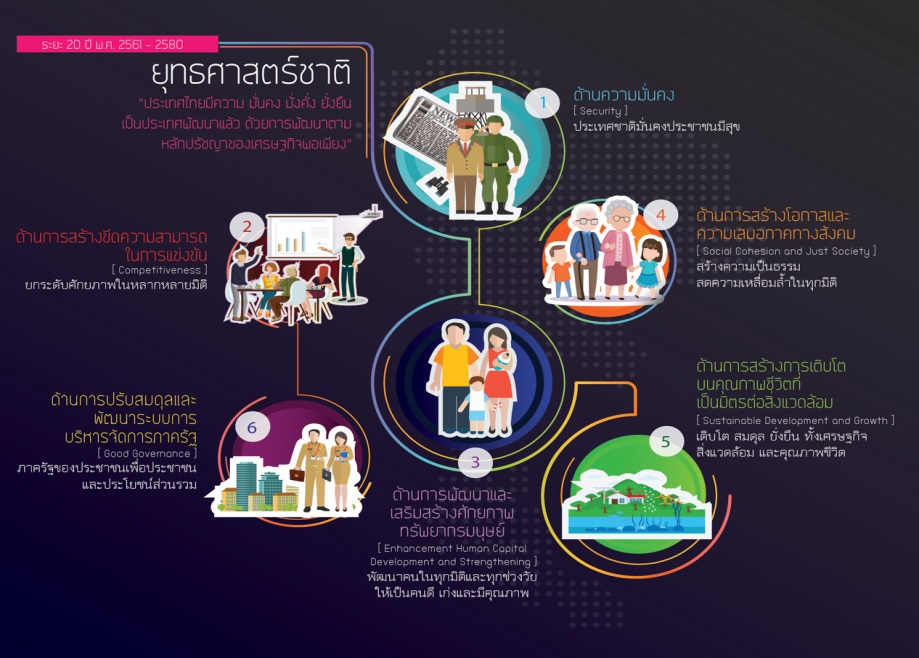 ยุทธศาสตร์ชาติ 20 ปี (พ.ศ. 2561 – 2580) 6 ยุทธศาสตร์ยุทธศาสตร์ด้านความมั่นคง	ยุทธศาสตร์ชาติด้านความมั่นคง มีเป้าหมายการพัฒนาที่สำคัญ คือ ประเทศชาติมั่นคง ประชาชนมีความสุข เน้นการบริหารจัดการสภาวะแวดล้อมของ ประเทศให้มีความมั่นคง ปลอดภัย เอกราช อธิปไตย และมีความสงบเรียบร้อยในทุก ระดับ ตั้งแต่ระดับชาติ สังคม ชุมชน มุ่งเน้นการพัฒนาคน เครื่องมือ เทคโนโลยี และ ระบบฐานข้อมูลขนาดใหญ่ให้มีความพร้อมสามารถรับมือกับภัยคุกคามและภัยพิบัติได้ ทุกรูปแบบ และทุกระดับความรุนแรง ควบคู่ไปกับการป้องกันและแก้ไขปัญหาด้าน ความมั่นคงที่มีอยู่ในปัจจุบัน และที่อาจจะเกิดขึ้นในอนาคต ใช้กลไกการแก้ไขปัญหา แบบบูรณาการทั้งกับส่วนราชการ ภาคเอกชน ประชาสังคม และองค์กรที่ไม่ใช่รัฐ รวมถึงประเทศเพื่อนบ้านและมิตรประเทศทั่วโลกบนพื้นฐานของหลักธรรมาภิบาล ตัวชี้วัด ประกอบด้วย (๑) ความสุขของประชากรไทย (๒) ความมั่นคง ปลอดภัยของประเทศ (๓) ความพร้อมของกองทัพ หน่วยงานด้านความมั่นคง และการมี ส่วนร่วมของภาครัฐ ภาคเอกชน และภาคประชาชนในการป้องกันและแก้ไขปัญหา ความมั่นคง (๔) บทบาทและการยอมรับในด้านความมั่นคงของไทยในประชาคมระหว่าง ประเทศ และ (๕) ประสิทธิภาพการบริหารจัดการความมั่นคงแบบองค์รวม โดยประเด็น ยุทธศาสตร์ชาติด้านความมั่นคง ประกอบด้วย ๕ ประเด็น ได้แก่ 	๑. การรักษาความสงบภายในประเทศ เพื่อสร้างเสริมความสงบเรียบร้อย และสันติสุขให้เกิดขึ้นกับประเทศชาติบ้านเมือง โดย (๑) การพัฒนาและเสริมสร้างคน ในทุกภาคส่วนให้มีความเข้มแข็ง มีความพร้อม ตระหนักในเรื่องความมั่นคง และมี ส่วนร่วมในการแก้ไขปัญหา (๒) การพัฒนาและเสริมสร้างความจงรักภักดีต่อสถาบัน หลักของชาติ (๓) การพัฒนาและเสริมสร้างการเมืองในระบอบประชาธิปไตยอันมี พระมหากษัตริย์ทรงเป็นประมุขที่มีเสถียรภาพและมีธรรมาภิบาล เห็นแก่ประโยชน์ของ ประเทศชาติมากกว่าประโยชน์ส่วนตน และ (๔) การพัฒนาและเสริมสร้างกลไก ที่สามารถป้องกันและขจัดสาเหตุของประเด็นปัญหาความมั่นคงที่สำคัญ	๒. การป้องกันและแก้ไขปัญหาที่มีผลกระทบต่อความมั่นคง เพื่อแก้ไข ปัญหาเดิม และป้องกันไม่ให้ปัญหาใหม่เกิดขึ้น โดย (๑) การแก้ไขปัญหาความมั่นคง ในปัจจุบัน (๒) การติดตาม เฝ้าระวัง ป้องกัน และแก้ไขปัญหาที่อาจอุบัติขึ้นใหม่ (๓) การสร้างความปลอดภัยและความสันติสุขอย่างถาวรในพื้นที่จังหวัดชายแดนภาคใต้ และ (๔) การรักษาความมั่นคงและผลประโยชน์ทางทรัพยากรธรรมชาติและสิ่งแวดล้อม ทั้งทางบกและทางทะเล 	๓. การพัฒนาศักยภาพของประเทศให้พร้อมเผชิญภัยคุกคามที่กระทบต่อ ความมั่นคงของชาติเพื่อยกระดับขีดความสามารถของกองทัพและหน่วยงานด้าน ความมั่นคง โดย (๑) การพัฒนาระบบงานข่าวกรองแห่งชาติแบบบูรณาการอย่างมี ประสิทธิภาพ (๒) การพัฒนาและผนึกพลังอำนาจแห่งชาติ กองทัพและหน่วยงาน ความมั่นคง รวมทั้งภาครัฐและภาคประชาชน ให้พร้อมป้องกันและรักษาอธิปไตยของ ประเทศ และเผชิญกับภัยคุกคามได้ทุกมิติทุกรูปแบบและทุกระดับ และ (๓) การพัฒนา ระบบเตรียมพร้อมแห่งชาติและการบริหารจัดการภัยคุกคามให้มีประสิทธิภาพ 	๔. การบูรณาการความร่วมมือด้านความมั่นคงกับอาเซียนและนานาชาติ รวมถึงองค์กรภาครัฐและที่มิใช่ภาครัฐ เพื่อสร้างเสริมความสงบสุข สันติสุข ความมั่นคง และความเจริญ ก้าวหน้า ให้กับประเทศชาติ ภูมิภาค และโลก อย่างยั่งยืน โดย (๑) การ เสริมสร้างและรักษาดุลยภาพสภาวะแวดล้อมระหว่างประเทศ (๒) การเสริมสร้างและ ธำรงไว้ซึ่งสันติภาพและความมั่นคงของภูมิภาค และ (๓) การร่วมมือทางการพัฒนากับ ประเทศเพื่อนบ้าน ภูมิภาค โลก รวมถึงองค์กรภาครัฐและที่มิใช่ภาครัฐ 	๕. การพัฒนากลไกการบริหารจัดการความมั่นคงแบบองค์รวม เพื่อให้ กลไกสำคัญต่าง ๆ ท่างานได้อย่างมีประสิทธิภาพ มีการใช้หลักธรรมาภิบาล และ การบังคับใช้กฎหมายอย่างเคร่งครัด โดย (๑) การพัฒนากลไกให้พร้อมส่าหรับ การติดตาม เฝ้าระวัง แจ้งเตือน ป้องกัน และแก้ไขปัญหาความมั่นคงแบบองค์รวม อย่างเป็นรูปธรรม (๒) การบริหารจัดการความมั่นคงให้เอื้ออ่านวยต่อการพัฒนา ประเทศในมิติอื่น ๆ และ (๓) การพัฒนากลไกและองค์กรขับเคลื่อนยุทธศาสตร์ชาติด้านความมั่นคง2.ยุทธศาสตร์ด้านการสร้างขีดความสามารถในการแข่งขันยุทธศาสตร์ชาติด้านการสร้างความสามารถในการแข่งขัน มีเป้าหมาย การพัฒนาที่มุ่งเน้นการยกระดับศักยภาพของประเทศในหลากหลายมิติ บนพื้นฐาน แนวคิด ๓ ประการ ได้แก่ (๑) “ต่อยอดอดีต” โดยมองกลับไปที่รากเหง้าทางเศรษฐกิจ อัตลักษณ์ วัฒนธรรม ประเพณี วิถีชีวิต และจุดเด่นทางทรัพยากรธรรมชาติ ที่หลากหลาย รวมทั้งความได้เปรียบเชิงเปรียบเทียบของประเทศในด้านอื่น ๆ น่ามา ประยุกต์ผสมผสานกับเทคโนโลยีและนวัตกรรม เพื่อให้สอดรับกับบริบทของเศรษฐกิจ และสังคมโลกสมัยใหม่ (๒) “ปรับปัจจุบัน” เพื่อปูทางสู่อนาคต ผ่านการพัฒนา โครงสร้างพื้นฐานของประเทศในมิติต่าง ๆ ทั้งโครงข่ายระบบคมนาคมและขนส่ง โครงสร้างพื้นฐานวิทยาศาสตร์ เทคโนโลยี และดิจิทัล และการปรับสภาพแวดล้อม ให้เอื้อต่อการพัฒนาอุตสาหกรรมและบริการอนาคต และ (๓) “สร้างคุณค่าใหม่ ในอนาคต” ด้วยการเพิ่มศักยภาพของผู้ประกอบการ พัฒนาคนรุ่นใหม่ รวมถึงปรับ รูปแบบธุรกิจ เพื่อตอบสนองต่อความต้องการของตลาด ผสมผสานกับยุทธศาสตร์ ที่รองรับอนาคต บนพื้นฐานของการต่อยอดอดีตและปรับปัจจุบัน พร้อมทั้งการส่งเสริม และสนับสนุนจากภาครัฐ ให้ประเทศไทยสามารถสร้างฐานรายได้และการจ้างงานใหม่ ขยายโอกาสทางการค้าและการลงทุนในเวทีโลก ควบคู่ไปกับการยกระดับรายได้และ การกินดีอยู่ดี รวมถึงการเพิ่มขึ้นของคนชั้นกลางและลดความเหลื่อมล้่าของคน ในประเทศได้ในคราวเดียวกัน ตัวชี้วัด ประกอบด้วย (๑) รายได้ประชาชาติ การขยายตัวของผลิตภัณฑ์ มวลรวมภายในประเทศ และการกระจายรายได้ (๒) ผลิตภาพการผลิตของประเทศ ทั้งในปัจจัยการผลิตและแรงงาน (๓) การลงทุนเพื่อการวิจัยและพัฒนา และ (๔) ความสามารถในการแข่งขันของประเทศ โดยประเด็นยุทธศาสตร์ชาติด้านการสร้าง ความสามารถในการแข่งขัน ประกอบด้วย ๕ ประเด็น ได้แก่	๑) การเกษตรสร้างมูลค่า ให้ความสำคัญกับการเพิ่มผลิตภาพการผลิต ทั้งเชิงปริมาณและมูลค่า และความหลากหลายของสินค้าเกษตร ประกอบด้วย (๑) เกษตรอัตลักษณ์พื้นถิ่น (๒) เกษตรปลอดภัย (๓) เกษตรชีวภาพ (๔) เกษตรแปรรูป และ (๕) เกษตรอัจฉริยะ 	๒)อุตสาหกรรมและบริการแห่งอนาคต โดยสร้างอุตสาหกรรมและบริการ แห่งอนาคตที่ขับเคลื่อนประเทศไทยไปสู่ประเทศที่พัฒนาแล้วด้วยนวัตกรรมและ เทคโนโลยีแห่งอนาคต ประกอบด้วย (๑) อุตสาหกรรมชีวภาพ (๒) อุตสาหกรรมและ บริการการแพทย์ครบวงจร (๓) อุตสาหกรรมและบริการดิจิทัล ข้อมูล และปัญญา ประดิษฐ์ (๔) อุตสาหกรรมและบริการขนส่งและโลจิสติกส์และ (๕) อุตสาหกรรม ความมั่นคงของประเทศ 	๓. สร้างความหลากหลายด้านการท่องเที่ยว โดยการรักษาการเป็น จุดหมายปลายทางที่ส่าคัญของการท่องเที่ยวระดับโลกที่ดึงดูดนักท่องเที่ยวทุกระดับ และเพิ่มสัดส่วนของนักท่องเที่ยวที่มีคุณภาพสูง ประกอบด้วย (๑) ท่องเที่ยวเชิง สร้างสรรค์และวัฒนธรรม (๒) ท่องเที่ยวเชิงธุรกิจ (๓) ท่องเที่ยวเชิงสุขภาพ ความงาม และแพทย์แผนไทย (๔) ท่องเที่ยวสำราญทางน้ำ และ (๕) ท่องเที่ยวเชื่อมโยงภูมิภาค 	3)โครงสร้างพื้นฐาน เชื่อมไทย เชื่อมโลก ครอบคลุมถึงโครงสร้างพื้นฐาน ทางกายภาพในด้านโครงข่ายคมนาคม พื้นที่และเมือง รวมถึงเทคโนโลยี ตลอดจน โครงสร้างพื้นฐานทางเศรษฐกิจ โดย (๑) เชื่อมโยงโครงข่ายคมนาคมไร้รอยต่อ (๒) สร้าง และพัฒนาเขตเศรษฐกิจพิเศษ (๓) เพิ่มพื้นที่และเมืองเศรษฐกิจ (๔) พัฒนาโครงสร้าง พื้นฐานเทคโนโลยีสมัยใหม่ และ (๕) รักษาและเสริมสร้างเสถียรภาพทางเศรษฐกิจ มหภาค 	4)พัฒนาเศรษฐกิจบนพื้นฐานผู้ประกอบการยุคใหม่ สร้างและพัฒนา ผู้ประกอบการยุคใหม่ ที่มีทักษะและจิตวิญญาณของการเป็นผู้ประกอบการที่มี ความสามารถในการแข่งขันและมีอัตลักษณ์ชัดเจน โดย (๑) สร้างผู้ประกอบการอัจฉริยะ (๒) สร้างโอกาสเข้าถึงบริการทางการเงิน (๓) สร้างโอกาสเข้าถึงตลาด (๔) สร้างโอกาส เข้าถึงข้อมูล และ (๕) ปรับบทบาทและโอกาสการเข้าถึงบริการภาครัฐ	3.ยุทธศาสตร์ชาติด้านการพัฒนา และเสริมสร้างศักยภาพทรัพยากรมนุษย์ยุทธศาสตร์ชาติด้านการพัฒนาและเสริมสร้างศักยภาพทรัพยากรมนุษย์ มีเป้าหมายการพัฒนาที่ส่าคัญเพื่อพัฒนาคนในทุกมิติและในทุกช่วงวัยให้เป็นคนดี เก่ง และมีคุณภาพ โดยคนไทยมีความพร้อมทั้งกาย ใจ สติปัญญา มีพัฒนาการที่ดีรอบด้าน และมีสุขภาวะที่ดีในทุกช่วงวัย มีจิตสาธารณะ รับผิดชอบต่อสังคมและผู้อื่น มัธยัสถ์ อดออม โอบอ้อมอารี มีวินัย รักษาศีลธรรม และเป็นพลเมืองดีของชาติ มีหลักคิด ที่ถูกต้อง มีทักษะที่จ่าเป็นในศตวรรษที่ ๒๑ มีทักษะสื่อสารภาษาอังกฤษและภาษาที่ ๓ และอนุรักษ์ภาษาท้องถิ่น มีนิสัยรักการเรียนรู้และการพัฒนาตนเองอย่างต่อเนื่องตลอด ชีวิต สู่การเป็นคนไทยที่มีทักษะสูง เป็นนวัตกรรมนักคิด ผู้ประกอบการ เกษตรกรยุคใหม่ และอื่น ๆ โดยมีสัมมาชีพตามความถนัดของตนเอง ตัวชี้วัด ประกอบด้วย (๑) การพัฒนาคุณภาพชีวิต สุขภาวะ และความเป็นอยู่ ที่ดีของคนไทย (๒) ผลสัมฤทธิ์ทางการศึกษาและการเรียนรู้ตลอดชีวิต และ (๓) การพัฒนา สังคมและครอบครัวไทย โดยประเด็นยุทธศาสตร์ชาติด้านการพัฒนาและเสริมสร้าง ศักยภาพทรัพยากรมนุษย์ ประกอบด้วย ๗ ประเด็น ได้แก่ 	๑. การปรับเปลี่ยนค่านิยมและวัฒนธรรม มุ่งเน้นให้สถาบันทางสังคมร่วม ปลูกฝังค่านิยมและวัฒนธรรมที่พึงประสงค์โดย (๑) การปลูกฝังค่านิยมและวัฒนธรรม ผ่านการเลี้ยงดูในครอบครัว (๒) การบูรณาการเรื่องความซื่อสัตย์ วินัย คุณธรรม จริยธรรม ในการจัดการเรียนการสอนในสถานศึกษา (๓) การสร้างความเข้มแข็ง ในสถาบันทางศาสนา (๔) การปลูกฝังค่านิยมและวัฒนธรรมโดยใช้ชุมชนเป็นฐาน (๕) การสร้างค่านิยมและวัฒนธรรมที่พึงประสงค์จากภาคธุรกิจ (๖) การใช้สื่อและ สื่อสารมวลชนในการปลูกฝังค่านิยมและวัฒนธรรมของคนในสังคม และ (๗) การส่งเสริม ให้คนไทยมีจิตสาธารณะและมีความรับผิดชอบต่อส่วนรวม 	๒. การพัฒนาศักยภาพคนตลอดช่วงชีวิต มุ่งเน้นการพัฒนาคนเชิงคุณภาพ ในทุกช่วงวัย ประกอบด้วย (๑) ช่วงการตั้งครรภ์/ปฐมวัย เน้นการเตรียมความพร้อม ให้แก่พ่อแม่ก่อนการตั้งครรภ์ (๒) ช่วงวัยเรียน/วัยรุ่น ปลูกฝังความเป็นคนดี มีวินัย พัฒนาทักษะการเรียนรู้ที่สอดรับกับศตวรรษที่ ๒๑ (๓) ช่วงวัยแรงงาน ยกระดับ ศักยภาพ ทักษะและสมรรถนะแรงงานสอดคล้องกับความต้องการของตลาด และ (๔) ช่วงวัยผู้สูงอายุ ส่งเสริมให้ผู้สูงอายุเป็นพลังในการขับเคลื่อนประเทศ	๓. ปฏิรูปกระบวนการเรียนรู้ที่ตอบสนองต่อการเปลี่ยนแปลงใน ศตวรรษที่ ๒๑ มุ่งเน้นผู้เรียนให้มีทักษะการเรียนรู้และมีใจใฝ่เรียนรู้ตลอดเวลา โดย (๑) การปรับเปลี่ยนระบบการเรียนรู้ให้เอื้อต่อการพัฒนาทักษะส่าหรับศตวรรษที่ ๒๑ (๒) การเปลี่ยนโฉมบทบาท “ครู” ให้เป็นครูยุคใหม่ (๓) การเพิ่มประสิทธิภาพระบบ บริหารจัดการศึกษาในทุกระดับ ทุกประเภท (๔) การพัฒนาระบบการเรียนรู้ตลอดชีวิต (๕) การสร้างความตื่นตัวให้คนไทยตระหนักถึงบทบาท ความรับผิดชอบ และการวาง ตำแหน่งของประเทศไทยในภูมิภาคเอเชียอาคเนย์และประชาคมโลก (๖) การวาง พื้นฐานระบบรองรับการเรียนรู้โดยใช้ดิจิทัลแพลตฟอร์ม และ (๗) การสร้างระบบ การศึกษาเพื่อเป็นเลิศทางวิชาการระดับนานาชาติ 	๔. การตระหนักถึงพหุปัญญาของมนุษย์ที่หลากหลาย โดย (๑) การพัฒนา และส่งเสริมพหุปัญญาผ่านครอบครัว ระบบสถานศึกษา สภาพแวดล้อม รวมทั้งสื่อ ตั้งแต่ระดับปฐมวัย (๒) การสร้างเส้นทางอาชีพ สภาพแวดล้อมการท่างาน และระบบ สนับสนุน ที่เหมาะสมส่าหรับผู้มีความสามารถพิเศษผ่านกลไกต่าง ๆ และ (๓) การดึงดูด กลุ่มผู้เชี่ยวชาญต่างชาติและคนไทยที่มีความสามารถในต่างประเทศให้มาสร้างและ พัฒนาเทคโนโลยีและนวัตกรรมให้กับประเทศ 	๕. การเสริมสร้างให้คนไทยมีสุขภาวะที่ดี ครอบคลุมทั้งด้านกาย ใจ สติปัญญา และสังคม โดย (๑) การสร้างความรอบรู้ด้านสุขภาวะ (๒) การป้องกันและ ควบคุมปัจจัยเสี่ยงที่คุกคามสุขภาวะ (๓) การสร้างสภาพแวดล้อมที่เอื้อต่อการมีสุขภาวะ ที่ดี (๔) การพัฒนาระบบบริการสุขภาพที่ทันสมัยสนับสนุนการสร้างสุขภาวะที่ดีและ (๕) การส่งเสริมให้ชุมชนเป็นฐานในการสร้างสุขภาวะที่ดีในทุกพื้นที่ ๖. การสร้างสภาพแวดล้อมที่เอื้อต่อการพัฒนาและเสริมสร้างศักยภาพ ทรัพยากรมนุษย์โดย (๑) การสร้างความอยู่ดีมีสุขของครอบครัวไทย (๒) การส่งเสริม บทบาทการมีส่วนร่วมของภาครัฐ ภาคเอกชน องค์กรปกครองส่วนท้องถิ่น ครอบครัว และชุมชนในการพัฒนาทรัพยากรมนุษย์ (๓) การปลูกฝังและพัฒนาทักษะนอก ห้องเรียน และ (๔) การพัฒนาระบบฐานข้อมูลเพื่อการพัฒนาทรัพยากรมนุษย์ ๗. การเสริมสร้างศักยภาพการกีฬาในการสร้างคุณค่าทางสังคมและ พัฒนาประเทศ โดย (๑) การส่งเสริมการออกกำลังกาย และกีฬาขั้นพื้นฐานให้กลายเป็น วิถีชีวิต (๒) การส่งเสริมให้ประชาชนมีส่วนร่วมในกิจกรรมออกกำลังกาย กีฬาและ นันทนาการ (๓) การส่งเสริมการกีฬาเพื่อพัฒนาสู่ระดับอาชีพ และ (๔) การพัฒนา บุคลากรด้านการกีฬาและนันทนาการเพื่อรองรับการเติบโตของอุตสาหกรรมกีฬา	4.ยุทธศาสตร์ชาติด้านการสร้างโอกาส และความเสมอภาคทางสังคม	ยุทธศาสตร์ชาติด้านการสร้างโอกาสและความเสมอภาคทางสังคม มีเป้าหมาย การพัฒนาที่สำคัญที่ให้ความสำคัญการดึงเอาพลังของภาคส่วนต่าง ๆ ทั้งภาคเอกชน ประชาสังคม ชุมชนท้องถิ่น มาร่วมขับเคลื่อน โดยการสนับสนุนการรวมตัวของ ประชาชนในการร่วมคิดร่วมท่าเพื่อส่วนรวม การกระจายอำนาจและความรับผิดชอบ ไปสู่กลไกบริหารราชการแผ่นดินในระดับท้องถิ่น การเสริมสร้างความเข้มแข็งของชุมชน ในการจัดการตนเอง และการเตรียมความพร้อมของประชากรไทยทั้งในมิติสุขภาพ เศรษฐกิจ สังคม และสภาพแวดล้อมให้เป็นประชากรที่มีคุณภาพ สามารถพึ่งตนเอง และท่าประโยชน์แก่ครอบครัว ชุมชน และสังคมให้นานที่สุด โดยรัฐให้หลักประกัน การเข้าถึงบริการและสวัสดิการที่มีคุณภาพอย่างเป็นธรรมและทั่วถึง ตัวชี้วัด ประกอบด้วย (๑) ความแตกต่างของรายได้และการเข้าถึงบริการ ภาครัฐระหว่างกลุ่มประชากร (๒) ความก้าวหน้าของการพัฒนาคน (๓) ความก้าวหน้า ในการพัฒนาจังหวัดในการเป็นศูนย์กลางความเจริญทางเศรษฐกิจ สังคม และ เทคโนโลยี และ (๔) คุณภาพชีวิตของประชากรสูงอายุ โดยประเด็นยุทธศาสตร์ชาติด้าน การสร้างโอกาสและความเสมอภาคทางสังคม ประกอบด้วย ๔ ประเด็น ได้แก่ 	๑. การลดความเหลื่อมล้ำสร้างความเป็นธรรมในทุกมิติ โดย (๑) ปรับ โครงสร้างเศรษฐกิจฐานราก (๒) ปฏิรูประบบภาษีและการคุ้มครองผู้บริโภค (๓) กระจาย การถือครองที่ดินและการเข้าถึงทรัพยากร (๔) เพิ่มผลิตภาพและคุ้มครองแรงงานไทย ให้เป็นแรงงานฝีมือที่มีคุณภาพและความริเริ่มสร้างสรรค์ มีความปลอดภัยในการท่างาน (๕) สร้างหลักประกันทางสังคมที่ครอบคลุมและเหมาะสมกับคนทุกช่วงวัย ทุกเพศภาวะ และทุกกลุ่ม (๖) ลงทุนทางสังคมแบบมุ่งเป้าเพื่อช่วยเหลือกลุ่มคนยากจนและกลุ่ม ผู้ด้อยโอกาสโดยตรง (๗) สร้างความเป็นธรรมในการเข้าถึงบริการสาธารณสุข และการศึกษา โดยเฉพาะส่าหรับผู้มีรายได้น้อยและกลุ่มผู้ด้อยโอ	๒. การกระจายศูนย์กลางความเจริญทางเศรษฐกิจ สังคมและเทคโนโลยี โดย (๑) พัฒนาศูนย์กลางความเจริญทางเศรษฐกิจ สังคมและเทคโนโลยีในภูมิภาค (๒) กำหนดแผนพัฒนาเศรษฐกิจและสังคมของแต่ละกลุ่มจังหวัดในมิติต่าง ๆ (๓) จัดระบบเมืองที่เอื้อต่อการสร้างชีวิตและสังคมที่มีคุณภาพและปลอดภัยให้สามารถ ตอบสนองต่อสังคมสูงวัยและแนวโน้มของการขยายตัวของเมืองในอนาคต (๔) ปรับ โครงสร้างและแก้ไขกฎหมายระเบียบบริหารราชการแผ่นดิน เพื่อวางระบบและกลไก การบริหารงานในระดับภาค กลุ่มจังหวัด (๕) สนับสนุนการพัฒนาพื้นที่บนฐานข้อมูล ความรู้ เทคโนโลยีและนวัตกรรม และ (๖) การพัฒนากำลังแรงงานในพื้นที่ 	๓. การเสริมสร้างพลังทางสังคม โดย (๑) สร้างสังคมเข้มแข็งที่แบ่งปัน ไม่ทอดทิ้งกันและมีคุณธรรม โดยสนับสนุนการรวมตัวและดึงพลังของภาคส่วนต่าง ๆ (๒) การรองรับสังคมสูงวัยอย่างมีคุณภาพ (๓) สนับสนุนความร่วมมือระหว่างภาครัฐ ภาคเอกชน ภาควิชาการ ภาคประชาสังคมและภาคประชาชน (๔) ส่งเสริมความเสมอ ภาคทางเพศและบทบาทของสตรีในการสร้างสรรค์สังคม (๕) สนับสนุนการพัฒนาบน ฐานทุนทางสังคมและวัฒนธรรม และ (๖) สนับสนุนการพัฒนาเทคโนโลยีสารสนเทศ และสื่อสร้างสรรค์ เพื่อรองรับสังคมยุคดิจิทัล 	๔. การเพิ่มขีดความสามารถของชุมชนท้องถิ่นในการพัฒนา การพึ่ง ตนเองและการจัดการตนเอง โดย (๑) ส่งเสริมการปรับพฤติกรรมในระดับครัวเรือน ให้มีขีดความสามารถในการจัดการวางแผนชีวิต สุขภาพ ครอบครัว การเงินและอาชีพ (๒) เสริมสร้างศักยภาพของชุมชนในการพึ่งตนเองและการพึ่งพากันเอง (๓) สร้างการ มีส่วนร่วมของภาคส่วนต่าง ๆ เพื่อสร้างประชาธิปไตยชุมชน และ (๔) สร้างภูมิคุ้มกันทางปัญญาให้กับชุมชน	5.ยุทธศาสตร์ชาติด้านการสร้างการเติบโต บนคุณภาพชีวิตที่เป็นมิตรต่อสิ่งแวดล้อม	ยุทธศาสตร์ชาติด้านการสร้างการเติบโตบนคุณภาพชีวิตที่เป็นมิตรต่อ สิ่งแวดล้อม มีเป้าหมายการพัฒนาที่สำคัญเพื่อน่าไปสู่การบรรลุเป้าหมายการพัฒนา ที่ยั่งยืนในทุกมิติ ทั้งมิติด้านสังคม เศรษฐกิจ สิ่งแวดล้อม ธรรมาภิบาล และความเป็น หุ้นส่วนความร่วมมือระหว่างกันทั้งภายในและภายนอกประเทศอย่างบูรณาการ ใช้พื้นที่ เป็นตัวตั้งในการกำหนดกลยุทธ์และแผนงาน และการให้ทุกฝ่ายที่เกี่ยวข้องได้เข้ามา มีส่วนร่วมในแบบทางตรงให้มากที่สุดเท่าที่จะเป็นไปได้ โดยเป็นการด่าเนินการบน พื้นฐานการเติบโตร่วมกัน ไม่ว่าจะเป็นทางเศรษฐกิจ สิ่งแวดล้อม และคุณภาพชีวิต โดยให้ความสำคัญกับการสร้างสมดุลทั้ง ๓ ด้าน อันจะน่าไปสู่ความยั่งยืนเพื่อคนรุ่น ต่อไปอย่างแท้จริง ตัวชี้วัด ประกอบด้วย (๑) พื้นที่สีเขียวที่เป็นมิตรกับสิ่งแวดล้อม (๒) สภาพ แวดล้อมและทรัพยากรธรรมชาติที่เสื่อมโทรมได้รับการฟื้นฟู (๓) การเติบโตที่เป็นมิตร กับสิ่งแวดล้อม และ (๔) ปริมาณก๊าซเรือนกระจก มูลค่าเศรษฐกิจฐานชีวภาพ โดยประเด็นยุทธศาสตร์ชาติด้านการสร้างการเติบโตบนคุณภาพชีวิตที่เป็นมิตรต่อ สิ่งแวดล้อม ประกอบด้วย ๖ ประเด็น ได้แก่ 	๑. สร้างการเติบโตอย่างยั่งยืนบนสังคมเศรษฐกิจสีเขียว โดย (๑) เพิ่มมูลค่า ของเศรษฐกิจฐานชีวภาพให้สอดคล้องกับยุทธศาสตร์ด้านการสร้างความสามารถ ในการแข่งขัน (๒) อนุรักษ์และฟื้นฟูความหลากหลายทางชีวภาพในและนอกถิ่นกำเนิด (๓) อนุรักษ์และฟื้นฟูแม่น้ำลำคลองและแหล่งน้ำธรรมชาติทั่วประเทศ (๔) รักษาและเพิ่ม พื้นที่สีเขียวที่เป็นมิตรกับสิ่งแวดล้อม และ (๕) ส่งเสริมการบริโภคและการผลิตที่ยั่งยืน 	๒. สร้างการเติบโตอย่างยั่งยืนบนสังคมเศรษฐกิจภาคทะเล โดย (๑) เพิ่ม มูลค่าของเศรษฐกิจฐานชีวภาพทางทะเล (๒) ปรับปรุง ฟื้นฟู และสร้างใหม่ทรัพยากร ทางทะเลและชายฝั่งทั้งระบบ (๓) ฟื้นฟูชายหาดที่เป็นแหล่งท่องเที่ยว ชายฝั่งทะเลได้รับ การป้องกันและแก้ไขทั้งระบบ และมีนโยบายการจัดการชายฝั่งแบบบูรณาการอย่างเป็น องค์รวม และ (๔) พัฒนาและเพิ่มสัดส่วนกิจกรรมทางทะเลที่เป็นมิตรต่อสิ่งแวดล้อม	๓. สร้างการเติบโตอย่างยั่งยืนบนสังคมที่เป็นมิตรต่อสภาพภูมิอากาศ โดย (๑) ลดการปล่อยก๊าซเรือนกระจก (๒) มีการปรับตัวเพื่อลดความสูญเสียและเสียหาย จากภัยธรรมชาติและผลกระทบที่เกี่ยวข้องกับการเปลี่ยนแปลงสภาพภูมิอากาศ(๓) มุ่งเป้าสู่การลงทุนที่เป็นมิตรต่อสภาพภูมิอากาศในการพัฒนาโครงสร้างพื้นฐาน ของภาครัฐและภาคเอกชน และ (๔) พัฒนาและสร้างระบบรับมือปรับตัวต่อโรคอุบัติใหม่ และโรคอุบัติที่เกิดจากการเปลี่ยนแปลงภูมิอากาศ 	๔. พัฒนาพื้นที่เมือง ชนบท เกษตรกรรมและอุตสาหกรรมเชิงนิเวศ มุ่งเน้น ความเป็นเมืองที่เติบโตอย่างต่อเนื่อง โดย (๑) จัดท่าแผนผังภูมินิเวศเพื่อการพัฒนา เมือง ชนบท พื้นที่เกษตรกรรมและอุตสาหกรรม รวมถึงพื้นที่อนุรักษ์ตามศักยภาพ และความเหมาะสมทางภูมินิเวศอย่างเป็นเอกภาพ (๒) พัฒนาพื้นที่เมือง ชนบท เกษตรกรรม และ อุตสาหกรรมเชิงนิเวศ ที่มีการบริหารจัดการตามแผนผังภูมินิเวศ อย่างยั่งยืน (๓) จัดการมลพิษที่มีผลกระทบต่อสิ่งแวดล้อม และสารเคมีในภาคเกษตร ทั้งระบบ ให้เป็นไปตามมาตรฐานสากลและค่ามาตรฐานสากล (๔) สงวนรักษา อนุรักษ์ ฟื้นฟู และพัฒนาทรัพยากรธรรมชาติ มรดกทางสถาปัตยกรรมและศิลปวัฒนธรรม อัตลักษณ์ และวิถีชีวิตพื้นถิ่นบนฐานธรรมชาติ และฐานวัฒนธรรมอย่างยั่งยืน (๕) พัฒนา เครือข่ายองค์กรพัฒนาเมืองและชุมชน รวมทั้งกลุ่มอาสาสมัคร ด้วยกลไกการมีส่วนร่วม ของทุกภาคส่วนในท้องถิ่น และ (๖) เสริมสร้างระบบสาธารณสุขและอนามัยสิ่งแวดล้อม และยกระดับความสามารถในการป้องกันโรคอุบัติใหม่และอุบัติซ้ำ 	๕. พัฒนาความมั่นคงน้ำ พลังงาน และเกษตรที่เป็นมิตรต่อสิ่งแวดล้อม โดย (๑) พัฒนาการจัดการน้ำเชิงลุ่มน้ำทั้งระบบเพื่อเพิ่มความมั่นคงด้านน้ำของประเทศ (๒) เพิ่มผลิตภาพของน้ำทั้งระบบในการใช้น้ำอย่างประหยัด รู้คุณค่า และสร้างมูลค่าเพิ่ม จากการใช้น้ำให้ทัดเทียมกับระดับสากล (๓) พัฒนาความมั่นคงพลังงานของประเทศ และส่งเสริมการใช้พลังงานที่เป็นมิตรต่อสิ่งแวดล้อม (๔) เพิ่มประสิทธิภาพการใช้พลังงาน โดยลดความเข้มข้นของการใช้พลังงาน และ (๕) พัฒนาความมั่นคงด้านการเกษตร และอาหารของประเทศและชุมชน ในมิติปริมาณ คุณภาพ ราคาและการเข้าถึงอาหาร 	๖. ยกระดับกระบวนทัศน์เพื่อกำหนดอนาคตประเทศ โดย (๑) ส่งเสริม คุณลักษณะและพฤติกรรมที่พึงประสงค์ด้านสิ่งแวดล้อมและคุณภาพชีวิตที่ดีของ คนไทย (๒) พัฒนาเครื่องมือ กลไกและระบบยุติธรรม และระบบประชาธิปไตย สิ่งแวดล้อม (๓) จัดโครงสร้างเชิงสถาบันเพื่อจัดการประเด็นร่วม ด้านการบริหารจัดการ ทรัพยากรธรรมชาติและสิ่งแวดล้อมที่สำคัญ และ (๔) พัฒนาและด่าเนินโครงการ ที่ยกระดับกระบวนทัศน์ เพื่อกำหนดอนาคตประเทศ ด้านทรัพยากรธรรมชาติสิ่งแวดล้อม และวัฒนธรรม บนหลักของการมีส่วนร่วม และธรรมาภิบาล	6.ยุทธศาสตร์ชาติด้านการปรับสมดุล และพัฒนาระบบการบริหารจัดการภาครัฐยุทธศาสตร์ชาติด้านการปรับสมดุลและพัฒนาระบบการบริหารจัดการภาครัฐ มีเป้าหมายการพัฒนาที่สำคัญเพื่อปรับเปลี่ยนภาครัฐที่ยึดหลัก “ภาครัฐของประชาชน เพื่อประชาชนและประโยชน์ส่วนรวม” โดยภาครัฐต้องมีขนาดที่เหมาะสมกับบทบาท ภารกิจ แยกแยะบทบาทหน่วยงานของรัฐที่ท่าหน้าที่ในการกำกับหรือในการให้บริการ ยึดหลักธรรมาภิบาล ปรับวัฒนธรรมการท่างานให้มุ่งผลสัมฤทธิ์และผลประโยชน์ส่วนรวม มีความทันสมัย และพร้อมที่จะปรับตัวให้ทันต่อการเปลี่ยนแปลงของโลก อยู่ตลอดเวลา โดยเฉพาะอย่างยิ่งการน่านวัตกรรม เทคโนโลยีข้อมูลขนาดใหญ่ ระบบ การท่างานที่เป็นดิจิทัลเข้ามาประยุกต์ใช้อย่างคุ้มค่า และปฏิบัติงานเทียบได้กับ มาตรฐานสากล รวมทั้งมีลักษณะเปิดกว้าง เชื่อมโยงถึงกันและเปิดโอกาสให้ทุกภาคส่วน เข้ามามีส่วนร่วมเพื่อตอบสนองความต้องการของประชาชนได้อย่างสะดวก รวดเร็ว และโปร่งใสโดยทุกภาคส่วนในสังคมต้องร่วมกันปลูกฝังค่านิยมความซื่อสัตย์สุจริต ความมัธยัสถ์ และสร้างจิตส่านึกในการปฏิเสธไม่ยอมรับการทุจริตประพฤติมิชอบอย่าง สิ้นเชิง นอกจากนั้น กฎหมายต้องมีความชัดเจน มีเพียงเท่าที่จ่าเป็น มีความทันสมัย มีความเป็นสากล มีประสิทธิภาพ และน่าไปสู่การลดความเหลื่อมล้ำและเอื้อต่อการ พัฒนา โดยกระบวนการยุติธรรมมีการบริหารที่มีประสิทธิภาพ เป็นธรรม ไม่เลือกปฏิบัติ และการอ่านวยความยุติธรรมตามหลักนิติธรรม ตัวชี้วัด ประกอบด้วย (๑) ระดับความพึงพอใจของประชาชนต่อการให้บริการ สาธารณะของภาครัฐ (๒) ประสิทธิภาพของการบริการภาครัฐ (๓) ระดับความโปร่งใส การทุจริต ประพฤติมิชอบและ (๔) ความเสมอภาคในกระบวนการยุติธรรม โดยประเด็น ยุทธศาสตร์ชาติด้านการปรับสมดุลและพัฒนาระบบการบริหารจัดการภาครัฐ ประกอบด้วย ๘ ประเด็น ได้แก่ 	๑. ภาครัฐที่ยึดประชาชนเป็นศูนย์กลาง ตอบสนองความต้องการ และ ให้บริการอย่างสะดวกรวดเร็ว โปร่งใส โดย (๑) การให้บริการสาธารณะของภาครัฐ ได้มาตรฐานสากลและเป็นระดับแนวหน้าของภูมิภาค และ (๒) ภาครัฐมีความเชื่อมโยง ในการให้บริการสาธารณะต่าง ๆ ผ่านการน่าเทคโนโลยีดิจิทัลมาประยุกต์ใช้ 	๒. ภาครัฐบริหารงานแบบบูรณาการโดยมียุทธศาสตร์ชาติเป็นเป้าหมาย และเชื่อมโยงการพัฒนาในทุกระดับ ทุกประเด็น ทุกภารกิจ และทุกพื้นที่ โดย (๑) ให้ ยุทธศาสตร์ชาติเป็นกลไกขับเคลื่อนการพัฒนาประเทศ (๒) ระบบการเงินการคลังประเทศสนับสนุนการขับเคลื่อนยุทธศาสตร์ชาติและ (๓) ระบบติดตามประเมินผลที่สะท้อน การบรรลุเป้าหมายยุทธศาสตร์ชาติในทุกระดับ 	๓. ภาครัฐมีขนาดเล็กลง เหมาะสมกับภารกิจ ส่งเสริมให้ประชาชนและ ทุกภาคส่วนมีส่วนร่วมในการพัฒนาประเทศ โดย (๑) ภาครัฐมีขนาดที่เหมาะสม (๒) ทุกภาคส่วนมีส่วนร่วมในการพัฒนาประเทศ และ (๓) ส่งเสริมการกระจายอำนาจ และสนับสนุนบทบาทชุมชนท้องถิ่นให้องค์กรปกครองส่วนท้องถิ่นเป็นหน่วยงานที่มี สมรรถนะสูง ตั้งอยู่บนหลักธรรมาภิบาล 	๔. ภาครัฐมีความทันสมัยโดย(๑) องค์กรภาครัฐมีความยืดหยุ่นเหมาะสมกับ บริบทการพัฒนาประเทศ และ (๒) พัฒนาและปรับระบบวิธีการปฏิบัติราชการให้ทันสมัย 	๕. บุคลากรภาครัฐเป็นคนดีและเก่ง ยึดหลักคุณธรรม จริยธรรม มีจิตสำนึก มีความสามารถสูง มุ่งมั่น และเป็นมืออาชีพ โดย (๑) ภาครัฐมีการบริหารกำลังคนที่มี ความคล่องตัว ยึดระบบคุณธรรม และ (๒) บุคลากรภาครัฐยึดค่านิยมในการท่างานเพื่อ ประชาชน มีคุณธรรม และมีการพัฒนาตามเส้นทางความก้าวหน้าในอาชีพ 	๖. ภาครัฐมีความโปร่งใส ปลอดการทุจริตและประพฤติมิชอบ โดย (๑) ประชาชนและภาคีต่าง ๆ ในสังคมร่วมมือกันในการป้องกันการทุจริตและประพฤติ มิชอบ (๒) บุคลากรภาครัฐยึดมั่นในหลักคุณธรรม จริยธรรมและความซื่อสัตย์สุจริต (๓) การปราบปรามการทุจริตประพฤติมิชอบมีประสิทธิภาพมีความเด็ดขาด เป็นธรรม และตรวจสอบได้ และ (๔) การบริหารจัดการการป้องกันและปราบปรามการทุจริตอย่าง เป็นระบบแบบบูรณาการ	๗. กฎหมายมีความสอดคล้องเหมาะสมกับบริบทต่าง ๆ และมีเท่าที่จ้าเป็น โดย(๑) ภาครัฐจัดให้มีกฎหมายที่สอดคล้องและเหมาะสมกับบริบทต่าง ๆ ที่เปลี่ยนแปลง (๒) มีกฎหมายเท่าที่จ่าเป็น และ (๓) การบังคับใช้กฎหมายอย่างมีประสิทธิภาพ เท่าเทียม มีการเสริมสร้างประสิทธิภาพการใช้กฎหมาย 	๘. กระบวนการยุติธรรมเคารพสิทธิมนุษยชนและปฏิบัติต่อประชาชน โดยเสมอภาค โดย (๑) บุคลากรและหน่วยงานในกระบวนการยุติธรรมเคารพและยึดมั่น ในหลักประชาธิปไตย เคารพศักดิ์ศรีความเป็นมนุษย์ที่พึงได้รับการปฏิบัติอย่างเท่าเทียม (๒) ทุกหน่วยงานในกระบวนการยุติธรรม มีบทบาทเชิงรุกร่วมกันในทุกขั้นตอน ของการค้นหาความจริง (๓) หน่วยงานในกระบวนการยุติธรรมทั้งทางแพ่ง อาญา และปกครองมีเป้าหมายและยุทธศาสตร์ร่วมกัน (๔) ส่งเสริมระบบยุติธรรมทางเลือก ระบบยุติธรรมชุมชน และการมีส่วนร่วมของประชาชนในกระบวนการยุติธรรม และ (๕) พัฒนามาตรการอื่นแทนโทษทางอาญาวิสัยทัศน์“ประเทศไทยมีความมั่นคงมั่งคั่งยั่งยืนเป็นประเทศพัฒนาแล้ว ด้วยการพัฒนาตามหลักปรัชญาของเศรษฐกิจพอเพียง” หรือเป็นคติพจน์ประจำชาติว่า “มั่นคงมั่งคั่งยั่งยืน” 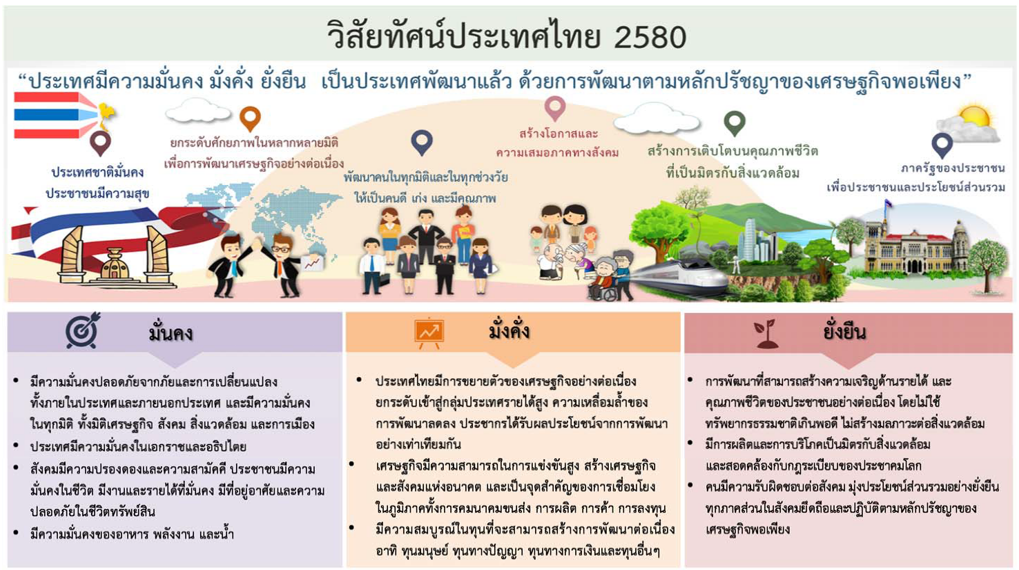 ๑.1 แผนพัฒนาเศรษฐกิจและสังคมแห่งชาติ ฉบับที่ ๑๒วิสัยทัศน์	จากสถานะของประเทศและบริบทการเปลี่ยนแปลงต่างๆ ที่ประเทศกำลังประสบอยู่ ทำให้การกำหนดวิสัยทัศน์แผนพัฒนาฯ ฉบับที่ 12 ยังคงมีความต่อเนื่องจากวิสัยทัศน์แผนพัฒนาฯ ฉบับที่ 11 และกรอบหลักการของการวางแผนที่น้อมนำและประยุกต์ใช้หลักปรัชญาของเศรษฐกิจพอเพียง  ยึดคนเป็นศูนย์กลางของการพัฒนาอย่างมีส่วนร่วม การพัฒนาที่ยึดหลักสมดุล ยั่งยืน โดยวิสัยทัศน์ของการพัฒนาในแผนพัฒนาฯ ฉบับที่ 12 ต้องให้ความสำคัญกับการกำหนดทิศทางการพัฒนาที่มุ่งสู่การเปลี่ยนผ่านประเทศไทยจากประเทศที่มีรายได้ปานกลางไปสู่ประเทศที่มีรายได้สูง มีความมั่นคง และยั่งยืน สังคมอยู่ร่วมกันอย่างมีความสุข และนำไปสู่การบรรลุวิสัยทัศน์ระยะยาว “มั่นคง มั่งคั่ง ยั่งยืน” ของประเทศ	วัตถุประสงค์ 	๑. เพื่อวางรากฐานให้คนไทยเป็นคนที่สมบูรณ์ มีคุณธรรมจริยธรรม มีระเบียบวินัย ค่านิยมที่ดี มีจิตสาธารณะ และมีความสุข โดยมีสุขภาวะและสุขภาพทีดี ครอบครัวอบอุ่น ตลอดจน เป็นคนเก่งที่มีทักษะความรู้ความสามารถและพัฒนาตนเองได้ต่อเนื่องตลอดชีวิต 	2. เพื่อให้คนไทยมีความมั่นคงทางเศรษฐกิจและสังคม ได้รับความเป็นธรรมในการเข้าถึง ทรัพยากรและบริการทางสังคมที่มีคุณภาพ ผู้ด้อยโอกาสได้รับการพัฒนาศักยภาพ รวมทั้งชุมชนมี ความเข้มแข็งพึ่งพาตนเองได้ 	3. เพื่อให้เศรษฐกิจเข้มแข็ง แข่งขันได้ มีเสถียรภาพ และมีความยั่งยืน สร้างความเข้มแข็งของ ฐานการผลิตและบริการเดิมและขยายฐานใหม่โดยการใช้นวัตกรรมที่เข้มข้นมากขึ้น สร้างความเข้มแข็งของ เศรษฐกิจฐานรากและสร้างความมั่นคงทางพลังงาน อาหาร และน้ำ	4. เพื่อรักษาและฟื้นฟูทรัพยากรธรรมชาติและคุณภาพสิ่งแวดล้อมให้สามารถสนับสนุน การเติบโตที่เป็นมิตรกับสิ่งแวดล้อมและการมีคุณภาพชีวิตที่ดีของประชาชน 	5. เพื่อให้การบริหารราชการแผ่นดินมีประสิทธิภาพ โปร่งใส ทันสมัย และมีการทำงาน เชิงบูรณาการของภาคีการพัฒนา 	6. เพื่อให้มีการกระจายความเจริญไปสู่ภูมิภาคโดยการพัฒนาภาคและเมืองเพื่อรองรับ การพัฒนายกระดับฐานการผลิตและบริการเดิมและขยายฐานการผลิตและบริการใหม่ 	7. เพื่อผลักดันให้ประเทศไทยมีความเชื่อมโยง (Connectivity) กับประเทศต่างๆ ทั้งในระดับ อนุภูมิภาค ภูมิภาค และนานาชาติได้อย่างสมบูรณ์และมีประสิทธิภาพ รวมทั้งให้ประเทศไทยมีบทบาทนำและ สร้างสรรค์ในด้านการค้า การบริการ และการลงทุนภายใต้กรอบความร่วมมือต่างๆ ทั้งในระดับอนุภูมิภาค ภูมิภาค และโลกเป้าหมายรวม เพื่อให้เป็นไปตามวัตถุประสงค์ดังกล่าว ได้กำหนดเป้าหมายรวมการพัฒนาของแผนพัฒนาฯ ฉบับที่ ๑๒ ประกอบด้วย ๑.คนไทยมีคุณลักษณะเป็นคนไทยที่สมบูรณ์มีวินัย มีทัศนคติและพฤติกรรมตามบรรทัดฐาน ที่ดีของสังคม มีความเป็นพลเมืองตื่นรู้ มีความสามารถในการปรับตัวได้อย่างรู้เท่าทันสถานการณ์ มีความ รับผิดชอบและทำ ประโยชน์ต่อส่วนรวม มีสุขภาพกายและใจที่ดีมีความเจริญงอกงามทางจิตวิญญาณ มีวิถีชีวิตที่พอเพียง และมีความเป็นไทย๒.ความเหลื่อมล้ำทางด้านรายได้และความยากจนลดลง เศรษฐกิจฐานรากมีความเข้มแข็ง ประชาชนทุกคนมีโอกาสในการเข้าถึงทรัพยากร การประกอบอาชีพ และบริการทางสังคมที่มีคุณภาพอย่างทั่วถึง และเป็นธรรม กลุ่มที่มีรายได้ต่ำสุดร้อยละ ๔๐ มีรายได้เพิ่มขึ้นอย่างน้อยร้อยละ ๑๕ 	๓.ระบบเศรษฐกิจมีความเข้มแข็งและแข่งขันได้โครงสร้างเศรษฐกิจปรับสู่เศรษฐกิจฐาน บริการและดิจิทัล มีผู้ประกอบการรุ่นใหม่และเป็นสังคมผู้ประกอบการ ผู้ประกอบการขนาดกลางและ ขนาดเล็กที่เข้มแข็งสามารถใช้นวัตกรรมและเทคโนโลยีดิจิทัลในการสร้างสรรค์คุณค่าสินค้าและบริการ มีระบบการผลิตและให้บริการจากฐานรายได้เดิมที่มีมูลค่าเพิ่มสูงขึ้น และมีการลงทุนในการผลิตและบริการ ฐานความรู้ชั้นสูงใหม่ๆ ที่เป็นมิตรกับสิ่งแวดล้อมและชุมชน รวมทั้งกระจายฐานการผลิตและการให้บริการสู่ ภูมิภาคเพื่อลดความเหลื่อมล้ำ โดยเศรษฐกิจไทยมีเสถียรภาพและมีอัตราการขยายตัวเฉลี่ยร้อยละ ๕ ต่อปี และมีปัจจัยสนับสนุน อาทิ ระบบโลจิสติกส์ พลังงาน และการลงทุนวิจัยและพัฒนาที่เอื้อต่อการขยายตัวของ ภาคการผลิตและบริการ๔.ทุนทางธรรมชาติและคุณภาพสิ่งแวดล้อมสามารถสนับสนุนการเติบโตที่เป็นมิตรกับ สิ่งแวดล้อม มีความมั่นคงทางอาหาร พลังงาน และน้ำ โดยเพิ่มพื้นที่ป่าไม้ให้ได้ร้อยละ ๔๐ ของพื้นที่ ประเทศเพื่อรักษาความสมดุลของระบบนิเวศ ลดการปล่อยก๊าซเรือนกระจกในภาคพลังงานและขนส่ง ไม่น้อยกว่าร้อยละ ๗ ภายในปี ๒๕๖๓ เทียบกับการปล่อยในกรณีปกติ มีปริมาณหรือสัดส่วนของขยะมูลฝอยที่ ได้รับการจัดการอย่างถูกหลักสุขาภิบาลเพิ่มขึ้น และรักษาคุณภาพน้ำและคุณภาพอากาศในพื้นที่วิกฤตให้อยู่ ในเกณฑ์มาตรฐาน ๕.มีความมั่นคงในเอกราชและอธิปไตย สังคมปลอดภัย สามัคคี สร้างภาพลักษณ์ดี และ เพิ่มความเชื่อมั่นของนานาชาติต่อประเทศไทย ความขัดแย้งทางอุดมการณ์และความคิดในสังคมลดลง ปัญหาอาชญากรรมลดลง ปริมาณความสูญเสียจากภัยโจรสลัดและการลักลอบขนส่งสินค้าและค้ามนุษย์ลดลง มีความพร้อมที่ปกป้องประชาชนจากการก่อการร้ายและภัยพิบัติทางธรรมชาติ ประเทศไทยมีส่วนร่วมในการ กำหนดบรรทัดฐานระหว่างประเทศ เกิดความเชื่อมโยงการขนส่ง โลจิสติกส์ ห่วงโซ่มูลค่า เป็นหุ้นส่วน การพัฒนาที่สำคัญในอนุภูมิภาค ภูมิภาค และโลก และอัตราการเติบโตของมูลค่าการลงทุนและการส่งออก ของไทยในอนุภูมิภาค ภูมิภาค และอาเซียนสูงขึ้น ๖. มีระบบบริหารจัดการภาครัฐที่มีประสิทธิภาพ ทันสมัย โปร่งใส ตรวจสอบได้ กระจาย อำนาจและมีส่วนร่วมจากประชาชน บทบาทภาครัฐในการให้บริการซึ่งภาคเอกชนดำเนินการแทนได้ดีกว่า ลดลง เพิ่มการใช้ระบบดิจิทัลในการให้บริการ ปัญหาคอร์รัปชั่นลดลง และการบริหารจัดการขององค์กร ปกครองส่วนท้องถิ่นมีอิสระมากขึ้น โดยอันดับประสิทธิภาพภาครัฐที่จัดทำโดยสถาบันการจัดการนานาชาติและ อันดับความยากง่ายในการดำเนินธุรกิจในประเทศดีขึ้น การใช้จ่ายภาครัฐและระบบงบประมาณมีประสิทธิภาพ สูง ฐานภาษีกว้างขึ้น และดัชนีการรับรู้การทุจริตดีขึ้น รวมถึงมีบุคลากรภาครัฐที่มีความรู้ความสามารถและ ปรับตัวได้ทันกับยุคดิจิทัลเพิ่มขึ้นกรอบยุทธศาสตร์แผนพัฒนาเศรษฐกิจและสังคมแห่งชาติ   ฉบับที่ 12 ประกอบด้วย 10 ยุทธศาสตร์หลัก ดังนี้1.ยุทธศาสตร์การเสริมสร้างและพัฒนาศักยภาพทุนมนุษย์แนวทางพัฒนาตามยุทธศาสตร์ที่ 1	1.1 ปรับเปลี่ยนค่านิยมคนไทยให้มีคุณธรรม จริยธรรม มีวินัย จิตสาธารณะและพฤติกรรมที่พึงประสงค์	1.2 พัฒนาคุณภาพคนให้มีทักษะ ความรู้และความสามารถในการดำรงชีวิตอย่างมีคุณค่า	1.3 ยกระดับคุณภาพการศึกษาและการเรียนรู้ตลอดชีวิต2.ยุทธศาสตร์การสร้างความเป็นธรรมลดความเหลื่อมล้ำในสังคม	2.1 เพิ่มโอกาสให้กับกลุ่มเป้าหมายประชากรร้อยละ 40 ที่มีรายได้ต่ำสุด	2.2 การกระจายการให้บริการภาครัฐทั้งด้านการศึกษา สาธารณสุข และสวัสดิการที่มีคุณภาพ	2.3 เสริมสร้างศักยภาพชุมชน พัฒนาเศรษฐกิจชุมชนและการสร้างความเข้มแข็งการเงินฐานราก3.ยุทธศาสตร์การสร้างความเข้มแข็งทางเศรษฐกิจและแข่งขันได้อย่างยั่งยืน	3.1 บริหารจัดการเศรษฐกิจส่วนรวมทั้งการคลังและการเงิน	3.2 เสริมสร้างและพัฒนาขีดความสามารถในการแข่งขันของภาคการผลิตและบริการ4.ยุทธศาสตร์ด้านการเติบโตที่เป็นมิตรกับสิ่งแวดล้อมเพื่อการพัฒนาอย่างยั่งยืน	4.1 รักษาพื้นฟูทรัพยากรธรรมชาติ สร้างสมดุลของการอนุรักษ์และใช้ประโยชน์	4.2 เพิ่มประสิทธิภาพการบริหารจัดการทรัพยากรน้ำ	4.3 แก้ไขปัญหาวิกฤตสิ่งแวดล้อม ส่งเสริมการผลิตและการบริโภคที่เป็นมิตรกับสิ่งแวดล้อม5.ยุทธศาสตร์ด้านความมั่นคงแห่งชาติเพื่อการพัฒนาประเทศสู่ความมั่งคั่งและยั่งยืน	5.1 รักษาความมั่นคงภายใน	5.2 เสริมสร้างศักยภาพการป้องกันประเทศ	5.3 ส่งเสริมความร่วมมือกับต่างประเทศด้านความมั่นคง6.ยุทธศาสตร์ด้านการบริหารจัดการภาครัฐ การป้องกันการทุจริต ประพฤติมิชอบ และธรรมมาภิบาลในสังคม	6.1 ปรับปรุงโครงสร้างหน่วยงาน บทบาท ภารกิจ และคุณภาพบุคลากรภาครัฐ	6.2 ปรับปรุงกระบวนการงบประมาณและสร้างกลไกในการติดตามตรวจสอบการเงินการคลังภาครัฐ	6.3 เพิ่มประสิทธิภาพและยกระดับการให้บริการสาธารณะให้ได้มาตรฐานสากล7.ยุทธศาสตร์ด้านการพัฒนาโครงสร้างพื้นฐานและระบบโลจิสติกส์	7.1 พัฒนาระบบรถไฟให้มีโครงข่ายหลักในการเดินทางและการขนส่งของประเทศ	7.2 พัฒนาและยกระดับมาตรฐานระบบการบริหารจัดการโลจิสติกส์และโซ่อุปทานให้ได้มาตรฐานสากล	7.4 จัดหาพลังงานให้เพียงพอและสร้างความมั่นคงในการผลิตพลังงาน8.ยุทธศาสตร์ด้านวิทยาศาสตร์ เทคโนโลยี การวิจัย และนวัตกรรม	8.1 เร่งเสริมสร้างการลงทุนวิจัยและพัฒนาและผลักดันสู่การใช้ประโยชน์ในเชิงพาณิชย์และเชิงสังคม	8.2 พัฒนาผู้ประกอบการให้เป็นผู้ประกอบการทางเทคโนโลยี9.ยุทธศาสตร์การพัฒนาภาคเมือง และพื้นที่เศรษฐกิจ	9.1 พัฒนาภาคเพื่อสร้างโอกาสทางเศรษฐกิจให้กระจายตัวอย่างทั่วถึง	9.2 พัฒนาเมือง	9.3 พัฒนาพื้นที่ทางเศรษฐกิจ10.ยุทธศาสตร์ด้านความร่วมมือระหว่างประเทศเพื่อการพัฒนา	10.1 พัฒนาความเชื่อมโยงด้านการคมนาคมขนส่งโลจิสติกส์ และโทรคมนาคมในกรอบความร่วมมืออนุภาค	10.2 พัฒนาและส่งเสริมให้ไทยเป็นฐานของการประกอบธุรกิจ การบริการ และการลงทุนที่โดดเด่นในภูมิภาค	10.3 ส่งเสริมการลงทุนไทยในต่างประเทศ๑.๓ แผนพัฒนาภาค/แผนพัฒนากลุ่มจังหวัด/แผนพัฒนาจังหวัด		ยุทธศาสตร์การพัฒนาภาคใต้ยุทธศาสตร์ที่ ๑ พัฒนาการท่องเที่ยวของภาคให้เป็นแหล่งท่องเที่ยวคุณภาพชั้นนำของโลก แนวทางการพัฒนา ๑) ยกระดับมาตรฐานบริการ และส่งเสริมธุรกิจต่อเนื่องในแหล่งท่องเที่ยวที่มีชื่อเสียงของภาค๒) พัฒนาและสนับสนุนรูปแบบการท่องเที่ยวเรือสำราญ และการท่องเที่ยว เชิงอาหาร๓) พัฒนาเมืองท่องเที่ยวหลัก (ภูเก็ต) ให้เป็นเมืองอัจฉริยะ (Smart City) และมี ระบบขนส่งมวลชน (Monorail) ๔) พัฒนาแหล่งท่องเที่ยวบนบกบริเวณตอนในของภาคเชื่อมโยงกับแหล่ง ท่องเที่ยวทางทะเลที่มีชื่อเสียง ๕) พัฒนารูปแบบการท่องเที่ยวให้มีความหลากหลายเพื่อสร้างมูลค่าเพิ่มให้กับ การท่องเที่ยวที่สำคัญของภาค๖) ส่งเสริมการท่องเที่ยวชุมชนให้มีความเข้มแข็งและสอดคล้องกับศักยภาพของ พื้นที่ยุทธศาสตร์ที่ ๒ พัฒนาอุตสาหกรรมการแปรรูปยางพาราและปาล์มน้ำมันแห่งใหม่ ของประเทศ แนวทางการพัฒนา ๑) พัฒนาเขตอุตสาหกรรมแปรรูปยางพาราหาดใหญ่–สะเดา ที่ครบวงจรและเป็น มิตรกับสิ่งแวดล้อม ๒) พัฒนาเขตอุตสาหกรรมโอเลโอเคมีคอลแบบครบวงจรในจังหวัดกระบี่ สุราษฎร์ธานี และชุมพร ๓) พัฒนาและสนับสนุนการใช้เทคโนโลยีชีวภาพและนวัตกรรมในการผลิตภาค เกษตร ยุทธศาสตร์ที่ 3 พัฒนาการผลิตสินค้าเกษตรหลักของภาคและสร้างความเข้มแข็ง สถาบันเกษตรกรแนวทางการพัฒนา 1) ยกระดับการผลิตสินค้าเกษตรที่เป็นอัตลักษณ์ที่เหมาะสมกับศักยภาพพื้นที่ของภาค๒) ยกระดับอุตสาหกรรมการเพาะเลี้ยงกุ้งและสัตว์น้ำชายฝั่งและการทำอุตสาหกรรม ประมงทะเลที่ได้มาตร ฐานสากล๓) ส่งเสริมการทำการเกษตรแบบผสมผสาน๔) ส่งเสริมให้มีการใช้เทคโนโลยีและนวัตกรรมในการผลิตและบริหารจัดการฟาร์ม อย่างเป็นระบบ ๕) วางระบบป้องกันและแก้ไขปัญหาความเสื่อมโทรมของทรัพยากรธรรมชาติและ สิ่งแวดล้อมยุทธศาสตร์ที่ 4 พัฒนาโครงสร้างพื้นฐานสนับสนุนการท่องเที่ยว การพัฒนา เขตอุตสาหกรรม และการเชื่อมโยงการค้าโลก แนวทางการพัฒนา ๑) พัฒนาโครงข่ายคมนาคมขนส่งเชื่อมโยงการพัฒนาแหล่งท่องเที่ยวชั้นนำแห่ง ใหม่กับแหล่งท่องเที่ยวที่มีชื่อเสียง๒) พัฒนาและสนับสนุนท่าเรือสำราญในจังหวัดภูเก็ต ๓) พัฒนาระบบโครงสร้างพื้นฐานสนับสนุนการพัฒนาเขตอุตสาหกรรมแปรรูป ยางพาราหาดใหญ่–สะเดา๔) พัฒนาโครงสร้างพื้นฐานเชื่อมโยงภาคใต้กับเส้นทางการค้าโลกแผนพัฒนากลุ่มจังหวัดภาคใต้ฝั่งอ่าวไทย	วิสัยทัศน์ (Vision) “ศูนย์กลาง การเกษตร การท่องเที่ยวนานาชาติติ มีระบบโลจิสติกส์ที่สมบูรณ์ เป็นมิตรกับสิ่งแวดล้อม ”พันธกิจ (Mission) 1. พัฒนา การผลิต การแปรรูป และการบริหารจัดการ ปาล์มน้ำมัน ยางพารา และไม้ผล 2. พัฒนาการประมง การเพาะเลี้ยงสัตว์น้ำเศรษฐกิจ รวมถึงการปศุสัตว์ที่สามารถสร้างความโดดเด่น 3. พัฒนาทรัพยากรการท่องเที่ยว สร้างรูปแบบการท่องเที่ยวที่หลากหลาย การบริหารจัดการ และสร้างเครือข่ายการท่องเที่ยวระหว่างกลุ่มจังหวัด 4. พัฒนาระบบโครงสร้างพื้นฐาน การขนส่ง และโลจิสติกส์ เพื่อรองรับการพัฒนาของกลุ่มจังหวัด 5. อนุรักษ์ทรัพยากรธรรมชาติ สิ่งแวดล้อม ศิลปวัฒนธรรม และสภาพสังคมที่ดีเป้าประสงค์รวม 1. กลุ่มจังหวัดเป็นศูนย์กลาง การผลิตและแปรรูป ยาพารา ปาล์มน้ำมัน ของประเทศ 2. เป็นกลุ่มจังหวัดชั้นนำด้านการเพาะเลี้ยงสัตว์น้ำเศรษฐกิจ และการเลี้ยงสัตว์เศรษฐกิจที่มีความ โดดเด่นในพื้นที่ 3. กลุ่มจังหวัดเป็นสถานที่ท่องเที่ยวนานาชาติ ที่มีคุณภาพ และมีความหลากหลาย ของรูปแบบการท่องเที่ยว 4. มีระบบโครงสร้างพื้นฐาน และระบบโลจิสติกส์ที่มีศักยภาพในการรองรับการพัฒนาด้านต่าง ๆ ของกลุ่ม 5. กลุ่มจังหวัดมีทรัพยากรธรรมชาติที่สมบูรณ์ มีสิ่งแวดล้อม สภาพสังคมที่ดีประเด็นยุทธศาสตร์ ยุทธศาสตร์ที่ 1 พัฒนาการผลิต แปรรูป และการบริหารจัดการ พืชเศรษฐกิจหลัก (ปาล์มน้ำมัน ยางพารา ไม้ผล) ยุทธศาสตร์ที่ 2 การเพิ่มผลผลิตจากการประมงชายฝั่ง การเพาะเลี้ยงสัตว์น้ำเศรษฐกิจ และการเลี้ยงสัตว์เศรษฐกิจที่มีความโดดเด่นในพื้นที่ ยุทธศาสตร์ที่ 3 พัฒนาสู่การเป็นสถานที่ท่องเที่ยวนานาชาติ ที่มีคุณภาพ และมีความหลากหลาย ของรูปแบบการท่องเที่ยว ยุทธศาสตร์ที่ 4 พัฒนาระบบโครงสร้างพื้นฐาน การขนส่ง และโลจิสติกส์ เพื่อรองรับการพัฒนา ของกลุ่มจังหวัด ยุทธศาสตร์ที่ 5 การพัฒนาสู่การเป็นเมืองสีเขียว และสังคมคุณภาพแผนพัฒนาจังหวัดสุราษฎร์ธานี พัฒนาจังหวัด	ยุทธศาสตร์การพัฒนาของจังหวัดสุราษฎร์ธานี ระยะ 20 ปีพ.ศ. 2560 – 2579 ระยะ 20 ปี พ.ศ. 2560 – 2579 (Vision)“ เมืองเกษตรคุณภาพ การท่องเที่ยวยั่งยืนสังคมเป็นสุข ”พันธกิจ1. พัฒนาระบบการจัดการเพื่อส่งเสริมเศรษฐกิจด้านการค้าการลงทุน บริการ โลจิสติกสิ การเกษตร การท่องเที่ยวและวัฒนธรรมเชื่อมโยงกลุ่มจงหวัดกลุ่มอาเซียน 2. พัฒนาคุณภาพชีวิตของประชาชนโดยน้อมนำหลักปรัชญาของเศรษฐกิจพอเพียงเป็นแนวทางหลักในการ สร้างภูมิคุ้มกันในการสร้างคนสังคมที่มีคุณภาพมีความสุข3. พัฒนาระบบการจัดการเพื่อพัฒนาเมืองโดยใช้ฐานของความเป็นมิตรสิ่งแวดล้อม4. พัฒนาระบบดิจิทัลเพื่อส่งเสริมอุตสาหกรรมการเกษตร การบริการอย่างครบวงจรยุทธศาสตร์จังหวัดสุราษฎร์ธานียุทธศาสตร์ที่ 1 ด้านโครงสร้างพื้นฐานยุทธศาสตร์ที่ 2 ด้านคุณภาพชีวิตยุทธศาสตร์ที่ 3 ด้านการศาสนายุทธศาสตร์ที่ 4 ด้านศาสนาศิลปะ  วัฒนธรรม จารีต ประเพณี ยุทธศาสตร์ที่ 5 ด้านการท่องเที่ยวทรัพยากรธรรมชาติและสิ่งแวดล้อมยุทธศาสตร์ที่ 6 ด้านการบริหารจัดการท้องถิ่นที่ดีตามหลักธรรมาภิบาล1.4 ยุทธศาสตร์การพัฒนาขององค์กรปกครองส่วนท้องถิ่นในเขตจังหวัด	วิสัยทัศน์	“บริหารตามหลักธรรมาภิบาล โครงสร้างพื้นฐานดี ประเพณี วัฒนธรรมเด่น เน้นคุณภาพชีวิต”พันธกิจปกป้องและเชิดชูสถาบันหลักของชาติ ยกย่อง เชิดชูเกียรติผู้ทำคุณประโยชน์ส่งเสริมประชาธิปไตย และการมีส่วนร่วมบริหารจัดการองค์กรปกครองส่วนท้องถิ่นตามหลักธรรมาภิบาลปรับปรุงและพัฒนาโครงสร้างพื้นฐาน วางผังเมืองและสาธารณูปโภคส่งเสริม อนุรักษ์ศิลปวัฒนธรรม ประเพณี จารีตประเพณี ภูมิปัญญาท้องถิ่น และทำนุบำรุงศาสนาส่งเสริมการพัฒนาคุณภาพชีวิต ส่งเสริม พัฒนา สร้างความเข้มแข็งด้านเศรษฐกิจส่งเสริมการกีฬา ส่งเสริมการจัดระเบียบชุมชนและการรักษาความสงบเรียบร้อยบริหารจัดการทรัพยากรธรรมชาติและสิ่งแวดล้อมพัฒนาและส่งเสริมการท่องเที่ยวพัฒนาบริการสาธารณะสู่ประชาคมอาเซียนเป้าประสงค์ปกป้องและเชิดชูสถาบันหลักของชาติ และยกย่อง เชิดชูเกียรติ ผู้ทำคุณประโยชน์ส่งเสริมการปกครองตามระบอบประชาธิปไตย และการมีส่วนร่วมของประชาชนส่งเสริมการบริหารจัดการตามหลักธรรมาภิบาลพัฒนาเส้นทางคมนาคมขนส่งให้มีคุณภาพและได้มาตรฐานพัฒนาสาธารณูปโภค และสาธารณูปการ ไฟฟ้าแสงสว่าง การผังเมือง การควบคุมอาคาร และการบริหารจัดการน้ำส่งเสริม อนุรักษ์ ศิลปวัฒนธรรมประเพณี จารีตประเพณี ภูมิปัญญาท้องถิ่น และทำนุบำรุงศาสนาส่งเสริมด้านสวัสดิการสังคม สังคมสงเคราะห์ และสาธารณสุขส่งเสริมการจัดการศึกษาให้ได้มาตรฐานการศึกษาการส่งเสริม และพัฒนาอาชีพ การลงทุน และพาณิชกรรมส่งเสริมด้านการกีฬาและนันทนาการส่งเสริมการจัดระเบียบชุมชน สังคม และการรักษาความสงบเรียบร้อย สร้างความสมานฉันท์ ให้สังคมสงบสุขส่งเสริม สนับสนุนการท่องเที่ยวอย่างยั่งยืนอนุรักษ์ ฟื้นฟู สร้างเครือข่าย เฝ้าระวังทรัพยากรธรรมชาติและสิ่งแวดล้อมพัฒนาบุคลากร และเพิ่มประสิทธิภาพการบริการ เพื่อเข้าสู่ประชาคมอาเซียนยุทธศาสตร์การพัฒนาขององค์กรปกครองส่วนท้องถิ่นในเขตจังหวัดสุราษฎร์ธานียุทธศาสตร์ที่ 1 การสร้างความมั่นคงของชาติยุทธศาสตร์ที่ 2 การส่งเสริมการบริหารจัดการบ้านเมืองที่ดียุทธศาสตร์ที่ 3 พัฒนาโครงสร้างพื้นฐานยุทธศาสตร์ที่ 4 ส่งเสริม อนุรักษ์ ศาสนา ศิลปะ วัฒนธรรม จารีตประเพณี และภูมิปัญญาท้องถิ่นยุทธศาสตร์ที่ 5 ส่งเสริม พัฒนาคุณภาพชีวิตยุทธศาสตร์ที่ 6 ส่งเสริมสนับสนุนการท่องเที่ยว และการอนุรักษ์ทรัพยากรธรรมชาติและสิ่งแวดล้อมยุทธศาสตร์ที่ 7 การพัฒนาบริการสาธารณะเข้าสู่ประชาคมอาเซียนยุทธศาสตร์ที่ 8 พัฒนาเศรษฐกิจยุทธศาสตร์ที่ 9 ส่งเสริมการมีส่วนร่วมทางการเมือง๒. ยุทธศาสตร์ขององค์กรปกครองส่วนท้องถิ่น	2.1วิสัยทัศน์ องค์การบริหารส่วนตำบลปากแพรก ได้กำหนดวิสัยทัศน์ (Vision)  เพื่อแสดงสถานการณ์ในอุดมคติซึ่งเป็นจุดมุ่งหมายความคาดหวังที่ต้องการให้เกิดขึ้นในอนาคตข้างหน้าซึ่งจะสามารถสะท้อนถึงสภาพการณ์ของท้องถิ่นในอนาคตอย่างรอบด้านภายใต้การเปลี่ยนแปลงของสภาพแวดล้อมด้านต่างๆ จึงได้กำหนดวิสัยทัศน์ คาดหวังที่จะให้เกิดขึ้นในอนาคต ดังนี้	“ปากแพรกประตูสู่การท่องเที่ยว การเกษตรก้าวหน้า คุณภาพชีวิตดี ประชาชนมีสุขตามวิถีพอเพียง”2.2 พันธกิจ1.พัฒนาเส้นทางคมนาคมให้ได้มาตรฐานเชื่อมโยง2.จัดให้มีน้ำประปาเพื่ออุปโภคบริโภค3.จัดให้มีระบบป้องกันน้ำท่วมและระบบระบายน้ำ ป้องกันความเสียหายในอนาคต4.จัดให้มีไฟฟ้าทุกครัวเรือนและมีไฟฟ้าแสงสว่างทั้งตำบลและยกระดับถนนสายหลักให้เป็นมาตรฐาน5.ส่งเสริมและพัฒนาศักยภาพของชุมชนในการพื่งตนเอง6.ส่งเสริมและสนับสนุนการรวมกลุ่มของประชาชน และรายได้เสริมอย่างต่อเนื่อง7.ส่งเสริมการสนับสนุนการถ่ายทอดเทคโนโลยีประจำตำบลเพื่อเป็นศูนย์กลางในการเผยแพร่ข้อมูลข่าวสารการเกษตรอย่างครบวงจร8.การจัดการแข่งขันทักษะตามกลุ่มสาระการเรียนรู้9.จัดกิจกรรมการศึกษาดูงานของนักเรียนตามความจำเป็น10.ส่งเสริมให้สถานศึกษาเป็นการเรียนรู้ของชุมชน11.สนับสนุนอาหารกลางวันให้อย่างทั่วถึง12.จัดสรรอาหารเสริม(นม)โดยเปิดโอกาสให้บุคคลากรด้านการศึกษาเข้ามามีส่วนร่วมในการบริหารจัดการ13.สนับสนุนงบประมาณและวัสดุอุปกรณ์การเรียนการสอนและการเตรียมความพร้อมให้เด็กก่อนปฐมวัย14.สนับสนุนทุนการศึกษาให้กับนักเรียนที่ด้อยโอกาส15.ส่งเสริมสนับสนุนบำรุงศาสนา16.สนับสนุนงบประมาณเพื่อสงเคราะห์เบี้ยยังชีพ ผู้สูงอายุ ผู้พิการ ผู้ป่วยเอดส์ ผู้ด้อยโอกาส17.จัดให้มีการเผยแพร่ข้อมูลข่าวสารอย่างทั่วถึงบริการประชาชนที่มาติดต่อราชการให้ได้รับบริการที่ดี สะดวก และรวดเร็ว18.สนับสนุนงบประมาณในการพัฒนาแหล่งท่องเที่ยวอนุรักษ์ทรัพยากรธรรมชาติและสิ่งแวดล้อมอย่างทั่วถึง19.สนับสนุนการรณรงค์และควบคุมโรคติดต่อต่างๆส่งเสริมการพัฒนาการแพทย์ไทย20.ให้ประชาชนเข้ามามีส่วนร่วมและตัดสินใจในการบริการและพัฒนาท้องถิ่นอย่างเป็นรูปธรรมจุดมุ่งหมายเพื่อการพัฒนา1.เพื่อพัฒนาการคมนาคมให้ได้มาตรฐาน สะดวก รวดเร็ว ปลอดภัย2.เพื่อพัฒนาคุณภาพชีวิตของประชาชนในตำบลปากแพรกให้ดีขึ้นในทุกๆด้าน3.เพื่อพัฒนาแหล่งท่องเที่ยวของตำบลปากแพรกให้เป็นสถานที่ที่สวยงามประทับใจแก่นักท่องเที่ยว4.เพื่อให้ประชาชนมีส่วนร่วมในการพัฒนาท้องถิ่น	2.2 ยุทธศาสตร์คณะกรรมการพัฒนาองค์การบริหารส่วนตำบลปากแพรกร่วมกับประชาคมท้องถิ่น  ส่วนราชการ  รัฐวิสาหกิจ  รวมทั้งองค์กรต่างๆ  ที่เกี่ยวข้อง  ได้กำหนดยุทธศาสตร์ขององค์การบริหารส่วนตำบลปากแพรก  ๖  ด้าน  โดยมีรายละเอียดดังนี้	ยุทธศาสตร์ที่ 1 การพัฒนาด้านโครงสร้างพื้นฐาน		1 การพัฒนาเส้นทางคมนาคมให้ได้มาตรฐานเชื่อมโยง		2 ก่อสร้าง ปรับปรุง ระบบประปา ขยายเขตประปาหมู่บ้าน ประปาภูมิภาค		3 การปรับปรุงขยายเขตไฟฟ้าสาธารณะ	ยุทธศาสตร์ที่ 2 การพัฒนาด้านเศรษฐกิจ		1 การพัฒนาส่งเสริมการผลิต ส่งเสริมอาชีพและพัฒนาภาคเกษตร 	ยุทธศาสตร์ที่ 3 การพัฒนาคุณภาพชีวิต		1 การพัฒนาด้านการส่งเสริมและพัฒนาด้านการศึกษา				2 การพัฒนาด้านการส่งเสริมการศาสนาและศิลปวัฒนธรรม		3 การพัฒนาการส่งเสริมกีฬาและนันทนาการ4 การพัฒนาการด้านการป้องกันและส่งเสริมสุขภาพอนามัยและสังคมสงเคราะห์ยุทธศาสตร์ที่ 4การพัฒนาด้านการส่งเสริมและพัฒนาแหล่งท่องเที่ยว		1 การพัฒนาด้านการพัฒนาและปรับปรุงแหล่งท่องเที่ยวยุทธศาสตร์ที่ 5 ด้านการจัดการทรัพยากรธรรมชาติและสิ่งแวดล้อม		1 พัฒนาฟื้นฟูและอนุรักษ์ธรรมชาติ สิ่งแวดล้อม แหล่งน้ำ ลุ่มน้ำลำคลองและป่าไม้ให้มีความอุดมสมบูรณ์2 รณรงค์สร้างจิตสำนึกเพื่อป้องกันและแก้ไขปัญหามลพิษและปัญหาสิ่งแวดล้อมของชุมชนท้องถิ่นทุกระดับ  3 จัดทำระบบกำจัดขยะรวม และจัดการขยะมูลฝอยและสิ่งปฏิกูลยุทธศาสตร์ที่ 6 การบริหารกิจการบ้านเมืองที่ดี		1 พัฒนาการมีส่วนร่วมของประชาชนในการพัฒนาท้องถิ่น		2 พัฒนาด้านบุคลากรให้มีศักยภาพและประสิทธิภาพ		3 พัฒนาระบบการบริหารจัดการองค์กร2.3 เป้าประสงค์		๑  การได้รับบริการด้านโครงสร้างพื้นฐานให้มีความสะดวกและรวดเร็ว๒  ประชาชนมีศักยภาพมีรายได้เพียงพอสามารถพึ่งตนเองได้3  ประชาชนมีคุณภาพชีวิตที่ดีขึ้น4  ประชาชนมีความรู้และบำรุงรักษาศิลปวัฒนธรรมอันดีงาม5  มีแหล่งท่องเที่ยวที่สวยงามสามารถดึงดูดนักท่องเที่ยวได้6  ทรัพยากรธรรมชาติได้รับการอนุรักษ์  7  การบริหารจัดการภาครัฐที่ดีและมีส่วนร่วมจากทุกภาคส่วน๒.4  ตัวชี้วัด			๑)  ในเขตองค์การบริหารส่วนตำบลปากแพรกมีโครงสร้างพื้นฐานให้ประชาชนได้ใช้บริการร้อยละ  ๘๐			๒)  ประชาชนในเขตองค์การบริหารส่วนตำบลปากแพรกมีแหล่งน้ำในการอุปโภคเพิ่มมากขึ้นร้อยละ  ๕			๓)  ประชาชนมีความรู้มากขึ้นร้อยละ ๙๐  และศิลปวัฒนธรรมอันดียังคงอยู่		4)  ประชาชนมีส่วนร่วมในการพัฒนาท้องถิ่นมากขึ้น ร้อยละ 90	2.5 ค่าเป้าหมาย	2.6 กลยุทธ์1. ก่อสร้าง ปรับปรุงเส้นทางการคมนาคมอย่างทั่วถึง2. ส่งเสริมสนับสนุนการวางระบบการพัฒนาด้านโครงสร้างพื้นฐานให้สอดคล้องกับความจำเป็นและความต้องการของประชาชน3. พัฒนาระบบสาธารณูปโภคและสาธารณูปการ4. พัฒนาขุดลอก  คูคลองและจัดสร้างแหล่งน้ำ  สงวนและเก็บกักน้ำเพื่อการเกษตร  เพื่อการอุปโภคและบริโภค  รวมทั้งวางโครงการเพื่อแก้ไขปัญหาน้ำท่วมและน้ำแล้ง5. ส่งเสริมประชาชนในท้องถิ่นให้มีการเลี้ยงสัตว์เศรษฐกิจ เพื่อการบริโภค จำหน่ายและเพื่อการอนุรักษ์6. ลดต้นทุนการผลิตและเพิ่มมูลค่าผลผลิตทางการเกษตรปรับปรุงผลิตผลให้มีคุณภาพ มีมาตรฐานสากลโดยการร่วมมือและให้ความร่วมมือกับหน่วยงานทั้งภาครัฐและเอกชน7. ส่งเสริมและพัฒนาบทบาทของผู้นำชุมชน คณะกรรมการหมู่บ้านและชุมชนให้เข้มแข็ง8. ส่งเสริมความเข้มแข็งของชุมชน9. ส่งเสริมและพัฒนาระบบการศึกษา ให้เป็นไปตามมาตรฐานการศึกษา10. พัฒนาและเตรียมบุคลากรด้านการศึกษา ครู  นักเรียน  ให้เป็นผู้มีคุณภาพมีทักษะและศักยภาพตามมาตรฐานสากล รองรับประชาคมอาเซียน11. ส่งเสริม  พัฒนาบทบาทและคุณภาพชีวิตของเด็ก  เยาวชน  สตรี  ผู้สูงอายุ  ผู้พิการ  ผู้ด้อยโอกาส  ประชาชน และคุ้มครองสิทธิเสรีภาพของประชาชน12. พัฒนาศักยภาพของอาสาสมัครสาธารณสุขประจำหมู่บ้าน (อสม)13. ส่งเสริมสุขภาพและอนามัยของประชาชนในทุกระดับ ให้มีสุขภาพแข็งแรง โดยให้การเรียนรู้การดูแลสุขภาพ การออกกำลังกาย การป้องกันโรค การใช้ยาอย่างถูกต้อง การรับประทานอาหารที่มีประโยชน์และการเข้ารับการตรวจสุขภาพหรือการรับบริการด้านสาธารณสุขตามขั้นตอนและวิธีการทางการแพทย์14. พัฒนาฟื้นฟูและส่งเสริมกิจกรรมด้านศาสนา  ศิลปวัฒนธรรมและประเพณีของชุมชนท้องถิ่น  โดยการอนุรักษ์สืบสานต่อและเชื่อมโยงสู่กิจกรรมการท่องเที่ยว15. พัฒนาแหล่งท่องเที่ยวในเขตตำบลเพื่อรองรับนักท่องเที่ยวมากขึ้น16. พัฒนาฟื้นฟูและอนุรักษ์ธรรมชาติ สิ่งแวดล้อม แหล่งน้ำ ลุ่มน้ำลำคลองและป่าไม้ให้มีความอุดมสมบูรณ์17. รณรงค์สร้างจิตสำนึกเพื่อป้องกันและแก้ไขปัญหามลพิษและปัญหาสิ่งแวดล้อมของชุมชนท้องถิ่นทุกระดับ18. จดทำระบบการคัดแยกขยะ และจัดการขยะมูลฝอยและสิ่งปฏิกูล19. พัฒนาแหล่งท่องเที่ยวในเขตตำบลเพื่อรองรับนักท่องเที่ยวมากขึ้น20. ปรับปรุงโครงสร้างการบริหารงาน ให้รองรับการปฏิบัติภารกิจหน้าที่  ตามที่กฎหมายกำหนดอย่างมีประสิทธิภาพ21. นำระบบสารสนเทศมาใช้ในการบริหารงานภายในองค์กร22. สนับสนุนบุคลากรในสังกัด ให้ได้รับการศึกษา อบรม เพิ่มพูนความรู้ เพื่อยกระดับประสิทธิภาพ การทำงานให้เกิดประสิทธิผลในการบริการประชาชน และในการสื่อสารและร่วมมือกับประชาคมอาเซียน23. บูรณาการการจัดทำแผนพัฒนาท้องถิ่น ร่วมกันระหว่างหน่วยงานภาครัฐ และเอกชนองค์กรปกครองส่วนท้องถิ่น เพื่อพัฒนาท้องถิ่น สร้างประโยชน์สูงสุด แก่ประชาชน24. เพิ่มประสิทธิภาพในการปฏิบัติราชการ25. ส่งเสริม  สนับสนุนและร่วมมือกับส่วนราชการ  หน่วยงาน  มูลนิธิการกุศลและองค์กรที่เกี่ยวข้องในการเตรียมความพร้อมในการป้องกันภัย และการช่วยเหลือผู้ประสบภัย๒6. ส่งเสริมและสนับสนุนการติดตั้งระบบกล้องวงจรปิดในเขตชุมชนและสถานที่สำคัญ โดยสร้างความอบอุ่นใจ และความปลอดภัยในชีวิตและทรัพย์สินของประชาชน27. สนับสนุนการฝึกอบรมอาสาสมัครป้องกันภัยฝ่ายพลเรือน (อปพร.)  และดูแลรักษาความปลอดภัยและการจราจร	2.7	จุดยืนทางยุทธศาสตร์จุดยืนทางยุทธศาสตร์ขององค์การบริหารส่วนตำบลปากแพรก กำหนดการพัฒนาที่ครอบคลุมกิจกรรมต่างๆขององค์การบริหารส่วนตำบลปากแพรกที่เกี่ยวข้องกับยุทธศาสตร์การพัฒนา จำนวน 6 ยุทธศาสตร์ และ 31  กลยุทธ์ ดังนี้ยุทธศาสตร์ที่ 1 การพัฒนาโครงสร้างพื้นฐาน	1.1 ก่อสร้าง ปรับปรุงเส้นทางการคมนาคมอย่างทั่วถึง	1.2 พัฒนาระบบสาธารณูปโภคและสาธารณูปการ 	1.3 ขุดลอก  คูคลองและจัดสร้างแหล่งน้ำ  สงวนและเก็บกักน้ำเพื่อการเกษตร  เพื่อการอุปโภคและบริโภค  รวมทั้งวางโครงการเพื่อแก้ไขปัญหาน้ำท่วมและน้ำแล้ง	  1.4 ส่งเสริมสนับสนุนการวางระบบการพัฒนาด้านโครงสร้างพื้นฐานให้สอดคล้องกับความจำเป็นและความต้องการของประชาชนยุทธศาสตร์ที่ 2 การพัฒนาด้านเศรษฐกิจ	2.1 การพัฒนาส่งเสริมและพัฒนาอาชีพให้กับประชาชน	2.2 กลยุทธ์การพัฒนาครอบครัวมั่นคง ชุมชนเข้มแข็ง	2.3 ส่งเสริมประชาชนในท้องถิ่นให้มีการเลี้ยงสัตว์เศรษฐกิจ  เพื่อการบริโภคเพื่อจำหน่วยและเพื่อการอนุรักษ์  2.4 ลดต้นทุนการผลิตและเพิ่มมูลค่าผลผลิตทางการเกษตรปรับปรุงผลิตผลให้มีคุณภาพ มีมาตรฐานสากลโดยการร่วมมือและให้ความร่วมมือกับหน่วยงานทั้งภาครัฐและเอกชนยุทธศาสตร์ที่ 3 การพัฒนาด้านคุณภาพชีวิต3.1 ส่งเสริมและพัฒนาระบบการศึกษา ให้เป็นไปตามมาตรฐานการศึกษา3.2 พัฒนาและเตรียมบุคลากรด้านการศึกษา ครู  นักเรียน  ให้เป็นผู้มีคุณภาพมีทักษะและศักยภาพตามมาตรฐานสากล รองรับประชาคมอาเซียน3.3 ส่งเสริม  พัฒนาบทบาทและคุณภาพชีวิตของเด็ก  เยาวชน  สตรี  ผู้สูงอายุ  ผู้พิการ  ผู้ด้อยโอกาส  ประชาชน และคุ้มครองสิทธิเสรีภาพของประชาชน3.4 ป้องกันและแก้ไขปัญหาการเสพ  การผลิตและการจำหน่ายยาเสพติดในทุกระดับ3.5 ส่งเสริมสุขภาพและอนามัยของประชาชนในทุกระดับ ให้มีสุขภาพแข็งแรง โดยให้การเรียนรู้การดูแลสุขภาพ การออกกำลังกาย การป้องกันโรค การใช้ยาอย่างถูกต้อง การรับประทานอาหารที่มีประโยชน์และการเข้ารับการตรวจสุขภาพหรือการรับบริการด้านสาธารณสุขตามขั้นตอนและวิธีการทางการแพทย์3.6 พัฒนาศักยภาพของอาสาสมัครสาธารณสุขประจำหมู่บ้าน (อสม)ยุทธศาสตร์ที่ 4 การพัฒนาด้านส่งเสริมและพัฒนาแหล่งท่องเที่ยว4.1 พัฒนาแหล่งท่องเที่ยวในเขตตำบลเพื่อรองรับนักท่องเที่ยวมากขึ้น4.2 พัฒนาฟื้นฟูและส่งเสริมกิจกรรมด้านศาสนา  ศิลปวัฒนธรรมและประเพณีของชุมชนท้องถิ่น  โดยการอนุรักษ์สืบสานต่อและเชื่อมโยงสู่กิจกรรมการท่องเที่ยวยุทธศาสตร์ที่ 5.การพัฒนาด้านการบริหารจัดการทรัพยากรธรรมชาติและสิ่งแวดล้อม5.1 พัฒนาฟื้นฟูและอนุรักษ์ธรรมชาติ สิ่งแวดล้อม แหล่งน้ำ ลุ่มน้ำลำคลองและป่าไม้ให้มีความอุดมสมบูรณ์5.2 รณรงค์สร้างจิตสำนึกเพื่อป้องกันและแก้ไขปัญหามลพิษและปัญหาสิ่งแวดล้อมของชุมชนท้องถิ่นทุกระดับ  5.3 จัดทำระบบการคัดแยกขยะ และจัดการขยะมูลฝอยและสิ่งปฏิกูลยุทธศาสตร์ที่ 6.การพัฒนาด้านการบริหารจัดการบ้านเมืองที่ดี6.1 ส่งเสริมและพัฒนาบทบาทของผู้นำชุมชน  คณะกรรมการหมู่บ้านและชุมชนให้เข้มแข็ง6.2 ส่งเสริมความเข้มแข็งของชุมชน6.3 ป้องกันและแก้ไขปัญหาการเสพ  การผลิตและการจำหน่ายยาเสพติดในทุกระดับ6.4 ดำเนินการโครงการ เพื่อให้บริการประชาชน และรับทราบปัญหา  อุปสรรค และความต้องการของประชาชนในพื้นที่6.5 พัฒนาศักยภาพของอาสาสมัครสาธารณสุขประจำหมู่บ้าน (อสม)6.6 ปรับปรุงโครงสร้างการบริหารงาน ให้รองรับการปฏิบัติภารกิจหน้าที่  ตามที่กฎหมายกำหนดอย่างมีประสิทธิภาพ6.7 นำระบบสารสนเทศมาใช้ในการบริหารงานภายในองค์กร6.8 สนับสนุนบุคลากรในสังกัด ให้ได้รับการศึกษา อบรม เพิ่มพูนความรู้ เพื่อยกระดับประสิทธิภาพการทำงานให้เกิดประสิทธิผลในการบริการประชาชน และในการสื่อสารและร่วมมือกับประชาคมอาเซียน6.9 บูรณาการการจัดทำแผนพัฒนาท้องถิ่น ร่วมกันระหว่างหน่วยงานภาครัฐ และเอกชนองค์กรปกครองส่วนท้องถิ่น เพื่อพัฒนาท้องถิ่น สร้างประโยชน์สูงสุด แก่ประชาชน6.10 เพิ่มประสิทธิภาพในการปฏิบัติราชการ	6.11 ส่งเสริม  สนับสนุนและร่วมมือกับส่วนราชการ  หน่วยงาน  มูลนิธิการกุศลและองค์กรที่เกี่ยวข้องในการเตรียมความพร้อมในการป้องกันภัย และการช่วยเหลือผู้ประสบภัย6.12 ส่งเสริมและสนับสนุนการติดตั้งระบบกล้องวงจรปิดในเขตชุมชนและสถานที่สำคัญ โดยสร้างความอบอุ่นใจ และความปลอดภัยในชีวิตและทรัพย์สินของประชาชน6.13 สนับสนุนการฝึกอบรมอาสาสมัครป้องกันภัยฝ่ายพลเรือน (อปพร.)  และดูแลรักษาความปลอดภัยและการจราจร๒.๘  ความเชื่อมโยงของยุทธศาสตร์ในภาพรวม	การจัดทำแผนพัฒนาท้องถิ่นขององค์การบริหารส่วนตำบลปากแพรกมีความเชื่อมโยงของยุทธศาสตร์ในภาพรวม  ดังนี้ยุทธศาสตร์ที่ 1 การพัฒนาด้านโครงสร้างพื้นฐานพันธกิจ 1.พัฒนาเส้นทางคมนาคมให้ได้มาตรฐานเชื่อมโยง2.จัดให้มีน้ำประปาเพื่ออุปโภคบริโภค3.จัดให้มีระบบป้องกันน้ำท่วมและระบบระบายน้ำ ป้องกันความเสียหายในอนาคต4.จัดให้มีไฟฟ้าทุกครัวเรือนและมีไฟฟ้าแสงสว่างทั้งตำบลและยกระดับถนนสายหลักให้เป็น    มาตรฐาน	เป้าประสงค์1.การได้รับบริการด้านโครงสร้างพื้นฐานให้มีความสะดวกและรวดเร็วหน่วยงานรับผิดชอบหลัก กองช่างความเชื่อมโยงยุทธศาสตร์จังหวัดยุทธศาสตร์จังหวัด ยุทธศาสตร์ที่ 3 การเชื่อมโยงเส้นทางคมนาคมและศูนย์โลจิสติกส์(Logistics Hub)ยุทธศาสตร์การพัฒนาองค์กรปกครองส่วนท้องถิ่นในจังหวัด  ยุทธศาสตร์ที่ 3 การพัฒนาด้านโครงสร้างพื้นฐานยุทธศาสตร์ที่ 2 การพัฒนาด้านเศรษฐกิจพันธกิจ 	1.ส่งเสริมและสนับสนุนการรวมกลุ่มของประชาชนให้มีรายได้เสริมอย่างต่อเนื่อง2.ส่งเสริมและพัฒนาศักยภาพของชุมชนในการพึ่งตนเอง3.ส่งเสริมการสนับสนุนการถ่ายทอดเทคโนโลยีประจำตำบลเพื่อเป็นศูนย์กลางในการเผยแพร่ข้อมูลข่าวสารการเกษตรอย่างครบวงจรเป้าประสงค์	1.ประชาชนมีศักยภาพมีรายได้เพียงพอสามารถพึ่งตนเองหน่วยงานรับผิดชอบหลัก สำนักปลัดความเชื่อมโยงยุทธศาสตร์จังหวัดยุทธศาสตร์จังหวัด ยุทธศาสตร์ที่ 1 การเพิ่มศักยภาพการแข่งขัน ภาคเกษตร และอุตสาหกรรมการเกษตร ยุทธศาสตร์การพัฒนาองค์กรปกครองส่วนท้องถิ่นในจังหวัด  ยุทธศาสตร์ที่ 5 ส่งเสริมพัฒนาคุณภาพยุทธศาสตร์ที่ 3 การพัฒนาด้านคุณภาพชีวิตพันธกิจ 	1. สนับสนุนอาหารกลางวันให้อย่างทั่วถึง2. จัดสรรอาหารเสริม(นม)โดยเปิดโอกาสให้บุคคลากรด้านการศึกษาเข้ามามีส่วนร่วมในการบริหารจัดการ3. สนับสนุนงบประมาณและวัสดุอุปกรณ์การเรียนการสอนและการเตรียมความพร้อมให้เด็กก่อนปฐมวัย4. สนับสนุนทุนการศึกษาให้กับนักเรียนที่ด้อยโอกาส5. ส่งเสริมสนับสนุนบำรุงศาสนา6. สนับสนุนงบประมาณเพื่อสงเคราะห์เบี้ยยังชีพ ผู้สูงอายุ ผู้พิการ ผู้ป่วยเอดส์ ผู้ด้อยโอกาสเป้าประสงค์1.ประชาชนมีคุณภาพชีวิตที่ดีขึ้นหน่วยงานรับผิดชอบหลัก สำนักปลัด กองการศึกษาฯความเชื่อมโยงยุทธศาสตร์จังหวัดยุทธศาสตร์จังหวัด ยุทธศาสตร์ที่ 4 การพัฒนาสังคมปลอดภัย คุณภาพชีวิตที่ดี และมีศักยภาพในการแข่งขัน ยุทธศาสตร์การพัฒนาองค์กรปกครองส่วนท้องถิ่นในจังหวัด  ยุทธศาสตร์ที่ 5 ส่งเสริมพัฒนาคุณภาพยุทธศาสตร์ที่ 4 การพัฒนาด้านการส่งเสริมและพัฒนาแหล่งท่องเที่ยวพันธกิจ        1. สนับสนุนงบประมาณในการพัฒนาแหล่งท่องเที่ยวอนุรักษ์ทรัพยากรธรรมชาติและสิ่งแวดล้อมอย่างทั่วถึงเป้าประสงค์มีแหล่งท่องเที่ยวที่สวยงามสามารถดึงดูดนักท่องเที่ยวได้หน่วยงานรับผิดชอบหลัก กองช่าง สำนักปลัด ความเชื่อมโยงยุทธศาสตร์จังหวัดยุทธศาสตร์จังหวัด ยุทธศาสตร์ที่ 5 การสร้างฐานทรัพยากรธรรมชาติที่มั่นคงและมีสภาพแวดล้อมที่เหมาะสม ยุทธศาสตร์การพัฒนาองค์กรปกครองส่วนท้องถิ่นในจังหวัด  ยุทธศาสตร์ที่ 6 ส่งเสริมสนับสนุนการท่องเที่ยว และการอนุรักษ์ทรัพยากรธรรมชาติและสิ่งแวดล้อมยุทธศาสตร์ที่ 5 การพัฒนาด้านการจัดการทรัพยากรธรรมชาติและสิ่งแวดล้อมพันธกิจ 1. รณรงค์สร้างจิตสำนึกเพื่อป้องกันและแก้ไขปัญหามลพิษและปัญหาสิ่งแวดล้อมของชุมชนท้องถิ่นทุกระดับ  			2. จัดทำระบบการคัดแยกขยะ และจัดการขยะมูลฝอยและสิ่งปฏิกูลเป้าประสงค์ทรัพยากรธรรมชาติได้รับการอนุรักษ์ หน่วยงานรับผิดชอบหลัก สำนักปลัด ความเชื่อมโยงยุทธศาสตร์จังหวัดยุทธศาสตร์จังหวัด ยุทธศาสตร์ที่ 5 การสร้างฐานทรัพยากรธรรมชาติที่มั่นคงและมีสภาพแวดล้อมที่เหมาะสม ยุทธศาสตร์การพัฒนาองค์กรปกครองส่วนท้องถิ่นในจังหวัด  ยุทธศาสตร์ที่ 6 ส่งเสริมสนับสนุนการท่องเที่ยว และการอนุรักษ์ทรัพยากรธรรมชาติและสิ่งแวดล้อมยุทธศาสตร์ที่ 6 การส่งเสริมการบริหารจัดการบ้านเมืองที่ดี	พันธกิจ1.บูรณาการการจัดทำแผนพัฒนาท้องถิ่น ร่วมกันระหว่างหน่วยงานภาครัฐ และเอกชนองค์กรปกครองส่วนท้องถิ่น เพื่อพัฒนาท้องถิ่น สร้างประโยชน์สูงสุด แก่ประชาชน2. เพิ่มประสิทธิภาพในการปฏิบัติราชการ3. ส่งเสริม  สนับสนุนและร่วมมือกับส่วนราชการ  หน่วยงาน  มูลนิธิการกุศลและองค์กรที่เกี่ยวข้องในการเตรียมความพร้อมในการป้องกันภัย และการช่วยเหลือผู้ประสบภัย4. ส่งเสริมและสนับสนุนการติดตั้งระบบกล้องวงจรปิดในเขตชุมชนและสถานที่สำคัญ โดยสร้างความอบอุ่นใจ และความปลอดภัยในชีวิตและทรัพย์สินของประชาชน5. สนับสนุนการฝึกอบรมอาสาสมัครป้องกันภัยฝ่ายพลเรือน (อปพร.)  และดูแลรักษาความปลอดภัยและการจราจร	เป้าประสงค์การบริหารจัดการภาครัฐที่ดีและมีส่วนร่วมจากทุกภาคส่วนหน่วยงานรับผิดชอบหลัก สำนักปลัด ความเชื่อมโยงยุทธศาสตร์จังหวัดยุทธศาสตร์จังหวัด ยุทธศาสตร์ที่ 3 การเชื่อมโยงเส้นทางคมนาคมและศูนย์โลจิสติกส์(Logistics Hub) ยุทธศาสตร์การพัฒนาองค์กรปกครองส่วนท้องถิ่นในจังหวัด  ยุทธศาสตร์ที่ 2 การส่งเสริมการบริหารจัดการบ้านเมืองที่ดี3.การวิเคราะห์เพื่อพัฒนาท้องถิ่น	3.1	การวิเคราะห์กรอบการจัดทำยุทธศาสตร์ขององค์กรปกครองส่วนท้องถิ่น 					(ใช้การวิเคราะห์ SWOT  Analysis/Demand (Demand  Analysis)/Global Demand และ Trend ปัจจัยและสถานการณ์การเปลี่ยนแปลงที่มีผลต่อการพัฒนา อย่างน้อยต้องประกอบด้วยการวิเคราะห์ศักยภาพด้านเศรษฐกิจ ด้านสังคม ด้านการศึกษา ด้านผังเมือง ด้านเทคโนโลยี ด้านทรัพยากรธรรมชาติและสิ่งแวดล้อม)	การวิเคราะห์ศักยภาพด้านเศรษฐกิจ	การเปลี่ยนแปลงสภาวะทางเศรษฐกิจ จากวิกฤตเศรษฐกิจตั้งแต่ปี 2558 เป็นต้นมา เศรษฐกิจของไทยชะลอตัวอย่างต่อเนื่องราคาผลผลิตทางการเกษตรตกต่ำ ต้นทุนการผลิตสูง ราคาสินค้าแพงและค่าครองชีพสูง ประชาชนขาดความรู้ความเชี่ยวชาญในการพัฒนาคุณภาพการแปรรูปเป็นผลิตภัณฑ์ทาง การเกษตรขาดตลาดรองรับผลผลิตและผลิตภัณฑ์ รวมทั้งระบบโครงข่ายคมนาคมที่ได้มาตรฐาน จากการสำรวจข้อมูลพื้นฐานในตำบลปากแพรกพบว่าประชากรส่วนใหญ่ทำการเกษตร ร้อยละ 75 เช่น สวนยางพารา สวนปาล์มน้ำมัน รายได้ส่วนมากมาจากการทำการเกษตร และมีรายได้จากสัตว์เลี้ยง ประชากรบางส่วนมีรายได้จากการค้าขาย รับจ้างทั้งในพื้นที่นอกพื้นที่บางส่วน เนื่องจากการที่ราคาผลผลิตตกต่ำ จึงส่งผลอย่างมากต่อประชาชนในพื้นที่ทำให้มีรายได้น้อยไม่เพียงพอกับรายจ่ายประชาชนจึงใช้จ่ายเงินน้อยลง ทำให้การหมุนเวียนของเงินในระบบฝืดกระทบต่อธุรกิจอื่นๆเป็นวงกว้าง	ด้านสังคม	ในปัจจุบันเทคโนโลยีมีการพัฒนาอย่างรวดเร็วและทันสมัยมากขึ้นการติดต่อสื่อสารต่างๆระหว่างบุคคลจึงใช้สมาร์ทโฟนมากกว่าการพบเจอและพูดคุยกันสภาพสังคมจึงเปลี่ยนแปลงเป็นสังคมปัจเจกหรือเป็นส่วนตัวมากขึ้น ขาดการปฎิสัมพันธ์และการทำกิจกรรมร่วมกัน วิถีชีวิตมีการเปลี่ยนแปลง เชื่อมโยงกับเทคโนโลยีอย่างหลีกเลี่ยงไม่ได้ เป็นปัจจัยสำคัญที่ส่งผลต่อการดำรงชีวิตประจำวัน ทัศนคติและค่านิยมที่แตกต่างกันไป ความสัมพันธ์ระหว่างบุคคลที่มุ่งเฉพาะเรื่องส่วนตัวมากกว่าส่วนรวม กระบวนการเรียนรู้ต่างๆซึ่งสามารถเรียนรู้และค้นคว้าได้ด้วยตนเอง นอกจากการอยู่ในห้องเรียน อีกทั้งการพัฒนาทางสาธารณะสุขที่ทันสมัย สะดวกและครอบคลุมทำให้ประชาชนมีสุขภาพที่ดีมีอายุยืนจึงทำให้ประชากรวัยสูงอายุมีแนวโน้มเพิ่มขึ้นและมีสัดส่วนที่สูงเมื่อเทียบกับจำนวนประชากรทั้งหมดภายในประเทศ	ด้านการศึกษา	การศึกษา ถือเป็นพื้นฐานของการพัฒนาในทุกด้าน เป็นรากฐานการดำเนินชีวิตให้กับเด็กและเยาวชนที่จะ เติบโตมาเป็นกำลังสำคัญในการพัฒนาท้องถิ่น การศึกษาจึงถือเป็นภารกิจที่สำคัญอย่างยิ่งของการบริหารท้องถิ่น โดยจะต้องดำเนินการอย่างจริงจังและได้กำหนดแนวทางการพัฒนาไว้ดังนี้	1.ส่งเสริมการศึกษาขั้นก่อนปฐมวัย เพื่อให้เด็กเล็กในชุมชนได้เข้าเรียนอย่างทั่วถึง โดยจัดให้มีบุคลากร สถานที่ อุปกรณ์การเรียนการสอน ตลอดจนอาหารกลางวัน อาหารเสริม(นม)ให้เพียงพอและมีคุณภาพ 	๒.สนับสนุนอุปกรณ์การศึกษาแก่เด็กนักเรียนที่เรียนดีแต่ฐานะยากจน 	๓.ส่งเสริม สนับสนุน โครงการเพื่อยกระดับการศึกษาของเด็ก เยาวชน ประชาชนทั่วไปทั้งในและนอก ระบบโรงเรียน ภายใต้ขอบเขตอำนาจขององค์การบริหารส่วนตำบลที่กฎหมายกำหนดไว้ สนับสนุนให้เกิดความพร้อมด้านบุคลากร วัสดุอุปกรณ์ สื่อการเรียนการสอบและศูนย์ส่งเสริมการเรียนรู้ของชุมชน โดนนำระบบคุณธรรมและวิถีชีวิตของ ชุมชนมาเป็นพื้นฐานของกระบวนการเรียนรู้ ผลักดันให้เกิดความร่วมมือ จากสถาบันครอบครัว สถาบันทางศาสนา สถาบันการศึกษาหลัก และสถาบันทางสังคมอื่น ๆ พร้อมทั้งพัฒนาระบบเครือข่ายการศึกษาของท้องถิ่น 	4.สนับสนุนให้มีการพัฒนาศักยภาพของบุคลากรด้านการศึกษา ให้มีความพร้อมเพื่อดำเนินงานด้าน การศึกษาได้อย่างมีคุณภาพ 	5.ส่งเสริม และพัฒนาการกีฬาและนันทนาการแก่ประชาชนทุกระดับได้มีโอกาส เล่นกีฬา ออกกำลังกาย และนันทนาการ เพื่อสร้างเสริมสุขภาพที่ดีให้เกิดกับประชาชนของท้องถิ่น โดยมุ้งเน้นการปลูกฝังความมีน้ำใจ นักกีฬา ปลูกฝังค่านิยมที่ดี เกิดความรักความสามัคคีในชุมชน โดยเฉพาะกลุ่มเยาวชนจะได้หันมาใช้เวลาว่างให้เกิดประโยชน์ห่างไกลจากยาเสพติด	ด้านผังเมือง	การผังเมืองเปนการดําเนินการเพื่อพัฒนาที่ดินในบริเวณตาง ๆ ของเมือง หรือชุมชน ใหเจริญเติบโต อยางเปนระเบียบและสวยงาม ตลอดจนสอดคลองกับการพัฒนาทางดาน เศรษฐกิจและสังคม เปนการจัดระเบียบของการใชประโยชนที่ดิน ใหเปนไปตามรูปแบบ ที่จะกอใหเกิดประโยชนตอสวนรวมในดานเศรษฐกิจ สังคม และการบริหารของชุมชนนั้น ทั้งในขณะปจจุบันและสัมพันธกับความเปลี่ยนแปลงในอนาคต	ด้านเทคโนโลยี	ในปัจจุบันนี้เทคโนโลยีมีส่วนสำคัญที่ทำให้ชีวิตความเป็นอยู่ในปัจจุบันสะดวกสบายมากขึ้น ทำให้คนในสังคมมีการติดต่อสื่อสารถึงกันได้ง่ายและรวดเร็ว มีการทำกิจกรรมหลายส่งหลายอย่างร่วมกันง่ายขึ้น การใช้เทคโนโลยีสารสนเทศและการสื่อสารก่อให้เกิดประโยชน์ในด้านต่างๆ เช่น ด้านการศึกษา ด้านการบริหารจัดการระบบต่างๆ ทำให้มีการพัฒนาคิดค้นสิ่งอำนวยความสะดวกสบายต่อการดำเนินชีวิตเป็นอันมาก ตอบสนองความต้องการของมนุษย์มากขึ้น เทคโนโลยีทำให้มีการติดต่อสื่อสารกันได้สะดวก การเดินทางเชื่อมโยงถึงกันทำให้ประชากรในโลกติดต่อรับฟังข่าวสารกันได้ตลอดเวลา	ด้านทรัพยากรธรรมชาติและสิ่งแวดล้อม	การเปลี่ยนแปลงสภาวะด้านทรัพยากรธรรมชาติและสิ่งแวดล้อม การเปลี่ยนแปลงสภาพภูมิอากาศ ไม่ว่าจะเป็นอุณหภูมิที่สูงขึ้นหรือต่ำลงอย่างรวดเร็ว ฝนที่ไม่ตกตามฤดูกาล ภัยแล้งที่ยาวนาน ส่งผลซ้ำเติมให้ปัญหาทรัพยากรธรรมชาติและสิ่งแวดล้อมทวีความรุนแรงยิ่งขึ้น มลภาวะจากการปล่อยก๊าซเรือนกระจกสู่ชั้นบรรยากาศยังเพิ่มขึ้น เป็นสาเหตุทำให้เกิดภาวะโลกร้อน ผลกระทบจากภัยธรรมชาติอันเกิดจากการแปรปรวนของภูมิอากาศ เช่น น้ำท่วม ภัยแล้ง ก่อให้เกิดความเสียหายต่อผลผลิตทางการเกษตร และส่งผลกระทบต่อภาคเศรษฐกิจ และวิถีชีวิตของประชาชนในพื้นที่ตามมา	การวิเคราะห์ปัญหาความต้องการของประชาชน3.2 การประเมินสถานการณ์สภาพแวดล้อมภายนอกที่เกี่ยวข้อง	องค์การบริหารส่วนตำบลปากแพรกได้ดำเนินการวิเคราะห์ศักยภาพการพัฒนา โดยใช้เทคนิค SWOT Analysis เพื่อพิจารณาถึงปัจจัยภายใน  ได้แก่จุดแข็ง(Strength) จุดอ่อน(Weakness)และปัจจัยภายนอกได้แก่ โอกาส(Opportunity) และอุปสรรค(Threat) ซึ่งเป็นการประเมินสถานภาพของหน่วยงานในปัจจุบัน เพื่อใช้เป็นประโยชน์ในการกำหนดการดำเนินงานในอนาคตและจากการวิเคราะห์ศักยภาพการพัฒนา สรุปผลได้ดังนี้ปัจจัยภายในปัจจัยภายนอกส่วนที่ 3 การนำแผนพัฒนาไปสู่การปฎิบัติ 	1.ยุทธศาสตร์การพัฒนาและแผนงานแบบ ผ.01บัญชีสรุปโครงการพัฒนาแผนพัฒนาท้องถิ่น(พ.ศ.2566-2570)องค์การบริหารส่วนตำบลปากแพรกแบบ ผ.01บัญชีสรุปโครงการพัฒนาแผนพัฒนาท้องถิ่น(พ.ศ.2566-2570)องค์การบริหารส่วนตำบลปากแพรกแบบ ผ.01บัญชีสรุปโครงการพัฒนาแผนพัฒนาท้องถิ่น(พ.ศ.2566-2570)องค์การบริหารส่วนตำบลปากแพรกแบบ ผ.01บัญชีสรุปโครงการพัฒนาแผนพัฒนาท้องถิ่น(พ.ศ.2566-2570)องค์การบริหารส่วนตำบลปากแพรกผ.01/1บัญชีสรุปโครงการพัฒนา ที่นำมาจากแผนพัฒนาหมู่บ้านและแผนชุมชนองค์การบริหารส่วนตำบลปากแพรก อำเภอดอนสัก จังหวัดสุราษฎร์ธานีผ.02รายละเอียดโครงการพัฒนาแผนพัฒนาท้องถิ่น (พ.ศ.2566-2570)องค์การบริหารส่วนตำบลปากแพรก อำเภอดอนสัก จังหวัดสุราษฎร์ธานีก.ยุทธศาสตร์จังหวัดที่ 3 การเชื่อมโยงเส้นทางคมนาคมและศูนย์โลจิสติกส์(Logistics Hub)ข.ยุทธศาสตร์การพัฒนาขององค์กรปกครองส่วนท้องถิ่นในเขตจังหวัด ยุทธศาสตร์ที่ 3 การพัฒนาด้านโครงสร้างพื้นฐาน1.ยุทธศาสตร์การพัฒนาด้านโครงสร้างพื้นฐาน	1.2 แผนงานเคหะและชุมชนผ.02รายละเอียดโครงการพัฒนาแผนพัฒนาท้องถิ่น (พ.ศ.2566-2570)องค์การบริหารส่วนตำบลปากแพรก อำเภอดอนสัก จังหวัดสุราษฎร์ธานีก.ยุทธศาสตร์จังหวัดที่ 3 การเชื่อมโยงเส้นทางคมนาคมและศูนย์โลจิสติกส์(Logistics Hub)ข.ยุทธศาสตร์การพัฒนาขององค์กรปกครองส่วนท้องถิ่นในเขตจังหวัด ยุทธศาสตร์ที่ 3 การพัฒนาด้านโครงสร้างพื้นฐาน1.ยุทธศาสตร์การพัฒนาด้านโครงสร้างพื้นฐาน	1.1 แผนงานอุตสาหกรรมและการโยธาผ.02รายละเอียดโครงการพัฒนาแผนพัฒนาท้องถิ่น (พ.ศ.2566-2570)องค์การบริหารส่วนตำบลปากแพรก อำเภอดอนสัก จังหวัดสุราษฎร์ธานีก.ยุทธศาสตร์จังหวัดที่ 3 การเชื่อมโยงเส้นทางคมนาคมและศูนย์โลจิสติกส์(Logistics Hub)ข.ยุทธศาสตร์การพัฒนาขององค์กรปกครองส่วนท้องถิ่นในเขตจังหวัด ยุทธศาสตร์ที่ 3 การพัฒนาด้านโครงสร้างพื้นฐาน1.ยุทธศาสตร์การพัฒนาด้านโครงสร้างพื้นฐาน	1.1 แผนงานอุตสาหกรรมและการโยธาผ.02รายละเอียดโครงการพัฒนาแผนพัฒนาท้องถิ่น (พ.ศ.2566-2570)องค์การบริหารส่วนตำบลปากแพรก อำเภอดอนสัก จังหวัดสุราษฎร์ธานีก.ยุทธศาสตร์จังหวัดที่ 4  การพัฒนาสังคมปลอดภัยคุณภาพชีวิตที่ดี และมีศักยภาพในการแข่งขันข.ยุทธศาสตร์การพัฒนาขององค์กรปกครองส่วนท้องถิ่นในเขตจังหวัด ยุทธศาสตร์ที่ 8 การพัฒนาเศรษฐกิจ2.ยุทธศาสตร์การพัฒนาด้านเศรษฐกิจ	1.1 แผนงานอุตสาหกรรมและการโยธาผ.02รายละเอียดโครงการพัฒนาแผนพัฒนาท้องถิ่น (พ.ศ.2566-2570)องค์การบริหารส่วนตำบลปากแพรก อำเภอดอนสัก จังหวัดสุราษฎร์ธานีก.ยุทธศาสตร์จังหวัดที่ 1 การเพิ่มศักยภาพการแข่งขัน ภาคเกษตร และอุตสาหกรรมการเกษตรและการพลังงานข.ยุทธศาสตร์การพัฒนาขององค์กรปกครองส่วนท้องถิ่นในเขตจังหวัด ยุทธศาสตร์ที่ 8 การพัฒนาเศรษฐกิจ2.ยุทธศาสตร์การพัฒนาด้านเศรษฐกิจ	2.2 แผนงานการเกษตรผ.02รายละเอียดโครงการพัฒนาแผนพัฒนาท้องถิ่น (พ.ศ.2566-2570)องค์การบริหารส่วนตำบลปากแพรก อำเภอดอนสัก จังหวัดสุราษฎร์ธานีก.ยุทธศาสตร์จังหวัดที่ 1 การเพิ่มศักยภาพการแข่งขัน ภาคเกษตร และอุตสาหกรรมการเกษตรและการพลังงานข.ยุทธศาสตร์การพัฒนาขององค์กรปกครองส่วนท้องถิ่นในเขตจังหวัด ยุทธศาสตร์ที่ 8 การพัฒนาเศรษฐกิจ2.ยุทธศาสตร์การพัฒนาด้านเศรษฐกิจ	2.2 แผนงานการเกษตรผ.02รายละเอียดโครงการพัฒนาแผนพัฒนาท้องถิ่น (พ.ศ.2566-2570)องค์การบริหารส่วนตำบลปากแพรก อำเภอดอนสัก จังหวัดสุราษฎร์ธานีก.ยุทธศาสตร์จังหวัดที่ 4 การพัฒนาสังคมปลอดภัย คุณภาพชีวิตที่ดี และมีศักยภาพในการแข่งขันข.ยุทธศาสตร์การพัฒนาขององค์กรปกครองส่วนท้องถิ่นในเขตจังหวัด ยุทธศาสตร์ที่ 5 ส่งเสริมพัฒนาคุณภาพชีวิต3.ยุทธศาสตร์การพัฒนาด้านคุณภาพชีวิต	3.1 แผนงานอุตสาหกรรมและการโยธาผ.02รายละเอียดโครงการพัฒนาแผนพัฒนาท้องถิ่น (พ.ศ.2566-2570)องค์การบริหารส่วนตำบลปากแพรก อำเภอดอนสัก จังหวัดสุราษฎร์ธานีก.ยุทธศาสตร์จังหวัดที่ 4 การพัฒนาสังคมปลอดภัย คุณภาพชีวิตที่ดี และมีศักยภาพในการแข่งขันข.ยุทธศาสตร์การพัฒนาขององค์กรปกครองส่วนท้องถิ่นในเขตจังหวัด ยุทธศาสตร์ที่ 5 ส่งเสริมพัฒนาคุณภาพชีวิต3.ยุทธศาสตร์การพัฒนาด้านคุณภาพชีวิต	3.1 แผนงานอุตสาหกรรมและการโยธาผ.02รายละเอียดโครงการพัฒนาแผนพัฒนาท้องถิ่น (พ.ศ.2566-2570)องค์การบริหารส่วนตำบลปากแพรก อำเภอดอนสัก จังหวัดสุราษฎร์ธานีก.ยุทธศาสตร์จังหวัดที่ 4 การพัฒนาสังคมปลอดภัย คุณภาพชีวิตที่ดี และมีศักยภาพในการแข่งขันข.ยุทธศาสตร์การพัฒนาขององค์กรปกครองส่วนท้องถิ่นในเขตจังหวัด ยุทธศาสตร์ที่ 5 ส่งเสริมพัฒนาคุณภาพชีวิต3.ยุทธศาสตร์การพัฒนาด้านคุณภาพชีวิต	3.1 แผนงานอุตสาหกรรมและการโยธาผ.02รายละเอียดโครงการพัฒนาแผนพัฒนาท้องถิ่น (พ.ศ.2566-2570)องค์การบริหารส่วนตำบลปากแพรก อำเภอดอนสัก จังหวัดสุราษฎร์ธานีก.ยุทธศาสตร์จังหวัดที่ 4 การพัฒนาสังคมปลอดภัย คุณภาพชีวิตที่ดี และมีศักยภาพในการแข่งขันข.ยุทธศาสตร์การพัฒนาขององค์กรปกครองส่วนท้องถิ่นในเขตจังหวัด ยุทธศาสตร์ที่ 5 ส่งเสริมพัฒนาคุณภาพชีวิต3.ยุทธศาสตร์การพัฒนาด้านคุณภาพชีวิต	3.1 แผนงานอุตสาหกรรมและการโยธาผ.02รายละเอียดโครงการพัฒนาแผนพัฒนาท้องถิ่น (พ.ศ.2566-2570)องค์การบริหารส่วนตำบลปากแพรก อำเภอดอนสัก จังหวัดสุราษฎร์ธานีก.ยุทธศาสตร์จังหวัดที่ 4 การพัฒนาสังคมปลอดภัย คุณภาพชีวิตที่ดี และมีศักยภาพในการแข่งขันข.ยุทธศาสตร์การพัฒนาขององค์กรปกครองส่วนท้องถิ่นในเขตจังหวัด ยุทธศาสตร์ที่ 5 ส่งเสริมพัฒนาคุณภาพชีวิต3.ยุทธศาสตร์การพัฒนาด้านคุณภาพชีวิต	3.2 แผนงานการการศึกษาผ.02รายละเอียดโครงการพัฒนาแผนพัฒนาท้องถิ่น (พ.ศ.2566-2570)องค์การบริหารส่วนตำบลปากแพรก อำเภอดอนสัก จังหวัดสุราษฎร์ธานีก.ยุทธศาสตร์จังหวัดที่ 4 การพัฒนาสังคมปลอดภัย คุณภาพชีวิตที่ดี และมีศักยภาพในการแข่งขันข.ยุทธศาสตร์การพัฒนาขององค์กรปกครองส่วนท้องถิ่นในเขตจังหวัด ยุทธศาสตร์ที่ 5 ส่งเสริมพัฒนาคุณภาพชีวิต3.ยุทธศาสตร์การพัฒนาด้านการส่งเสริมคุณภาพชีวิต	3.2 แผนงานการการศึกษาผ.02รายละเอียดโครงการพัฒนาแผนพัฒนาท้องถิ่น (พ.ศ.2566-2570)องค์การบริหารส่วนตำบลปากแพรก อำเภอดอนสัก จังหวัดสุราษฎร์ธานีก.ยุทธศาสตร์จังหวัดที่ 4 การพัฒนาสังคมปลอดภัย คุณภาพชีวิตที่ดี และมีศักยภาพในการแข่งขันข.ยุทธศาสตร์การพัฒนาขององค์กรปกครองส่วนท้องถิ่นในเขตจังหวัด ยุทธศาสตร์ที่ 5 ส่งเสริมพัฒนาคุณภาพชีวิต3.ยุทธศาสตร์การพัฒนาด้านคุณภาพชีวิต	3.3 แผนงานรักษาความสงบภายในผ.02รายละเอียดโครงการพัฒนาแผนพัฒนาท้องถิ่น (พ.ศ.2566-2570)องค์การบริหารส่วนตำบลปากแพรก อำเภอดอนสัก จังหวัดสุราษฎร์ธานีก.ยุทธศาสตร์จังหวัดที่ 4 การพัฒนาสังคมปลอดภัย คุณภาพชีวิตที่ดี และมีศักยภาพในการแข่งขันข.ยุทธศาสตร์การพัฒนาขององค์กรปกครองส่วนท้องถิ่นในเขตจังหวัด ยุทธศาสตร์ที่ 5 ส่งเสริมพัฒนาคุณภาพชีวิต3.ยุทธศาสตร์การพัฒนาด้านคุณภาพชีวิต	3.4 แผนงานการศาสนาวัฒนธรรมและนันทนาการผ.02รายละเอียดโครงการพัฒนาแผนพัฒนาท้องถิ่น (พ.ศ.2566-2570)องค์การบริหารส่วนตำบลปากแพรก อำเภอดอนสัก จังหวัดสุราษฎร์ธานีก.ยุทธศาสตร์จังหวัดที่ 4 การพัฒนาสังคมปลอดภัย คุณภาพชีวิตที่ดี และมีศักยภาพในการแข่งขันข.ยุทธศาสตร์การพัฒนาขององค์กรปกครองส่วนท้องถิ่นในเขตจังหวัด ยุทธศาสตร์ที่ 5 ส่งเสริมพัฒนาคุณภาพชีวิต3.ยุทธศาสตร์การพัฒนาด้านคุณภาพชีวิต	3.4 แผนงานการศาสนาวัฒนธรรมและนันทนาการผ.02รายละเอียดโครงการพัฒนาแผนพัฒนาท้องถิ่น (พ.ศ.2566-2570)องค์การบริหารส่วนตำบลปากแพรก อำเภอดอนสัก จังหวัดสุราษฎร์ธานีก.ยุทธศาสตร์จังหวัดที่ 4 การพัฒนาสังคมปลอดภัย คุณภาพชีวิตที่ดี และมีศักยภาพในการแข่งขันข.ยุทธศาสตร์การพัฒนาขององค์กรปกครองส่วนท้องถิ่นในเขตจังหวัด ยุทธศาสตร์ที่ 5 ส่งเสริมพัฒนาคุณภาพชีวิต3.ยุทธศาสตร์การพัฒนาด้านคุณภาพชีวิต	3.4 แผนงานการศาสนาวัฒนธรรมและนันทนาการผ.02รายละเอียดโครงการพัฒนาแผนพัฒนาท้องถิ่น (พ.ศ.2566-2570)องค์การบริหารส่วนตำบลปากแพรก อำเภอดอนสัก จังหวัดสุราษฎร์ธานีก.ยุทธศาสตร์จังหวัดที่ 4 การพัฒนาสังคมปลอดภัย คุณภาพชีวิตที่ดี และมีศักยภาพในการแข่งขันข.ยุทธศาสตร์การพัฒนาขององค์กรปกครองส่วนท้องถิ่นในเขตจังหวัด ยุทธศาสตร์ที่ 5 ส่งเสริมพัฒนาคุณภาพชีวิต3.ยุทธศาสตร์การพัฒนาด้านคุณภาพชีวิต	3.5  แผนงานสาธารณสุขผ.02รายละเอียดโครงการพัฒนาแผนพัฒนาท้องถิ่น (พ.ศ.2566-2570)องค์การบริหารส่วนตำบลปากแพรก อำเภอดอนสัก จังหวัดสุราษฎร์ธานีก.ยุทธศาสตร์จังหวัดที่ 4 การพัฒนาสังคมปลอดภัย คุณภาพชีวิตที่ดี และมีศักยภาพในการแข่งขันข.ยุทธศาสตร์การพัฒนาขององค์กรปกครองส่วนท้องถิ่นในเขตจังหวัด ยุทธศาสตร์ที่ 5 ส่งเสริมพัฒนาคุณภาพชีวิต3.ยุทธศาสตร์การพัฒนาด้านคุณภาพชีวิต	3.5 แผนงานสาธารณสุขผ.02รายละเอียดโครงการพัฒนาแผนพัฒนาท้องถิ่น (พ.ศ.2566-2570)องค์การบริหารส่วนตำบลปากแพรก อำเภอดอนสัก จังหวัดสุราษฎร์ธานีก.ยุทธศาสตร์จังหวัดที่ 4 การพัฒนาสังคมปลอดภัย คุณภาพชีวิตที่ดี และมีศักยภาพในการแข่งขันข.ยุทธศาสตร์การพัฒนาขององค์กรปกครองส่วนท้องถิ่นในเขตจังหวัด ยุทธศาสตร์ที่ 5 ส่งเสริมพัฒนาคุณภาพชีวิต3.ยุทธศาสตร์การพัฒนาด้านคุณภาพชีวิต	3.5 แผนงานสาธารณสุขผ.02รายละเอียดโครงการพัฒนาแผนพัฒนาท้องถิ่น (พ.ศ.2566-2570)องค์การบริหารส่วนตำบลปากแพรก อำเภอดอนสัก จังหวัดสุราษฎร์ธานีก.ยุทธศาสตร์จังหวัดที่ 4 การพัฒนาสังคมปลอดภัย คุณภาพชีวิตที่ดี และมีศักยภาพในการแข่งขันข.ยุทธศาสตร์การพัฒนาขององค์กรปกครองส่วนท้องถิ่นในเขตจังหวัด ยุทธศาสตร์ที่ 5 ส่งเสริมพัฒนาคุณภาพชีวิต3.ยุทธศาสตร์การพัฒนาด้านการส่งเสริมคุณภาพชีวิต	3.6 แผนงานสังคมสงเคราะห์ผ.02รายละเอียดโครงการพัฒนาแผนพัฒนาท้องถิ่น (พ.ศ.2566-2570)องค์การบริหารส่วนตำบลปากแพรก อำเภอดอนสัก จังหวัดสุราษฎร์ธานีก.ยุทธศาสตร์จังหวัดที่ 4 การพัฒนาสังคมปลอดภัย คุณภาพชีวิตที่ดี และมีศักยภาพในการแข่งขันข.ยุทธศาสตร์การพัฒนาขององค์กรปกครองส่วนท้องถิ่นในเขตจังหวัด ยุทธศาสตร์ที่ 5 ส่งเสริมพัฒนาคุณภาพชีวิต3.ยุทธศาสตร์การพัฒนาด้านคุณภาพชีวิต	3.7 แผนงานงบกลางผ.02รายละเอียดโครงการพัฒนาแผนพัฒนาท้องถิ่น (พ.ศ.2566-2570)องค์การบริหารส่วนตำบลปากแพรก อำเภอดอนสัก จังหวัดสุราษฎร์ธานีก.ยุทธศาสตร์จังหวัดที่ 4 การพัฒนาสังคมปลอดภัย คุณภาพชีวิตที่ดี และมีศักยภาพในการแข่งขันข.ยุทธศาสตร์การพัฒนาขององค์กรปกครองส่วนท้องถิ่นในเขตจังหวัด ยุทธศาสตร์ที่ 5 ส่งเสริมพัฒนาคุณภาพชีวิต3.ยุทธศาสตร์การพัฒนาด้านคุณภาพชีวิต	3.7 แผนงานงบกลางผ.02รายละเอียดโครงการพัฒนาแผนพัฒนาท้องถิ่น (พ.ศ.2566-2570)องค์การบริหารส่วนตำบลปากแพรก อำเภอดอนสัก จังหวัดสุราษฎร์ธานีก.ยุทธศาสตร์จังหวัดที่ 4 การพัฒนาสังคมปลอดภัย คุณภาพชีวิตที่ดี และมีศักยภาพในการแข่งขันข.ยุทธศาสตร์การพัฒนาขององค์กรปกครองส่วนท้องถิ่นในเขตจังหวัด ยุทธศาสตร์ที่ 5 ส่งเสริมพัฒนาคุณภาพชีวิต3.ยุทธศาสตร์การพัฒนาด้านคุณภาพชีวิต	3.7 แผนงานงบกลางผ.02รายละเอียดโครงการพัฒนาแผนพัฒนาท้องถิ่น (พ.ศ.2566-2570)องค์การบริหารส่วนตำบลปากแพรก อำเภอดอนสัก จังหวัดสุราษฎร์ธานีก.ยุทธศาสตร์จังหวัดที่ 5 การสร้างฐานทรัพยากรธรรมชาติที่มั่นคงและมีสภาพแวดล้อมที่เหมาะสมข.ยุทธศาสตร์การพัฒนาขององค์กรปกครองส่วนท้องถิ่นในเขตจังหวัด ยุทธศาสตร์ที่ 6 ส่งเสริมสนับสนุนการท่องเที่ยวและการอนุรักษ์ ทรัพยากรธรรมชาติและสิ่งแวดล้อม4.ยุทธศาสตร์ด้านการส่งเสริมและพัฒนาแหล่งท่องเที่ยว	4.1 แผนงานอุตสาหกรรมและการโยธาผ.02รายละเอียดโครงการพัฒนาแผนพัฒนาท้องถิ่น (พ.ศ.2566-2570)องค์การบริหารส่วนตำบลปากแพรก อำเภอดอนสัก จังหวัดสุราษฎร์ธานีก.ยุทธศาสตร์จังหวัดที่  2 การส่งเสริมอุตสาหกรรมการบริการและการท่องเที่ยวที่ยั่งยืนข.ยุทธศาสตร์การพัฒนาขององค์กรปกครองส่วนท้องถิ่นในเขตจังหวัด ยุทธศาสตร์ที่ 6 ส่งเสริมสนับสนุนการท่องเที่ยวและการอนุรักษ์ ทรัพยากรธรรมชาติและสิ่งแวดล้อม	5.ยุทธศาสตร์ด้านการจัดการทรัพยากรธรรมชาติและสิ่งแวดล้อม		5.1 แผนงานเคหะและชุมชนผ.02รายละเอียดโครงการพัฒนาแผนพัฒนาท้องถิ่น (พ.ศ.2566-2570)องค์การบริหารส่วนตำบลปากแพรก อำเภอดอนสัก จังหวัดสุราษฎร์ธานีก.ยุทธศาสตร์จังหวัดที่ 5 การสร้างฐานทรัพยากรธรรมชาติที่มั่นคงและมีสภาพแวดล้อมที่เหมาะสมข.ยุทธศาสตร์การพัฒนาขององค์กรปกครองส่วนท้องถิ่นในเขตจังหวัด ยุทธศาสตร์ที่ 6 ส่งเสริมสนับสนุนการท่องเที่ยวและการอนุรักษ์ ทรัพยากรธรรมชาติและสิ่งแวดล้อม5.ยุทธศาสตร์ด้านการจัดการทรัพยากรธรรมชาติและสิ่งแวดล้อม	5.2 แผนงานการเกษตรแบบ ผ.02รายละเอียดโครงการพัฒนาแผนพัฒนาท้องถิ่น (พ.ศ.2566-2570)องค์การบริหารส่วนตำบลปากแพรก อำเภอดอนสัก จังหวัดสุราษฎร์ธานีก.ยุทธศาสตร์การพัฒนาจังหวัดที่ 4 การพัฒนาสังคมปลอดภัย คุณภาพชีวิตที่ดี และมีศักยภาพในการแข่งขันข.ยุทธศาสตร์การพัฒนาขององค์กรปกครองส่วนท้องถิ่นในเขตจังหวัด ยุทธศาสตร์ที่ 2 ส่งเสริมการบริหารจัดการบ้านเมืองที่ดี6.ยุทธศาสตร์การพัฒนาด้านการบริหารจัดการบ้านเมืองที่ดี							 6.1 แผนงานบริหารงานทั่วไปผ.02รายละเอียดโครงการพัฒนาแผนพัฒนาท้องถิ่น (พ.ศ.2566-2570)องค์การบริหารส่วนตำบลปากแพรก อำเภอดอนสัก จังหวัดสุราษฎร์ธานีก.ยุทธศาสตร์การพัฒนาจังหวัดที่ 4 การพัฒนาสังคมปลอดภัย คุณภาพชีวิตที่ดี และมีศักยภาพในการแข่งขันข.ยุทธศาสตร์การพัฒนาขององค์กรปกครองส่วนท้องถิ่นในเขตจังหวัด ยุทธศาสตร์ที่ 2 ส่งเสริมการบริหารจัดการบ้านเมืองที่ดี6.ยุทธศาสตร์ด้านการส่งเสริมการบริหารจัดการบ้านเมืองที่ดี	6.1 แผนงานบริหารงานทั่วไปผ.02รายละเอียดโครงการพัฒนาแผนพัฒนาท้องถิ่น (พ.ศ.2566-2570)องค์การบริหารส่วนตำบลปากแพรก อำเภอดอนสัก จังหวัดสุราษฎร์ธานีก.ยุทธศาสตร์การพัฒนาจังหวัดที่ 4 การพัฒนาสังคมปลอดภัย คุณภาพชีวิตที่ดี และมีศักยภาพในการแข่งขันข.ยุทธศาสตร์การพัฒนาขององค์กรปกครองส่วนท้องถิ่นในเขตจังหวัด ยุทธศาสตร์ที่ 2 ส่งเสริมการบริหารจัดการบ้านเมืองที่ดี6.ยุทธศาสตร์ด้านการส่งเสริมการบริหารจัดการบ้านเมืองที่ดี	6.1 แผนงานบริหารงานทั่วไปผ.02รายละเอียดโครงการพัฒนาแผนพัฒนาท้องถิ่น (พ.ศ.2566-2570)องค์การบริหารส่วนตำบลปากแพรก อำเภอดอนสัก จังหวัดสุราษฎร์ธานีก.ยุทธศาสตร์การพัฒนาจังหวัดที่ 4 การพัฒนาสังคมปลอดภัย คุณภาพชีวิตที่ดี และมีศักยภาพในการแข่งขันข.ยุทธศาสตร์การพัฒนาขององค์กรปกครองส่วนท้องถิ่นในเขตจังหวัด ยุทธศาสตร์ที่ 2 ส่งเสริมการบริหารจัดการบ้านเมืองที่ดี6.ยุทธศาสตร์ด้านการส่งเสริมการบริหารจัดการบ้านเมืองที่ดี	6.1 แผนงานบริหารงานทั่วไปผ.02รายละเอียดโครงการพัฒนาแผนพัฒนาท้องถิ่น (พ.ศ.2566-2570)องค์การบริหารส่วนตำบลปากแพรก อำเภอดอนสัก จังหวัดสุราษฎร์ธานีก.ยุทธศาสตร์การพัฒนาจังหวัดที่ 4 การพัฒนาสังคมปลอดภัย คุณภาพชีวิตที่ดี และมีศักยภาพในการแข่งขันข.ยุทธศาสตร์การพัฒนาขององค์กรปกครองส่วนท้องถิ่นในเขตจังหวัด ยุทธศาสตร์ที่ 2 ส่งเสริมการบริหารจัดการบ้านเมืองที่ดี6.ยุทธศาสตร์ด้านการส่งเสริมการบริหารจัดการบ้านเมืองที่ดี	6.2 แผนงานรักษาความสงบภายในผ.02รายละเอียดโครงการพัฒนาแผนพัฒนาท้องถิ่น (พ.ศ.2566-2570)องค์การบริหารส่วนตำบลปากแพรก อำเภอดอนสัก จังหวัดสุราษฎร์ธานีก.ยุทธศาสตร์การพัฒนาจังหวัดที่ 4 การพัฒนาสังคมปลอดภัย คุณภาพชีวิตที่ดี และมีศักยภาพในการแข่งขันข.ยุทธศาสตร์การพัฒนาขององค์กรปกครองส่วนท้องถิ่นในเขตจังหวัด ยุทธศาสตร์ที่ 2 ส่งเสริมการบริหารจัดการบ้านเมืองที่ดี6.ยุทธศาสตร์ด้านการส่งเสริมการบริหารจัดการบ้านเมืองที่ดี	6.2 แผนงานรักษาความสงบภายในผ.02รายละเอียดโครงการพัฒนาแผนพัฒนาท้องถิ่น (พ.ศ.2566-2570)องค์การบริหารส่วนตำบลปากแพรก อำเภอดอนสัก จังหวัดสุราษฎร์ธานีก.ยุทธศาสตร์การพัฒนาจังหวัดที่ 4 การพัฒนาสังคมปลอดภัย คุณภาพชีวิตที่ดี และมีศักยภาพในการแข่งขันข.ยุทธศาสตร์การพัฒนาขององค์กรปกครองส่วนท้องถิ่นในเขตจังหวัด ยุทธศาสตร์ที่ 2 ส่งเสริมการบริหารจัดการบ้านเมืองที่ดี6.ยุทธศาสตร์ด้านการส่งเสริมการบริหารจัดการบ้านเมืองที่ดี	6.2 แผนงานรักษาความสงบภายในผ.02รายละเอียดโครงการพัฒนาแผนพัฒนาท้องถิ่น (พ.ศ.2566-2570)องค์การบริหารส่วนตำบลปากแพรก อำเภอดอนสัก จังหวัดสุราษฎร์ธานีก.ยุทธศาสตร์การพัฒนาจังหวัดที่ 4 การพัฒนาสังคมปลอดภัย คุณภาพชีวิตที่ดี และมีศักยภาพในการแข่งขันข.ยุทธศาสตร์การพัฒนาขององค์กรปกครองส่วนท้องถิ่นในเขตจังหวัด ยุทธศาสตร์ที่ 2 ส่งเสริมการบริหารจัดการบ้านเมืองที่ดี6.ยุทธศาสตร์ด้านการส่งเสริมการบริหารจัดการบ้านเมืองที่ดี	6.3 แผนงานสาธารณสุขผ.02รายละเอียดโครงการพัฒนาแผนพัฒนาท้องถิ่น (พ.ศ.2566-2570)องค์การบริหารส่วนตำบลปากแพรก อำเภอดอนสัก จังหวัดสุราษฎร์ธานีก.ยุทธศาสตร์การพัฒนาจังหวัดที่ 4 การพัฒนาสังคมปลอดภัย คุณภาพชีวิตที่ดี และมีศักยภาพในการแข่งขันข.ยุทธศาสตร์การพัฒนาขององค์กรปกครองส่วนท้องถิ่นในเขตจังหวัด ยุทธศาสตร์ที่ 2 ส่งเสริมการบริหารจัดการบ้านเมืองที่ดี6.ยุทธศาสตร์ด้านการส่งเสริมการบริหารจัดการบ้านเมืองที่ดี	6.4 แผนงานอุตสาหกรรมและการโยธาผ.02รายละเอียดโครงการพัฒนาแผนพัฒนาท้องถิ่น (พ.ศ.2566-2570)องค์การบริหารส่วนตำบลปากแพรก อำเภอดอนสัก จังหวัดสุราษฎร์ธานีก.ยุทธศาสตร์การพัฒนาจังหวัดที่ 4 การพัฒนาสังคมปลอดภัย คุณภาพชีวิตที่ดี และมีศักยภาพในการแข่งขันข.ยุทธศาสตร์การพัฒนาขององค์กรปกครองส่วนท้องถิ่นในเขตจังหวัด ยุทธศาสตร์ที่ 2 ส่งเสริมการบริหารจัดการบ้านเมืองที่ดี6.ยุทธศาสตร์ด้านการส่งเสริมการบริหารจัดการบ้านเมืองที่ดี	6.4 แผนงานอุตสาหกรรมและการโยธาผ.02รายละเอียดโครงการพัฒนาแผนพัฒนาท้องถิ่น (พ.ศ.2566-2570)องค์การบริหารส่วนตำบลปากแพรก อำเภอดอนสัก จังหวัดสุราษฎร์ธานีก.ยุทธศาสตร์การพัฒนาจังหวัดที่ 4 การพัฒนาสังคมปลอดภัย คุณภาพชีวิตที่ดี และมีศักยภาพในการแข่งขันข.ยุทธศาสตร์การพัฒนาขององค์กรปกครองส่วนท้องถิ่นในเขตจังหวัด ยุทธศาสตร์ที่ 2 ส่งเสริมการบริหารจัดการบ้านเมืองที่ดี6.ยุทธศาสตร์ด้านการส่งเสริมการบริหารจัดการบ้านเมืองที่ดี	6.4 แผนงานอุตสาหกรรมและการโยธาผ.02รายละเอียดโครงการพัฒนาแผนพัฒนาท้องถิ่น (พ.ศ.2566-2570)องค์การบริหารส่วนตำบลปากแพรก อำเภอดอนสัก จังหวัดสุราษฎร์ธานีก.ยุทธศาสตร์การพัฒนาจังหวัดที่ 4 การพัฒนาสังคมปลอดภัย คุณภาพชีวิตที่ดี และมีศักยภาพในการแข่งขันข.ยุทธศาสตร์การพัฒนาขององค์กรปกครองส่วนท้องถิ่นในเขตจังหวัด ยุทธศาสตร์ที่ 2 ส่งเสริมการบริหารจัดการบ้านเมืองที่ดี6.ยุทธศาสตร์ด้านการส่งเสริมการบริหารจัดการบ้านเมืองที่ดี	6.5 แผนงานสร้างความเข้มแข็งของชุมชนผ.02รายละเอียดโครงการพัฒนาแผนพัฒนาท้องถิ่น (พ.ศ.2566-2570)องค์การบริหารส่วนตำบลปากแพรก อำเภอดอนสัก จังหวัดสุราษฎร์ธานีก.ยุทธศาสตร์การพัฒนาจังหวัดที่ 4 การพัฒนาสังคมปลอดภัย คุณภาพชีวิตที่ดี และมีศักยภาพในการแข่งขันข.ยุทธศาสตร์การพัฒนาขององค์กรปกครองส่วนท้องถิ่นในเขตจังหวัด ยุทธศาสตร์ที่ 2 ส่งเสริมการบริหารจัดการบ้านเมืองที่ดี6.ยุทธศาสตร์ด้านการส่งเสริมการบริหารจัดการบ้านเมืองที่ดี	6.6 แผนงานสร้างความเข้มแข็งของชุมชนผ.02รายละเอียดโครงการพัฒนาแผนพัฒนาท้องถิ่น (พ.ศ.2566-2570)องค์การบริหารส่วนตำบลปากแพรก อำเภอดอนสัก จังหวัดสุราษฎร์ธานีก.ยุทธศาสตร์จังหวัดที่ 3 การเชื่อมโยงเส้นทางคมนาคมและศูนย์โลจิสติกส์(logistic Hub)ข.ยุทธศาสตร์การพัฒนาขององค์กรปกครองส่วนท้องถิ่นในเขตจังหวัด ยุทธศาสตร์ที่ 2 ส่งเสริมการบริหารจัดการบ้านเมืองที่ดี6.ยุทธศาสตร์ด้านการส่งเสริมการบริหารจัดการบ้านเมืองที่ดี	6.7 แผนงานการพานิชย์ผ.02/1รายละเอียดโครงการพัฒนาที่นำมาจากแผนพัฒนาหมู่บ้านและแผนพัฒนาชุมชน(พ.ศ.2566-2570)องค์การบริหารส่วนตำบลปากแพรก อำเภอดอนสัก จังหวัดสุราษฎร์ธานีก.ยุทธศาสตร์จังหวัดที่ 3 การเชื่อมโยงเส้นทางคมนาคมและศูนย์โลจิสติกส์(Logistics Hub)ข.ยุทธศาสตร์การพัฒนาขององค์กรปกครองส่วนท้องถิ่นในเขตจังหวัด ยุทธศาสตร์ที่ 3 การพัฒนาโครงสร้างพื้นฐาน1.ยุทธศาสตร์การพัฒนาด้านโครงสร้างพื้นฐาน	1.1 แผนงานอุตสาหกรรมและการโยธาผ.02/1รายละเอียดโครงการพัฒนาที่นำมาจากแผนพัฒนาหมู่บ้านและแผนพัฒนาชุมชน(พ.ศ.2566-2570)องค์การบริหารส่วนตำบลปากแพรก อำเภอดอนสัก จังหวัดสุราษฎร์ธานีก.ยุทธศาสตร์จังหวัดที่ 3 การเชื่อมโยงเส้นทางคมนาคมและศูนย์โลจิสติกส์(Logistics Hub)ข.ยุทธศาสตร์การพัฒนาขององค์กรปกครองส่วนท้องถิ่นในเขตจังหวัด ยุทธศาสตร์ที่ 3 การพัฒนาโครงสร้างพื้นฐาน1.ยุทธศาสตร์การพัฒนาด้านโครงสร้างพื้นฐาน	1.1 แผนงานอุตสาหกรรมและการโยธาผ.02/1รายละเอียดโครงการพัฒนาที่นำมาจากแผนพัฒนาหมู่บ้านและแผนพัฒนาชุมชน(พ.ศ.2566-2570)องค์การบริหารส่วนตำบลปากแพรก อำเภอดอนสัก จังหวัดสุราษฎร์ธานีก.ยุทธศาสตร์จังหวัดที่ 3 การเชื่อมโยงเส้นทางคมนาคมและศูนย์โลจิสติกส์(Logistics Hub)ข.ยุทธศาสตร์การพัฒนาขององค์กรปกครองส่วนท้องถิ่นในเขตจังหวัด ยุทธศาสตร์ที่ 3 การพัฒนาโครงสร้างพื้นฐาน1.ยุทธศาสตร์การพัฒนาด้านโครงสร้างพื้นฐาน	1.1 แผนงานอุตสาหกรรมและการโยธาผ.02/1รายละเอียดโครงการพัฒนาที่นำมาจากแผนพัฒนาหมู่บ้านและแผนพัฒนาชุมชน(พ.ศ.2566-2570)องค์การบริหารส่วนตำบลปากแพรก อำเภอดอนสัก จังหวัดสุราษฎร์ธานีก.ยุทธศาสตร์จังหวัดที่ 3 การเชื่อมโยงเส้นทางคมนาคมและศูนย์โลจิสติกส์(Logistics Hub)ข.ยุทธศาสตร์การพัฒนาขององค์กรปกครองส่วนท้องถิ่นในเขตจังหวัด ยุทธศาสตร์ที่ 3 การพัฒนาโครงสร้างพื้นฐาน1.ยุทธศาสตร์การพัฒนาด้านโครงสร้างพื้นฐาน	1.1 แผนงานอุตสาหกรรมและการโยธาผ.02/1รายละเอียดโครงการพัฒนาที่นำมาจากแผนพัฒนาหมู่บ้านและแผนพัฒนาชุมชน(พ.ศ.2566-2570)องค์การบริหารส่วนตำบลปากแพรก อำเภอดอนสัก จังหวัดสุราษฎร์ธานีก.ยุทธศาสตร์จังหวัดที่ 3 การเชื่อมโยงเส้นทางคมนาคมและศูนย์โลจิสติกส์(Logistics Hub)ข.ยุทธศาสตร์การพัฒนาขององค์กรปกครองส่วนท้องถิ่นในเขตจังหวัด ยุทธศาสตร์ที่ 3 การพัฒนาโครงสร้างพื้นฐาน1.ยุทธศาสตร์การพัฒนาด้านโครงสร้างพื้นฐาน	1.1 แผนงานอุตสาหกรรมและการโยธาผ.02/1รายละเอียดโครงการพัฒนาที่นำมาจากแผนพัฒนาหมู่บ้านและแผนพัฒนาชุมชน(พ.ศ.2566-2570)องค์การบริหารส่วนตำบลปากแพรก อำเภอดอนสัก จังหวัดสุราษฎร์ธานีก.ยุทธศาสตร์จังหวัดที่ 3 การเชื่อมโยงเส้นทางคมนาคมและศูนย์โลจิสติกส์(Logistics Hub)ข.ยุทธศาสตร์การพัฒนาขององค์กรปกครองส่วนท้องถิ่นในเขตจังหวัด ยุทธศาสตร์ที่ 3 การพัฒนาโครงสร้างพื้นฐาน1.ยุทธศาสตร์การพัฒนาด้านโครงสร้างพื้นฐาน	1.1 แผนงานอุตสาหกรรมและการโยธาผ.02/1รายละเอียดโครงการพัฒนาที่นำมาจากแผนพัฒนาหมู่บ้านและแผนพัฒนาชุมชน(พ.ศ.2566-2570)องค์การบริหารส่วนตำบลปากแพรก อำเภอดอนสัก จังหวัดสุราษฎร์ธานีก.ยุทธศาสตร์จังหวัดที่ 3 การเชื่อมโยงเส้นทางคมนาคมและศูนย์โลจิสติกส์(Logistics Hub)ข.ยุทธศาสตร์การพัฒนาขององค์กรปกครองส่วนท้องถิ่นในเขตจังหวัด ยุทธศาสตร์ที่ 3 การพัฒนาโครงสร้างพื้นฐาน1.ยุทธศาสตร์การพัฒนาด้านโครงสร้างพื้นฐาน	1.1 แผนงานอุตสาหกรรมและการโยธาผ.02/1รายละเอียดโครงการพัฒนาที่นำมาจากแผนพัฒนาหมู่บ้านและแผนพัฒนาชุมชน(พ.ศ.2566-2570)องค์การบริหารส่วนตำบลปากแพรก อำเภอดอนสัก จังหวัดสุราษฎร์ธานีก.ยุทธศาสตร์จังหวัดที่ 3 การเชื่อมโยงเส้นทางคมนาคมและศูนย์โลจิสติกส์(Logistics Hub)ข.ยุทธศาสตร์การพัฒนาขององค์กรปกครองส่วนท้องถิ่นในเขตจังหวัด ยุทธศาสตร์ที่ 3 การพัฒนาโครงสร้างพื้นฐาน1.ยุทธศาสตร์การพัฒนาด้านโครงสร้างพื้นฐาน	1.1 แผนงานอุตสาหกรรมและการโยธาผ.02/1รายละเอียดโครงการพัฒนาที่นำมาจากแผนพัฒนาหมู่บ้านและแผนพัฒนาชุมชน(พ.ศ.2566-2570)องค์การบริหารส่วนตำบลปากแพรก อำเภอดอนสัก จังหวัดสุราษฎร์ธานีก.ยุทธศาสตร์จังหวัดที่ 3 การเชื่อมโยงเส้นทางคมนาคมและศูนย์โลจิสติกส์(Logistics Hub)ข.ยุทธศาสตร์การพัฒนาขององค์กรปกครองส่วนท้องถิ่นในเขตจังหวัด ยุทธศาสตร์ที่ 3 การพัฒนาโครงสร้างพื้นฐาน1.ยุทธศาสตร์การพัฒนาด้านโครงสร้างพื้นฐาน	1.1 แผนงานอุตสาหกรรมและการโยธาผ.02/1รายละเอียดโครงการพัฒนาที่นำมาจากแผนพัฒนาหมู่บ้านและแผนพัฒนาชุมชน(พ.ศ.2566-2570)องค์การบริหารส่วนตำบลปากแพรก อำเภอดอนสัก จังหวัดสุราษฎร์ธานีก.ยุทธศาสตร์จังหวัดที่ 3 การเชื่อมโยงเส้นทางคมนาคมและศูนย์โลจิสติกส์(Logistics Hub)ข.ยุทธศาสตร์การพัฒนาขององค์กรปกครองส่วนท้องถิ่นในเขตจังหวัด ยุทธศาสตร์ที่ 3 การพัฒนาโครงสร้างพื้นฐาน1.ยุทธศาสตร์การพัฒนาด้านโครงสร้างพื้นฐาน	1.1 แผนงานอุตสาหกรรมและการโยธาผ.02/1รายละเอียดโครงการพัฒนาที่นำมาจากแผนพัฒนาหมู่บ้านและแผนพัฒนาชุมชน(พ.ศ.2566-2570)องค์การบริหารส่วนตำบลปากแพรก อำเภอดอนสัก จังหวัดสุราษฎร์ธานีก.ยุทธศาสตร์จังหวัดที่ 3 การเชื่อมโยงเส้นทางคมนาคมและศูนย์โลจิสติกส์(Logistics Hub)ข.ยุทธศาสตร์การพัฒนาขององค์กรปกครองส่วนท้องถิ่นในเขตจังหวัด ยุทธศาสตร์ที่ 3 การพัฒนาโครงสร้างพื้นฐาน1.ยุทธศาสตร์การพัฒนาด้านโครงสร้างพื้นฐาน	1.1 แผนงานอุตสาหกรรมและการโยธาผ.02/1รายละเอียดโครงการพัฒนาที่นำมาจากแผนพัฒนาหมู่บ้านและแผนพัฒนาชุมชน(พ.ศ.2566-2570)องค์การบริหารส่วนตำบลปากแพรก อำเภอดอนสัก จังหวัดสุราษฎร์ธานีก.ยุทธศาสตร์จังหวัดที่ 3 การเชื่อมโยงเส้นทางคมนาคมและศูนย์โลจิสติกส์(Logistics Hub)ข.ยุทธศาสตร์การพัฒนาขององค์กรปกครองส่วนท้องถิ่นในเขตจังหวัด ยุทธศาสตร์ที่ 3 การพัฒนาโครงสร้างพื้นฐาน1.ยุทธศาสตร์การพัฒนาด้านโครงสร้างพื้นฐาน	1.1 แผนงานอุตสาหกรรมและการโยธาผ.02/1รายละเอียดโครงการพัฒนาที่นำมาจากแผนพัฒนาหมู่บ้านและแผนพัฒนาชุมชน(พ.ศ.2566-2570)องค์การบริหารส่วนตำบลปากแพรก อำเภอดอนสัก จังหวัดสุราษฎร์ธานีก.ยุทธศาสตร์จังหวัดที่ 3 การเชื่อมโยงเส้นทางคมนาคมและศูนย์โลจิสติกส์(Logistics Hub)ข.ยุทธศาสตร์การพัฒนาขององค์กรปกครองส่วนท้องถิ่นในเขตจังหวัด ยุทธศาสตร์ที่ 3 การพัฒนาโครงสร้างพื้นฐาน1.ยุทธศาสตร์การพัฒนาด้านโครงสร้างพื้นฐาน	1.1 แผนงานอุตสาหกรรมและการโยธาผ.02/1รายละเอียดโครงการพัฒนาที่นำมาจากแผนพัฒนาหมู่บ้านและแผนพัฒนาชุมชน(พ.ศ.2566-2570)องค์การบริหารส่วนตำบลปากแพรก อำเภอดอนสัก จังหวัดสุราษฎร์ธานีก.ยุทธศาสตร์จังหวัดที่ 3 การเชื่อมโยงเส้นทางคมนาคมและศูนย์โลจิสติกส์(Logistics Hub)ข.ยุทธศาสตร์การพัฒนาขององค์กรปกครองส่วนท้องถิ่นในเขตจังหวัด ยุทธศาสตร์ที่ 3 การพัฒนาโครงสร้างพื้นฐาน1.ยุทธศาสตร์การพัฒนาด้านโครงสร้างพื้นฐาน	1.1 แผนงานอุตสาหกรรมและการโยธาผ.02/1รายละเอียดโครงการพัฒนาที่นำมาจากแผนพัฒนาหมู่บ้านและแผนพัฒนาชุมชน(พ.ศ.2566-2570)องค์การบริหารส่วนตำบลปากแพรก อำเภอดอนสัก จังหวัดสุราษฎร์ธานีก.ยุทธศาสตร์จังหวัดที่ 3 การเชื่อมโยงเส้นทางคมนาคมและศูนย์โลจิสติกส์(Logistics Hub)ข.ยุทธศาสตร์การพัฒนาขององค์กรปกครองส่วนท้องถิ่นในเขตจังหวัด ยุทธศาสตร์ที่ 3 การพัฒนาโครงสร้างพื้นฐาน1.ยุทธศาสตร์การพัฒนาด้านโครงสร้างพื้นฐาน	1.1 แผนงานอุตสาหกรรมและการโยธาผ.02/1รายละเอียดโครงการพัฒนาที่นำมาจากแผนพัฒนาหมู่บ้านและแผนพัฒนาชุมชน(พ.ศ.2566-2570)องค์การบริหารส่วนตำบลปากแพรก อำเภอดอนสัก จังหวัดสุราษฎร์ธานีก.ยุทธศาสตร์จังหวัดที่ 3 การเชื่อมโยงเส้นทางคมนาคมและศูนย์โลจิสติกส์(Logistics Hub)ข.ยุทธศาสตร์การพัฒนาขององค์กรปกครองส่วนท้องถิ่นในเขตจังหวัด ยุทธศาสตร์ที่ 3 การพัฒนาโครงสร้างพื้นฐาน1.ยุทธศาสตร์การพัฒนาด้านโครงสร้างพื้นฐาน	1.1 แผนงานอุตสาหกรรมและการโยธาผ.02/1รายละเอียดโครงการพัฒนาที่นำมาจากแผนพัฒนาหมู่บ้านและแผนพัฒนาชุมชน(พ.ศ.2566-2570)องค์การบริหารส่วนตำบลปากแพรก อำเภอดอนสัก จังหวัดสุราษฎร์ธานีก.ยุทธศาสตร์จังหวัดที่ 3 การเชื่อมโยงเส้นทางคมนาคมและศูนย์โลจิสติกส์(Logistics Hub)ข.ยุทธศาสตร์การพัฒนาขององค์กรปกครองส่วนท้องถิ่นในเขตจังหวัด ยุทธศาสตร์ที่ 3 การพัฒนาโครงสร้างพื้นฐาน1.ยุทธศาสตร์การพัฒนาด้านโครงสร้างพื้นฐาน	1.1 แผนงานอุตสาหกรรมและการโยธาผ.02/1รายละเอียดโครงการพัฒนาที่นำมาจากแผนพัฒนาหมู่บ้านและแผนพัฒนาชุมชน(พ.ศ.2566-2570)องค์การบริหารส่วนตำบลปากแพรก อำเภอดอนสัก จังหวัดสุราษฎร์ธานีก.ยุทธศาสตร์จังหวัดที่ 3 การเชื่อมโยงเส้นทางคมนาคมและศูนย์โลจิสติกส์(Logistics Hub)ข.ยุทธศาสตร์การพัฒนาขององค์กรปกครองส่วนท้องถิ่นในเขตจังหวัด ยุทธศาสตร์ที่ 3 การพัฒนาโครงสร้างพื้นฐาน1.ยุทธศาสตร์การพัฒนาด้านโครงสร้างพื้นฐาน	1.1 แผนงานอุตสาหกรรมและการโยธาผ.02/1รายละเอียดโครงการพัฒนาที่นำมาจากแผนพัฒนาหมู่บ้านและแผนพัฒนาชุมชน(พ.ศ.2566-2570)องค์การบริหารส่วนตำบลปากแพรก อำเภอดอนสัก จังหวัดสุราษฎร์ธานีก.ยุทธศาสตร์จังหวัดที่ 3 การเชื่อมโยงเส้นทางคมนาคมและศูนย์โลจิสติกส์(Logistics Hub)ข.ยุทธศาสตร์การพัฒนาขององค์กรปกครองส่วนท้องถิ่นในเขตจังหวัด ยุทธศาสตร์ที่ 3 การพัฒนาโครงสร้างพื้นฐาน1.ยุทธศาสตร์การพัฒนาด้านโครงสร้างพื้นฐาน	1.1 แผนงานอุตสาหกรรมและการโยธาผ.02/1รายละเอียดโครงการพัฒนาที่นำมาจากแผนพัฒนาหมู่บ้านและแผนพัฒนาชุมชน(พ.ศ.2566-2570)องค์การบริหารส่วนตำบลปากแพรก อำเภอดอนสัก จังหวัดสุราษฎร์ธานีก.ยุทธศาสตร์จังหวัดที่ 3 การเชื่อมโยงเส้นทางคมนาคมและศูนย์โลจิสติกส์(Logistics Hub)ข.ยุทธศาสตร์การพัฒนาขององค์กรปกครองส่วนท้องถิ่นในเขตจังหวัด ยุทธศาสตร์ที่ 3 การพัฒนาโครงสร้างพื้นฐาน1.ยุทธศาสตร์การพัฒนาด้านโครงสร้างพื้นฐาน	1.1 แผนงานอุตสาหกรรมและการโยธาผ.02/1รายละเอียดโครงการพัฒนาที่นำมาจากแผนพัฒนาหมู่บ้านและแผนพัฒนาชุมชน(พ.ศ.2566-2570)องค์การบริหารส่วนตำบลปากแพรก อำเภอดอนสัก จังหวัดสุราษฎร์ธานีก.ยุทธศาสตร์จังหวัดที่ 3 การเชื่อมโยงเส้นทางคมนาคมและศูนย์โลจิสติกส์(Logistics Hub)ข.ยุทธศาสตร์การพัฒนาขององค์กรปกครองส่วนท้องถิ่นในเขตจังหวัด ยุทธศาสตร์ที่ 3 การพัฒนาโครงสร้างพื้นฐาน1.ยุทธศาสตร์การพัฒนาด้านโครงสร้างพื้นฐาน	1.1 แผนงานอุตสาหกรรมและการโยธาผ.02/1รายละเอียดโครงการพัฒนาที่นำมาจากแผนพัฒนาหมู่บ้านและแผนพัฒนาชุมชน(พ.ศ.2566-2570)องค์การบริหารส่วนตำบลปากแพรก อำเภอดอนสัก จังหวัดสุราษฎร์ธานีก.ยุทธศาสตร์จังหวัดที่ 3 การเชื่อมโยงเส้นทางคมนาคมและศูนย์โลจิสติกส์(Logistics Hub)ข.ยุทธศาสตร์การพัฒนาขององค์กรปกครองส่วนท้องถิ่นในเขตจังหวัด ยุทธศาสตร์ที่ 3 การพัฒนาโครงสร้างพื้นฐาน1.ยุทธศาสตร์การพัฒนาด้านโครงสร้างพื้นฐาน	1.1 แผนงานอุตสาหกรรมและการโยธาผ.02/1รายละเอียดโครงการพัฒนาที่นำมาจากแผนพัฒนาหมู่บ้านและแผนพัฒนาชุมชน(พ.ศ.2566-2570)องค์การบริหารส่วนตำบลปากแพรก อำเภอดอนสัก จังหวัดสุราษฎร์ธานีก.ยุทธศาสตร์จังหวัดที่ 3 การเชื่อมโยงเส้นทางคมนาคมและศูนย์โลจิสติกส์(Logistics Hub)ข.ยุทธศาสตร์การพัฒนาขององค์กรปกครองส่วนท้องถิ่นในเขตจังหวัด ยุทธศาสตร์ที่ 3 การพัฒนาโครงสร้างพื้นฐาน1.ยุทธศาสตร์การพัฒนาด้านโครงสร้างพื้นฐาน	1.1 แผนงานอุตสาหกรรมและการโยธาผ.02/1รายละเอียดโครงการพัฒนาที่นำมาจากแผนพัฒนาหมู่บ้านและแผนพัฒนาชุมชน(พ.ศ.2566-2570)องค์การบริหารส่วนตำบลปากแพรก อำเภอดอนสัก จังหวัดสุราษฎร์ธานีก.ยุทธศาสตร์จังหวัดที่ 3 การเชื่อมโยงเส้นทางคมนาคมและศูนย์โลจิสติกส์(Logistics Hub)ข.ยุทธศาสตร์การพัฒนาขององค์กรปกครองส่วนท้องถิ่นในเขตจังหวัด ยุทธศาสตร์ที่ 3 การพัฒนาโครงสร้างพื้นฐาน1.ยุทธศาสตร์การพัฒนาด้านโครงสร้างพื้นฐาน	1.1 แผนงานอุตสาหกรรมและการโยธาผ.02/1รายละเอียดโครงการพัฒนาที่นำมาจากแผนพัฒนาหมู่บ้านและแผนพัฒนาชุมชน(พ.ศ.2566-2570)องค์การบริหารส่วนตำบลปากแพรก อำเภอดอนสัก จังหวัดสุราษฎร์ธานีก.ยุทธศาสตร์จังหวัดที่ 3 การเชื่อมโยงเส้นทางคมนาคมและศูนย์โลจิสติกส์(Logistics Hub)ข.ยุทธศาสตร์การพัฒนาขององค์กรปกครองส่วนท้องถิ่นในเขตจังหวัด ยุทธศาสตร์ที่ 3 การพัฒนาโครงสร้างพื้นฐาน1.ยุทธศาสตร์การพัฒนาด้านโครงสร้างพื้นฐาน	1.1 แผนงานอุตสาหกรรมและการโยธาผ.02/1รายละเอียดโครงการพัฒนาที่นำมาจากแผนพัฒนาหมู่บ้านและแผนพัฒนาชุมชน(พ.ศ.2566-2570)องค์การบริหารส่วนตำบลปากแพรก อำเภอดอนสัก จังหวัดสุราษฎร์ธานีก.ยุทธศาสตร์จังหวัดที่ 3 การเชื่อมโยงเส้นทางคมนาคมและศูนย์โลจิสติกส์(Logistics Hub)ข.ยุทธศาสตร์การพัฒนาขององค์กรปกครองส่วนท้องถิ่นในเขตจังหวัด ยุทธศาสตร์ที่ 3 การพัฒนาโครงสร้างพื้นฐาน1.ยุทธศาสตร์การพัฒนาด้านโครงสร้างพื้นฐาน	1.1 แผนงานอุตสาหกรรมและการโยธาผ.02/1รายละเอียดโครงการพัฒนาที่นำมาจากแผนพัฒนาหมู่บ้านและแผนพัฒนาชุมชน(พ.ศ.2566-2570)องค์การบริหารส่วนตำบลปากแพรก อำเภอดอนสัก จังหวัดสุราษฎร์ธานีก.ยุทธศาสตร์จังหวัดที่ 3 การเชื่อมโยงเส้นทางคมนาคมและศูนย์โลจิสติกส์(Logistics Hub)ข.ยุทธศาสตร์การพัฒนาขององค์กรปกครองส่วนท้องถิ่นในเขตจังหวัด ยุทธศาสตร์ที่ 3 การพัฒนาโครงสร้างพื้นฐาน1.ยุทธศาสตร์การพัฒนาด้านโครงสร้างพื้นฐาน	1.1 แผนงานอุตสาหกรรมและการโยธาผ.02/1  รายละเอียดโครงการพัฒนาที่นำมาจากแผนพัฒนาหมู่บ้านและแผนพัฒนาชุมชน(พ.ศ.2566-2570)องค์การบริหารส่วนตำบลปากแพรก อำเภอดอนสัก จังหวัดสุราษฎร์ธานีก.ยุทธศาสตร์จังหวัดที่ 3 การเชื่อมโยงเส้นทางคมนาคมและศูนย์โลจิสติกส์(Logistics Hub)ข.ยุทธศาสตร์การพัฒนาขององค์กรปกครองส่วนท้องถิ่นในเขตจังหวัด ยุทธศาสตร์ที่ 3 การพัฒนาโครงสร้างพื้นฐาน1.ยุทธศาสตร์การพัฒนาด้านโครงสร้างพื้นฐาน	1.1 แผนงานอุตสาหกรรมและการโยธาผ.02/1รายละเอียดโครงการพัฒนาที่นำมาจากแผนพัฒนาหมู่บ้านและแผนพัฒนาชุมชน(พ.ศ.2566-2570)องค์การบริหารส่วนตำบลปากแพรก อำเภอดอนสัก จังหวัดสุราษฎร์ธานีก.ยุทธศาสตร์จังหวัดที่ 3 การเชื่อมโยงเส้นทางคมนาคมและศูนย์โลจิสติกส์(Logistics Hub)ข.ยุทธศาสตร์การพัฒนาขององค์กรปกครองส่วนท้องถิ่นในเขตจังหวัด ยุทธศาสตร์ที่ 3 การพัฒนาโครงสร้างพื้นฐาน1.ยุทธศาสตร์การพัฒนาด้านโครงสร้างพื้นฐาน	1.1 แผนงานอุตสาหกรรมและการโยธาผ.02/1รายละเอียดโครงการพัฒนาที่นำมาจากแผนพัฒนาหมู่บ้านและแผนพัฒนาชุมชน(พ.ศ.2566-2570)องค์การบริหารส่วนตำบลปากแพรก อำเภอดอนสัก จังหวัดสุราษฎร์ธานีก.ยุทธศาสตร์จังหวัดที่ 3 การเชื่อมโยงเส้นทางคมนาคมและศูนย์โลจิสติกส์(Logistics Hub)ข.ยุทธศาสตร์การพัฒนาขององค์กรปกครองส่วนท้องถิ่นในเขตจังหวัด ยุทธศาสตร์ที่ 3 การพัฒนาโครงสร้างพื้นฐาน1.ยุทธศาสตร์การพัฒนาด้านโครงสร้างพื้นฐาน	1.1 แผนงานอุตสาหกรรมและการโยธาผ.02/1  รายละเอียดโครงการพัฒนาที่นำมาจากแผนพัฒนาหมู่บ้านและแผนพัฒนาชุมชน(พ.ศ.2566-2570)องค์การบริหารส่วนตำบลปากแพรก อำเภอดอนสัก จังหวัดสุราษฎร์ธานีก.ยุทธศาสตร์จังหวัดที่ 3 การเชื่อมโยงเส้นทางคมนาคมและศูนย์โลจิสติกส์(Logistics Hub)ข.ยุทธศาสตร์การพัฒนาขององค์กรปกครองส่วนท้องถิ่นในเขตจังหวัด ยุทธศาสตร์ที่ 3 การพัฒนาโครงสร้างพื้นฐาน1.ยุทธศาสตร์การพัฒนาด้านโครงสร้างพื้นฐาน	1.1 แผนงานอุตสาหกรรมและการโยธาผ.02/1รายละเอียดโครงการพัฒนาที่นำมาจากแผนพัฒนาหมู่บ้านและแผนพัฒนาชุมชน(พ.ศ.2566-2570)องค์การบริหารส่วนตำบลปากแพรก อำเภอดอนสัก จังหวัดสุราษฎร์ธานีก.ยุทธศาสตร์จังหวัดที่ 3 การเชื่อมโยงเส้นทางคมนาคมและศูนย์โลจิสติกส์(Logistics Hub)ข.ยุทธศาสตร์การพัฒนาขององค์กรปกครองส่วนท้องถิ่นในเขตจังหวัด ยุทธศาสตร์ที่ 3 การพัฒนาโครงสร้างพื้นฐาน1.ยุทธศาสตร์การพัฒนาด้านโครงสร้างพื้นฐาน	1.1 แผนงานอุตสาหกรรมและการโยธาผ.02/1รายละเอียดโครงการพัฒนาที่นำมาจากแผนพัฒนาหมู่บ้านและแผนพัฒนาชุมชน(พ.ศ.2566-2570)องค์การบริหารส่วนตำบลปากแพรก อำเภอดอนสัก จังหวัดสุราษฎร์ธานีก.ยุทธศาสตร์จังหวัดที่ 3 การเชื่อมโยงเส้นทางคมนาคมและศูนย์โลจิสติกส์(Logistics Hub)ข.ยุทธศาสตร์การพัฒนาขององค์กรปกครองส่วนท้องถิ่นในเขตจังหวัด ยุทธศาสตร์ที่ 3 การพัฒนาโครงสร้างพื้นฐาน1.ยุทธศาสตร์การพัฒนาด้านโครงสร้างพื้นฐาน	1.1 แผนงานอุตสาหกรรมและการโยธาผ.02/1รายละเอียดโครงการพัฒนาที่นำมาจากแผนพัฒนาหมู่บ้านและแผนพัฒนาชุมชน(พ.ศ.2566-2570)องค์การบริหารส่วนตำบลปากแพรก อำเภอดอนสัก จังหวัดสุราษฎร์ธานีก.ยุทธศาสตร์จังหวัดที่ 3 การเชื่อมโยงเส้นทางคมนาคมและศูนย์โลจิสติกส์(Logistics Hub)ข.ยุทธศาสตร์การพัฒนาขององค์กรปกครองส่วนท้องถิ่นในเขตจังหวัด ยุทธศาสตร์ที่ 3 การพัฒนาโครงสร้างพื้นฐาน1.ยุทธศาสตร์การพัฒนาด้านโครงสร้างพื้นฐาน	1.1 แผนงานอุตสาหกรรมและการโยธาผ.02/1รายละเอียดโครงการพัฒนาที่นำมาจากแผนพัฒนาหมู่บ้านและแผนพัฒนาชุมชน(พ.ศ.2566-2570)องค์การบริหารส่วนตำบลปากแพรก อำเภอดอนสัก จังหวัดสุราษฎร์ธานีก.ยุทธศาสตร์จังหวัดที่ 3 การเชื่อมโยงเส้นทางคมนาคมและศูนย์โลจิสติกส์(Logistics Hub)ข.ยุทธศาสตร์การพัฒนาขององค์กรปกครองส่วนท้องถิ่นในเขตจังหวัด ยุทธศาสตร์ที่ 3 การพัฒนาโครงสร้างพื้นฐาน1.ยุทธศาสตร์การพัฒนาด้านโครงสร้างพื้นฐาน	1.1 แผนงานอุตสาหกรรมและการโยธาผ.02/1รายละเอียดโครงการพัฒนาที่นำมาจากแผนพัฒนาหมู่บ้านและแผนพัฒนาชุมชน(พ.ศ.2566-2570)องค์การบริหารส่วนตำบลปากแพรก อำเภอดอนสัก จังหวัดสุราษฎร์ธานีก.ยุทธศาสตร์จังหวัดที่ 3 การเชื่อมโยงเส้นทางคมนาคมและศูนย์โลจิสติกส์(Logistics Hub)ข.ยุทธศาสตร์การพัฒนาขององค์กรปกครองส่วนท้องถิ่นในเขตจังหวัด ยุทธศาสตร์ที่ 3 การพัฒนาโครงสร้างพื้นฐาน1.ยุทธศาสตร์การพัฒนาด้านโครงสร้างพื้นฐาน	1.1 แผนงานอุตสาหกรรมและการโยธาผ.02/1รายละเอียดโครงการพัฒนาที่นำมาจากแผนพัฒนาหมู่บ้านและแผนพัฒนาชุมชน(พ.ศ.2566-2570)องค์การบริหารส่วนตำบลปากแพรก อำเภอดอนสัก จังหวัดสุราษฎร์ธานีก.ยุทธศาสตร์จังหวัดที่ 3 การเชื่อมโยงเส้นทางคมนาคมและศูนย์โลจิสติกส์(Logistics Hub)ข.ยุทธศาสตร์การพัฒนาขององค์กรปกครองส่วนท้องถิ่นในเขตจังหวัด ยุทธศาสตร์ที่ 3 การพัฒนาโครงสร้างพื้นฐาน1.ยุทธศาสตร์การพัฒนาด้านโครงสร้างพื้นฐาน	1.1 แผนงานอุตสาหกรรมและการโยธาผ.02/1รายละเอียดโครงการพัฒนาที่นำมาจากแผนพัฒนาหมู่บ้านและแผนพัฒนาชุมชน(พ.ศ.2566-2570)องค์การบริหารส่วนตำบลปากแพรก อำเภอดอนสัก จังหวัดสุราษฎร์ธานีก.ยุทธศาสตร์จังหวัดที่ 3 การเชื่อมโยงเส้นทางคมนาคมและศูนย์โลจิสติกส์(Logistics Hub)ข.ยุทธศาสตร์การพัฒนาขององค์กรปกครองส่วนท้องถิ่นในเขตจังหวัด ยุทธศาสตร์ที่ 3 การพัฒนาโครงสร้างพื้นฐาน1.ยุทธศาสตร์การพัฒนาด้านโครงสร้างพื้นฐาน	1.1 แผนงานอุตสาหกรรมและการโยธาผ.02/1รายละเอียดโครงการพัฒนาที่นำมาจากแผนพัฒนาหมู่บ้านและแผนพัฒนาชุมชน(พ.ศ.2566-2570)องค์การบริหารส่วนตำบลปากแพรก อำเภอดอนสัก จังหวัดสุราษฎร์ธานีก.ยุทธศาสตร์จังหวัดที่ 3 การเชื่อมโยงเส้นทางคมนาคมและศูนย์โลจิสติกส์(Logistics Hub)ข.ยุทธศาสตร์การพัฒนาขององค์กรปกครองส่วนท้องถิ่นในเขตจังหวัด ยุทธศาสตร์ที่ 3 การพัฒนาโครงสร้างพื้นฐาน1.ยุทธศาสตร์การพัฒนาด้านโครงสร้างพื้นฐาน	1.1 แผนงานอุตสาหกรรมและการโยธาผ.02/1รายละเอียดโครงการพัฒนาที่นำมาจากแผนพัฒนาหมู่บ้านและแผนพัฒนาชุมชน(พ.ศ.2566-2570)องค์การบริหารส่วนตำบลปากแพรก อำเภอดอนสัก จังหวัดสุราษฎร์ธานีก.ยุทธศาสตร์จังหวัดที่ 3 การเชื่อมโยงเส้นทางคมนาคมและศูนย์โลจิสติกส์(Logistics Hub)ข.ยุทธศาสตร์การพัฒนาขององค์กรปกครองส่วนท้องถิ่นในเขตจังหวัด ยุทธศาสตร์ที่ 3 การพัฒนาโครงสร้างพื้นฐาน1.ยุทธศาสตร์การพัฒนาด้านโครงสร้างพื้นฐาน	1.1 แผนงานอุตสาหกรรมและการโยธาผ.02/1รายละเอียดโครงการพัฒนาที่นำมาจากแผนพัฒนาหมู่บ้านและแผนพัฒนาชุมชน(พ.ศ.2566-2570)องค์การบริหารส่วนตำบลปากแพรก อำเภอดอนสัก จังหวัดสุราษฎร์ธานีก.ยุทธศาสตร์จังหวัดที่ 3 การเชื่อมโยงเส้นทางคมนาคมและศูนย์โลจิสติกส์(Logistics Hub)ข.ยุทธศาสตร์การพัฒนาขององค์กรปกครองส่วนท้องถิ่นในเขตจังหวัด ยุทธศาสตร์ที่ 3 การพัฒนาโครงสร้างพื้นฐาน1.ยุทธศาสตร์การพัฒนาด้านโครงสร้างพื้นฐาน	1.1 แผนงานอุตสาหกรรมและการโยธาผ.02/1รายละเอียดโครงการพัฒนาที่นำมาจากแผนพัฒนาหมู่บ้านและแผนพัฒนาชุมชน(พ.ศ.2566-2570)องค์การบริหารส่วนตำบลปากแพรก อำเภอดอนสัก จังหวัดสุราษฎร์ธานีก.ยุทธศาสตร์จังหวัดที่ 3 การเชื่อมโยงเส้นทางคมนาคมและศูนย์โลจิสติกส์(Logistics Hub)ข.ยุทธศาสตร์การพัฒนาขององค์กรปกครองส่วนท้องถิ่นในเขตจังหวัด ยุทธศาสตร์ที่ 3 การพัฒนาโครงสร้างพื้นฐาน1.ยุทธศาสตร์การพัฒนาด้านโครงสร้างพื้นฐาน	1.1 แผนงานอุตสาหกรรมและการโยธาผ.02/1รายละเอียดโครงการพัฒนาที่นำมาจากแผนพัฒนาหมู่บ้านและแผนพัฒนาชุมชน(พ.ศ.2566-2570)องค์การบริหารส่วนตำบลปากแพรก อำเภอดอนสัก จังหวัดสุราษฎร์ธานีก.ยุทธศาสตร์จังหวัดที่ 3 การเชื่อมโยงเส้นทางคมนาคมและศูนย์โลจิสติกส์(Logistics Hub)ข.ยุทธศาสตร์การพัฒนาขององค์กรปกครองส่วนท้องถิ่นในเขตจังหวัด ยุทธศาสตร์ที่ 3 การพัฒนาโครงสร้างพื้นฐาน1.ยุทธศาสตร์การพัฒนาด้านโครงสร้างพื้นฐาน	1.1 แผนงานอุตสาหกรรมและการโยธาผ.02/1รายละเอียดโครงการพัฒนาที่นำมาจากแผนพัฒนาหมู่บ้านและแผนพัฒนาชุมชน(พ.ศ.2566-2570)องค์การบริหารส่วนตำบลปากแพรก อำเภอดอนสัก จังหวัดสุราษฎร์ธานีก.ยุทธศาสตร์จังหวัดที่ 3 การเชื่อมโยงเส้นทางคมนาคมและศูนย์โลจิสติกส์(Logistics Hub)ข.ยุทธศาสตร์การพัฒนาขององค์กรปกครองส่วนท้องถิ่นในเขตจังหวัด ยุทธศาสตร์ที่ 3 การพัฒนาโครงสร้างพื้นฐาน1.ยุทธศาสตร์การพัฒนาด้านโครงสร้างพื้นฐาน	1.1 แผนงานอุตสาหกรรมและการโยธาผ.02/1รายละเอียดโครงการพัฒนาที่นำมาจากแผนพัฒนาหมู่บ้านและแผนพัฒนาชุมชน(พ.ศ.2566-2570)องค์การบริหารส่วนตำบลปากแพรก อำเภอดอนสัก จังหวัดสุราษฎร์ธานีก.ยุทธศาสตร์จังหวัดที่ 3 การเชื่อมโยงเส้นทางคมนาคมและศูนย์โลจิสติกส์(Logistics Hub)ข.ยุทธศาสตร์การพัฒนาขององค์กรปกครองส่วนท้องถิ่นในเขตจังหวัด ยุทธศาสตร์ที่ 3 การพัฒนาโครงสร้างพื้นฐาน1.ยุทธศาสตร์การพัฒนาด้านโครงสร้างพื้นฐาน	1.1 แผนงานอุตสาหกรรมและการโยธาผ.02/1รายละเอียดโครงการพัฒนาที่นำมาจากแผนพัฒนาหมู่บ้านและแผนพัฒนาชุมชน(พ.ศ.2566-2570)องค์การบริหารส่วนตำบลปากแพรก อำเภอดอนสัก จังหวัดสุราษฎร์ธานีก.ยุทธศาสตร์จังหวัดที่ 3 การเชื่อมโยงเส้นทางคมนาคมและศูนย์โลจิสติกส์(Logistics Hub)ข.ยุทธศาสตร์การพัฒนาขององค์กรปกครองส่วนท้องถิ่นในเขตจังหวัด ยุทธศาสตร์ที่ 3 การพัฒนาโครงสร้างพื้นฐาน1.ยุทธศาสตร์การพัฒนาด้านโครงสร้างพื้นฐาน	1.1 แผนงานอุตสาหกรรมและการโยธาผ.02/1รายละเอียดโครงการพัฒนาที่นำมาจากแผนพัฒนาหมู่บ้านและแผนพัฒนาชุมชน(พ.ศ.2566-2570)องค์การบริหารส่วนตำบลปากแพรก อำเภอดอนสัก จังหวัดสุราษฎร์ธานีก.ยุทธศาสตร์จังหวัดที่ 3 การเชื่อมโยงเส้นทางคมนาคมและศูนย์โลจิสติกส์(Logistics Hub)ข.ยุทธศาสตร์การพัฒนาขององค์กรปกครองส่วนท้องถิ่นในเขตจังหวัด ยุทธศาสตร์ที่ 3 การพัฒนาโครงสร้างพื้นฐาน1.ยุทธศาสตร์การพัฒนาด้านโครงสร้างพื้นฐาน	1.1 แผนงานอุตสาหกรรมและการโยธาผ.02/1รายละเอียดโครงการพัฒนาที่นำมาจากแผนพัฒนาหมู่บ้านและแผนพัฒนาชุมชน(พ.ศ.2566-2570)องค์การบริหารส่วนตำบลปากแพรก อำเภอดอนสัก จังหวัดสุราษฎร์ธานีก.ยุทธศาสตร์จังหวัดที่ 3 การเชื่อมโยงเส้นทางคมนาคมและศูนย์โลจิสติกส์(Logistics Hub)ข.ยุทธศาสตร์การพัฒนาขององค์กรปกครองส่วนท้องถิ่นในเขตจังหวัด ยุทธศาสตร์ที่ 3 การพัฒนาโครงสร้างพื้นฐาน1.ยุทธศาสตร์การพัฒนาด้านโครงสร้างพื้นฐาน	1.1 แผนงานอุตสาหกรรมและการโยธาผ.02/1รายละเอียดโครงการพัฒนาที่นำมาจากแผนพัฒนาหมู่บ้านและแผนพัฒนาชุมชน(พ.ศ.2566-2570)องค์การบริหารส่วนตำบลปากแพรก อำเภอดอนสัก จังหวัดสุราษฎร์ธานีก.ยุทธศาสตร์จังหวัดที่ 3 การเชื่อมโยงเส้นทางคมนาคมและศูนย์โลจิสติกส์(Logistics Hub)ข.ยุทธศาสตร์การพัฒนาขององค์กรปกครองส่วนท้องถิ่นในเขตจังหวัด ยุทธศาสตร์ที่ 3 การพัฒนาโครงสร้างพื้นฐาน1.ยุทธศาสตร์การพัฒนาด้านโครงสร้างพื้นฐาน	1.1 แผนงานอุตสาหกรรมและการโยธาผ.02/1รายละเอียดโครงการพัฒนาที่นำมาจากแผนพัฒนาหมู่บ้านและแผนพัฒนาชุมชน(พ.ศ.2566-2570)องค์การบริหารส่วนตำบลปากแพรก อำเภอดอนสัก จังหวัดสุราษฎร์ธานีก.ยุทธศาสตร์จังหวัดที่ 3 การเชื่อมโยงเส้นทางคมนาคมและศูนย์โลจิสติกส์(Logistics Hub)ข.ยุทธศาสตร์การพัฒนาขององค์กรปกครองส่วนท้องถิ่นในเขตจังหวัด ยุทธศาสตร์ที่ 3 การพัฒนาโครงสร้างพื้นฐาน1.ยุทธศาสตร์การพัฒนาด้านโครงสร้างพื้นฐาน	1.1 แผนงานอุตสาหกรรมและการโยธาผ.02/1รายละเอียดโครงการพัฒนาที่นำมาจากแผนพัฒนาหมู่บ้านและแผนพัฒนาชุมชน(พ.ศ.2566-2570)องค์การบริหารส่วนตำบลปากแพรก อำเภอดอนสัก จังหวัดสุราษฎร์ธานีก.ยุทธศาสตร์จังหวัดที่ 3 การเชื่อมโยงเส้นทางคมนาคมและศูนย์โลจิสติกส์(Logistics Hub)ข.ยุทธศาสตร์การพัฒนาขององค์กรปกครองส่วนท้องถิ่นในเขตจังหวัด ยุทธศาสตร์ที่ 3 การพัฒนาโครงสร้างพื้นฐาน1.ยุทธศาสตร์การพัฒนาด้านโครงสร้างพื้นฐาน	1.1 แผนงานอุตสาหกรรมและการโยธาผ.02/1รายละเอียดโครงการพัฒนาที่นำมาจากแผนพัฒนาหมู่บ้านและแผนพัฒนาชุมชน(พ.ศ.2566-2570)องค์การบริหารส่วนตำบลปากแพรก อำเภอดอนสัก จังหวัดสุราษฎร์ธานีก.ยุทธศาสตร์จังหวัดที่ 3 การเชื่อมโยงเส้นทางคมนาคมและศูนย์โลจิสติกส์(Logistics Hub)ข.ยุทธศาสตร์การพัฒนาขององค์กรปกครองส่วนท้องถิ่นในเขตจังหวัด ยุทธศาสตร์ที่ 3 การพัฒนาโครงสร้างพื้นฐาน1.ยุทธศาสตร์การพัฒนาด้านโครงสร้างพื้นฐาน	1.1 แผนงานอุตสาหกรรมและการโยธาผ.02/1รายละเอียดโครงการพัฒนาที่นำมาจากแผนพัฒนาหมู่บ้านและแผนพัฒนาชุมชน(พ.ศ.2566-2570)องค์การบริหารส่วนตำบลปากแพรก อำเภอดอนสัก จังหวัดสุราษฎร์ธานีก.ยุทธศาสตร์จังหวัดที่ 3 การเชื่อมโยงเส้นทางคมนาคมและศูนย์โลจิสติกส์(Logistics Hub)ข.ยุทธศาสตร์การพัฒนาขององค์กรปกครองส่วนท้องถิ่นในเขตจังหวัด ยุทธศาสตร์ที่ 3 การพัฒนาโครงสร้างพื้นฐาน1.ยุทธศาสตร์การพัฒนาด้านโครงสร้างพื้นฐาน	1.1 แผนงานอุตสาหกรรมและการโยธาผ.02/1รายละเอียดโครงการพัฒนาที่นำมาจากแผนพัฒนาหมู่บ้านและแผนพัฒนาชุมชน(พ.ศ.2566-2570)องค์การบริหารส่วนตำบลปากแพรก อำเภอดอนสัก จังหวัดสุราษฎร์ธานีก.ยุทธศาสตร์จังหวัดที่ 3 การเชื่อมโยงเส้นทางคมนาคมและศูนย์โลจิสติกส์(Logistics Hub)ข.ยุทธศาสตร์การพัฒนาขององค์กรปกครองส่วนท้องถิ่นในเขตจังหวัด ยุทธศาสตร์ที่ 3 การพัฒนาโครงสร้างพื้นฐาน1.ยุทธศาสตร์การพัฒนาด้านโครงสร้างพื้นฐาน	1.1 แผนงานอุตสาหกรรมและการโยธาผ.02/1รายละเอียดโครงการพัฒนาที่นำมาจากแผนพัฒนาหมู่บ้านและแผนพัฒนาชุมชน(พ.ศ.2566-2570)องค์การบริหารส่วนตำบลปากแพรก อำเภอดอนสัก จังหวัดสุราษฎร์ธานีก.ยุทธศาสตร์จังหวัดที่ 3 การเชื่อมโยงเส้นทางคมนาคมและศูนย์โลจิสติกส์(Logistics Hub)ข.ยุทธศาสตร์การพัฒนาขององค์กรปกครองส่วนท้องถิ่นในเขตจังหวัด ยุทธศาสตร์ที่ 3 การพัฒนาโครงสร้างพื้นฐาน1.ยุทธศาสตร์การพัฒนาด้านโครงสร้างพื้นฐาน	1.1 แผนงานอุตสาหกรรมและการโยธาผ.02/1รายละเอียดโครงการพัฒนาที่นำมาจากแผนพัฒนาหมู่บ้านและแผนพัฒนาชุมชน(พ.ศ.2566-2570)องค์การบริหารส่วนตำบลปากแพรก อำเภอดอนสัก จังหวัดสุราษฎร์ธานีก.ยุทธศาสตร์จังหวัดที่ 3 การเชื่อมโยงเส้นทางคมนาคมและศูนย์โลจิสติกส์(Logistics Hub)ข.ยุทธศาสตร์การพัฒนาขององค์กรปกครองส่วนท้องถิ่นในเขตจังหวัด ยุทธศาสตร์ที่ 3 การพัฒนาโครงสร้างพื้นฐาน1.ยุทธศาสตร์การพัฒนาด้านโครงสร้างพื้นฐาน	1.1 แผนงานอุตสาหกรรมและการโยธาผ.02/1รายละเอียดโครงการพัฒนาที่นำมาจากแผนพัฒนาหมู่บ้านและแผนพัฒนาชุมชน(พ.ศ.2566-2570)องค์การบริหารส่วนตำบลปากแพรก อำเภอดอนสัก จังหวัดสุราษฎร์ธานีก.ยุทธศาสตร์จังหวัดที่ 3 การเชื่อมโยงเส้นทางคมนาคมและศูนย์โลจิสติกส์(Logistics Hub)ข.ยุทธศาสตร์การพัฒนาขององค์กรปกครองส่วนท้องถิ่นในเขตจังหวัด ยุทธศาสตร์ที่ 3 การพัฒนาโครงสร้างพื้นฐาน1.ยุทธศาสตร์การพัฒนาด้านโครงสร้างพื้นฐาน	1.1 แผนงานอุตสาหกรรมและการโยธาผ.02/1รายละเอียดโครงการพัฒนาที่นำมาจากแผนพัฒนาหมู่บ้านและแผนพัฒนาชุมชน(พ.ศ.2566-2570)องค์การบริหารส่วนตำบลปากแพรก อำเภอดอนสัก จังหวัดสุราษฎร์ธานีก.ยุทธศาสตร์จังหวัดที่ 3 การเชื่อมโยงเส้นทางคมนาคมและศูนย์โลจิสติกส์(Logistics Hub)ข.ยุทธศาสตร์การพัฒนาขององค์กรปกครองส่วนท้องถิ่นในเขตจังหวัด ยุทธศาสตร์ที่ 3 การพัฒนาโครงสร้างพื้นฐาน1.ยุทธศาสตร์การพัฒนาด้านโครงสร้างพื้นฐาน	1.1 แผนงานอุตสาหกรรมและการโยธาผ.02/1รายละเอียดโครงการพัฒนาที่นำมาจากแผนพัฒนาหมู่บ้านและแผนพัฒนาชุมชน(พ.ศ.2566-2570)องค์การบริหารส่วนตำบลปากแพรก อำเภอดอนสัก จังหวัดสุราษฎร์ธานีก.ยุทธศาสตร์จังหวัดที่ 3 การเชื่อมโยงเส้นทางคมนาคมและศูนย์โลจิสติกส์(Logistics Hub)ข.ยุทธศาสตร์การพัฒนาขององค์กรปกครองส่วนท้องถิ่นในเขตจังหวัด ยุทธศาสตร์ที่ 3 การพัฒนาโครงสร้างพื้นฐาน1.ยุทธศาสตร์การพัฒนาด้านโครงสร้างพื้นฐาน	1.1 แผนงานอุตสาหกรรมและการโยธาผ.02/1รายละเอียดโครงการพัฒนาที่นำมาจากแผนพัฒนาหมู่บ้านและแผนพัฒนาชุมชน(พ.ศ.2566-2570)องค์การบริหารส่วนตำบลปากแพรก อำเภอดอนสัก จังหวัดสุราษฎร์ธานีก.ยุทธศาสตร์จังหวัดที่ 3 การเชื่อมโยงเส้นทางคมนาคมและศูนย์โลจิสติกส์(Logistics Hub)ข.ยุทธศาสตร์การพัฒนาขององค์กรปกครองส่วนท้องถิ่นในเขตจังหวัด ยุทธศาสตร์ที่ 3 การพัฒนาโครงสร้างพื้นฐาน1.ยุทธศาสตร์การพัฒนาด้านโครงสร้างพื้นฐาน	1.1 แผนงานอุตสาหกรรมและการโยธาผ.02/1รายละเอียดโครงการพัฒนาที่นำมาจากแผนพัฒนาหมู่บ้านและแผนพัฒนาชุมชน(พ.ศ.2566-2570)องค์การบริหารส่วนตำบลปากแพรก อำเภอดอนสัก จังหวัดสุราษฎร์ธานีก.ยุทธศาสตร์จังหวัดที่ 3 การเชื่อมโยงเส้นทางคมนาคมและศูนย์โลจิสติกส์(Logistics Hub)ข.ยุทธศาสตร์การพัฒนาขององค์กรปกครองส่วนท้องถิ่นในเขตจังหวัด ยุทธศาสตร์ที่ 3 การพัฒนาโครงสร้างพื้นฐาน1.ยุทธศาสตร์การพัฒนาด้านโครงสร้างพื้นฐาน	1.1 แผนงานอุตสาหกรรมและการโยธาผ.02/1รายละเอียดโครงการพัฒนาที่นำมาจากแผนพัฒนาหมู่บ้านและแผนพัฒนาชุมชน(พ.ศ.2566-2570)องค์การบริหารส่วนตำบลปากแพรก อำเภอดอนสัก จังหวัดสุราษฎร์ธานีก.ยุทธศาสตร์จังหวัดที่ 3 การเชื่อมโยงเส้นทางคมนาคมและศูนย์โลจิสติกส์(Logistics Hub)ข.ยุทธศาสตร์การพัฒนาขององค์กรปกครองส่วนท้องถิ่นในเขตจังหวัด ยุทธศาสตร์ที่ 3 การพัฒนาโครงสร้างพื้นฐาน1.ยุทธศาสตร์การพัฒนาด้านโครงสร้างพื้นฐาน	1.1 แผนงานอุตสาหกรรมและการโยธาผ.02/1รายละเอียดโครงการพัฒนาที่นำมาจากแผนพัฒนาหมู่บ้านและแผนพัฒนาชุมชน(พ.ศ.2566-2570)องค์การบริหารส่วนตำบลปากแพรก อำเภอดอนสัก จังหวัดสุราษฎร์ธานีก.ยุทธศาสตร์จังหวัดที่ 3 การเชื่อมโยงเส้นทางคมนาคมและศูนย์โลจิสติกส์(Logistics Hub)ข.ยุทธศาสตร์การพัฒนาขององค์กรปกครองส่วนท้องถิ่นในเขตจังหวัด ยุทธศาสตร์ที่ 3 การพัฒนาโครงสร้างพื้นฐาน1.ยุทธศาสตร์การพัฒนาด้านโครงสร้างพื้นฐาน	1.1 แผนงานอุตสาหกรรมและการโยธาผ.02/1รายละเอียดโครงการพัฒนาที่นำมาจากแผนพัฒนาหมู่บ้านและแผนพัฒนาชุมชน(พ.ศ.2566-2570)องค์การบริหารส่วนตำบลปากแพรก อำเภอดอนสัก จังหวัดสุราษฎร์ธานีก.ยุทธศาสตร์จังหวัดที่ 3 การเชื่อมโยงเส้นทางคมนาคมและศูนย์โลจิสติกส์(Logistics Hub)ข.ยุทธศาสตร์การพัฒนาขององค์กรปกครองส่วนท้องถิ่นในเขตจังหวัด ยุทธศาสตร์ที่ 3 การพัฒนาโครงสร้างพื้นฐาน1.ยุทธศาสตร์การพัฒนาด้านโครงสร้างพื้นฐาน	1.1 แผนงานอุตสาหกรรมและการโยธาผ.02/1รายละเอียดโครงการพัฒนาที่นำมาจากแผนพัฒนาหมู่บ้านและแผนพัฒนาชุมชน(พ.ศ.2566-2570)องค์การบริหารส่วนตำบลปากแพรก อำเภอดอนสัก จังหวัดสุราษฎร์ธานีก.ยุทธศาสตร์จังหวัดที่ 3 การเชื่อมโยงเส้นทางคมนาคมและศูนย์โลจิสติกส์(Logistics Hub)ข.ยุทธศาสตร์การพัฒนาขององค์กรปกครองส่วนท้องถิ่นในเขตจังหวัด ยุทธศาสตร์ที่ 3 การพัฒนาโครงสร้างพื้นฐาน1.ยุทธศาสตร์การพัฒนาด้านโครงสร้างพื้นฐาน	1.1 แผนงานอุตสาหกรรมและการโยธาผ.02/1รายละเอียดโครงการพัฒนาที่นำมาจากแผนพัฒนาหมู่บ้านและแผนพัฒนาชุมชน(พ.ศ.2566-2570)องค์การบริหารส่วนตำบลปากแพรก อำเภอดอนสัก จังหวัดสุราษฎร์ธานีก.ยุทธศาสตร์จังหวัดที่ 3 การเชื่อมโยงเส้นทางคมนาคมและศูนย์โลจิสติกส์(Logistics Hub)ข.ยุทธศาสตร์การพัฒนาขององค์กรปกครองส่วนท้องถิ่นในเขตจังหวัด ยุทธศาสตร์ที่ 3 การพัฒนาโครงสร้างพื้นฐาน1.ยุทธศาสตร์การพัฒนาด้านโครงสร้างพื้นฐาน	1.1 แผนงานอุตสาหกรรมและการโยธาผ.02/1รายละเอียดโครงการพัฒนาที่นำมาจากแผนพัฒนาหมู่บ้านและแผนพัฒนาชุมชน(พ.ศ.2566-2570)องค์การบริหารส่วนตำบลปากแพรก อำเภอดอนสัก จังหวัดสุราษฎร์ธานีก.ยุทธศาสตร์จังหวัดที่ 3 การเชื่อมโยงเส้นทางคมนาคมและศูนย์โลจิสติกส์(Logistics Hub)ข.ยุทธศาสตร์การพัฒนาขององค์กรปกครองส่วนท้องถิ่นในเขตจังหวัด ยุทธศาสตร์ที่ 3 การพัฒนาโครงสร้างพื้นฐาน1.ยุทธศาสตร์การพัฒนาด้านโครงสร้างพื้นฐาน	1.1 แผนงานอุตสาหกรรมและการโยธาผ.02/1รายละเอียดโครงการพัฒนาที่นำมาจากแผนพัฒนาหมู่บ้านและแผนพัฒนาชุมชน(พ.ศ.2566-2570)องค์การบริหารส่วนตำบลปากแพรก อำเภอดอนสัก จังหวัดสุราษฎร์ธานีก.ยุทธศาสตร์จังหวัดที่ 3 การเชื่อมโยงเส้นทางคมนาคมและศูนย์โลจิสติกส์(Logistics Hub)ข.ยุทธศาสตร์การพัฒนาขององค์กรปกครองส่วนท้องถิ่นในเขตจังหวัด ยุทธศาสตร์ที่ 3 การพัฒนาโครงสร้างพื้นฐาน1.ยุทธศาสตร์การพัฒนาด้านโครงสร้างพื้นฐาน	1.1 แผนงานอุตสาหกรรมและการโยธาผ.02/1รายละเอียดโครงการพัฒนาที่นำมาจากแผนพัฒนาหมู่บ้านและแผนพัฒนาชุมชน(พ.ศ.2566-2570)องค์การบริหารส่วนตำบลปากแพรก อำเภอดอนสัก จังหวัดสุราษฎร์ธานีก.ยุทธศาสตร์จังหวัดที่ 3 การเชื่อมโยงเส้นทางคมนาคมและศูนย์โลจิสติกส์(Logistics Hub)ข.ยุทธศาสตร์การพัฒนาขององค์กรปกครองส่วนท้องถิ่นในเขตจังหวัด ยุทธศาสตร์ที่ 3 การพัฒนาโครงสร้างพื้นฐาน1.ยุทธศาสตร์การพัฒนาด้านโครงสร้างพื้นฐาน	1.1 แผนงานอุตสาหกรรมและการโยธาผ.02/1รายละเอียดโครงการพัฒนาที่นำมาจากแผนพัฒนาหมู่บ้านและแผนพัฒนาชุมชน(พ.ศ.2566-2570)องค์การบริหารส่วนตำบลปากแพรก อำเภอดอนสัก จังหวัดสุราษฎร์ธานีก.ยุทธศาสตร์จังหวัดที่ 3 การเชื่อมโยงเส้นทางคมนาคมและศูนย์โลจิสติกส์(Logistics Hub)ข.ยุทธศาสตร์การพัฒนาขององค์กรปกครองส่วนท้องถิ่นในเขตจังหวัด ยุทธศาสตร์ที่ 3 การพัฒนาโครงสร้างพื้นฐาน1.ยุทธศาสตร์การพัฒนาด้านโครงสร้างพื้นฐาน	1.1 แผนงานอุตสาหกรรมและการโยธาผ.02/1รายละเอียดโครงการพัฒนาที่นำมาจากแผนพัฒนาหมู่บ้านและแผนพัฒนาชุมชน(พ.ศ.2566-2570)องค์การบริหารส่วนตำบลปากแพรก อำเภอดอนสัก จังหวัดสุราษฎร์ธานีก.ยุทธศาสตร์จังหวัดที่ 3 การเชื่อมโยงเส้นทางคมนาคมและศูนย์โลจิสติกส์(Logistics Hub)ข.ยุทธศาสตร์การพัฒนาขององค์กรปกครองส่วนท้องถิ่นในเขตจังหวัด ยุทธศาสตร์ที่ 3 การพัฒนาโครงสร้างพื้นฐาน1.ยุทธศาสตร์การพัฒนาด้านโครงสร้างพื้นฐาน	1.1 แผนงานอุตสาหกรรมและการโยธาผ.02/1รายละเอียดโครงการพัฒนาที่นำมาจากแผนพัฒนาหมู่บ้านและแผนพัฒนาชุมชน(พ.ศ.2566-2570)องค์การบริหารส่วนตำบลปากแพรก อำเภอดอนสัก จังหวัดสุราษฎร์ธานีก.ยุทธศาสตร์จังหวัดที่ 3 การเชื่อมโยงเส้นทางคมนาคมและศูนย์โลจิสติกส์(Logistics Hub)ข.ยุทธศาสตร์การพัฒนาขององค์กรปกครองส่วนท้องถิ่นในเขตจังหวัด ยุทธศาสตร์ที่ 3 การพัฒนาโครงสร้างพื้นฐาน1.ยุทธศาสตร์การพัฒนาด้านโครงสร้างพื้นฐาน	1.1 แผนงานอุตสาหกรรมและการโยธาผ.02/1รายละเอียดโครงการพัฒนาที่นำมาจากแผนพัฒนาหมู่บ้านและแผนพัฒนาชุมชน(พ.ศ.2566-2570)องค์การบริหารส่วนตำบลปากแพรก อำเภอดอนสัก จังหวัดสุราษฎร์ธานีก.ยุทธศาสตร์จังหวัดที่ 3 การเชื่อมโยงเส้นทางคมนาคมและศูนย์โลจิสติกส์(Logistics Hub)ข.ยุทธศาสตร์การพัฒนาขององค์กรปกครองส่วนท้องถิ่นในเขตจังหวัด ยุทธศาสตร์ที่ 3 การพัฒนาโครงสร้างพื้นฐาน1.ยุทธศาสตร์การพัฒนาด้านโครงสร้างพื้นฐาน	1.1 แผนงานอุตสาหกรรมและการโยธาผ.02/1รายละเอียดโครงการพัฒนาที่นำมาจากแผนพัฒนาหมู่บ้านและแผนพัฒนาชุมชน(พ.ศ.2566-2570)องค์การบริหารส่วนตำบลปากแพรก อำเภอดอนสัก จังหวัดสุราษฎร์ธานีก.ยุทธศาสตร์จังหวัดที่ 3 การเชื่อมโยงเส้นทางคมนาคมและศูนย์โลจิสติกส์(Logistics Hub)ข.ยุทธศาสตร์การพัฒนาขององค์กรปกครองส่วนท้องถิ่นในเขตจังหวัด ยุทธศาสตร์ที่ 3 การพัฒนาโครงสร้างพื้นฐาน1.ยุทธศาสตร์การพัฒนาด้านโครงสร้างพื้นฐาน	1.1 แผนงานอุตสาหกรรมและการโยธาผ.02/1รายละเอียดโครงการพัฒนาที่นำมาจากแผนพัฒนาหมู่บ้านและแผนพัฒนาชุมชน(พ.ศ.2566-2570)องค์การบริหารส่วนตำบลปากแพรก อำเภอดอนสัก จังหวัดสุราษฎร์ธานีก.ยุทธศาสตร์จังหวัดที่ 3 การเชื่อมโยงเส้นทางคมนาคมและศูนย์โลจิสติกส์(Logistics Hub)ข.ยุทธศาสตร์การพัฒนาขององค์กรปกครองส่วนท้องถิ่นในเขตจังหวัด ยุทธศาสตร์ที่ 3 การพัฒนาโครงสร้างพื้นฐาน1.ยุทธศาสตร์การพัฒนาด้านโครงสร้างพื้นฐาน	1.1 แผนงานอุตสาหกรรมและการโยธาผ.02/1รายละเอียดโครงการพัฒนาที่นำมาจากแผนพัฒนาหมู่บ้านและแผนพัฒนาชุมชน(พ.ศ.2566-2570)องค์การบริหารส่วนตำบลปากแพรก อำเภอดอนสัก จังหวัดสุราษฎร์ธานีก.ยุทธศาสตร์จังหวัดที่ 3 การเชื่อมโยงเส้นทางคมนาคมและศูนย์โลจิสติกส์(Logistics Hub)ข.ยุทธศาสตร์การพัฒนาขององค์กรปกครองส่วนท้องถิ่นในเขตจังหวัด ยุทธศาสตร์ที่ 3 การพัฒนาโครงสร้างพื้นฐาน1.ยุทธศาสตร์การพัฒนาด้านโครงสร้างพื้นฐาน	1.1 แผนงานอุตสาหกรรมและการโยธาผ.02/1รายละเอียดโครงการพัฒนาที่นำมาจากแผนพัฒนาหมู่บ้านและแผนพัฒนาชุมชน(พ.ศ.2566-2570)องค์การบริหารส่วนตำบลปากแพรก อำเภอดอนสัก จังหวัดสุราษฎร์ธานีก.ยุทธศาสตร์จังหวัดที่ 3 การเชื่อมโยงเส้นทางคมนาคมและศูนย์โลจิสติกส์(Logistics Hub)ข.ยุทธศาสตร์การพัฒนาขององค์กรปกครองส่วนท้องถิ่นในเขตจังหวัด ยุทธศาสตร์ที่ 3 การพัฒนาโครงสร้างพื้นฐาน1.ยุทธศาสตร์การพัฒนาด้านโครงสร้างพื้นฐาน	1.1 แผนงานอุตสาหกรรมและการโยธาผ.02/1รายละเอียดโครงการพัฒนาที่นำมาจากแผนพัฒนาหมู่บ้านและแผนพัฒนาชุมชน(พ.ศ.2566-2570)องค์การบริหารส่วนตำบลปากแพรก อำเภอดอนสัก จังหวัดสุราษฎร์ธานีก.ยุทธศาสตร์จังหวัดที่ 3 การเชื่อมโยงเส้นทางคมนาคมและศูนย์โลจิสติกส์(Logistics Hub)ข.ยุทธศาสตร์การพัฒนาขององค์กรปกครองส่วนท้องถิ่นในเขตจังหวัด ยุทธศาสตร์ที่ 3 การพัฒนาโครงสร้างพื้นฐาน1.ยุทธศาสตร์การพัฒนาด้านโครงสร้างพื้นฐาน	1.1 แผนงานอุตสาหกรรมและการโยธาผ.02/1รายละเอียดโครงการพัฒนาที่นำมาจากแผนพัฒนาหมู่บ้านและแผนพัฒนาชุมชน(พ.ศ.2566-2570)องค์การบริหารส่วนตำบลปากแพรก อำเภอดอนสัก จังหวัดสุราษฎร์ธานีก.ยุทธศาสตร์จังหวัดที่ 3 การเชื่อมโยงเส้นทางคมนาคมและศูนย์โลจิสติกส์(Logistics Hub)ข.ยุทธศาสตร์การพัฒนาขององค์กรปกครองส่วนท้องถิ่นในเขตจังหวัด ยุทธศาสตร์ที่ 3 การพัฒนาโครงสร้างพื้นฐาน1.ยุทธศาสตร์การพัฒนาด้านโครงสร้างพื้นฐาน	1.1 แผนงานอุตสาหกรรมและการโยธาผ.02/1รายละเอียดโครงการพัฒนาที่นำมาจากแผนพัฒนาหมู่บ้านและแผนพัฒนาชุมชน(พ.ศ.2566-2570)องค์การบริหารส่วนตำบลปากแพรก อำเภอดอนสัก จังหวัดสุราษฎร์ธานีก.ยุทธศาสตร์จังหวัดที่ 3 การเชื่อมโยงเส้นทางคมนาคมและศูนย์โลจิสติกส์(Logistics Hub)ข.ยุทธศาสตร์การพัฒนาขององค์กรปกครองส่วนท้องถิ่นในเขตจังหวัด ยุทธศาสตร์ที่ 3 การพัฒนาโครงสร้างพื้นฐาน1.ยุทธศาสตร์การพัฒนาด้านโครงสร้างพื้นฐาน	1.1 แผนงานอุตสาหกรรมและการโยธาผ.02/1รายละเอียดโครงการพัฒนาที่นำมาจากแผนพัฒนาหมู่บ้านและแผนพัฒนาชุมชน(พ.ศ.2566-2570)องค์การบริหารส่วนตำบลปากแพรก อำเภอดอนสัก จังหวัดสุราษฎร์ธานีก.ยุทธศาสตร์จังหวัดที่ 3 การเชื่อมโยงเส้นทางคมนาคมและศูนย์โลจิสติกส์(Logistics Hub)ข.ยุทธศาสตร์การพัฒนาขององค์กรปกครองส่วนท้องถิ่นในเขตจังหวัด ยุทธศาสตร์ที่ 3 การพัฒนาโครงสร้างพื้นฐาน1.ยุทธศาสตร์การพัฒนาด้านโครงสร้างพื้นฐาน	1.1 แผนงานอุตสาหกรรมและการโยธาผ.02/1รายละเอียดโครงการพัฒนาที่นำมาจากแผนพัฒนาหมู่บ้านและแผนพัฒนาชุมชน(พ.ศ.2566-2570)องค์การบริหารส่วนตำบลปากแพรก อำเภอดอนสัก จังหวัดสุราษฎร์ธานีก.ยุทธศาสตร์จังหวัดที่ 3 การเชื่อมโยงเส้นทางคมนาคมและศูนย์โลจิสติกส์(Logistics Hub)ข.ยุทธศาสตร์การพัฒนาขององค์กรปกครองส่วนท้องถิ่นในเขตจังหวัด ยุทธศาสตร์ที่ 3 การพัฒนาโครงสร้างพื้นฐาน1.ยุทธศาสตร์การพัฒนาด้านโครงสร้างพื้นฐาน	1.1 แผนงานอุตสาหกรรมและการโยธาผ.02/1รายละเอียดโครงการพัฒนาที่นำมาจากแผนพัฒนาหมู่บ้านและแผนพัฒนาชุมชน(พ.ศ.2566-2570)องค์การบริหารส่วนตำบลปากแพรก อำเภอดอนสัก จังหวัดสุราษฎร์ธานีก.ยุทธศาสตร์จังหวัดที่ 3 การเชื่อมโยงเส้นทางคมนาคมและศูนย์โลจิสติกส์(Logistics Hub)ข.ยุทธศาสตร์การพัฒนาขององค์กรปกครองส่วนท้องถิ่นในเขตจังหวัด ยุทธศาสตร์ที่ 3 การพัฒนาโครงสร้างพื้นฐาน1.ยุทธศาสตร์การพัฒนาด้านโครงสร้างพื้นฐาน	1.1 แผนงานอุตสาหกรรมและการโยธาผ.02/1รายละเอียดโครงการพัฒนาที่นำมาจากแผนพัฒนาหมู่บ้านและแผนพัฒนาชุมชน(พ.ศ.2566-2570)องค์การบริหารส่วนตำบลปากแพรก อำเภอดอนสัก จังหวัดสุราษฎร์ธานีก.ยุทธศาสตร์จังหวัดที่ 3 การเชื่อมโยงเส้นทางคมนาคมและศูนย์โลจิสติกส์(Logistics Hub)ข.ยุทธศาสตร์การพัฒนาขององค์กรปกครองส่วนท้องถิ่นในเขตจังหวัด ยุทธศาสตร์ที่ 3 การพัฒนาโครงสร้างพื้นฐาน1.ยุทธศาสตร์การพัฒนาด้านโครงสร้างพื้นฐาน	1.1 แผนงานอุตสาหกรรมและการโยธาผ.02/1รายละเอียดโครงการพัฒนาที่นำมาจากแผนพัฒนาหมู่บ้านและแผนพัฒนาชุมชน(พ.ศ.2566-2570)องค์การบริหารส่วนตำบลปากแพรก อำเภอดอนสัก จังหวัดสุราษฎร์ธานีก.ยุทธศาสตร์จังหวัดที่ 1 การเพิ่มศักยภาพการแข่งขัน ภาคเกษตร และอุตสาหกรรมการเกษตรข.ยุทธศาสตร์การพัฒนาขององค์กรปกครองส่วนท้องถิ่นในเขตจังหวัดยุทธศาสตร์ที่  8 พัฒนาเศรษฐกิจ1.ยุทธศาสตร์การพัฒนาด้านเศรษฐกิจ	1.1 แผนงานการเกษตรผ.02/1รายละเอียดโครงการพัฒนาที่นำมาจากแผนพัฒนาหมู่บ้านและแผนพัฒนาชุมชน(พ.ศ.2566-2570)องค์การบริหารส่วนตำบลปากแพรก อำเภอดอนสัก จังหวัดสุราษฎร์ธานีก.ยุทธศาสตร์จังหวัดที่ 4 การพัฒนาสังคมปลอดภัย คุณภาพชีวิตที่ดี และมีศักยภาพในการแข่งขันข.ยุทธศาสตร์การพัฒนาขององค์กรปกครองส่วนท้องถิ่นในเขตจังหวัด ยุทธศาสตร์ที่ 5 ส่งเสริมพัฒนาคุณภาพชีวิต3.ยุทธศาสตร์การพัฒนาด้านคุณภาพชีวิต	1.1 แผนงานการศาสนาวัฒนธรรมละนันทนาการผ.02/1รายละเอียดโครงการพัฒนาที่นำมาจากแผนพัฒนาหมู่บ้านและแผนพัฒนาชุมชน(พ.ศ.2566-2570)องค์การบริหารส่วนตำบลปากแพรก อำเภอดอนสัก จังหวัดสุราษฎร์ธานีก.ยุทธศาสตร์จังหวัดที่ 4 การพัฒนาสังคมปลอดภัย คุณภาพชีวิตที่ดี และมีศักยภาพในการแข่งขันข.ยุทธศาสตร์การพัฒนาขององค์กรปกครองส่วนท้องถิ่นในเขตจังหวัด ยุทธศาสตร์ที่ 5 ส่งเสริมพัฒนาคุณภาพชีวิต3.ยุทธศาสตร์การพัฒนาด้านคุณภาพชีวิต	1.1 แผนงานการเกษตรผ.02/2รายละเอียดโครงการพัฒนาที่นำมาจากแผนพัฒนาหมู่บ้านและแผนพัฒนาชุมชน(พ.ศ.2566-2570)องค์การบริหารส่วนตำบลปากแพรก อำเภอดอนสัก จังหวัดสุราษฎร์ธานีก.ยุทธศาสตร์จังหวัดที่ 5 การสร้างฐานทรัพยากรธรรมชาติที่มั่งคงและมีสภาพแวดล้อมที่เหมาะสมข.ยุทธศาสตร์การพัฒนาขององค์กรปกครองส่วนท้องถิ่นในเขตจังหวัด ยุทธศาสตร์ 6 ส่งเสริมสนับสนุนการท่องเที่ยวและการอนุรักษ์ทรัพยากรธรรมชาติและสิ่งแวดล้อม5.ยุทธศาสตร์การพัฒนาด้านการส่งเสริมและพัฒนาแหล่งท่องเที่ยว	1.1แผนงานอุตสาหกรรมและการโยธาผ.02/2รายละเอียดโครงการพัฒนาแผนพัฒนาท้องถิ่น (พ.ศ.2566-2570)สำหรับโครงการที่เกินศักยภาพขององค์กรปกครองส่วนท้องถิ่นที่ใช้สำหรับประสานแผนพัฒนาท้องถิ่นองค์การบริหารส่วนตำบลปากแพรก อำเภอดอนสัก จังหวัดสุราษฎร์ธานีก.ยุทธศาสตร์จังหวัดที่ 3 การเชื่อมโยงเส้นทางคมนาคมและศูนย์โลจิสติกส์ (logistics Hub)ข.ยุทธศาสตร์การพัฒนาขององค์กรปกครองส่วนท้องถิ่นในเขตจังหวัด ยุทธศาสตร์ที่ 3 การพัฒนาโครงสร้างพื้นฐาน1.ยุทธศาสตร์การพัฒนาด้านโครงสร้างพื้นฐาน	1.1แผนงานอุตสาหกรรมและการโยธาผ.02/2รายละเอียดโครงการพัฒนาแผนพัฒนาท้องถิ่น (พ.ศ.2566-2570)สำหรับโครงการที่เกินศักยภาพขององค์กรปกครองส่วนท้องถิ่นที่ใช้สำหรับประสานแผนพัฒนาท้องถิ่นองค์การบริหารส่วนตำบลปากแพรก อำเภอดอนสัก จังหวัดสุราษฎร์ธานีก.ยุทธศาสตร์จังหวัดที่ 3 การเชื่อมโยงเส้นทางคมนาคมและศูนย์โลจิสติกส์ (logistics Hub)ข.ยุทธศาสตร์การพัฒนาขององค์กรปกครองส่วนท้องถิ่นในเขตจังหวัด ยุทธศาสตร์ที่ 3 การพัฒนาโครงสร้างพื้นฐาน1.ยุทธศาสตร์การพัฒนาด้านโครงสร้างพื้นฐาน	1.1แผนงานอุตสาหกรรมและการโยธาผ.02/2รายละเอียดโครงการพัฒนาแผนพัฒนาท้องถิ่น (พ.ศ.2566-2570)สำหรับโครงการที่เกินศักยภาพขององค์กรปกครองส่วนท้องถิ่นที่ใช้สำหรับประสานแผนพัฒนาท้องถิ่นองค์การบริหารส่วนตำบลปากแพรก อำเภอดอนสัก จังหวัดสุราษฎร์ธานีก.ยุทธศาสตร์จังหวัดที่ 3 การเชื่อมโยงเส้นทางคมนาคมและศูนย์โลจิสติกส์ (logistics Hub)ข.ยุทธศาสตร์การพัฒนาขององค์กรปกครองส่วนท้องถิ่นในเขตจังหวัด ยุทธศาสตร์ที่ 3 การพัฒนาโครงสร้างพื้นฐาน1.ยุทธศาสตร์การพัฒนาด้านโครงสร้างพื้นฐาน	1.1แผนงานอุตสาหกรรมและการโยธาผ.02/2รายละเอียดโครงการพัฒนาแผนพัฒนาท้องถิ่น (พ.ศ.2566-2570)สำหรับโครงการที่เกินศักยภาพขององค์กรปกครองส่วนท้องถิ่นที่ใช้สำหรับประสานแผนพัฒนาท้องถิ่นองค์การบริหารส่วนตำบลปากแพรก อำเภอดอนสัก จังหวัดสุราษฎร์ธานีก.ยุทธศาสตร์จังหวัดที่ 3 การเชื่อมโยงเส้นทางคมนาคมและศูนย์โลจิสติกส์ (logistics Hub)ข.ยุทธศาสตร์การพัฒนาขององค์กรปกครองส่วนท้องถิ่นในเขตจังหวัด ยุทธศาสตร์ที่ 3 การพัฒนาโครงสร้างพื้นฐาน1.ยุทธศาสตร์การพัฒนาด้านโครงสร้างพื้นฐาน	1.1แผนงานอุตสาหกรรมและการโยธาผ.02/2รายละเอียดโครงการพัฒนาแผนพัฒนาท้องถิ่น (พ.ศ.2566-2570)สำหรับโครงการที่เกินศักยภาพขององค์กรปกครองส่วนท้องถิ่นที่ใช้สำหรับประสานแผนพัฒนาท้องถิ่นองค์การบริหารส่วนตำบลปากแพรก อำเภอดอนสัก จังหวัดสุราษฎร์ธานีก.ยุทธศาสตร์จังหวัดที่ 3 การเชื่อมโยงเส้นทางคมนาคมและศูนย์โลจิสติกส์ (logistics Hub)ข.ยุทธศาสตร์การพัฒนาขององค์กรปกครองส่วนท้องถิ่นในเขตจังหวัด ยุทธศาสตร์ที่ 3 การพัฒนาโครงสร้างพื้นฐาน1.ยุทธศาสตร์การพัฒนาด้านโครงสร้างพื้นฐาน	1.1แผนงานอุตสาหกรรมและการโยธาผ.02/2รายละเอียดโครงการพัฒนาแผนพัฒนาท้องถิ่น (พ.ศ.2566-2570)สำหรับโครงการที่เกินศักยภาพขององค์กรปกครองส่วนท้องถิ่นที่ใช้สำหรับประสานแผนพัฒนาท้องถิ่นองค์การบริหารส่วนตำบลปากแพรก อำเภอดอนสัก จังหวัดสุราษฎร์ธานีก.ยุทธศาสตร์จังหวัดที่ 3 การเชื่อมโยงเส้นทางคมนาคมและศูนย์โลจิสติกส์ (logistics Hub)ข.ยุทธศาสตร์การพัฒนาขององค์กรปกครองส่วนท้องถิ่นในเขตจังหวัด ยุทธศาสตร์ที่ 3 การพัฒนาโครงสร้างพื้นฐาน1.ยุทธศาสตร์การพัฒนาด้านโครงสร้างพื้นฐาน	1.1แผนงานอุตสาหกรรมและการโยธาผ.02/2รายละเอียดโครงการพัฒนาแผนพัฒนาท้องถิ่น (พ.ศ.2566-2570)สำหรับโครงการที่เกินศักยภาพขององค์กรปกครองส่วนท้องถิ่นที่ใช้สำหรับประสานแผนพัฒนาท้องถิ่นองค์การบริหารส่วนตำบลปากแพรก อำเภอดอนสัก จังหวัดสุราษฎร์ธานีก.ยุทธศาสตร์จังหวัดที่ 3 การเชื่อมโยงเส้นทางคมนาคมและศูนย์โลจิสติกส์ (logistics Hub)ข.ยุทธศาสตร์การพัฒนาขององค์กรปกครองส่วนท้องถิ่นในเขตจังหวัด ยุทธศาสตร์ที่ 3 การพัฒนาโครงสร้างพื้นฐาน1.ยุทธศาสตร์การพัฒนาด้านโครงสร้างพื้นฐาน	1.1แผนงานอุตสาหกรรมและการโยธาผ.02/2รายละเอียดโครงการพัฒนาแผนพัฒนาท้องถิ่น (พ.ศ.2566-2570)สำหรับโครงการที่เกินศักยภาพขององค์กรปกครองส่วนท้องถิ่นที่ใช้สำหรับประสานแผนพัฒนาท้องถิ่นองค์การบริหารส่วนตำบลปากแพรก อำเภอดอนสัก จังหวัดสุราษฎร์ธานีก.ยุทธศาสตร์จังหวัดที่ 3 การเชื่อมโยงเส้นทางคมนาคมและศูนย์โลจิสติกส์ (logistics Hub)ข.ยุทธศาสตร์การพัฒนาขององค์กรปกครองส่วนท้องถิ่นในเขตจังหวัด ยุทธศาสตร์ที่ 3 การพัฒนาโครงสร้างพื้นฐาน1.ยุทธศาสตร์การพัฒนาด้านโครงสร้างพื้นฐาน	1.1แผนงานอุตสาหกรรมและการโยธาผ.02/2รายละเอียดโครงการพัฒนาแผนพัฒนาท้องถิ่น (พ.ศ.2566-2570)องค์การบริหารส่วนตำบลปากแพรก อำเภอดอนสัก จังหวัดสุราษฎร์ธานีก.ยุทธศาสตร์จังหวัดที่ 4 การพัฒนาสังคมปลอดภัย คุณภาพชีวิตที่ดี และมีศักยภาพในการแข่งขันข.ยุทธศาสตร์การพัฒนาขององค์กรปกครองส่วนท้องถิ่นในเขตจังหวัด ยุทธศาสตร์ที่ 5 ส่งเสริมพัฒนาคุณภาพชีวิต3.ยุทธศาสตร์การพัฒนาด้านคุณภาพชีวิต	3.1 แผนงานอุตสาหกรรมและการโยธาผ.02/1รายละเอียดโครงการพัฒนาแผนพัฒนาท้องถิ่น (พ.ศ.2566-2570)สำหรับโครงการที่เกินศักยภาพขององค์กรปกครองส่วนท้องถิ่นที่ใช้สำหรับประสานแผนพัฒนาท้องถิ่นก.ยุทธศาสตร์จังหวัดที่ 5 การสร้างฐานทรัพยากรธรรมชาติที่มั่นคงและมีคุณภาพแวดล้อมที่เหมาะสมข.ยุทธศาสตร์การพัฒนาขององค์กรปกครองส่วนท้องถิ่นในเขตจังหวัด ยุทธศาสตร์ที่ 6 ส่งเสริมสนับสนุนการท่องเที่ยว และการอนุรักษ์ทรัพยากรธรรมชาติและสิ่งแวดล้อม4.ยุทธศาสตร์การพัฒนาด้านการส่งเสริม และพัฒนาแหล่งท่องเที่ยว	4.1 แผนงานอุตสาหกรรมและการโยธาผ.02/2รายละเอียดโครงการพัฒนาแผนพัฒนาท้องถิ่น (พ.ศ.2566-2570)สำหรับโครงการที่เกินศักยภาพขององค์กรปกครองส่วนท้องถิ่นที่ใช้สำหรับประสานแผนพัฒนาท้องถิ่นองค์การบริหารส่วนตำบลปากแพรก อำเภอดอนสัก จังหวัดสุราษฎร์ธานีก.ยุทธศาสตร์จังหวัดที่ 5 การสร้างฐานทรัพยากรธรรมชาติที่มั่งคงและมีสภาพแวดล้อมที่เหมาะสมข.ยุทธศาสตร์การพัฒนาขององค์กรปกครองส่วนท้องถิ่นในเขตจังหวัด ยุทธศาสตร์ 6 ส่งเสริมสนับสนุนการท่องเที่ยวและการอนุรักษ์ทรัพยากรธรรมชาติและสิ่งแวดล้อม5.ยุทธศาสตร์การพัฒนาด้านการส่งเสริมและพัฒนาแหล่งท่องเที่ยว	1.1แผนงานอุตสาหกรรมและการโยธาผ.03บัญชีครุภัณฑ์แผนพัฒนาท้องถิ่น(พ.ศ.2566-2570)องค์การบริหารส่วนตำบลปากแพรก อำเภอดอนสัก จังหวัดสุราษฎร์ธานี		        ผ.03บัญชีครุภัณฑ์แผนพัฒนาท้องถิ่น(พ.ศ.2566-2570)องค์การบริหารส่วนตำบลปากแพรก อำเภอดอนสัก จังหวัดสุราษฎร์ธานีผ.03บัญชีครุภัณฑ์แผนพัฒนาท้องถิ่น(พ.ศ.2566-2570)องค์การบริหารส่วนตำบลปากแพรก อำเภอดอนสัก จังหวัดสุราษฎร์ธานี   ผ.03 .บัญชีครุภัณฑ์แผนพัฒนาท้องถิ่น(พ.ศ.2566-2570)องค์การบริหารส่วนตำบลปากแพรก อำเภอดอนสัก จังหวัดสุราษฎร์ธานีส่วนที่ 4 การติดตามและประเมินผล1.การติดตามและประเมินผลยุทธศาสตร์ ในการจัดทำแผนพัฒนาท้องถิ่นนั้นมีการพิจารณาการติดตามและประเมินผลแผนพัฒนาท้องถิ่นโดยจะต้องติดตามและประเมินยุทธศาสตร์ ตามระเบียบกระทรวงมหาดไทยว่าด้วย การจัดทำแผนพัฒนาขององค์กรปกครองส่วนท้องถิ่น พ .ศ. 2548 (แก้ไขเพิ่มเติม ฉบับที่ 3 พ.ศ. 2561) และในการประเมินผลแผนพัฒนาท้องถิ่นนั้นจะต้องประเมินแผนยุทธศาสตร์การพัฒนาแนวทางการติดตามและประเมินผลยุทธศาสตร์เพื่อให้สอดคล้องกับแผนพัฒนาท้องถิ่น ตามหนังสือกระทรวงมหาดไทย ที่ มท 0810.3/ว7467 ลงวันที่ 14 ธันวาคม 2563 เรื่องแนวทางการจัดทำแผนพัฒนาขององค์กรปกครองส่วนท้องถิ่น(พ.ศ.2566-2570)2.การติดตามและประเมินผลโครงการ 	องค์การบริหารส่วนตำบลปากแพรก ได้มีการติดตามและประเมินผลโครงการโดยใช้แบบติดตามและประเมินผลวัดผลในเชิงปริมาณและคุณภาพ เพื่อใช้เป็นเครื่องมือในการติดตามและประเมินผลการดำเนินงานและเป็นแนวทางแก่ผู้บริหารท้องถิ่นในการจัดทำแผนพัฒนาท้องถิ่นซึ่งเป็นไปตามระเบียบกระทรวงมหาดไทยว่าด้วย การจัดทำแผนพัฒนาขององค์กรปกครองส่วนท้องถิ่น พ .ศ. 2548 (แก้ไขเพิ่มเติม ฉบับที่ 3 พ.ศ. 2561) และตามหนังสือกระทรวงมหาดไทย ที่ มท 0810.3/ว7467 ลงวันที่ 14 ธันวาคม 2563 เรื่องแนวทางการจัดทำแผนพัฒนาขององค์กรปกครองส่วนท้องถิ่น(พ.ศ.2566-2570)3.สรุปผลการพัฒนาท้องถิ่นจากแผนพัฒนาท้องถิ่น พ.ศ.2561-2565	1)การนำแผนพัฒนาท้องถิ่น (พ.ศ.2561-2565)ปี 2563 นำไปจัดทำแผนการดำเนินงาน สรุปผล :	โครงการตามแผนพัฒนาท้องถิ่น(พ.ศ.2561-2565)ปี 2563 นำไปจัดทำแผนการดำเนินงาน จำนวน     โครงการ คิดเป็นร้อยละ      ของโครงการในแผนพัฒนาท้องถิ่น(พ.ศ.2561-2565)ปี2563	โครงการตามแผนพัฒนาท้องถิ่น(พ.ศ.2561-2565)ปี 2563 นำไปจัดทำงบประมาณ เป็นเงิน     บาท คิดเป็นร้อยละ              ของงบประมาณโครงการตามแผนพัฒนาท้องถิ่น(พ.ศ.2561-2565)ปี25632)ผลการดำเนินงานในภาพรวมประจำปีงบประมาณ พ.ศ.2563 (ไตรมาสที่1-ไตรมาสที่ 4):ตุลาคม 2562-กันยายน 2563สรุปผล :ความก้าวหน้าในการดำเนินงานโครงการ ในภาพรวมขององค์การบริหารส่วนตำบล(ไตรมาสที่ 1 - ไตรมาสที่ 4)		-ดำเนินการแล้ว			ร้อยละ  51.52		-อยู่ระหว่างดำเนินการ		ร้อยละ  12.12		-ไม่ได้ดำเนินการ			ร้อยละ  36.361.ยุทธศาสตร์การพัฒนาด้านโครงสร้างพื้นฐาน-ดำเนินการแล้วเสร็จ  จำนวน 2 โครงการ  คิดเป็นร้อยละ 3.03-ระหว่างดำเนินการ  จำนวน 5 โครงการ  คิดเป็นร้อยละ 7.57-ไม่ได้ดำเนินการ  จำนวน 1 โครงการ  คิดเป็นร้อยละ 1.522.ยุทธศาสตร์การพัฒนาด้านเศรษฐกิจ-ดำเนินการแล้วเสร็จ จำนวน 19 โครงการ คิดเป็นร้อยละ 28.79-ระหว่างดำเนินการ จำนวน 2 โครงการ คิดเป็นร้อยละ 3.03-ไม่ได้ดำเนินการ จำนวน 4 โครงการ คิดเป็นร้อยละ 6.063.ยุทธศาสตร์การพัฒนาด้านคุณภาพชีวิต-ดำเนินการแล้วเสร็จ จำนวน 1 โครงการ คิดเป็นร้อยละ 1.52-ไม่ได้ดำเนินการ จำนวน 2 โครงการ คิดเป็นร้อยละ 3.034.ยุทธศาสตร์การพัฒนาการด้านการส่งเสริมและพัฒนาแหล่งท่องเที่ยว-ดำเนินการแล้วเสร็จ จำนวน 3 โครงการ คิดเป็นร้อยละ 4.55 		-ไม่ได้ดำเนินการ จำนวน 2 โครงการ คิดเป็นร้อยละ 3.035.ยุทธศาสตร์การพัฒนาด้านการบริหารจัดการทรัพยากรธรรมชาติและสิ่งแวดล้อม- ไม่ได้ดำเนินการ 4 โครงการ คิดเป็นร้อยละ 6.066.ยุทธศาสตร์การพัฒนาด้านการพัฒนาการเมืองและการบริหารจัดการที่ดี-ดำเนินการแล้วเสร็จ  จำนวน 7 โครงการ คิดเป็นร้อยละ 10.60-ระหว่างดำเนินการ  จำนวน 1 โครงการ คิดเป็นร้อยละ 1.52-ไม่ได้ดำเนินการ จำนวน 6 โครงการ  คิดเป็นร้อยละ 9.09๔ ข้อเสนอแนะในการจัดทำแผนพัฒนาท้องถิ่นในอนาคต	๑) ผลกระทบนำไปสู่อนาคต		ตามทฤษฎีทางวิชาการจัดการ กล่าวว่า องค์กรต่างๆไม่ว่าจะเป็นองค์กรภาครัฐหรือองค์กรภาคเอกชนจะพัฒนา เติบโตและอยู่รอดได้ต้องมีการปรับตัวให้เข้ากับการเปลี่ยนแปลงของสภาพแวดล้อมภายนอก 4 ประการ (PEST)ตลอดเวลา ประกอบด้วย		สิ่งแวดล้อมด้านการเมือง (Political Environment)		สิ่งแวดล้อมด้านเศรษฐกิจ (Economic Environment)		สิ่งแวดล้อมด้านสังคม (Social Environment)		สิ่งแวดล้อมด้านวิทยาการใหม่ๆ (Technology)                                                                     พัฒนา เติบโต อยู่รอดจากแผนภาพ  องค์การบริหารส่วนตำบลมีฐานะเป็นองค์กรภาครัฐองค์กรหนึ่ง จึงมีความจำเป็นที่จะต้องมีความสามารถในการปรับตัวให้เข้ากับการเปลี่ยนแปลงของสิ่งแวดล้อมต่างๆ 4 ประการดังที่กล่าวมาแล้วนั้น เพื่อให้องค์กรพัฒนา เติบโตและอยู่รอดต่อไปได้ วิสัยทัศน์ในการปฏิบัติงานในองค์กรปกครองส่วนท้องถิ่นต้องวิเคราะห์ตามสิ่งแวดล้อมที่จะเปลี่ยนแปลงไปทั้ง 4 ประการ ดังนี้	1)การปรับตัวให้เข้ากับการเมือง(Political Environment)ที่เปลี่ยนแปลง		หากกล่าวถึงการปกครองของไทยในปัจจุบัน อาจแบ่งระดับการเมืองออกได้เป็น 2 ระดับ ได้แก่ การเมืองระดับชาติ และการเมืองระดับท้องถิ่น การเมืองระดับชาติได้แก่ การเมืองระดับรัฐบาลสมาชิกสภาผู้แทนราษฎร สมาชิกวุฒิสภา ในส่วนของการเมืองระดับท้องถิ่นนั้นยังสามารถแบ่งแยกย่อยออกได้เป็นหลายประเภท เช่น การเมืองของ อบจ. เทศบาล อบต. หรือแม้กระทั่งการเมืองในระดับหมู่บ้าน ที่จะต้องมีการเลือกตั้งผู้ใหญ่บ้านโดยราษฎรในหมู่บ้านนั้น เป็นต้น  สภาพข้อเท็จจริงปัจจุบันและผลงานวิจัยต่างๆที่เกี่ยวข้องต่างชี้ว่าการเมืองในระดับชาติ ยังมีอิทธิพลต่อการเมืองในระดับท้องถิ่นอยู่หลายประการ เช่น การเลือกตั้งในระดับท้องถิ่นต้องอาศัยภาพลักษณ์ของพรรคการเมืองระดับชาติเพื่อช่วยในการหาเสียง การให้เงินอุดหนุนเฉพาะกิจจากส่วนกลางมายังองค์กรปกครองส่วนท้องถิ่น  โดยเลือกให้เฉพาะท้องถิ่นที่เป็นพรรคพวกเดียวกันการส่วนราชการกลาง  เป็นต้น	2)การปรับตัวเข้ากับเศรษฐกิจ(Economic Environment)		เมื่อสภาพเศรษฐกิจโดยรวมของประเทศไม่ดี ทำให้ประชาชนยากจนเพิ่มขึ้นเป็นสาเหตุของปัญหาอื่นๆที่เข้ามากระทบต่อ อปท.ตามมา ไม่ว่าจะเป็นปัญหายาเสพติด ปัญหาประชาชนเรียกร้องในสิ่งที่สามารถแก้ไขปัญหาเฉพาะหน้ามากกว่าสิ่งที่แก้ไขปัญหาได้อย่างยั่งยืน เช่น การขาดแคลนน้ำใช้ในการอุปโภค บริโภคในช่วงหน้าแล้ง และของฟรีอื่นๆจาก อปท. เป็นต้น  ซึ่งสวนทางกับระเบียบ กฎหมายและการตรวจสอบอย่างเข้มข้นของสำนักงานตรวจเงินแผ่นดิน ที่พยายามจำกัดขอบเขตการตัดสินใจขององค์กรปกครองส่วนท้องถิ่นในเรื่องของการแจกของให้กับราษฎร อีกปัญหาหนึ่งประชาชนอาจขาดการมีส่วนร่วมทางการเมืองกับ อปท.เพราะต้องการเอาเวลาไปทำงานหาเงินเพื่อปากท้องของตนเองก่อน หรือบางครั้งอาจต้องการมีส่วนร่วมแค่การรับเงินแล้วไปลงคะแนนเสียงเลือกตั้ง รวมถึงปัญหาความยากจนของประชาชนสร้างความเข้มแข็งให้กับนโยบายประชานิยมซึ่งอาจส่งผลกระทบในทางลบในระยะยาว โดยเฉพาะอย่างยิ่งเป็นการส่งเสริมลักษณะนิสัยการพึ่งพิงรัฐอยู่ตลอดเวลาของประชาชน เป็นต้น  ดังนั้น การสร้างกระบวนทัศน์(paradigm)ทางความคิดให้แก่ประชาชนตามหลัก “ตนเป็นที่พึ่งแห่งตน”และ “ปรัชญาเศรษฐกิจพอเพียง”ควรเป็นสิ่งสำคัญที่นักบริหารงาน อปท.ควรให้ความสนใจที่จะส่งเสริมและพัฒนาในประเด็นนี้	3)การปรับตัวเข้ากับสังคม(Social Environment)		สังคมที่เปลี่ยนแปลง ชุมชนแต่ละชุมชนมีสภาพทางสังคมและวัฒนธรรมที่แตกต่างกัน ดังนั้น การปฏิบัติงานในแต่ละพื้นที่ก็ต้องเผชิญสภาพทางสังคมและวัฒนธรรมที่แตกต่างกัน เช่น บางพื้นที่อาจเป็นสังคมคนพุทธ หรืออิสลาม บางพื้นที่ประชาชนให้ความร่วมมือกับกิจกรรมของ อปท.เป็นอย่างดี บางพื้นที่ประชาชนขาดความร่วมมือ บางพื้นที่อาจเป็นสังคมที่ประกอบด้วยชนเผ่าต่างๆมากมาย เป็นต้น  สภาพทางสังคมไทยมักเป็นสังคมอุปถัมภ์ ผู้บริหารท้องถิ่นอาจมีแนวโน้มที่จะตัดสินกำหนดนโยบายไปตอบสนองต่อกลุ่มญาติพี่น้องของตน กลุ่มอื่นที่แพ้การเลือกตั้งเมื่อไม่ได้รับการตอบสนองก็หาทางโจมตี ก่อให้เกิดความขัดแย้งที่รุนแรงขึ้นในสังคมท้องถิ่นมากกว่าในอดีต ดังนั้น บุคลากรใน อบต. จึงจำเป็นต้องเข้าใจผลกระทบที่มาจากสาเหตุการกระจายอำนาจสู่ท้องถิ่นที่ส่งผลโดยตรงต่อความสามัคคีในสังคมท้องถิ่นยุคปัจจุบัน ต้องมีความสามารถในการบริหารงานบนความขัดแย้งในสังคม  เพราะคงไม่มีสังคมใดในประเทศไทยที่จะมีคนชอบสิ่งที่เหมือนๆกันได้หมด การปฏิบัติงานทุกอย่างย่อมมีการเห็นด้วย ไม่เห็นด้วย ต่อต้าน ไม่ต่อต้าน อยู่คู่กับสังคมประชาธิปไตยเสมอ  สำคัญเพียงแต่ว่าจะสามารถลดระดับหรือแก้ไขความขัดแย้งที่รุนแรงได้อย่างไร		การปรับให้เข้ากับสถานการณ์ที่เปลี่ยนแปลงตามสถานการณ์โลก สถานการณ์การแพร่ระบาดของไวรัสโคโรนา 2019 (COVID-19)ซึ่งมีการแพร่ระบาดไปทั่วโลกและประเทศไทย ซึ่งได้เกิดสถานการณ์มากว่า 1 ปี 4 เดือน และสร้างความโกลาหลวุ่นวายให้กับโลกอย่างหนักหน่วงทุกด้าน ไม่ว่าจะเป็นทางด้านเศรษฐกิจ สังคม การเมือง รวมไปถึงวิถีชีวิตของผู้คน การแพร่ระบาดของไวรัสตัวนี้ รุนแรง รวดเร็วและขยายวงกว้างกว่าที่ประเมินไว้ นอกจากบุคลากรทางการแพทย์ที่ต้องรับบทหนักแล้ว องค์กรปกครองส่วนท้องถิ่นก็ถือเป็นอีกหนึ่งส่วนที่ได้รับบทบาทให้เข้ามามีส่วนร่วมในการช่วยแก้ไขปัญหาโรคระบาดในพื้นที่ที่ตนเองรับผิดชอบ 	4)การปรับตัวเข้ากับวิทยาการใหม่ๆ(Technology)ที่เปลี่ยนแปลง		ในปัจจุบันกรมส่งเสริมการปกครองส่วนท้องถิ่นมีนโยบายส่งเสริมการพัฒนาบุคลากรโดยการฝึกอบรมอยู่เป็นประจำ เช่น การฝึกอบรมการใช้คอมพิวเตอร์ โปรแกรมต่างๆ การฝึกอบรมการจัดทำเว็บไซด์องค์กร)เป็นต้นประกอบกับกรมส่งเสริมฯมีเว็บไซด์เผยแพร่ข้อมูลข่าวสารต่างๆที่จำเป็นและเกี่ยวข้องกับการปฏิบัติงานของ อปท.ที่ปรับปรุงให้ทันสมัยอยู่ทุกวัน เช่น การเผยแพร่หนังสือสั่งการต่างๆผ่านช่องทางการสารบรรณอิเลกทรอนิกส์ เป็นต้น หากพนักงานส่วนท้องถิ่นให้ความสำคัญในการอ่านหนังสือสั่งการของกรมส่งเสริมฯทางอินเตอร์เน็ตอยู่เป็นประจำ ก็จะนำมาซึ่งการบริหารที่มีประสิทธิภาพและไม่ขัดต่อระเบียบ กฎหมาย หนังสือสั่งการที่เปลี่ยนแปลงไปอยู่ตลอดเวลา	 	2)ข้อสังเกต ข้อเสนอแนะ ผลจากการพัฒนา		องค์การบริหารส่วนตำบลปากแพรก มีข้อสังเกต ข้อเสนอแนะ ผลจากการพัฒนา โดยอิงคาดการณ์การพัฒนาต่างๆซึ่งอยู่ภายใต้สิ่งแวดล้อมภายนอก ดังต่อไปนี้		1.การเปลี่ยนแปลงในประเทศที่จะส่งผลกระทบต่อองค์การบริหารส่วนตำบล		-รัฐธรรมนูญฉบับใหม่จะส่งผลต่อองค์กรปกครองส่วนท้องถิ่นอย่างไร		-นโยบายรัฐบาล		-สถานการณ์การแพร่ระบาดของโรคไวรัสโคโรนา 2019 ส่งผลต่อลักษณะการปฏิบัติงาน		-เสถียรภาพของรัฐบาล		-การเพิ่มขึ้นหรือลดลงของการจัดสรรงบประมาณให้ อปท.		2.การเปลี่ยนแปลงระดับภูมิภาคที่จะส่งผลกระทบต่อองค์การบริหารส่วนตำบล		ประชาคมอาเซียน(ASEAN community)เป็นความสัมพันธ์ระดับภูมิภาคที่ก่อให้เกิดการเปลี่ยนแปลงทางด้านเศรษฐกิจ สังคม และการเมือง ทั้งระหว่างประเทศและภายในประเทศ ผ่านการสร้างความร่วมมือระหว่างประเทศสมาชิกทั้งหมด 10 ประเทศ เช่น ความร่วมมือในโครงการอนุภูมิภาคลุ่มแม่น้ำโขง ยุทธศาสตร์ความร่วมมือทางเศรษฐกิจอิรวดี-เจ้าพระยา-แม่โขง และเส้นทางระเบียงเศรษฐกิจแนวตะวันออก-ตะวันตก เป็นต้น จึงเป็นความท้าทายอย่างยิ่งสำหรับประเทศไทยในฐานะผู้ขับเคลื่อนอาเซียนมาตั้งแต่สมัยการมีข้อตกลง “ปฏิญญากรุงเทพ” ในวันที่ 8 สิงหาคม  พ.ศ.2510 ที่เป็นหมุดหมายทางประวัติศาสตร์สำคัญอันนำมาสู่ประชาคมอาเซียนในปัจจุบัน ว่าไทยจะปรับตัวต่อการเปลี่ยนแปลงอย่างไร		ภายใต้แผนยุทธศาสตร์การเตรียมความพร้อมของกรมส่งเสริมการปกครองท้องถิ่นในการรวมตัวกันเป็นประชาคมอาเซียนในปี พ.ศ.2558 ที่มียุทธศาสตร์ 5 ยุทธศาสตร์หลัก ประกอบด้วย		1.การส่งเสริมการพัฒนาโครงสร้างพื้นฐานและระบบคมนาคมที่มีประสิทธิภาพ ครอบคลุมและได้มาตรฐานสากลเพื่อรองรับการขยายตัวทางเศรษฐกิจและการท่องเที่ยว		2.การพัฒนาศักยภาพบุคลากรและระบบบริหารจัดการของกรมส่งเสริมการปกครองท้องถิ่นและองค์กรปกครองท้องถิ่นให้มีสมรรถนะสูง		3.การส่งเสริมอัตลักษณ์อาเซียนและอนุรักษ์ไว้ซึ่งขนบธรรมเนียม ประเพณี และวัฒนธรรมท้องถิ่น		4.การส่งเสริมการบริหารจัดการทรัพยากรธรรมชาติและการอนุรักษ์สิ่งแวดล้อมสู่การเติบโตที่มีคุณภาพและยั่งยืน 		5.การส่งเสริมศักยภาพและความสงบเรียบร้อยของชุมชน		ด้วยเหตุนี้ ความร่วมมือด้านต่างๆหลังจากการเปิดประชาคมอาเซียน ย่อมส่งผลกระทบต่อวิถีชีวิตความเป็นอยู่ของประชาชนและการเมืองการปกครองภายในประเทศ โดยเฉพาะอย่างยิ่งการปกครองท้องถิ่น ที่เป็นกลไกที่ใกล้ชิดกับประชาชนในพื้นที่มากที่สุด ทั้งในด้านของการจัดบริการสาธารณะ อำนวยความสะดวกในการทำกิจกรรมทางเศรษฐกิจและสังคมในท้องถิ่นและการดูแลในเรื่องของสวัสดิภาพและความมั่นคง ดังนั้น องค์กรปกครองส่วนท้องถิ่นจึงจำเป็นอย่างยิ่งที่จะต้องปรับเปลี่ยนแปลงสู่ประชาคมอาเซียน อาจสรุปได้ดังนี้		1.การปรับตัวด้านการติดต่อสื่อสาร		-ด้านข้อมูล:องค์กรปกครองส่วนท้องถิ่นต้องเข้าถึงข้อมูลอย่างรวดเร็วและรอบด้านเกี่ยวกับประชาคมอาเซียน เพื่อให้ทราบถึงรายละเอียดของการเปลี่ยนแปลง เงื่อนไข และกฎระเบียบต่างๆ เพื่อนำข้อมูลดังกล่าวมาทำกิจกรรมในท้องถิ่นสำหรับการบริการสาธารณะ		-ด้านภาษาอังกฤษ:บุคลากรต้องมีความสามารถในการใช้ภาษาอังกฤษในฐานะที่เป็นภาษากลางในการติดต่อสื่อสารกับประเทศเพื่อนบ้าน และต้องสามารถทำงานกับเอกสารภาษาอังกฤษได้ ทั้งในทางราชการและด้านการหาความรู้		-ด้านภาษาในประเทศสมาชิกอาเซียน:ควรมีการจัดอบรมเพิ่มเติมสำหรับภาษาอื่นๆในกลุ่มประเทศสมาชิกอาเซียน เพื่อความสะดวกในการประสานงานระหว่างกัน		2.การสร้างศูนย์พัฒนาเศรษฐกิจสังคมระดับท้องถิ่น เพื่อรองรับความเชื่อมโยงทางเศรษฐกิจ เพื่อประโยชน์ในการวางหลักเกณฑ์เกี่ยวกับการค้า การท่องเที่ยว และการพัฒนาท้องถิ่นอย่างบูรณาการ		-วางแนวทางในการสร้างโครงสร้างพื้นฐาน เพื่อรองรับการพัฒนาเศรษฐกิจระดับภูมิภาค  เช่น คมนาคม ขนส่ง ไฟฟ้า ประปา เป็นต้น		-วางแนวทางการเคลื่อนไหวทางด้านแรงงาน ภายในและระหว่างประเทศ รวมไปถึงข้อกำหนดทางเศรษฐกิจและความมั่นคง		-วางแนวทางการสำหรับการจัดการท่องเที่ยวเชิงสร้างสรรค์		-วางแนวทางในการจัดการทรัพยากรท้องถิ่น ทั้งทรัพยากรบุคคลและทรัพยากรธรรมชาติ		-วางแนวทางในการสร้างเครือข่ายสังคมปลอดภัย เพื่อสร้างชุมชนเข้มแข็ง  ไม่ถูกเอารัดเอาเปรียบจากจากการพัฒนาเศรษฐกิจ		3.การประสานงานกับหน่วยงานที่เกี่ยวข้องกับอาเซียนในแต่ละพื้นที่ โดยเฉพาะอย่างยิ่งสำหรับองค์กรปกครองส่วนท้องถิ่นที่มีพื้นที่เขตแดนติดกับประเทศสมาชิกอาเซียน จะต้องมีศูนย์ในการประสานงานกิจกรรมทางเศรษฐกิจ สังคมและความมั่นคงในพื้นที่ เช่น การประสานงานทางเอกสารทางราชการ การอำนวยความสะดวกในการลงทุนระดับท้องถิ่น เป็นต้น		4.การจัดการด้านวัฒนธรรมประเพณี เพื่อทำให้ประชาชนในท้องถิ่นได้เรียนรู้วัฒนธรรมที่แตกต่าง หลากหลาย และพร้อมเปิดรับความแตกต่างดังกล่าวด้วยไมตรีมิตร เช่น การจัดให้มีศูนย์การเรียนรู้วัฒนธรรมเพื่อนบ้านอาเซียนในระดับท้องถิ่น การมีกิจกรรมเกี่ยวกับสังคมวัฒนธรรมอาเซียนในโรงเรียนระดับประถมศึกษาและมัธยมศึกษาที่อยู่ในการดูแลของท้องถิ่น เป็นต้น		5.การจัดการด้านความมั่นคงอย่างบูรณาการ เนื่องจากการเข้ามาของแรงงานอพยพและเงินทุนจากนอกพื้นที่ไหลเข้ามาดำเนินการพัฒนาเศรษฐกิจในท้องถิ่น ทำให้องค์กรปกครองส่วนท้องถิ่นอาจต้องประสานงานกับหน่วยงานส่วนกลางในการจัดการความมั่นคงให้เหมาะสมกับการเปลี่ยนแปลงมากขึ้น		จากที่กล่าวมา ทำให้เห็นว่าองค์กรปกครองส่วนท้องถิ่นอาจต้องมีการปรับตัวและวางแผนรองรับการเปลี่ยนแปลงที่เกิดขึ้น ดังนั้น การเตรียมความพร้อมดังกล่าว เพื่อนำไปสู่การพัฒนาเศรษฐกิจสังคมในในท้องถิ่นให้ก้าวหน้ามากยิ่งขึ้น  โดยมีองค์กรปกครองส่วนท้องถิ่นเป็นหัวใจสำคัญหมู่ที่ชื่อหมู่บ้านปี 2562ปี 2562ปี 2562ปี 2562ปี 2563ปี 2563ปี 2563ปี 2563ปี 2564ปี 2564ปี 2564ปี 2564ชายหญิงรวมครัวเรือนชายหญิงรวมครัวเรือนชายหญิงรวมครัวเรือน1บ้านใน9089451,8539368939261,8199528919301,8219592บ้านเหนียก3092725812453172916082623152916062633บ้านเขาแร่5675561,1234265775501,1274355775521,1294354บ้านเขาระอินทร์3984068043733884017893833804007803835บ้านคอกช้าง4964599553165054689733225044669703256บ้านป่าอม4764649403444624559173484614479083497บ้านดอนเสาธง1391422811101401452851131411452861138บ้านคลองคราม5235941,1174385405861,1264495385851,1234509บ้านท่าโก5105191,0293515255181,043361528513104136110บ้านเขาวง21622343922222223545722622223946122711บ้านคลองครามเหนือ38032470433438933272133738533071533912บ้านเขาแทง43941885731744942387233245242587733413บ้านเขาหลวง30730561220630031961921229931761621314บ้านใหม่สามัคคี42947490331942046088032743245889033115บ้านดินแดง39643382938440444685039240344584839916บ้านคลองกัด417459876290418444862300420436856303รวม6,9106,99313,9035,61169496,9991,39485,7036,9486,97913,5275,784ช่วงอายุชายหญิงรวมน้อยกว่า 1 ปี7061131เด็กทารก อายุ 1 -6 ปี6475551,202เด็กโต อายุ 7-12 ปี5985721,170วัยรุ่น อายุ 13-17  ปี454446900วัยผู้ใหญ่ อายุ 18-60  ปี4,3864,4048,790คนชรา อายุ 61-100  ปี8711,0191,890มากกว่า 100 ปี134                                                                                           รวม                                                                                           รวม                                                                                           รวม13,955ยุทธศาสตร์เป้าหมาย1.การพัฒนาโครงสร้างพื้นฐาน1.ก่อสร้าง ปรับปรับ บำรุงรักษา ถนน สะพานทางเท้า ทางระบายน้ำ2.พัฒนาระบบจราจร ไฟฟ้า ประปา3.พัฒนาแหล่งน้ำคูคลอง ระบบชลประทาน และเพื่อการอุปโภคบริโภค2.การพัฒนาด้านเศรษฐกิจ1.การพัฒนาส่งเสริมและพัฒนาอาชีพให้กับประชาชน2.ครอบครัวมั่นคง ชุมชนเข้มแข็ง สังคมมีคุณธรรม3.ส่งเสริมการเลี้ยงสัตว์เศรษฐกิจ3.การพัฒนาด้านคุณภาพชีวิต1.การส่งเสริม ดูแล สตรี เด็ก เยาวชน ผู้ด้อยโอกาส คนพิการ ผู้สูงอายุและผู้ป่วย2.คนมีสุขภาพดีทั้งกายและใจ3.ส่งเสริมสุขภาพในชุมชนและบริการสาธารณสุข4.การพัฒนาด้านส่งเสริมและพัฒนาแหล่งท่องเที่ยว1.พัฒนาส่งเสริมแหล่งท่องเที่ยวเชิงอนุรักษ์ธรรมชาติ5.การพัฒนาด้านการบริหารจัดการทรัพยากรธรรมชาติและสิ่งแวดล้อม1.สร้างจิตสำนึกและความตระหนักในการจัดการทรัพยากรธรรมชาติและสิ่งแวดล้อม2.การบริหารจัดการและรณรงค์การกำจัดขยะมูลฝอย6.การพัฒนาด้านการบริหารจัดการบ้านเมืองที่ดี1.สร้างเสริมการมีส่วนร่วมของประชาชนและองค์กรทุกภาคส่วน2.ส่งเสริมพัฒนาศักยภาพของบุคลากรและองค์กรให้มีขีดความสามารถ3.พัฒนาด้านการส่งเสริมอุดหนุนหน่วยงานของรัฐและกลุ่มองค์กร4.มีการบริหารจัดการตามหลักธรรมาภิบาลมีความโปร่งใส สามารถตรวจสอบได้กลยุทธ์ตัวชี้วัดระดับกลยุทธ์1.1.ก่อสร้าง ปรับปรุงเส้นทางการคมนาคมอย่างทั่วถึง1.2.พัฒนาระบบสาธารณูปโภคและสาธารณูปการ1.3 พัฒนาขุดลอก  คูคลองและจัดสร้างแหล่งน้ำ  สงวนและเก็บกักน้ำเพื่อการเกษตร  เพื่อการอุปโภคและบริโภค  รวมทั้งวางโครงการเพื่อแก้ไขปัญหาน้ำท่วมและน้ำแล้ง	-ร้อยละของถนน ทางเท้า ได้มาตรฐาน-ร้อยละของครัวเรือนที่มีไฟฟ้าใช้และน้ำประปาใช้เพิ่มขึ้น-ร้อยละของครัวเรือนมีน้ำใช้เพื่อการอุปโภคบริโภคเพิ่มขึ้นกลยุทธ์ตัวชี้วัดระดับกลยุทธ์2.1.ส่งเสริมและสนับสนุนประชาชนเข้ามามีบทบาทและมีส่วนร่วมในการพัฒนาท้องถิ่น2.2.สนับสนุนและส่งเสริมอาชีพให้กับประชาชนในพื้นที่-ร้อยละของประชาชนมีส่วนร่วมในการพัฒนาท้องถิ่นเพิ่มขึ้น-ร้อยละของประชาชนมีรายได้เพิ่มขึ้นกลยุทธ์ตัวชี้วัดระดับกลยุทธ์3.1 ส่งเสริม พัฒนาบทบาทและคุณภาพชีวิตของเด็ก  เยาวชน  สตรี  ผู้สูงอายุ  ผู้พิการ  ผู้ด้อยโอกาส  ประชาชน และคุ้มครองสิทธิเสรีภาพของประชาชน3.2 ส่งเสริมและพัฒนาระบบการศึกษา ให้เป็นไปตามมาตรฐานการศึกษา3.3 ส่งเสริมสุขภาพและอนามัยของประชาชนในทุกระดับ ให้มีสุขภาพแข็งแรง โดยให้การเรียนรู้การดูแลสุขภาพ การออกกำลังกาย -ร้อยละของประชาชนมีคุณภาพชีวิตที่ดีขึ้น-ร้อยละของเด็กได้รับการศึกษาทั่วถึง-ร้อยละของประชาชนมีสุขภาพร่างกายที่แข็งแรงกลยุทธ์ตัวชี้วัดระดับกลยุทธ์4.1 พัฒนาแหล่งท่องเที่ยวให้สวยงามน่าเที่ยว4.2 นักท่องเที่ยวกลับมาเที่ยวซ้ำ4.3 สร้างรายได้ให้กับประชาชนในพื้นที่-ร้อยละของนักท่องเที่ยวมีจำนวนเพิ่มขึ้น-ร้อยละของนักท่องเที่ยวกลับมาเที่ยวซ้ำ-ร้อยละของประชาชนมีรายได้เพิ่มขึ้นกลยุทธ์ตัวชี้วัดระดับกลยุทธ์5.1 บริหารจัดการทรัพยากรธรรมชาติและสิ่งแวดล้อม5.2 พัฒนาที่ดินให้เกิดประโยชน์และเหมาะสมกับสภาพแวดล้อม5.3 บริหารจัดการขยะมูลฝอยสิ่งปฎิกูล-ร้อยละความพึงพอใจของประชาชนในการจัดการสิ่งแวดล้อม-ร้อยละความพึงพอใจของประชาชนต่อการใช้ประโยชน์จากที่ดินให้เหมาะสมกับสภาพแวดล้อม-ร้อยละของขยะมูลฝอยสิ่งปฎิกูลลดลงกลยุทธ์ตัวชี้วัดระดับกลยุทธ์6.1 พัฒนาและส่งเสริมศักยภาพการปฎิบัติงานขององค์กร6.2 ส่งเสริมการมีส่วนร่วมของประชาชนในพื้นที่6.3 พัฒนาระบบการบริหารจัดการภาครัฐเพื่อสร้างความเชื่อมั่นให้กับประชาชน-ร้อยละความพึงพอใจของประชาชนในการจัดการสิ่งแวดล้อม-ร้อยละความพึงพอใจของประชาชนในการมีส่วนร่วมต่อการดำเนินงานของ อบต-ร้อยละความพึงพอใจของประชาชนต่อการดำเนินงานของ อบต.ปัญหาขอบข่าย/ปริมาณของปัญหา(สภาพปัญหา)แนวโน้มในอนาคต1.ถนนถนนมีสภาพชำรุด บางพื้นที่ยังไม่ได้รับการซ่อมแซม และยังมีถนนลูกรังอีกหลายสายจัดบริการสาธารณะให้กับประชาชนเพื่อให้ได้รับความสะดวกและปลอดภัยในการสัญจร โดยการปรับปรุงซ่อมแซมก่อสร้างให้ได้มาตรฐาน2.ไฟฟ้าแสงสว่างไฟฟ้าแสงสว่างไม่เพียงพอและครอบคลุมทุกพื้นที่ขยายเขตไฟฟ้า ติดตั้งไฟฟ้าส่องสว่างให้ทั่วถึงครอบคลุมเพื่อลดปัญหาความไม่ปลอดภัยในชีวิตและทรัพย์สิน3.น้ำประปาการให้บริการน้ำประยังไม่ครอบคลุมทุกพื้นที่พัฒนาการให้บริการน้ำประปาให้ทั่วถึงครอบคลุมทุกพื้นที่4.การระบายน้ำการระบายน้ำไม่สามารถระบายน้ำได้ทันในฤดูฝนเกิดปัญหาน้ำท่วมขังบริเวณที่ราบลุ่มปรับปรุงระบบการระบายน้ำเพื่อเตรียมรับมือในช่วงฤดูฝน5.ขยะมูลฝอยปริมาณขยะมูลฝอยเพิ่มขึ้นอย่างต่อเนื่องจัดระบบการจัดการขยะให้มีประสิทธิภาพ สร้างจิตสำนึกในการทิ้งขยะ รณรงค์ให้ประชาชนคัดแยกขยะก่อนทิ้ง ส่งเสริมให้มีการลดปริมาณขยะโดยการใช้ถุงพลาสติกเพื่อรักษาสิ่งแวดล้อม6.การศึกษาขาดแหล่งความรู้และแหล่งข้อมูลข่าวสารที่ทันเหตุการณ์ เยาวชนติดเกมส์จัดแหล่งเรียนรู้และแหล่งข้อมูลข่าวให้ทันสมัย7.ประเพณีวัฒนธรรมการเสื่อมถอยของศีลธรรมทางศาสนาทำให้ไม่มีที่ยึดเหนี่ยวจิตใจส่งเสริมคุณธรรมจริยธรรม ศาสนา และอนุรักษ์ประเพณีและวัฒนธรรมให้แก่เยาวชนรุ่นหลัง8.กีฬาและนันทนาการประชาชนขาดความรู้ในการออกกำลังกายที่ถูกต้อง สถานที่ออกกำลังกายครอบคลุมไม่ทั่วถึงส่งเสริมการออกกำลังกายและการเล่นกีฬาที่ถูกต้อง จัดสถานที่ออกกำลังกายที่มีมาตรฐานทั่วถึง9.ความเข้มแข็งของชุมชนชุมชนยังไม่เข้มแข็งไม่สามารถช่วยเหลือพึ่งตนเองได้ ต้องรอความช่วยเหลือจากรัฐสร้างความเข้าใจให้แก่ชุมชนในการตระหนักและให้ความสำคัญกับการร่วมดำเนินกิจกรรมที่จะสร้างความสมานฉันฑ์ให้เกิดขึ้นในสังคมปัญหาขอบข่าย/ปริมาณของปัญหา(สภาพปัญหา)แนวโน้มในอนาคต10.เศรษฐกิจตกต่ำประชาชนมีการจับจ่ายใช้สอยน้อย มีภาระหนี้สิน รายได้ไม่พอกับรายจ่าย และนักศึกษาจบใหม่ไม่มีงานทำส่งเสริมให้มีการวางแผนการประกอบอาชีพ ส่งเสริมการรวมกลุ่มฝึกอาชีพโดยการให้ความรู้ การบริหารจัดการและการจัดหาตลาดเพื่อรองรับผลิตภัณฑ์11.สุขภาพประชาชนขาดความรู้ความเข้าใจในการรักษาสุขภาพจัดกิจกรรมให้ประชาชนได้ตระหนักถึงความสำคัญกับการดูแลสุขภาพผู้ประกอบการร้านจำหน่ายอาหาร มีจิตสำนึกในการประกอบอาหารที่ไม่ปนเปื้อนประกอบอาหารได้อย่างถูกสุขลักษณะ12.การแพร่ระบาดของโรคประชาชนขาดความรู้ความเข้าใจในการป้องกันและควบคุมโรคทำให้เกิดการระบาดของโรคต่างๆการเกิดโรคระบาดลดลงประชาชนมีความรึความเข้าใจและให้ความสำคัญกับการควบคุมการแพร่ระบาดของโรคเพิ่มขึ้น13.ยาเสพติดการแพร่ระบาดของยาเสพติด ทั้งผู้เสพและผู้จำหน่ายเป็นปัญหาใหญ่ของกลุ่มวัยรุ่นเพิ่มมาตรการดูแลและสร้างภูมิคุ้มกันทางสังคมให้แก่เด็กและเยาวชนให้รู้เท่าทันถึงโทษและรูปแบบการแพร่ระบาดซึ่งมีความหลากหลายมากขึ้น ทำให้ยากแก่การควบคุมและการป้องกัน ปราบปราม14.การจัดเก็บภาษีการจัดเก็บภาษีไม่เป็นไปตามเป้าหมายรายได้ของ อบต.ไม่เพียงพอกับรายจ่ายตามภารกิจพัฒนาระบบจัดเก็บรายได้ เพิ่มมาตรการและวางแผนการจัดเก็บรายได้ให้เป็นไปตามเป้าหมาย15.การบริหาร อบต.ประชาชนขาดความรู้ความเข้าใจในการบริหารงานของ อบต.สร้างกระบวนการมีส่วนร่วมและสร้างความรู้ความเข้าใจแก่ประชาชนถึงประโยชน์ของ อบต.จุดแข็ง(Strength : S)จุดแข็ง(Strength : S)จุดอ่อนขององค์กร (Weakness : W)จุดอ่อนขององค์กร (Weakness : W)S1มีถนน ระบบประปา ไฟฟ้าในพื้นที่W1การพัฒนาโครงสร้างพื้นฐานเป็นไปอย่างล่าช้าเนื่องจากงบประมาณไม่เพียงพอS2ประชาชนมีอาชีพหลายด้าน เช่นเกษตร ค้าขายW2เศรษฐกิจไม่มีการกระจายตัวเท่าที่ควรเนื่องจากความหลากหลายของพื้นที่S3มีการส่งเสริมดูแลคุณภาพชีวิตW3การดูแลเกี่ยวกับคุณภาพชีวิตยังเข้าไม่ครอบคลุมทุกพื้นที่ ประชาชนมีรายได้ไม่เพียงพอต่อการดำรงชีวิตS4มีแหล่งท่องเที่ยวทางธรรมชาติที่สมบูรณ์W4ระบบการบริหารจัดการแหล่งท่องเที่ยวยังไม่มีมาตรฐานไม่มีประสิทธิภาพเท่าที่ควรS5สภาพแวดล้อมป่ามีสภาพดีเนื่องจากไม่มีอุตสาหกรรมและชุมชนยังไม่หนาแน่น ให้สิทธิเสรีภาพแก่ประชาชน ส่งเสริมการกระจายอำนาจสู่ท้องถิ่นW5ประชาชนขาดจิตสำนึกในการรักษาทรัพยากรธรรมชาติและสิ่งแวดล้อมใช้อย่างฟุ่มเฟือย ขยะมีปริมาณเพิ่มขึ้นอย่างรวดเร็วS6ประชาชนมีส่วนร่วมในการพัฒนาส่งเสริมการมีส่วนร่วมในการจัดการชุมชนให้สิทธิเสรีภาพแก่ประชาชน ส่งเสริมการกระจายอำนาจสู่ท้องถิ่นW5ประชาชนขาดความรู้ด้านกฎหมายที่เกี่ยวกับตนเองโอกาศ(Opportunity)โอกาศ(Opportunity)อุปสรรค (Threat)อุปสรรค (Threat)O1พรบ กำหนดแผนและขั้นตอนการกระจายอำนาจ พ.ศ.2542 กำหนดให้มีอำนาจในการจัดการโครงสร้างพื้นฐานเพื่อบริการประชาชนT1ความไม่ต่อเนื่องและการเปลี่ยนแปลงทางการเมืองทำให้เกิดอุปสรรคในการจัดการโครงสร้างพื้นฐานO2มีพื้นที่ที่สามารถรองรับการเกษตรเป็นศูนย์กลางสินค้าทางการเกษตรได้T2สภาวการณ์เศรษฐกิจระดับประเทศส่งผลต่อการพัฒนาท้องถิ่นรวมทั้งงบประมาณที่ได้รับสนับสนุนจากรัฐไม่เพียงพอO3รัฐบาลมีโครงการส่งเสริมคุณภาพชีวิตอย่างต่อเนื่องT3ประชาชนส่วนใหญ่ไม่เข้าใจไม่ให้ความสำคัญทำให้ไม่ได้รับผลตอบรับเท่าที่ควรO4นโยบายรัฐบาลที่จัดให้มีการส่งเสริมการท่องเที่ยวT4นักท่องเที่ยวไม่ใส่ใจสิ่งแวดล้อมไม่ค่อยให้ความสำคัญเรื่องความสะอาดO5รัฐบาลมีนโยบายและให้ความสำคัญกับการอนุรักษ์ รวมถึงป้องกันและแก้ไขปัญหาสิ่งแวดล้อมT5ปัญหาการใช้ทรัพยากรธรรมชาติและทำลายสิ่งแวดล้อม ทำให้ขยะ น้ำเสียและมลภาวะทางอากาศเพิ่มขึ้นO6พรบ.กำหนดแผนและขั้นตอนการกระจายอำนาจ พ.ศ.2542 ให้อำนาจจัดทำบริการสาธารณะเพื่อบริการประชาชนT6ประชาชนขาดจิตสำนึกที่ดีต่อสังคมที่ยุทธศาสตร์ด้านแผนงานหน่วยงานรับผิดชอบหลักหน่วยงานสนับสนุน1ยุทธศาสตร์การพัฒนาด้านโครงสร้างพื้นฐาน-ด้านบริการชุมชนและสังคม-แผนงานเคหะและชุมชน-แผนงานอุตสาหกรรมและการโยธากองช่างอบจ.กรมชลฯ2ยุทธศาสตร์การพัฒนาด้านเศรษฐกิจ-ด้านเศรษฐกิจ-แผนงานการเกษตรสำนักปลัด3ยุทธศาสตร์การพัฒนาด้านคุณภาพชีวิต-ด้านบริการชุมชนและสังคม-ด้านบริหารงานทั่วไปเกี่ยวกับการศึกษา--การศึกษา-สาธารณสุข-แผนงานเคหะและชุมชน-แผนงานสร้างความเข้มแข็งของชุมชน-แผนงานการศาสนาวัฒนธรรมและนันทนาการกองการศึกษากองช่างกองช่างกองการศึกษากรมส่งเสริมฯ4ยุทธศาสตร์การพัฒนาด้านการส่งเสริมและพัฒนาแหล่งท่องเที่ยว-ด้านบริการชุมชนและสังคม-แผนงานบริหารงานทั่วไป-แผนงานเคหะและชุมชนกองช่างอบจ.ททท.5ยุทธศาสตร์การพัฒนาด้านการจัดการทรัพยากรธรรมชาติและสิ่งแวดล้อม-ด้านบริการชุมชนและสังคม-แผนงานบริหารงานทั่วไป-แผนงานเคหะและชุมชนกองช่างกรมส่งเสริมฯ,อบจ6ยุทธศาสตร์การพัฒนาด้านการบริหารจัดการบ้านเมืองที่ดี-ด้านบริหารงานทั่วไป-แผนงานบริหารงานทั่วไปสำนักปลัดกองคลังกองช่างสำนักปลัดรวม6 ยุทธศาสตร์3 ด้าน8 แผนงาน4 สำนัก/กองยุทธศาสตร์ปี 2566ปี 2566ปี 2567ปี 2567ปี 2568ปี 2568ปี 2569ปี 2569ปี 2570ปี 2570รวม 5 ปีรวม 5 ปียุทธศาสตร์จำนวนโครงการงบประมาณ(บาท)จำนวนโครงการงบประมาณ(บาท)จำนวนโครงการงบประมาณ(บาท)จำนวนโครงการงบประมาณ(บาท)จำนวนโครงการงบประมาณ(บาท)จำนวนโครงการงบประมาณ(บาท)1)ยุทธศาสตร์การพัฒนาด้านโครงสร้างพื้นฐาน1.1.แผนงานอุตสาหกรรมและการโยธา1.2.แผนงานเคหะและชุมชน1462191,670,0008,0000001212123,157,0008,000000892120,747,0008,00000070229,035,0008,000000782136,169,0008,00000050410600,778,00040,000,000รวม14819,967,0000123131,157,00091128,747,0007237,035,00080144,169,000514640,778,0002)ยุทธศาสตร์การพัฒนาด้านเศรษฐกิจ2.1.แผนงานการเกษตร6550,0006550,0006550,0006550,0006550,0003016,500,000รวม6550,0006550,0006550,0006550,0006550,0003016,500,0003)ยุทธศาสตร์การพัฒนาด้านคุณภาพชีวิต3.1.แผนงานอุตสาหกรรมและการโยธา3.2.แผนงานการศึกษา3.3 แผนงานรักษาความสงบภายใน13824,840,0009,910,000600,0006723,140,0009,910,000600,0008723,430,0009,610,000600,0004821,440,0009,910,000600,0004721,440,0009,610,000600,00035371014,290,00048,950,0003,000,000ยุทธศาสตร์ปี 2566ปี 2566ปี 2567ปี 2567ปี 2568ปี 2568ปี 2569ปี 2569ปี 2570ปี 2570รวม 5 ปีรวม 5 ปียุทธศาสตร์จำนวนโครงการงบประมาณ(บาท)จำนวนโครงการงบประมาณ(บาท)จำนวนโครงการงบประมาณ(บาท)จำนวนโครงการงบประมาณ(บาท)จำนวนโครงการงบประมาณ(บาท)จำนวนโครงการงบประมาณ(บาท)3.4 แผนงานการศาสนา วัฒนธรรมและนันทนาการ3.5 แผนงานสาธารณสุข3.6 แผนงานสังคมสงเคราะห์3.7 แผนงานงบกลาง1162141,000,000571,000301,40022,705,0001162141,000,000571,000301,40022,705,0001162141,000,000571,000301,40022,705,0001162141,000,000571,000301,40022,705,0001162141,000,000571,000301,40022,705,000553310705,000,0002,875,0001,507,000113,525,000รวม5639,927,4004837,327,4005038,217,4004736,527,4004636,247,400247189,147,0004)ยุทธศาสตร์การพัฒนาด้านการส่งเสริมและพัฒนาแหล่งท่องเที่ยว4.1 แผนงานอุตสาหกรรมและการโยธา4.2 แผนงานเคหะและชุมชน4211,400,0003,350,0004211,400,0003,350,0004211,400,0003,350,0004211,400,0003,350,0004211,400,0003,350,000201057,000,00016,750,000รวม614,750,000614,750,000614,750,000614,750,000614,750,0003073,750,000ยุทธศาสตร์ปี 2566ปี 2566ปี 2567ปี 2567ปี 2568ปี 2568ปี 2569ปี 2569ปี 2570ปี 2570รวม 5 ปีรวม 5 ปียุทธศาสตร์จำนวนโครงการงบประมาณ(บาท)จำนวนโครงการงบประมาณ(บาท)จำนวนโครงการงบประมาณ(บาท)จำนวนโครงการงบประมาณ(บาท)จำนวนโครงการงบประมาณ(บาท)จำนวนโครงการงบประมาณ(บาท)5)ยุทธศาสตร์การพัฒนาด้านการบริหารจัดการทรัพยากรธรรมชาติและสิ่งแวดล้อม5.1 แผนงานเคหะและชุมชน5.2 แผนงานการเกษตร223,350,00060,000223,350,00060,000223,350,00060,000223,350,00060,000223,350,00060,000101016,750,000300,000รวม43,410,00043,410,00043,410,00043,410,00043,410,0002017,050,000ยุทธศาสตร์ปี 2566ปี 2566ปี 2567ปี 2567ปี 2568ปี 2568ปี 2569ปี 2569ปี 2570ปี 2570รวม 5 ปีรวม 5 ปียุทธศาสตร์จำนวนโครงการงบประมาณ(บาท)จำนวนโครงการงบประมาณ(บาท)จำนวนโครงการงบประมาณ(บาท)จำนวนโครงการงบประมาณ(บาท)จำนวนโครงการงบประมาณ(บาท)จำนวนโครงการงบประมาณ(บาท)6)ยุทธศาสตร์การพัฒนาด้านการบริหารจัดการบ้านเมืองที่ดี6.1 แผนงานบริหารงานทั่วไป6.2 แผนงานรักษาความสงบภายใน6.3 แผนงานสาธารณสุข6.4 แผนงานอุตสาหกรรมและการโยธา6.5 แผนงานสร้างความเข้มแข็งของชุมชน6.6 แผนงานการพาณิชย์1210283111,400,0001,610,0001,100,0004,750,000200,000100,0001210294111,400,0001,610,0001,100,0005,250,000250,000100,0001210284111,400,0001,610,0001,100,0004,750,000350,000100,0001210284111,400,0001,610,0001,100,0004,750,000350,000100,0001210283111,400,0001,610,0001,100,0004,750,000200,000100,0006050104118557,000,0008,050,0005,500,00024,250,0001,500,000500,000รวม3619,160,0003719,710,0003719,310,0003719,310,0003619,160,00017996,650,000รวมทั้งสิ้น1162774674002252078044001942049844001721115824001872182864008851,031,667,000ปี 2566ปี 2566ปี 2567ปี 2567ปี 2568ปี 2568ปี 2569ปี 2569ปี 2570ปี 2570รวม 5 ปีรวม 5 ปีจำนวนโครงการงบประมาณ(บาท)จำนวนโครงการงบประมาณ(บาท)จำนวนโครงการงบประมาณ(บาท)จำนวนโครงการงบประมาณ(บาท)จำนวนโครงการงบประมาณ(บาท)จำนวนโครงการงบประมาณ(บาท)ด้านโครงสร้างพื้นฐาน158196,574,500129259,212,00052224,622,00078212,775,00086229,484,0005031,122,667,500ด้านคุณภาพชีวิต1150,0001150,0001150,0001150,0001150,0005750,000ด้านการส่งเสริมและพัฒนาแหล่งท่องเที่ยว35,600,00025,500,000----1100,000611,200,000รวมทั้งสิ้น162202,324,500132300,862,00053224,772,00079212,925,00088229,734,0005141,134,617,500ที่โครงการวัตถุประสงค์เป้าหมาย(ผลผลิตโครงการ)งบประมาณงบประมาณงบประมาณงบประมาณงบประมาณตัวชี้วัด(KPI)ผลที่คาดว่าจะได้รับหน่วยงานรับผิดชอบหลักที่โครงการวัตถุประสงค์เป้าหมาย(ผลผลิตโครงการ)2566(บาท)2567(บาท)2568(บาท)2569(บาท)2570(บาท)ตัวชี้วัด(KPI)ผลที่คาดว่าจะได้รับหน่วยงานรับผิดชอบหลัก1โครงการอุดหนุนการไฟฟ้าส่วนภูมิภาคกาญจนดิษฐ์เพื่อขยายเขตไฟฟ้าและติดตั้งไฟฟ้าสาธารณะภายในตำบลปากแพรกหมู่ที่ 1-16 ตำบลปากแพรก5,000,0005,000,0005,000,0005,000,0005,000,000ประชาชนมีไฟฟ้าใช้ร้อยละ 80ประชาชนมีไฟฟ้าใช้ทั่วถึงทุกครัวเรือนกองช่าง2โครงการอุดหนุนการประปาส่วนภูมิภาคกาญจนดิษฐ์เพื่อขยายเขตประปาภายในตำบลปากแพรกหมู่ที่ 1-16 ตำบลปากแพรก3,000,0003,000,0003,000,0003,000,0003,000,000ประชาชนมีน้ำประปาใช้ร้อยละ 80ประชาชนมีไฟฟ้าใช้ทั่วถึงทุกครัวเรือนกองช่างรวม2 โครงการ5,000,0005,000,0005,000,0005,000,0005,000,000ที่โครงการวัตถุประสงค์เป้าหมาย(ผลผลิตโครงการ)งบประมาณงบประมาณงบประมาณงบประมาณงบประมาณตัวชี้วัด(KPI)ผลที่คาดว่าจะได้รับหน่วยงานรับผิดชอบหลักที่โครงการวัตถุประสงค์เป้าหมาย(ผลผลิตโครงการ)2566(บาท)2567(บาท)2568(บาท)2569(บาท)2570(บาท)ตัวชี้วัด(KPI)ผลที่คาดว่าจะได้รับหน่วยงานรับผิดชอบหลัก1โครงการปรับปรุงซ่อมแซมถนนภายในตำบลปากแพรกเพื่อแก้ไขปัญหาถนนชำรุดถนนที่ชำรุดภายในตำบลปากแพรก1,000,0001,000,0001,000,0001,000,0001,000,000ถนนได้รับการซ่อมแซมถนนสามารถใช้สัญจรได้ตามปกติกองช่าง2โครงการปรับปรุงซ่อมแซมฝายชะลอน้ำภายในตำบลปากแพรกเพื่อแก้ไขปัญหาฝายชะลอน้ำชำรุดฝายชะลอน้ำภายในตำบลปากแพรก1,000,0001,000,0001,000,0001,000,0001,000,000ฝายชะลอน้ำได้รับการซ่อมแซมฝายชะลอน้ำสามารถเก็บน้ำได้กองช่าง3โครงการขยายเขตไฟฟ้าภายในตำบลปากแพรกเพื่อแก้ไชปัญหาไฟฟ้าไม่ทั่วถึงขยายเขตไฟฟ้าภายในตำบลปากแพรก1,000,0001,000,0001,000,0001,000,0001,000,000ขยายเขตไฟฟ้าเพิ่มขึ้นประชาชนมีฟ้าใช้ทั่วถึงกองช่าง4โครงการติดตั้งไฟฟ้าส่องสว่างสาธารณะภายในตำบลปากแพรกเพื่อให้ประชาชนมีความปลอดภัยยามค่ำคืนภายในตำบลปากแพรก1,000,0001,000,0001,000,0001,000,0001,000,000มีการติดตั้งไฟฟ้าส่องสว่าง ร้อยละ 80ถนนมีแสงสว่างประชาชนมีความปลอดภัยในชีวิตและทรัพย์สินกองช่างที่โครงการวัตถุประสงค์เป้าหมาย(ผลผลิตโครงการ)งบประมาณงบประมาณงบประมาณงบประมาณงบประมาณตัวชี้วัด(KPI)ผลที่คาดว่าจะได้รับหน่วยงานรับผิดชอบหลักที่โครงการวัตถุประสงค์เป้าหมาย(ผลผลิตโครงการ)2566(บาท)2567(บาท)2568(บาท)2569(บาท)2570(บาท)ตัวชี้วัด(KPI)ผลที่คาดว่าจะได้รับหน่วยงานรับผิดชอบหลัก5โครงการติดตั้งไฟฟ้าส่องสว่างโซล่าเซลสาธารณะภายในตำบลปากแพรกเพื่อให้ประชาชนมีความปลอดภัยยามค่ำคืนถนนที่ชำรุดภายในตำบลปากแพรก1,000,0001,000,0001,000,0001,000,0001,000,000มีการติดตั้งไฟฟ้าส่องสว่าง ร้อยละ 80ถนนมีแสงสว่างประชาชนมีความปลอดภัยในชีวิตและทรัพย์สินกองช่างรวม 5 โครงการ5,000,0005,000,0005,000,0005,000,0005,000,000ที่โครงการวัตถุประสงค์เป้าหมาย(ผลผลิตโครงการ)งบประมาณงบประมาณงบประมาณงบประมาณงบประมาณตัวชี้วัด(KPI)ผลที่คาดว่าจะได้รับหน่วยงานรับผิดชอบหลักที่โครงการวัตถุประสงค์เป้าหมาย(ผลผลิตโครงการ)2566(บาท)2567(บาท)2568(บาท)2569(บาท)2570(บาท)ตัวชี้วัด(KPI)ผลที่คาดว่าจะได้รับหน่วยงานรับผิดชอบหลัก1โครงการปรับปรุงซ่อมแซมอาคารตลาดสดบ้านในเพื่อให้พ่อค้าแม่ค้ามีสถานที่จำหน่ายสินค้าเพียงพอปรับปรุงระบบประปา ไฟฟ้า หลังคา กันสาดฯลฯ500,000500,000500,000500,000500,000สถานที่จำหน่ายสินค้าประชาชนมีสถานที่จำหน่ายสินค้ากองช่าง2โครงการก่อสร้างโดมอเนกประสงค์ ชุมชนตลาดบ้านใน หมู่ที่ 1เพื่อให้ประชาชนในตำบลปากแพรกมีสถานที่จัดกิจกรรมและจำหน่ายสินค้ากว้าง 24 ม.ยาว 36 ม.5,000,0005,000,0005,000,0005,000,0005,000,000ประชาชนมีความพึงพอใจประชาชนในชุมชนตลาดบ้านในมีหลังคาโดมอเนกประสงค์ใช้จัดกิจกรรมต่างๆกองช่างรวม 2 โครงการ5,500,0005,500,0005,500,0005,500,0005,500,000ที่โครงการวัตถุประสงค์เป้าหมาย(ผลผลิตโครงการ)งบประมาณงบประมาณงบประมาณงบประมาณงบประมาณตัวชี้วัด(KPI)ผลที่คาดว่าจะได้รับหน่วยงานรับผิดชอบหลักที่โครงการวัตถุประสงค์เป้าหมาย(ผลผลิตโครงการ)2566(บาท)2567(บาท)2568(บาท)2569(บาท)2570(บาท)ตัวชี้วัด(KPI)ผลที่คาดว่าจะได้รับหน่วยงานรับผิดชอบหลัก1โครงการเพิ่มศักยภาพคณะกรรมการศูนย์ถ่ายทอดเทคโนโลยีเพื่อให้เกษตรกรได้รับรู้หลักปรัชญาเศรษฐกิจพอเพียงเกษตรกรตำบลปากแพรกเจ้าหน้าที่ผู้ควบคุม100,000100,000100,000100,000100,000เกษตรกรได้รับความรู้ประชาชนได้มีความรู้ไปประกอบอาชีพมากขึ้นสำนักปลัด2โครงการส่งเสริมการเกษตรเพื่อสร้างอาชีพเสริมเพิ่มรายได้ให้เกษตรกรเกษตรกรตำบลปากแพรก50,00050,00050,00050,00050,000เกษตรกรได้รับความรู้เกษตรกรมีรายได้เพิ่มขึ้นสำนักปลัด3โครงการส่งเสริมสนับสนุนศูนย์การเรียนรู้เศรษฐกิจพอเพียงตำบลปากแพรกเพื่อให้ประชาชนได้รับรู้แนวทางเศรษฐกิจพอเพียงการดำรงชีวิตส่งเสริมสนับสนุนศูนย์การเรียนรู้ในตำบลปากแพรก100,000100,000100,000100,000100,000เกษตรกรได้รับความรู้ประชาชนได้รับรู้สามารถนำมาปรับใช้ในชีวิตประจำวันสำนักปลัด4โครงการสนับสนุนส่งเสริมการเกษตรตำบลปากแพรก โดยส่งเสริมเกษตรกลุ่มอาชีพต่างๆในการดำเนินการตามแนวทางตามหลักปรัชญาเศรษฐกิจพอเพียงเพื่อให้ชาวบ้านได้มีการประกอบอาชีพที่มั่นคงสนับสนุนด้านการส่งเสริมการเกษตรหมู่ที่ 1-16100,000100,000100,000100,000100,000ส่งเสริมการผลิตภาคเกษตรประชาชนได้มีอาชีพในการทำมามาหากินสร้างงานสร้างรายได้สำนักปลัดที่โครงการวัตถุประสงค์เป้าหมาย(ผลผลิตโครงการ)งบประมาณงบประมาณงบประมาณงบประมาณงบประมาณตัวชี้วัด(KPI)ผลที่คาดว่าจะได้รับหน่วยงานรับผิดชอบหลักที่โครงการวัตถุประสงค์เป้าหมาย(ผลผลิตโครงการ)2566(บาท)2567(บาท)2568(บาท)2569(บาท)2570(บาท)ตัวชี้วัด(KPI)ผลที่คาดว่าจะได้รับหน่วยงานรับผิดชอบหลัก5โครงการส่งเสริมอาชีพผู้มีรายได้น้อยและผู้ด้อยโอกาสตำบลปากแพรก หมู่ที่  9เพื่อให้ประชาชนมีรายได้เพิ่มขึ้นส่งเสริมอาชีพผู้มีรายได้หมู่ที่ 1-16100,000100,000100,000100,000100,000โครงการส่งเสริมอาชีพประชาชนได้มีรายได้เพิ่มขึ้นสำนักปลัด6โครงการส่งเสริมความเข้มแข็งกลุ่มออมทรัพย์เพื่อการเพิ่มผลผลิตของ อบต.ปากแพรกเพื่อความเข้มแข็งของกลุ่มกลุ่มออมทรัพย์ภายในตำบลปากแพรก100,000100,000100,000100,000100,000กลุ่มเข้มแข็งกลุ่มอาชีพมีความเข้มแข็งสำนักปลัดรวม6 โครงการ550,000550,000550,000550,000550,000ที่โครงการวัตถุประสงค์เป้าหมาย(ผลผลิตโครงการ)งบประมาณงบประมาณงบประมาณงบประมาณงบประมาณตัวชี้วัด(KPI)ผลที่คาดว่าจะได้รับหน่วยงานรับผิดชอบหลักที่โครงการวัตถุประสงค์เป้าหมาย(ผลผลิตโครงการ)2566(บาท)2567(บาท)2568(บาท)2569(บาท)2570(บาท)ตัวชี้วัด(KPI)ผลที่คาดว่าจะได้รับหน่วยงานรับผิดชอบหลัก1โครงการก่อสร้างทางเท้าหน้าอาคารเรียน  พร้อมหลังคาอาคารเรียน  พร้อมหลังคาโรงเรียนบ้านเขาพระอินทร์เพื่อให้นักเรียนได้มีทางเท้าที่สะดวกและสวยงามก่อสร้างทางเท้ากว้าง 3.00 ม.ระยะทาง 300 ม.พร้อมหลังคา250,000250,000มีทางเท้าหน้าอาคารนักเรียนมีทางเท้าเดินสะดวกและสวยงามกองการศึกษากองช่าง2โครงการสร้างโรงจอดรถ ครู/บุคลากร รร.บ้านเขาพระอินทร์เพื่อใช้เป็นที่สำหรับแปรงฟันนักเรียนกว้าง  9.00 ม.ทำทั้งความกว้างของอาคาร 3 ชั้นหัวท้าย อาคาร150,000150,000มีที่สำหรับแปรงฟันนักเรียนนักเรียนได้ใช้สถานที่แปรงฟันกองการศึกษารรบ้านเขาพระอินทร์กองช่าง3โครงการสร้างที่แปลงฟันนักเรียนเพื่อใช้เป็นที่สำหรับแปรงฟันนักเรียนกว้าง  9.00 ม.ทำทั้งความกว้างของอาคาร 3 ชั้นหัวท้าย อาคาร150,000มีที่สำหรับแปรงฟันนักเรียนนักเรียนได้ใช้สถานที่แปรงฟันกองการศึกษารรบ้านเขาพระอินทร์กองช่าง4โครงการก่อสร้างอาคารหอ-ประชุม รร.บ้านเขาพระอินทร์เพื่อให้นักเรียนได้มีอาคารหอประชุมสำหรับกิจกรรมต่างๆ ของนักเรียนก่อสร้างอาคารหอประชุม กว้าง 5.00 ม.ยาว 10.00 ม.700,000700,000มีสถานที่ทำกิจกรรมนักเรียนได้มีอาคารสำหรับประกอบกิจกรรมต่าง ๆกองการศึกษารรบ้านเขาพระอินทร์กองช่างที่โครงการวัตถุประสงค์เป้าหมาย(ผลผลิตโครงการ)งบประมาณงบประมาณงบประมาณงบประมาณงบประมาณตัวชี้วัด(KPI)ผลที่คาดว่าจะได้รับหน่วยงานรับผิดชอบหลักที่โครงการวัตถุประสงค์เป้าหมาย(ผลผลิตโครงการ)2566(บาท)2567(บาท)2568(บาท)2569(บาท)2570(บาท)ตัวชี้วัด(KPI)ผลที่คาดว่าจะได้รับหน่วยงานรับผิดชอบหลัก5โครงการก่อสร้างถนนคอนกรีตภายในบริเวณ ร.ร.บ้านเขาพระอินทร์เพื่อให้นักเรียนได้รับความสะดวกสบายในการทางเท้าในบริเวณโรงเรียนระยะทาง    300     ม.840,000มีถนนภายในโรงเรียนนักเรียนได้รับความสะดวกในการใช้ถนนกองการศึกษากองช่างรรบ้านเขาพระอินทร์6โครงการก่อสร้างลานคอนกรีตเอนกประสงค์พร้อมหลังคา โรงเรียนบ้านเขาพระอินทร์เพื่อใช้เป็นสถานที่จัดกิจกรรมของ ครู นักเรียนลานคอนกรีตเอนกประสงค์พร้อมหลังคา กว้าง 30 ม.ยาว 50 ม.6,000,0006,000,000จำนวน 1 หลังนักเรียนมีสถานที่จัดกิจกรรมกองการศึกษากองช่างรรบ้านเขาพระอินทร์7โครงการปรับปรุงภูมิทัศน์รอบอาคารเอนกประสงค์  โรงเรียนบ้านเขาพระอินทร์เพื่อให้บริเวณอาคารเอนกประสงค์มีความสวยงาม เป็นระเบียบบริเวณอาคารเอนกประสงค์(ตามแบบ อบต.กำหนด)500,000500,000จำนวน 1 แห่งรอบอาคารมีความสวยงามเป็นระเบียบกองการศึกษากองช่างรรบ้านเขาพระอินทร์8โครงการปรับปรุงภูมิทัศน์และจัดสิ่งแวดล้อมศูนย์พัฒนาเด็กเล็กบ้านคลองกัดเพื่อพัฒนาศูนย์เด็กเล็กบ้านคลองกัดเข้าสู่เกณฑ์มาตรฐานสถานพัฒนาเด็กปฐมวัยแห่งชาติบริเวณศูนย์พัฒนาเด็กเล็ก มีความสวยงาม100,000เด็กมีความพึงพอใจเด็กได้รับความสะดวก ปลอดภัยกองการศึกษารรบ้านเขาพระอินทร์กองช่างที่โครงการวัตถุประสงค์เป้าหมาย(ผลผลิตโครงการ)งบประมาณงบประมาณงบประมาณงบประมาณงบประมาณตัวชี้วัด(KPI)ผลที่คาดว่าจะได้รับหน่วยงานรับผิดชอบหลักที่โครงการวัตถุประสงค์เป้าหมาย(ผลผลิตโครงการ)2566(บาท)2567(บาท)2568(บาท)2569(บาท)2570(บาท)ตัวชี้วัด(KPI)ผลที่คาดว่าจะได้รับหน่วยงานรับผิดชอบหลัก9โครงการก่อสร้างรั้วอาคาร.ศพด.บ้านคลองกัดพร้อมเรียงหินกันตลิ่งเพื่อให้เด็กมีความปลอดภัยรั้วขนาดยาว  246   ม.สูง 2  ม.พร้อมเรียงหินกันตลิ่งยาว 80 ม.สูง 1-3 ม.ตามแบบที่อบต.กำหนด900,000900,000มีรั้วรอบอาคารเด็กได้รับความปลอดภัยกองการศึกษารรบ้านเขาพระอินทร์กองช่าง10โครงการก่อสร้างรั้วรอบศูนย์พัฒนาเด็กเล็กบ้านคลองกัดเพื่อให้ศูนย์พัฒนาเด็กเล็กมีรั้วมีสภาพดีและเหมาะสมความยาว 1.5 ม.200,000200,000มีรั้วรอบอาคารศพด.บ้านคลองกัดมีรั้วรอบขอบชิดป้องกันเด็กเล็กออกนอกพื้นที่กองการศึกษาศพด.บ้านคลองกัดกองช่าง11โครงการปรับปรุงอาคารศูนย์พัฒนาเด็กเล็กบ้านคลองกัดเพื่อป้องกันน้ำท่วม มีอาคารสถานที่ได้มาตรฐาน300,000อาคารได้รับการปรับปรุงมีอาคารสถานที่ได้มาตรฐานสวยงามกองการศึกษาศพด.บ้านคลองกัด12โครงการก่อสร้างศาลาพระพุทธรูปพร้อมพระพุทธรูปหน้าตัก 24 นิ้ว ศพด.บ้านคอกช้างเพื่อปลูกฝังคุณธรรมจริยธรรม ให้กับนักเรียนศาลากว้าง 1.5 ม.ยาว 2.00 ม.100,000100,000100,000100,000100,000สร้างศาลาพระพุทธรูป 1 หลังนักเรียนได้เรียนรู้ถึงวัฒนธรรม คุณธรรม ตามหลักพระพุทธศาสนากองการศึกษาศพด.บ้านคอกช้างกองช่างที่โครงการวัตถุประสงค์เป้าหมาย(ผลผลิตโครงการ)งบประมาณงบประมาณงบประมาณงบประมาณงบประมาณตัวชี้วัด(KPI)ผลที่คาดว่าจะได้รับหน่วยงานรับผิดชอบหลักที่โครงการวัตถุประสงค์เป้าหมาย(ผลผลิตโครงการ)2566(บาท)2567(บาท)2568(บาท)2569(บาท)2570(บาท)ตัวชี้วัด(KPI)ผลที่คาดว่าจะได้รับหน่วยงานรับผิดชอบหลัก13โครงการปรับปรุงภูมิทัศน์ศูนย์พัฒนาเด็กเล็กบ้านคอกช้างสามารถดึงดูดความสนใจในการที่จะนำบุตรหลานเข้ามาเรียนปรับปรุงภูมิทัศน์ศพด.บ้านคอกช้างจัดสวนหย่อม300,000300,000300,000300,000300,000เด็กมีความพึงพอใจบริเวณศูนย์พัฒนาเด็กเล็กมีตวามสวยงามกองการศึกษาศพด.บ้านคอกช้าง14โครงการก่อสร้างอาคารเรียนศูนย์พัฒนาเด็กเล็กบ้านคอกช้างเพื่อใช้เป็นสถานที่จัดกิจกรรมให้กับผู้ผู้เรียนและพัฒนาสุขภาพจำนวน 1 หลัง1,000,0001,000,0001,000,0001,000,0001,000,000เด็กมีความพึงพอใจมีห้องเรียนที่เพียงพอกองการศึกษากองช่างศพด.บ้านคอกช้าง15โครงการติดตั้งมุ้งลวดป้องกันยุงศูนย์พัฒนาเด็กเล็กบ้านคอกคอกช้างเพื่อให้มีห้องเรียนที่ปลอดภัยจากยุงติดตั้งมุ้งลวด40,00040,00040,00040,00040,000ติดตั้งมุ้งลวดป้องกันยุงนักเรียนมีห้องเรียนที่ปลอดภัยกองการศึกษาศพด.บ้านคอกช้างรวม  15    โครงการ4,840,0003,140,0003,430,0001,440,0001,440,000ที่โครงการวัตถุประสงค์เป้าหมาย(ผลผลิตโครงการ)งบประมาณงบประมาณงบประมาณงบประมาณงบประมาณตัวชี้วัด(KPI)ผลที่คาดว่าจะได้รับหน่วยงานรับผิดชอบหลักที่โครงการวัตถุประสงค์เป้าหมาย(ผลผลิตโครงการ)2566(บาท)2567(บาท)2568(บาท)2569(บาท)2570(บาท)ตัวชี้วัด(KPI)ผลที่คาดว่าจะได้รับหน่วยงานรับผิดชอบหลัก1โครงการจัดหาค่าจัดการเรียนการสอน(รายหัว)ศพด.อบต.ปากแพรกเพื่อให้เด็กได้รับการเตรียมความพร้อมในการเรียนการสอนจัดหาสื่อการเรียนการสอนวัสดุการศึกษาและเครื่องเล่นพัฒนาเด็กเล็กคนละ 1,700 บาท/ต่อปี550,000550,000550,000550,000550,000ร้อยละ 80เด็กมีพัฒนาการดีขี้นเด็กเล็ก/นักเรียนได้รับความในการเรียนการสอนกองการศึกษา2โครงการสนับสนุนอาหารเสริม(นม) ให้กับเด็กในศูนย์ฯ และนักเรียนในเขต อบต.ปากแพรกเพื่อให้เด็กเล็ก/นักเรียนได้รับการดูแลด้านการบริโภคมีสุขภาพดีศูนย์พัฒนาเด็กเล็กและนักเรียน ในเขตอบต.ปากแพรก2,650,0002,650,0002,650,0002,650,0002,650,000ร้อยละ 80เด็กได้รับสารอาหารครบเด็กเล็ก/นักเรียนได้รับอาหารเสริม (นม) ตามหลักโภชนาการกองการศึกษา3โครงการสนับสนุนอาหารกลางวันให้กับศูนย์พัฒนาเด็กเล็ก และนักเรียนในเขต อบต.ปากแพรกเพื่อให้เด็ก/นักเรียนได้รับอาหารตามหลักโภชนาการศูนย์พัฒนาเด็กเล็กและนักเรียนในเขต อบต.ปากแพรก8,000,0008,000,0008,000,0008,000,0008,000,000ร้อยละ 80เด็กได้รับสารอาหารครบเด็กเล็ก/นักเรียน ได้รับประทานอาหารตามหลักโภชนาการกองการศึกษา4โครงการจัดหาวัสดุการศึกษาศพด.อบต.ปากแพรกเพื่อให้เด็กได้รับการเตรียมความพร้อมในการเรียนการสอนค่าสมุด ค่าหนังสือเรียนสื่อการเรียนและอุปกรณ์ใน ศพด.200,000200,000200,000200,000200,000ร้อยละ 80เด็กมีอุปกรณ์การเรียนครบศูนย์พัฒนาเด็กเล็กมีความพร้อมในการเรียนการสอนเรียนกองการศึกษาที่โครงการวัตถุประสงค์เป้าหมาย(ผลผลิตโครงการ)งบประมาณงบประมาณงบประมาณงบประมาณงบประมาณตัวชี้วัด(KPI)ผลที่คาดว่าจะได้รับหน่วยงานรับผิดชอบหลักที่โครงการวัตถุประสงค์เป้าหมาย(ผลผลิตโครงการ)2566(บาท)2567(บาท)2568(บาท)2569(บาท)2570(บาท)ตัวชี้วัด(KPI)ผลที่คาดว่าจะได้รับหน่วยงานรับผิดชอบหลัก5โครงการจัดหาเครื่องเล่นสนามกลางแจ้งระดับประถมศึกษาโรงเรียนเขาพระอินทร์เพื่อส่งเสริมให้เด็กได้ออกกำลังกายเครื่องเล่น 10 ชิ้น300,000มีเครื่องเล่นเพื่อเป็นการออกกำลังกายให้แข็งแรงกองการศึกษา6โครงการสนับสนุนค่าใช้จ่ายในการบริหารสถานศึกษาเพื่อให้นักเรียนมีความพร้อมที่จะได้รับการศึกษานักเรียนมีความรู้ความสามารถมีทักษะในการเรียน4,200,0004,200,0004,200,0004,200,0004,200,000นักเรียนมีคุณภาพนักเรียนได้รับการสนับสนุนในค่าใช้จ่ายต่างๆกองการศึกษา7โครงการพัฒนาการเรียนรู้สู่อาเซียนโรงเรียนบ้านเขาพระอินทร์เพื่อยกระดับผลสัมฤทธิ์ทางการเรียนของผู้เรียนให้สูงขึ้นทุกกลุ่มสาระการเรียนรู้เพื่อเตรียมความพร้อมเข้าสู่อาเซียนนักเรียน มีผลสัมฤทธิ์ทางการเรียนใน 8 กลุ่มสาระในระดับดี นักเรียนมีเจตคติที่ดีต่ออาเซียน80,00080,00080,00080,00080,000นักเรียนมีความรู้เพิ่มนักเรียนสามารถนำความรู้ที่ได้รับไปประยุกต์ใช้ในชีวิตประจำวันกองการศึกษารรบ้านเขาพระอินทร์8โครงการซ้อมแผนอัคคีภัยเพื่อให้ครูและเด็กรู้วิธีการป้องกันในขณะเกิดอัคคีภัยครู เด็กนักเรียน รร.บ้านเขาพระอินทร์ศพด.บ้านคอกช้างศพด.บ้านคลองกัด30,00030,00030,00030,00030,000ร้อยละ 90 ของผู้รับอบรมมีความรู้ครูและเด็กรู้วิธีการป้องกันในขณะเกิดกองการศึกษารวม 8   โครงการ9,910,0009,910,0009,610,0009,910,0009,610,000ที่โครงการวัตถุประสงค์เป้าหมาย(ผลผลิตโครงการ)งบประมาณงบประมาณงบประมาณงบประมาณงบประมาณตัวชี้วัด(KPI)ผลที่คาดว่าจะได้รับหน่วยงานรับผิดชอบหลักที่โครงการวัตถุประสงค์เป้าหมาย(ผลผลิตโครงการ)2566(บาท)2567(บาท)2568(บาท)2569(บาท)2570(บาท)ตัวชี้วัด(KPI)ผลที่คาดว่าจะได้รับหน่วยงานรับผิดชอบหลัก1โครงการป้องกันและแก้ปัญหาภัยแล้งเพื่อป้องกันและแก้ไขปัญหาภัยแล้งในพื้นที่ตำบลปากแพรกพื้นที่ตำบลปากแพรก500,000500,000500,000500,000500,000แก้ไขปัญหาภัยแล้งได้ 80 %ประชาชนมีน้ำในการอุปโภคบริโภคในครัวเรือนสำนักปลัด2โครงการจัดตั้งศูนย์ช่วยเหลือประชาชนตามอำนาจหน้าที่ ของ อบต.ปากแพรกเพื่อช่วยเหลือประชาชนที่ได้รับความเดือดร้อนให้ความช่วยเหลือประชาชนในพื้นที่ด้านต่างๆดังนี้ด้านสาธารณภัยคุณภาพชีวิตฯลฯ100,000100,000100,000100,000100,000ประชาชนผู้มีสิทธิได้รับความช่วยเหลือประชาชนได้รับการช่วยเหลือตามสมควรแก่กรณีสำนักปลัด3โครงการรณรงค์ความปลอดภัยทางถนนช่วงเทศกาลต่างๆเพื่อป้องกันการเกิดอุบัติเหตุทางถนนในช่วงเทศกาลลดอุบัติเหตุทางถนนในช่วงเทศกาลต่างๆ300,000300,000300,000300,000300,000ประชาชนมีความปลอดภัยประชาชนมีความปลอดภัยในการเดินทางในช่วงเทศกาลต่างๆสำนักปลัดรวม3 โครงการ900,000900,000900,000900,000900,000ที่โครงการวัตถุประสงค์เป้าหมาย(ผลผลิตโครงการ)งบประมาณงบประมาณงบประมาณงบประมาณงบประมาณตัวชี้วัด(KPI)ผลที่คาดว่าจะได้รับหน่วยงานรับผิดชอบหลักที่โครงการวัตถุประสงค์เป้าหมาย(ผลผลิตโครงการ)2566(บาท)2567(บาท)2568(บาท)2569(บาท)2570(บาท)ตัวชี้วัด(KPI)ผลที่คาดว่าจะได้รับหน่วยงานรับผิดชอบหลัก1โครงการจัดกิจกรรมทางศาสนาและประเพณีท้องถิ่นเพื่อเป็นการสืบทอดพิธีทางศาสนาและประเพณีท้องถิ่นกิจกรรมที่สำคัญทางศาสนาและประเพณีท้องถิ่น200,000 200,000 200,000 200,000 200,000 ร้อยละ 80 ได้สืบทอดประเพณีสืบทอดประเพณีวัฒนธรรมให้คงอยู่กองการศึกษา2โครงการอุดหนุนสภาวัฒนธรรมตำบลปากแพรกเพื่อส่งเสริมสภาวัฒนธรรมประชาชนในตำบล เยาวชน ในตำบลปากแพรก40,000 40,000 40,000 40,000 40,000 สืบทอดกิจกรรมต่างๆได้ส่งเสริมกิจกรรมทางวัฒนธรรมกองการศึกษา3โครงการจัดงานประเพณีสงกรานต์ อบต.ปากแพรกเพื่อสืบสานประเพณีวัฒนธรรมประชาชนในตำบลปากแพรก100,000 100,000 100,000 100,000 100,000 ร้อยละ 80 ได้สืบทอดประเพณีสืบสานประเพณีวัฒนธรรมอันดีงามกองการศึกษา4โครงการจัดงานวันเด็กแห่งชาติ อบต.ปากแพรกเพื่อให้เด็กได้แสดงออกได้ร่วมกิจกรรมเด็กนักเรียน100,000 100,000 100,000 100,000 100,000 เด็กมีความพึงพอใจเด็กกล้าแสดงออกสร้างความสามัคคีกองการศึกษา5โครงการแห่เทียนเข้าพรรษาเพื่อเป็นการสืบทอดประเพณีอันดีงามของท้องถิ่นท้องถิ่นจัดกิจกรรมที่สำคัญทางศาสนาและประเพณีท้องถิ่น30,000 30,000 30,000 30,000 30,000 ร้อยละ 80 ได้สืบทอดประเพณีร่วมสืบทอดประเพณีกองการศึกษาที่โครงการวัตถุประสงค์เป้าหมาย(ผลผลิตโครงการ)งบประมาณงบประมาณงบประมาณงบประมาณงบประมาณตัวชี้วัด(KPI)ผลที่คาดว่าจะได้รับหน่วยงานรับผิดชอบหลักที่โครงการวัตถุประสงค์เป้าหมาย(ผลผลิตโครงการ)2566(บาท)2567(บาท)2568(บาท)2569(บาท)2570(บาท)ตัวชี้วัด(KPI)ผลที่คาดว่าจะได้รับหน่วยงานรับผิดชอบหลัก6โครงการกรีฑา กีฬา เด็กเยาวชนและประชาชน ต้านยาเสพติดตำบลปากแพรกเพื่อให้เด็ก เยาวชนประชาชนตำบลปากแพรกใช้เวลาว่างให้เป็นประโยชน์เด็ก เยาวชนประชาชนในตำบลปากแพรก200,000 200,000 200,000 200,000 200,000 จำนวนทีมผู้เข้าร่วมการแข่งขันผู้เข้าร่วมโครงการมีสุขภาพกายและสุขภาพจิตแข็งแรงสมบูรณ์กองการศึกษา7โครงการร่วมจัดการแข่งขันกีฬาท้องถิ่นสัมพันธ์อำเภอดอนสัก ระหว่าง เทศบาลเมืองดอนสักอบต.ดอนสัก อบต.ปากแพรก อบต.ไชยคราม อบต.ชลครามเพื่อเชื่อมความสามัคคีอันดีระหว่าง เด็กเยาวชน และประชาชนในเขตอำเภอดอนสักเด็ก เยาวชนประชาชนอำเภอดอนสัก100,000 100,000 100,000 100,000 100,000 จำนวนทีมผู้เข้าร่วมการแข่งขันเด็ก เยาวชนประชาชนมีสุขภาพร่างกายแข็งแรงกองการศึกษา8โครงการจัดส่งนักกีฬาเข้าร่วมการแข่งขันกีฬาท้องถิ่นสัมพันธ์(ประชาชน)เพื่อเชื่อมความสามัคคีและเชื่อมความสัมพันธ์อันดีระหว่าง เยาวชนและประชาชนในเขตตำบลปากแพรกเยาวชนประชาชนภายในตำบลปากแพรก50,000 50,000 50,000 50,000 50,000 จำนวนทีมผู้เข้าร่วมการแข่งขันเยาวชนประชาชนมีสุขภาพร่างกายแข็งแรงมีความรักความสามัคคีเด็กรู้จักใช้เวลาว่างกองการศึกษาที่โครงการวัตถุประสงค์เป้าหมาย(ผลผลิตโครงการ)งบประมาณงบประมาณงบประมาณงบประมาณงบประมาณตัวชี้วัด(KPI)ผลที่คาดว่าจะได้รับหน่วยงานรับผิดชอบหลักที่โครงการวัตถุประสงค์เป้าหมาย(ผลผลิตโครงการ)2566(บาท)2567(บาท)2568(บาท)2569(บาท)2570(บาท)ตัวชี้วัด(KPI)ผลที่คาดว่าจะได้รับหน่วยงานรับผิดชอบหลัก9โครงการจัดส่งนักกีฬาเข้าร่วมการแข่งขันกีฬาท้องถิ่นสัมพันธ์อำเภอดอนสัก(นักเรียน)เพื่อพัฒนาสุขภาพพลานามัยของเด็กนักเรียนให้มีความสมบูรณ์แข็งแรงยิ่งขึ้นนักเรียน รร.บ้านเขาพระอินทร์ศพด.บ้านคลองกัดศพด.บ้านคอกช้าง30,000 30,000 30,000 30,000 30,000 จำนวนทีมผู้เข้าร่วมการแข่งขันเด็กนักเรียนมีสุขภาพพลานามัยที่สมบูรณ์กองการศึกษา10โครงการส่งเสริมสืบสานศิลปวัฒนธรรม ประเพณี ภูมิปัญญาท้องถิ่นเพื่ออนุรักษ์ประเพณีศิลปวัฒนธรรม ภูมิปัญญาท้องถิ่นประชาชนภายในตำบลปากแพรก100,000 100,000 100,000 100,000 100,000 จำนวนผู้เข้าร่วมกิจกรรมประชาชนในตำบลปากแพรกได้สืบทอดประเพณี ภูมิปัญญาท้องถิ่นไว้กองการศึกษา11โครงการจัดกิจกรรมวันท้องถิ่นไทยเพื่อจัดกิจกรรมทำบุญเลี้ยงพระและจัดกีฬาร่วมกันได้จัดกิจกรรมวันท้องถิ่นไทย50,00050,00050,00050,00050,000จำนวนผู้เข้าร่วมกิจกรรมได้มีการจัดกิจกรรมร่วมกันสำนักปลัดรวม11  โครงการ1,000,0001,000,0001,000,0001,000,0001,000,000ที่โครงการวัตถุประสงค์เป้าหมาย(ผลผลิตโครงการ)งบประมาณงบประมาณงบประมาณงบประมาณงบประมาณตัวชี้วัด(KPI)ผลที่คาดว่าจะได้รับหน่วยงานรับผิดชอบหลักที่โครงการวัตถุประสงค์เป้าหมาย(ผลผลิตโครงการ)2566(บาท)2567(บาท)2568(บาท)2569(บาท)2570(บาท)ตัวชี้วัด(KPI)ผลที่คาดว่าจะได้รับหน่วยงานรับผิดชอบหลัก1โครงการป้องกันและควบคุมโรคพิษสุนัขบ้าเพื่อป้องกันและควบคุมโรคพิษสุนัขบ้าประชาชนในตำบลปากแพรก50,000 50,000 50,000 50,000 50,000 ออกควบคุมโรคติดต่อประชาชนได้รับการป้องกันโรคพิษสุนัคบ้าสำนักปลัด2โครงการรนณรงค์ป้องกันและควบคุมโรคติดต่อเพื่อป้องกันและควบคุมโรคติดต่อจัดซื้อวัสดุวิทยาวิทยาศาสตร์การแพทย์หรือสารเคมี100,000 100,000 100,000 100,000 100,000 ประชาชนกลุ่มเสี่ยงได้รับการตรวจสุขภาพโครงการป้องกันและควบคุมโรคพิษสุนัขบ้าสำนักปลัด3อุดหนุนสำหรับดำเนินโครงการพระราชดำริด้านสาธารณสุขเพื่ออุดหนุนงบประมาณให้ชุมชน/หมู่บ้านแห่งละ 20,000 บาทตามโครงการพระราชดำริด้านสาธารณสุข320,000 320,000 320,000 320,000 320,000 ประชาชนได้รับการตรวจสุขภาพประชาชนได้รับความรู้ในการดูแลตัวเองสำนักปลัดที่โครงการวัตถุประสงค์เป้าหมาย(ผลผลิตโครงการ)งบประมาณงบประมาณงบประมาณงบประมาณงบประมาณตัวชี้วัด(KPI)ผลที่คาดว่าจะได้รับหน่วยงานรับผิดชอบหลักที่โครงการวัตถุประสงค์เป้าหมาย(ผลผลิตโครงการ)2566(บาท)2567(บาท)2568(บาท)2569(บาท)2570(บาท)ตัวชี้วัด(KPI)ผลที่คาดว่าจะได้รับหน่วยงานรับผิดชอบหลัก4โครงการสัตว์ปลอดโรคคนปลอดภัย จากโรคสุนัขบ้า ตามพระปนิธานศาสตร์ตราจารย์พลเอกหญิงสมเด็จพระเจ้าน้องนางเธอเจ้าฟ้าจุฬาภรณ์วลัยลักษณ์อัครราชกุมารีกรมพระศรีสว่างควัตนาวรขัติยราชกุมารีเพื่อป้องกันการเกิดโรคพิษสุนัขบ้าจากสัตว์สู่คนฉีดวัคซีนป้องกันโรคพิษสุนัขบ้าให้กับสุนัขและแมวในเขต อบต.จำนวน 1,50บาทสำรวจสุนัขและแมว40,000 40,000 40,000 40,000 40,000 จำนวนสุนัขที่ได้รับวัคซีนจำนวนประมาณ1,500 ตัวประชาชนปลอดภัยจากโรคพิษสุนัขบ้าสำนักปลัด5โครงการกิจกรรม 5 ส.เพื่อให้ทุกหน่วยงานในสังกัดสะอาดเป็นระเบียบมากขึ้นบริเวณภายในสำนักงานภายนอกสำนักงานทุกหน่วยงาน1,0001,0001,0001,0001,000ร้อยละ 85 มีความสะอาดอบต.ปากแพรกมีความสะอาด เป็นระเบียบมากขึ้นสำนักปลัดที่โครงการวัตถุประสงค์เป้าหมาย(ผลผลิตโครงการ)งบประมาณงบประมาณงบประมาณงบประมาณงบประมาณตัวชี้วัด(KPI)ผลที่คาดว่าจะได้รับหน่วยงานรับผิดชอบหลักที่โครงการวัตถุประสงค์เป้าหมาย(ผลผลิตโครงการ)2566(บาท)2567(บาท)2568(บาท)2569(บาท)2570(บาท)ตัวชี้วัด(KPI)ผลที่คาดว่าจะได้รับหน่วยงานรับผิดชอบหลัก6โครงการบริการการแพทย์ฉุกเฉินเพื่อจัดระบบการแพทย์ฉุกเฉินให้ประชาชนได้เข้าถึงระบบการแพทย์ฉุกเฉินอย่างทั่วถึงประชาชนในพื้นที่ ตำบลปากแพรก60,00060,00060,00060,00060,000ความพึงพอใจของประชาชนประชาชนในพื้นที่ได้เข้ารับการรักษาจากสถานพยาบาลได้ทันท่วงทีสำนักปลัดรวม   6    โครงการ571,000571,000571,000571,000571,000ที่โครงการวัตถุประสงค์เป้าหมาย(ผลผลิตโครงการ)งบประมาณงบประมาณงบประมาณงบประมาณงบประมาณตัวชี้วัด(KPI)ผลที่คาดว่าจะได้รับหน่วยงานรับผิดชอบหลักที่โครงการวัตถุประสงค์เป้าหมาย(ผลผลิตโครงการ)2566(บาท)2567(บาท)2568(บาท)2569(บาท)2570(บาท)ตัวชี้วัด(KPI)ผลที่คาดว่าจะได้รับหน่วยงานรับผิดชอบหลัก1อุดหนุนชมรมผู้สูงอายุ รพ.สต.ปากแพรก โครงการดูแลผู้สูงอายุแบบครบวงจรเพื่อให้ผู้สูงอายุได้รับการฟื้นฟูสุขภาพทั้งร่างกายและจิตใจผู้สูงอายุ 350 คน104,200 104,200 104,200 104,200 104,200 ผู้สูงอายุได้รับการดูแล ร้อยละ 80ผู้สูงอายุมีสุขภาพกายและใจที่แข็งแรงสำนักปลัด2อุดหนุนชมรมผู้สูงอายุ รพ.สต.บ้านใน โครงการโรงเรียนผู้สูงอายุเพื่อให้ผู้สูงอายุมีสุขภาพดีทั้งร่างกายและจิตใจสมาชิกโรงเรียนผู้สูงอายุ 100 คน197,200 197,200 197,200 197,200 197,200 ผู้สูงอายุได้รับการดูแล ร้อยละ 80ผู้สูงอายุมีสุขภาพดีทั้งร่างกายและและจิตใจสำนักปลัดรวม2  โครงการ301,400301,400301,400301,400301,400ที่โครงการวัตถุประสงค์เป้าหมาย(ผลผลิตโครงการ)งบประมาณงบประมาณงบประมาณงบประมาณงบประมาณตัวชี้วัด(KPI)ผลที่คาดว่าจะได้รับหน่วยงานรับผิดชอบหลักที่โครงการวัตถุประสงค์เป้าหมาย(ผลผลิตโครงการ)2566(บาท)2567(บาท)2568(บาท)2569(บาท)2570(บาท)ตัวชี้วัด(KPI)ผลที่คาดว่าจะได้รับหน่วยงานรับผิดชอบหลัก1เงินสมทบกองทุนประกันสังคมเพื่อจ่ายเป็นเงินสมทบพนักงานจ้างผู้ดูแลเด็ก500,000500,000500,000500,000500,000สมทบกองทุนประกันสังคมตามที่กำหนดสมทบกองทุนสำนักปลัด2เงินสมทบกองทุนเงินทดแทนเพื่อสมทบเงินทดแทนพนักงานจ้าง50,000 50,000 50,000 50,000 50,000 สมทบกองทุนเงินทดแทนตามที่กำหนดพนักงานจ้างได้รับเงินสมทบสำนักปลัด3เบี้ยยังชีพผู้สูงอายุเพื่อจัดให้มีบริการด้านสวัสดิการของผู้สูงอายุผู้สูงอายุในตำบลปากแพรก20,000,000 20,000,000 20,000,000 20,000,000 20,000,000 กลุ่มเป้าหมายได้รับการสงเคราะห์ได้ร้อยละ 100ผู้สูงอายุได้รับการช่วยเหลือทำให้คุณภาพชีวิตดีขึ้นสำนักปลัด4เบี้ยยังชีพคนพิการเพื่อจัดให้มีบริการด้านสวัสดิการของผู้พิการผู้พิการในตำบลปากแพรก4,000,000 4,000,0004,000,0004,000,0004,000,000กลุ่มเป้าหมายได้รับการสงเคราะห์ได้ร้อยละ 100ผู้พิการได้รับการช่วยเหลือทำให้คุณภาพชีวิตดีขึ้นสำนักปลัด5เบี้ยยังชีพผู้ป่วยเอดส์เพื่อช่วยเหลือผู้ป่วยเอดส์ผู้ป่วยเอดส์ในตำบลปากแพรก300,000 300,000300,000300,000300,000กลุ่มเป้าหมายได้รับการสงเคราะห์ได้ร้อยละ 100ผู้ป่วยเอดส์ได้รับการช่วยเหลือทำให้คุณภาพชีวิตดีขึ้นสำนักปลัดที่โครงการวัตถุประสงค์เป้าหมาย(ผลผลิตโครงการ)งบประมาณงบประมาณงบประมาณงบประมาณงบประมาณตัวชี้วัด(KPI)ผลที่คาดว่าจะได้รับหน่วยงานรับผิดชอบหลักที่โครงการวัตถุประสงค์เป้าหมาย(ผลผลิตโครงการ)2566(บาท)2567(บาท)2568(บาท)2569(บาท)2570(บาท)ตัวชี้วัด(KPI)ผลที่คาดว่าจะได้รับหน่วยงานรับผิดชอบหลัก6เงินสำรองจ่ายเพื่อใช้ในบรรเทาสาธารณภัยที่เกิดขึ้นในตำบลปากแพรกบรรเทาสาธารณภัยในตำบลปากแพรก1,200,0001,200,0001,200,0001,200,0001,200,000กลุ่มเป้าหมายได้รับการสงเคราะห์ได้ร้อยละ 100ประชาชนได้รับการช่วยเหลือทันท่วงทีสำนักปลัด7ค่าใช้จ่ายในการจัดการจราจรเพื่อแก้ไขปัญหาเกี่ยวกับการจัดการจราจรการทาสีตีเส้น สัญญาณไฟจราจรป้ายจราจร ฯลฯ20,000 20,000 20,000 20,000 20,000 การจราจรปลอดภัยประชาชนได้รับประโยชน์ในการใช้รถใช้ถนนสำนักปลัด8เงินสมทบกองทุนสวัสดิการชุมชนเพื่อสมทบกองทุนสวัสดิการชุมชนเพื่อช่วยเหลือสวัสดิการต่างๆแก่ชุมชน300,000300,000300,000300,000300,000กลุ่มเป้าหมายได้รับการสงเคราะห์ได้ร้อยละ 100ประชาชนมีเงินออมเพิ่มขึ้นสำนักปลัด9เงินสมทบกองทุนหลักประกันสุขภาพเพื่อสมทบกองทุนหลักประกันสุขภาพประชาชนในตำบลปากแพรก350,000 350,000 350,000 350,000 350,000 กลุ่มเป้าหมายได้รับการสงเคราะห์ได้ร้อยละ 100ประชาชนได้รับการฟื้นฟูสมรรถภาพสำนักปลัด10เงินสมทบกองทุนบำเหน็จบำนาญข้าราชการส่วนท้องถิ่น(กบท)เพื่อจ่ายเป็นเงินสมทบกองทุนบำเหน็บำนาญข้าราชการส่วนท้องถิ่นข้าราชการ อบต.ปากแพรก800,000800,000800,000800,000800,000กลุ่มเป้าหมายได้รับการสงเคราะห์ได้ร้อยละ 100ข้าราชการส่วนท้องถิ่นมีสิทธิได้รับบำเหน็จบำนาญสำนักปลัดที่โครงการวัตถุประสงค์เป้าหมาย(ผลผลิตโครงการ)งบประมาณงบประมาณงบประมาณงบประมาณงบประมาณตัวชี้วัด(KPI)ผลที่คาดว่าจะได้รับหน่วยงานรับผิดชอบหลักที่โครงการวัตถุประสงค์เป้าหมาย(ผลผลิตโครงการ)2566(บาท)2567(บาท)2568(บาท)2569(บาท)2570(บาท)ตัวชี้วัด(KPI)ผลที่คาดว่าจะได้รับหน่วยงานรับผิดชอบหลัก11เงินสมทบกองทุนบำเหน็จบำนาญข้าราชกา(กบข)เพื่อจ่ายเป็นเงินสมทบกองทุนบำเหน็จ บำนาญข้าราชการ(กบข)ข้าราชการครู50,00050,00050,00050,00050,000กลุ่มเป้าหมายได้รับการสงเคราะห์ข้าราชการกองทุนบำเหน็จบำนาญได้รับการช่วยเหลือสำนักปลัด12ทุนการศึกษาผู้ดูแลเด็กเพื่อช่วยเหลือผู้ดูแลเด็กครูผู้ดูแลเด็ก30,000 30,000 30,000 30,000 30,000 กลุ่มเป้าหมายได้รับทุนครูผู้ดูแลเด็กได้รับการช่วยเหลือสำนักปลัด13สมทบกองทุนเงินทดแทนเพื่อสมทบกองทุนเงินทดแทนพนักงานจ้าง50,000 50,00050,00050,00050,000กลุ่มเป้าหมายได้รับการสงเคราะห์พนักงานจ้างได้รับเงินสมทบสำนักปลัด14เงินช่วยค่าทำศพข้าราชการ/พนักงานเพื่อจ่ายให้กับข้าราชการ ของ อบต ที่เสียชีวิต3 เท่าของเงินเดือนเดือนสุดท้าย50,000 50,000 50,000 50,000 50,000 กลุ่มเป้าหมายได้รับการสงเคราะห์ข้าราชการพนักงานได้รับเงินช่วยเหลือสำนักปลัด15เงินช่วยค่าทำศพพนักงานจ้างเพื่อจ่ายให้กับพนักงานจ้าง ของ อบต ที่เสียชีวิต3 เท่าของเงินเดือนเดือนสุดท้าย50,000 50,000 50,000 50,000 50,000 กลุ่มเป้าหมายได้รับการสงเคราะห์พนักงานจางได้รับเงินช่วยเหลือสำนักปลัดรวม15  โครงการ22,705,00022,705,00022,705,00022,705,00022,705,000ที่โครงการวัตถุประสงค์เป้าหมาย(ผลผลิตโครงการ)งบประมาณงบประมาณงบประมาณงบประมาณงบประมาณตัวชี้วัด(KPI)ผลที่คาดว่าจะได้รับหน่วยงานรับผิดชอบหลักที่โครงการวัตถุประสงค์เป้าหมาย(ผลผลิตโครงการ)2566(บาท)2567(บาท)2568(บาท)2569(บาท)2570(บาท)ตัวชี้วัด(KPI)ผลที่คาดว่าจะได้รับหน่วยงานรับผิดชอบหลัก1โครงการปรับปรุงภูมิทัศน์แหล่งท่องเที่ยวน้ำตกวิภาวดี บ้านใน หมู่ที่ 1เพื่อความสวยงามและดึงดูนักท่องเที่ยวปรับปรุงภูมิทัศน์บริเวณน้ำตก(รายละเอียดตามแบบที่ อบต.กำหนด)10,000,000 10,000,000 10,000,000 10,000,000 10,000,000 มีภูมิทัศน์ที่สวยงามมีนักท่องเที่ยวเพิ่มขึ้นสร้างรายได้ให้ประชาชนในพื้นที่กองช่าง2โครงการจัดทำป้ายชื่อหมู่บ้านและเส้นทางถนนภายในตำบลปากแพรกเพื่อบอกเส้นทางหมู่บ้านต่างๆในตำบลปากแพรกหมู่ที่ 1 - 16 ตำบลปากแพรก100,000 100,000 100,000 100,000 100,000 ร้อยละ 80 มีป้ายชื่อบอกเส้นทางมีป้ายบอกทางการสัญจรไป-มาสะดวกกองช่าง3โครงการก่อสร้างห้องน้ำสาธารณะและห้องน้ำคนพิการบริเวณน้ำตกวิภาวดี(บ้านใน)เพื่อรองรับนักท่องเที่ยวในช่วงเทศกาลเพื่ออำนวยความสะดวกให้กับผู้พิการก่อสร้างห้องน้ำสาธารณะและห้องน้ำคนพิการ500,000 500,000 500,000 500,000 500,000 ห้องน้ำเพียงพอร้อยละ 80นักท่องเที่ยวและผู้พิการได้มีห้องน้ำสาธารณะใช้กองช่าง4โครงการก่อสร้างศาลาที่ที่พักสำหรับนักท่องเที่ยวน้ำตกวิภาวดี หมู่ที่ 1เพื่อเป็นที่พักสำหรับนักท่องเที่ยวศาลาพักผ่อนขนาด กว้าง 6 ม.ยาว 15 ม.800,000800,000800,000800,000800,000มีที่นั่งพักผ่อนเพิ่มขึ้นนักท่องเที่ยวมีที่พักผ่อนหย่อนใจกองช่างรวม4  โครงการ11,400,00011,400,00011,400,00011,400,00011,400,000ที่โครงการวัตถุประสงค์เป้าหมาย(ผลผลิตโครงการ)งบประมาณงบประมาณงบประมาณงบประมาณงบประมาณตัวชี้วัด(KPI)ผลที่คาดว่าจะได้รับหน่วยงานรับผิดชอบหลักที่โครงการวัตถุประสงค์เป้าหมาย(ผลผลิตโครงการ)2566(บาท)2567(บาท)2568(บาท)2569(บาท)2570(บาท)ตัวชี้วัด(KPI)ผลที่คาดว่าจะได้รับหน่วยงานรับผิดชอบหลัก1โครงการจัดการขนย้ายขยะและการกำจัดขยะเพื่อเป็นการกำจัดขยะและขนย้ายขยะไปกำกำจัดเพื่อขนย้ายขยะไปกำจัด2,500,0002,500,0002,500,0002,500,0002,500,000ลดปัญหาขยะลดปริมาณขยะในพื้นที่ให้น้อยลงสำนักปลัด2โครงการรณรงค์การจัดการขยะแบบยั่งยืน (โครงการหมู่บ้านต้นแบบ)เพื่อส่งเสริมการมีส่วนร่วมในการจัดการสิ่งแวดล้อมตามแบบโครงการของอบต.ปากแพรก50,00050,00050,00050,00050,000ลดปัญหาขยะเกิดการมีส่วนร่วมในการอนุรักษ์ทรัพยากรธรรมชาติและสิ่งแวดล้อมสำนักปลัดรวม  2  โครงการ3,350,0003,350,0003,350,0003,350,0003,350,000ที่โครงการวัตถุประสงค์เป้าหมาย(ผลผลิตโครงการ)งบประมาณงบประมาณงบประมาณงบประมาณงบประมาณตัวชี้วัด(KPI)ผลที่คาดว่าจะได้รับหน่วยงานรับผิดชอบหลักที่โครงการวัตถุประสงค์เป้าหมาย(ผลผลิตโครงการ)2566(บาท)2567(บาท)2568(บาท)2569(บาท)2570(บาท)ตัวชี้วัด(KPI)ผลที่คาดว่าจะได้รับหน่วยงานรับผิดชอบหลัก1โครงการรักษ์ป่า รักน้ำ รักษาแผ่นดินเพื่อเป็นการอนรักษ์ทรัพยากรธรรมชาติและสิ่งแวดล้อมพื้นที่ในตำบลปากแพรก30,00030,00030,00030,00030,000มีป่าไม้เพิ่มขึ้นตำบลปากแพรกมีพื้นที่ทางธรรมชาติที่อุดมสมบูรณ์กองช่าง2อุดหนุนกรมป่าไม้อุดหนุนค่าปลูกป่าทดแทนเพื่ออนุรักษ์ทรัพยากรธรรมชาติและสิ่งแวดล้อมกรมป่าไม้30,00030,00030,00030,00030,000มีป่าไม้เพิ่มขึ้นตำบลปากแพรกมีพื้นที่ทางธรรมชาติที่อุดมสมบูรณ์สำนักปลัดรวม2  โครงการ60,00060,00060,00060,00060,000ที่โครงการวัตถุประสงค์เป้าหมาย(ผลผลิตของโครงการ)งบประมาณและที่ผ่านมางบประมาณและที่ผ่านมางบประมาณและที่ผ่านมางบประมาณและที่ผ่านมางบประมาณและที่ผ่านมาตัวชี้วัด (KPI)ผลที่คาดว่าจะได้รับหน่วยงานที่รับผิดชอบหลักที่โครงการวัตถุประสงค์เป้าหมาย(ผลผลิตของโครงการ)25662567256825692570ตัวชี้วัด (KPI)ผลที่คาดว่าจะได้รับหน่วยงานที่รับผิดชอบหลัก1โครงการอุดหนุนอำเภอดอนสัก โครงการจัดงานรัฐพิธี ศาสนพิธี งานพิธีที่สำคัญ งานประเพณีวัฒนธรรมท้องถิ่นอำเภอดอนสักเพื่อเป็นค่าใช้จ่ายในการจัดทำโครงการการจัดงานรัฐพิธี ศาสนาพิธี งานพิธีที่สำคัญ งานประเพณีวัฒนธรรมท้องถิ่น อำเภอดอนสักสนับสนุนงบประมาณให้อำเภอดอนสัก60,00060,00060,00060,00060,000ความพึงพอใจของประชาชนในพื้นที่เป็นศูนย์รวมของจิตใจในการแสดงออกถึงความจงรักภักดีสำนักปลัด2อุดหนุนองค์กรปกครองส่วนท้องถิ่นโครงการจัดตั้งศูนย์ปฎิบัติการร่วมในการช่วยเหลือประชาชนอุดหนุน อบต.ดอนสักอบต.ไชยครามอบต.ชลครามอบต.ดอนสักอบต.ไชยครามอบต.ชลคราม50,00050,00050,00050,00050,000ประชาชนผู้มีสิทธิได้รับความช่วยเหลือประชาชนได้รับการช่วยเหลือตามสมควรแก่กรณีสำนักปลัด3โครงการปกป้องสถาบันพระมหากษัตริย์เพื่อปกป้องเชิดชูสถาบันพระมหากษัตริย์และสถาบันสำคัญของชาติข้าราชการ พนักงานลูกจ้าง ประชาชนภายในตำบล20,00020,00020,00020,00020,000ร้อยละ 80 ประชาชนมีความจงรักภักดีต่อสถาบันประชาชนมีความจงรักภักดีต่อสถาบันสำนักปลัดที่โครงการวัตถุประสงค์เป้าหมาย(ผลผลิตโครงการ)งบประมาณงบประมาณงบประมาณงบประมาณงบประมาณตัวชี้วัด(KPI)ผลที่คาดว่าจะได้รับหน่วยงานรับผิดชอบหลักที่โครงการวัตถุประสงค์เป้าหมาย(ผลผลิตโครงการ)2566(บาท)2567(บาท)2568(บาท)2569(บาท)2570(บาท)ตัวชี้วัด(KPI)ผลที่คาดว่าจะได้รับหน่วยงานรับผิดชอบหลัก4โครงการจัดทำเว๊ปไซด์ ของ อบต.เพื่อประชาสัมพันธ์กิจกรรมของ อบต.ปากแพรกตามแบบโครงการของอบต.ปากแพรก50,00050,00050,00050,00050,000เผยแพร่ประชาสัมพันธ์กิจกรรมประชาสัมพันธ์กิจกรรมกิจกรรมของ อบต.ปากแพรกสำนักปลัด5โครงการ อบต.เคลื่อนที่ของ อบต.ปากแพรกเพื่อออกบริการให้แก่ประชาชนในพื้นที่อำนวยความสะดวกในการบริการประชาชน300,000300,000300,000300,000300,000ร้อยละ 80 ประชาชนได้รับบริการถึงที่ประชาชนได้รับบริการที่สะดวกขึ้นสำนักปลัด6โครงการจัดทำวารสารของ อบต.ปากแพรกเพื่อเผยแพร่ ประชาสัมพันธ์กิจกรรมต่างๆของ อบต.ปากแพรกปีละ 1 ครั้ง70,00070,00070,00070,00070,000เผยแพร่ข้อมูลข่าวสารทั้วถึงเป็นการเผยแพร่ประชาสัมพันธ์ อบต.สำนักปลัด7โครงการจัดทำแผนที่ภาษีและทะเบียนทรัพย์สินตำบลปากแพรกเพื่อจัดทำแผนที่ภาษีในตำบลปากแพรกจัดทำแผนที่ภาษีทั้งตำบล500,000500,000500,000500,000500,000เก็บภาษีได้ครบถ้วนสามารถจัดเก็บภาษีได้เพิ่มขึ้นกองคลังที่โครงการวัตถุประสงค์เป้าหมาย(ผลผลิตโครงการ)งบประมาณงบประมาณงบประมาณงบประมาณงบประมาณตัวชี้วัด(KPI)ผลที่คาดว่าจะได้รับหน่วยงานรับผิดชอบหลักที่โครงการวัตถุประสงค์เป้าหมาย(ผลผลิตโครงการ)2566(บาท)2567(บาท)2568(บาท)2569(บาท)2570(บาท)ตัวชี้วัด(KPI)ผลที่คาดว่าจะได้รับหน่วยงานรับผิดชอบหลัก8โครงการฝึกอบรมเพิ่มประสิทธิภาพการปฏิบัติงานของผู้บริหาร สมาชิกสภา อบตเพื่อพัฒนาความรู้ความสามารถและสร้างทัศนะคติที่ดีในการปฏิบัติงานเพื่อพัฒนาความรู้ความสามารถและสร้างทัศนะคติที่ดีในการปฏิบัติงาน70,00070,00070,00070,00070,000ร้อยละ 80ผู้บริการมีความรู้เพิ่มขึ้นผู้บริหาร สมาชิก มีความรู้ความสามารถในการปฏิบัติงานอย่างมีประสิทธิภาพสำนักปลัด9โครงการฝึกอบรมและเพิ่มประสิทธิภาพการปฏิบัติงานของพนักงานส่วนตำบลและลูกจ้างเพื่อพัฒนาความรู้ ความสามารถและสร้างทัศนะคติที่ดีในการปฏิบัติงานพนักงานและลูกจ้างอบต.ปากแพรก70,00070,00070,00070,00070,000บุคลากรมีศักยภาพในการทำงานเพิ่มขึ้นพนักงานและลูกจ้างความสามารถในการปฏิบัติงานอย่างมีประสิทธิภาพสำนักปลัด10โครงการศึกษาดูงานของผู้บริหารสมาชิกสภา พนักงาน ลูกจ้างกลุ่มอาชีพ กลุ่มองค์กรต่างๆเพื่อได้นำความรู้และประสบการณ์ใหม่ๆเข้ามาประยุกต์ใช้ในองค์กรผู้บริหาร สมาชิกสภา พนักงาน ลูกจ้างกลุ่มอาชีพ กลุ่มองค์กรต่างๆ200,000200,000200,000200,000200,000บุคลากรมีศักยภาพในการทำงานเพิ่มขึ้นบุคลากรของ อบต ได้รับความรู้และประสบการณ์มาประยุกต์ใช้ในองค์กรสำนักปลัดที่โครงการวัตถุประสงค์เป้าหมาย(ผลผลิตโครงการ)งบประมาณงบประมาณงบประมาณงบประมาณงบประมาณตัวชี้วัด(KPI)ผลที่คาดว่าจะได้รับหน่วยงานรับผิดชอบหลักที่โครงการวัตถุประสงค์เป้าหมาย(ผลผลิตโครงการ)2566(บาท)2567(บาท)2568(บาท)2569(บาท)2570(บาท)ตัวชี้วัด(KPI)ผลที่คาดว่าจะได้รับหน่วยงานรับผิดชอบหลัก11โครงการส่งเสริมความปรองดองสมาณฉันฑ์เพื่อให้เกิดความสามัคคีแก่เจ้าหน้าที่ ประชาชนภายในตำบลปากแพรกประชาชนตำบลปากแพรก10,00010,00010,00010,00010,000จำนวนผู้เข้าร่วมให้ประชาชนในเมืองมีคุณภาพชีวิตที่ดีมีความสุขอย่างยั่งยืนสำนักปลัด12โครงการสมาร์ทซิตี้(เมืองอัจฉริยะ)เพื่อให้เกิดความสามัคคี แก่การบริหารและการจัดการเมืองตำบลปากแพรก10,000,000 10,000,000 10,000,000 10,000,000 10,000,000 ร้อยละ 80 ประชาชนมีคุณภาพชีวิตดีขึ้นให้ประชาชนในเมืองมีคุณภาพชีวิตที่ดีมีความสุขอย่างยั่งยืนสำนักปลัดรวม12  โครงการ11,400,00011,400,00011,400,00011,400,00011,400,000ที่โครงการวัตถุประสงค์เป้าหมาย(ผลผลิตโครงการ)งบประมาณงบประมาณงบประมาณงบประมาณงบประมาณตัวชี้วัด(KPI)ผลที่คาดว่าจะได้รับหน่วยงานรับผิดชอบหลักที่โครงการวัตถุประสงค์เป้าหมาย(ผลผลิตโครงการ)2566(บาท)2567(บาท)2568(บาท)2569(บาท)2570(บาท)ตัวชี้วัด(KPI)ผลที่คาดว่าจะได้รับหน่วยงานรับผิดชอบหลัก1โครงการฝึกอบรมทบทวน  อปพร.เพื่อให้ อปพร. มีความรู้ความเข้าใจในการช่วยเหลือผู้ประสบสาธารณภัยอปพร. จำนวน 60 คน150,000150,000150,000150,000150,000จำนวนผู้เข้าร่วมฝึกอบรมสมาชิกมีความรู้ความชำนาญในการช่วยเหลือผู้ประสบภัยสำนักปลัด2โครงการอบรมให้ความรู้แก่ประชาชนในพื้นที่ตำบลปากแพรกเกี่ยวกับการป้องกันระงับอัคคีภัยและการปฐมพยาบาลเบื้องต้นเพื่อให้ประชาชนมีความรู้ความเข้าใจเกี่ยวกับอัคคีภัยและการปฐมพยาบาลประชาชนในตำบลปากแพรก150,000150,000150,000150,000150,000จำนวนผู้เข้าร่วมฝึกอบรมประชาชนได้รับความรู้ในการป้องกันอัคคีภัยและการปฐมพยาบาลเบื้องต้นสำนักปลัด3โครงการพัฒนาศักยภาพของ อปพร ตำบลปากแพรกเพื่อให้ความรู้ในการทำงานของ อปพร.อปพร ภายในตำบลปากแพรก150,000 150,000 150,000 150,000 150,000 จำนวนผู้เข้าร่วมฝึกอบรมสมาชิก อปพร.มีความรู้ความสามารถเพิ่มขึ้นสำนักปลัด4โครงการฝึกอบรม อปพร.หลักสูตรจัดตั้งเพื่อให้มีสมาชิก อปพร.ครบ 2%ของจำนวนประชากรในตำบลปากแพรกประชาชนภายในตำบลปากแพรก150,000 150,000 150,000 150,000 150,000 จำนวนผู้เข้าร่วมฝึกอบรมมีสมาชิก อปพร ที่ผ่านกาฝึกอบรมครบ 2% ของจำนวนประชากรสำนักปลัดที่โครงการวัตถุประสงค์เป้าหมาย(ผลผลิตโครงการ)งบประมาณงบประมาณงบประมาณงบประมาณงบประมาณตัวชี้วัด(KPI)ผลที่คาดว่าจะได้รับหน่วยงานรับผิดชอบหลักที่โครงการวัตถุประสงค์เป้าหมาย(ผลผลิตโครงการ)2566(บาท)2567(บาท)2568(บาท)2569(บาท)2570(บาท)ตัวชี้วัด(KPI)ผลที่คาดว่าจะได้รับหน่วยงานรับผิดชอบหลัก5โครงการฝึกอบรมวิทยุสื่อสารสังเคราะห์ความถี่ประเภท 2 แก่เจ้าหน้าที่และ อปพร.อบต.ปากแพรกเพื่อให้เจ้าหน้าที่ อปพร.ได้มีความรู้ความเข้าใจในการใช้วิทยุสื่อสารแบสังเคราะห์ความถี่อปพร.อบต.ปากแพรก 50 คน60,00060,00060,00060,00060,000จำนวนผู้เข้าร่วมฝึกอบรมเจ้าหน้าที่ อปพร.ได้มีความรู้ความเข้าใจในการใช้วิทยุสื่อสารแบบสังเคราะห์ความถี่สำนักปลัด6โครงการฝึกซ้อมแผนการป้องกันและลดอุบัติเหตุทางถนนเพื่อป้องกันอุบัติเหตุทางถนนแก่ประชาชนในพื้นที่ตำบลปากแพรกประชาชนในพื้นที่ตำบลปากแพรก150,000150,000150,000150,000150,000จำนวนผู้เข้าร่วมฝึกอบรมประชาชนมีความรู้ในการป้องกันอุบัติเหตุทางถนนสำนักปลัด7โครงการจัดซื้อเครื่องแต่งกายสมาชิก อปพร. อบต.ปากแพรกเพื่อให้สมาชิกมีเครื่องแบบ ในการปฏิบัติหน้าที่ที่เหมาะสมในการช่วยเหลือผู้ประสบภัยตัดชุดให้กับสมาชิก อปพร. จำนวน 203 คน150,000150,000150,000150,000150,000จำนวน สมาชิก อป.พร.สมาชิก อปพร.มีเครื่องแบบที่ถูกต้องตามระเบียบฯสำนักปลัดที่โครงการวัตถุประสงค์เป้าหมาย(ผลผลิตโครงการ)งบประมาณงบประมาณงบประมาณงบประมาณงบประมาณตัวชี้วัด(KPI)ผลที่คาดว่าจะได้รับหน่วยงานรับผิดชอบหลักที่โครงการวัตถุประสงค์เป้าหมาย(ผลผลิตโครงการ)2566(บาท)2567(บาท)2568(บาท)2569(บาท)2570(บาท)ตัวชี้วัด(KPI)ผลที่คาดว่าจะได้รับหน่วยงานรับผิดชอบหลัก8โครงการฝึกอบรมการป้องกันการจมน้ำแก่เด็กนักเรียนเพื่อให้เด็กนักเรียนมีความรู้ในการช่วยเหลือการจมน้ำเด็กนักเรียนในพื้นที่จำนวน 50 คน150,000150,000150,000150,000150,000จำนวนผู้เข้าร่วมฝึกอบรมเด็กนักเรียนมีความรู้ในการช่วยเหลือตัวเองสำนักปลัด9โครงการป้องกันและควบคุมไฟป่าตามภารกิจถ่ายโอนเพื่อรักษาพื้นที่ป่าต้นน้ำป่าธรรมชาติในตำบลปากแพรก300,000300,000300,000300,000300,000ลดปัญหาไฟป่าเพื่อรักษาความสมดุลของธรรมชาติสำนักปลัด10โครงการซ่อมรถบรรทุกน้ำเพื่อซ่อมแซมรถบรรทุกน้ำให้มีประสิทธิภาพในการทำงานซ่อมเครื่องยนต์ ระบบกำลังส่ง ระบบขับเคลื่อน ทำสีใหม่500,000500,000500,000500,000500,000จำนวน 1 คันรถบรรทุกน้ำได้รับการบำรุงรักษาสำนักปลัดรวม  10  โครงการ1,610,0001,610,0001,610,0001,610,0001,610,000ที่โครงการวัตถุประสงค์เป้าหมาย(ผลผลิตโครงการ)งบประมาณงบประมาณงบประมาณงบประมาณงบประมาณตัวชี้วัด(KPI)ผลที่คาดว่าจะได้รับหน่วยงานรับผิดชอบหลักที่โครงการวัตถุประสงค์เป้าหมาย(ผลผลิตโครงการ)2566(บาท)2567(บาท)2568(บาท)2569(บาท)2570(บาท)ตัวชี้วัด(KPI)ผลที่คาดว่าจะได้รับหน่วยงานรับผิดชอบหลัก1โครงการจ้างชุดปฏิบัติการแพทย์ฉุกเฉิน อบต.ปากแพรกเพื่อวางระบบในการปฏิบัติงานชุดปฎิบัติการแพทย์ฉุกเฉินจ้างชุดปฏิบัติการแพทย์ฉุกเฉิน จำนวน 10 คน1,000,0001,000,0001,000,0001,000,0001,000,000จำนวนชุดปฎิบัติการการแพทย์ฉุกเฉินประชาชนได้รับการบริการทางการแพทย์ทั่วถึงสำนักปลัด2โครงการฝึกอบรมอาสากู้ชีพกู้ภัยเพื่อให้ประชาชนในตำบลปากแพรกมีความรู้มีความรู้ในเรื่องการปฐมพยาบาล การเคลื่อนย้ายและการนำส่งผู้ป่วยไปยังสถานพยาบาลประชาชนภายในตำบลปากแพรก100,000 100,000 100,000 100,000 100,000 จำนวนผู้เข้าอบรมสมาชิกอาสากู้ชีพที่ผ่านการฝึกอบรมมีความรู้เกี่ยวกับการปฐมพยาบาลเบื้องต้นสำนักปลัดรวม2 โครงการ1,100,0001,100,0001,100,0001,100,0001,100,000ที่โครงการวัตถุประสงค์เป้าหมาย(ผลผลิตโครงการ)งบประมาณงบประมาณงบประมาณงบประมาณงบประมาณตัวชี้วัด(KPI)ผลที่คาดว่าจะได้รับหน่วยงานรับผิดชอบหลักที่โครงการวัตถุประสงค์เป้าหมาย(ผลผลิตโครงการ)2566(บาท)2567(บาท)2568(บาท)2569(บาท)2570(บาท)ตัวชี้วัด(KPI)ผลที่คาดว่าจะได้รับหน่วยงานรับผิดชอบหลัก1โครงการปรับปรุงภูมิทัศน์ บริเวณรอบ อบต.ปากแพรกเพื่อปรับปรุงภูมิทัศน์ของ อบต.ปากแพรก ให้มีสถานที่สวยงามปรับปรุงโรงจอดรถ สถานที่ภายใบริเวณ อบต.ปากแพรก(ตามแบบที่ อบต.กำหนด)500,000500,000500,000500,000500,000มีสถานที่พักผ่อนเพิ่มขึ้นบริเวณรอบ อบต.มีความสวยงาม น่าอยู่ยิ่งขึ้นกองช่าง2โครงการปรับปรุงอาคารเอนกประสงค์ ของ อบต.ปากแพรกเพื่อปรับปรุงอาคาร อบต. ให้มีสถานที่ในการปฏิบัติงานมากขึ้นกว้าง 13 ม.  ยาว 14 ม.สูง  3.40 ม.400,000400,000400,000400,000400,000อาคารได้มาตรฐานมีพื้นที่ใช้สอยมากยิ่งขึ้นกองช่าง3โครงการปรับปรุงซ่อมแซมอาคารห้องประชุมสภาอบต.ปากแพรกเพื่อปรับปรุงห้องประชุมให้มีความแข็งแรงปรับปรุงเวทีห้องประชุม(ตามแบบที่ อบต.กำหนด)250,000250,000250,000250,000250,000อาคารได้รับการปรับปรุงห้องประชุมมีความมีความแข็งแรงกองช่าง4โครงการปรับปรุง-ต่อเติมอาคารศพด.หลัง อบต.ปากแพรกเพื่อให้สามารถใช้เป็นสถานที่ในการจัดกิจกรรมต่างๆกว้าง 10 ม. ยาว 13 ม(ตามแบบที่ อบต.กำหนด)500,000500,000 500,000 500,000 500,000 อาคารเพิ่มขึ้น 1 หลังใช้เป็นสถานที่ในการจัดกิจกรรมต่างๆกองช่างที่โครงการวัตถุประสงค์เป้าหมาย(ผลผลิตโครงการ)งบประมาณงบประมาณงบประมาณงบประมาณงบประมาณตัวชี้วัด(KPI)ผลที่คาดว่าจะได้รับหน่วยงานรับผิดชอบหลักที่โครงการวัตถุประสงค์เป้าหมาย(ผลผลิตโครงการ)2566(บาท)2567(บาท)2568(บาท)2569(บาท)2570(บาท)ตัวชี้วัด(KPI)ผลที่คาดว่าจะได้รับหน่วยงานรับผิดชอบหลัก5โครงการปรับปรุง-ต่อเติมโรงจอดรถของ อบต.ปากแพรก  เพื่อให้มีโรงจอดรถเพียงพอกว้าง 16 มยาว 45 ม.500,000 500,000 500,000 500,000 500,000 สถานที่จอดรถ เพียงพอใช้เป็นสถานที่ในการจัดกิจกรรมต่างๆกองช่าง6โครงการปรับปรุงห้องน้ำห้องส้วม อบต.ปากแพรกเพื่อปรับปรุงห้องน้ำให้สามารถใช้การได้ตามปกติห้องน้ำจำนวน 4 ห้อง100,000 100,000 ห้องน้ำได้รับ กาปรับปรุงมีห้องน้ำที่สะอาดกองช่าง7โครงการปรับปรุงอาคารสำนักงานที่ทำการ อบต.ปากแพรก  รั้ว และบริเวณถนนรอบสระน้ำเพื่อปรับปรุงอาคารสำนักงาน อบต.ปากแพรกและบริเวณโดยรอบให้มีความสวยงามปรับปรุงอาคารสำนักงานอบต.ปากแพรกและบริเวณโดยรอบ500,000มีพื้นที่ใช้สอยมากขึ้นมีอาคารสำนักที่มั่นคงถาวรสวยงามกองช่าง8โครงการก่อสร้างศูนย์ อปพร.อบต.ปากแพรกเพื่อเป็นอาคารศูนย์ปฎิบัติงานหรือศูนย์รวมบุคคลากรในการช่วยเหลือสาธารณภัยอาคาร 1 หลัง ขนาดกว้าง 10 ม.ยาว 15 ม.(ตามแบบ อบต.กำหนด)2,000,0002,000,0002,000,0002,000,0002,000,000จำนวน 1 หลังพนักงานและสมาชิก อปพร.ได้มีสถานที่ในการปฎิบัติงานกองช่างสำนักปลัดที่โครงการวัตถุประสงค์เป้าหมาย(ผลผลิตโครงการ)งบประมาณงบประมาณงบประมาณงบประมาณงบประมาณตัวชี้วัด(KPI)ผลที่คาดว่าจะได้รับหน่วยงานรับผิดชอบหลักที่โครงการวัตถุประสงค์เป้าหมาย(ผลผลิตโครงการ)2566(บาท)2567(บาท)2568(บาท)2569(บาท)2570(บาท)ตัวชี้วัด(KPI)ผลที่คาดว่าจะได้รับหน่วยงานรับผิดชอบหลัก9โครงการก่อสร้างเสาวิทยุสื่อสาร ความสูง 35 ม.พร้อมอุปกรณ์ครบชุดเพื่อเป็นสถานีรวมเครือข่ายวิทยุสื่อสารในพื้นที่ตำบลปากแพรกก่อสร้างฐานและติดตั้งโครงสร้างเสาวิทยุความสูงไม่น้อยกว่า 36 ม.400,000400,000400,000400,000400,000มีสถานีวิทยุสื่อสารที่มีมาตรฐานใช้ติดต่อประสานงานกับสมาชิกลูกข่ายในพื้นที่สำนักปลัดกองช่างรวม9 โครงการ4,750,0005,250,0004,550,0004,550,0004,550,000ที่โครงการวัตถุประสงค์เป้าหมาย(ผลผลิตโครงการ)งบประมาณงบประมาณงบประมาณงบประมาณงบประมาณตัวชี้วัด(KPI)ผลที่คาดว่าจะได้รับหน่วยงานรับผิดชอบหลักที่โครงการวัตถุประสงค์เป้าหมาย(ผลผลิตโครงการ)2566(บาท)2567(บาท)2568(บาท)2569(บาท)2570(บาท)ตัวชี้วัด(KPI)ผลที่คาดว่าจะได้รับหน่วยงานรับผิดชอบหลัก1โครงการจัดซื้อเครื่องขยายเสียงหอกระจายข่าวหมู่บ้าน บ้านดินแดง หมู่ที่ 15เพื่อการรับรู้ข้อมูลข่าวสารในหมู่บ้านได้อย่างทั่วถึงพาวเวอร์แอมขนาดไม่น้อยกว่า 2,500 wลำโพงตั้งพื้น ไมโครโฟนชนิดไร้สาย 2 ตัว พร้อมชุดส่งสัญญาณ50,000ประชาชนได้รับทราบข้อมูลข่าวสารประชาชนได้รับข้อมูลข่าวสารจากทางราชการได้อย่างทั่วถึงกองช่าง2โครงการหอกระจายข่าวหมู่บ้าน หมู่ที่ 3โครงการหอกระจายข่าวหมู่บ้านติดตั้งเสาสูงพร้อมอุปกรณ์ขยายเสียงครบขุดติดตั้งทั้งสองฝั่งถนนฝั่งละ 1 กิโลเมตร150,000 150,000 ประชาชนได้รับทราบข้อมูลข่าวสารประชาชนได้รับข้อมูลข่าวสารจากทางราชการได้อย่างทั่วถึงกองช่าง3โครงการจัดทำแผนที่ตำบลเพื่อจัดทำแผนที่ภาษีภายในตำบลปากแพรกพื้นที่ภายในตำบลปากแพรก50,00050,00050,00050,00050,000ที่โครงการวัตถุประสงค์เป้าหมาย(ผลผลิตโครงการ)งบประมาณงบประมาณงบประมาณงบประมาณงบประมาณตัวชี้วัด(KPI)ผลที่คาดว่าจะได้รับหน่วยงานรับผิดชอบหลักที่โครงการวัตถุประสงค์เป้าหมาย(ผลผลิตโครงการ)2566(บาท)2567(บาท)2568(บาท)2569(บาท)2570(บาท)ตัวชี้วัด(KPI)ผลที่คาดว่าจะได้รับหน่วยงานรับผิดชอบหลัก4โครงการเพิ่มศักยภาพของ อสม. ชรบ. อปพร. และกม.ให้เข้มแข็ง ตำบลปากแพรกเพื่อเป็นการเพิ่มศักยภาพของบุคลากรในการปฏิบัติงานบุคลากรมีประสิทธิภาพในการทำงาน100,000100,000100,000100,000100,000บุคลากรมีคุณภาพมากขึ้นเพื่อเพิ่มประสิทธิภาพในการทำงานสำนักปลัด5โครงการส่งเสริมการจัดเวทีประชาคมหมู่บ้าน/ตำบล การจัดทำแผนพัฒนาท้องถิ่นเพื่อส่งเสริมและพัฒนาการจัดเวทีประชาคมหมู่บ้านและตำบลโดยให้ประชาชนมีส่วนร่วมจัดเวทีประชาคมหมู่บ้านและตำบล50,000 50,000 50,000 50,000 50,000 ประชาชนมี่ส่วนร่วมจัดทำแผนประชาชนมีส่วนร่วมในการจัดทำแผนพัฒนาสำนักปลัดรวม5 โครงการ200,000250,000350,000350,000200,000ที่โครงการวัตถุประสงค์เป้าหมาย(ผลผลิตโครงการ)งบประมาณงบประมาณงบประมาณงบประมาณงบประมาณตัวชี้วัด(KPI)ผลที่คาดว่าจะได้รับหน่วยงานรับผิดชอบหลักที่โครงการวัตถุประสงค์เป้าหมาย(ผลผลิตโครงการ)2566(บาท)2567(บาท)2568(บาท)2569(บาท)2570(บาท)ตัวชี้วัด(KPI)ผลที่คาดว่าจะได้รับหน่วยงานรับผิดชอบหลัก1โครงการฝึกอบรมคณะกรรมการและผู้ดูแลระบบประปาหมู่บ้านเพื่อบริหารจัดการดูแลระบบประปาหมู่บ้านคณะกรรมการ/และผู้ดูแลระบบประปาหมู่บ้านประมาณ 100 คน100,000100,000100,000100,000100,000ประชาชนได้รับทราบข้อมูลข่าวสารประชาชนได้รับข้อมูลข่าวสารจากทางราชการได้อย่างทั่วถึงกองช่างรวม  1 โครงการ100,000100,000100,000100,000100,000ที่โครงการวัตถุประสงค์เป้าหมาย(ผลผลิตโครงการ)งบประมาณงบประมาณงบประมาณงบประมาณงบประมาณตัวชี้วัด(KPI)ผลที่คาดว่าจะได้รับที่มาของโครงการหน่วยงานรับผิดชอบหลักที่โครงการวัตถุประสงค์เป้าหมาย(ผลผลิตโครงการ)2566(บาท)2567(บาท)2568(บาท)2569(บาท)2570(บาท)ตัวชี้วัด(KPI)ผลที่คาดว่าจะได้รับที่มาของโครงการหน่วยงานรับผิดชอบหลัก1โครงการก่อสร้างถนนคอนกรีตเสริมเหล็ก สายหมู่บ้าน อ.เชาว์ หมู่ที่ 1 ต่อ หมู่ที่ 15 (หลุมพอ)เพื่อให้มีถนนที่ได้มาตรฐานสำหรับการสัญจรไปมาและขนส่งพืชผลทางการเกษตรกว้าง 8.00 ม.ผิวจราจร 6 ม.หนา 0.15 ม.ระยะทาง 100 ม.1,100,0001,100,000ถนนที่ก่อสร้างเป็นไปตามมาตรฐานประชาชนได้รับความสะดวกสบายในการเดินทางและขนส่งพืชผลทางการเกษตรหมู่ที่ 1กองช่าง2โครงการก่อสร้างถนนคอนกรีตเสริมเหล็ก ซอยนายตุ้ง บ้านใน หมู่ที่ 1เพื่อให้มีถนนที่ได้มาตรฐานสำหรับการสัญจรไปมาและขนส่งพืชผลทางการเกษตรกว้าง 5.00 ม.หนา 0.15 ม.ระยะทาง 300 ม650,000650,000ถนนที่ก่อสร้างเป็นไปตามมาตรฐานประชาชนได้รับความสะดวกสบายในการเดินทางและขนส่งพืชผลทางการเกษตรหมู่ที่ 1กองช่าง3โครงการก่อสร้างถนนคอนกรีตเสริมเหล็ก ซอยหน้าเขาหลักไก่ หมู่ 1 – ซอยนายเสมอ หมู่ที่ 16เพื่อให้มีถนนที่ได้มาตรฐานสำหรับการสัญจรไปมาและขนส่งพืชผลทางการเกษตรกว้าง 4.00 ม.หนา 0.15 ม.ระยะทาง 600 ม.1,560,0001,560,0001,560,000ถนนที่ก่อสร้างเป็นไปตามมาตรฐานประชาชนได้รับความสะดวกสบายในการเดินทางและขนส่งพืชผลทางการเกษตรหมู่ที่ 1กองช่างที่โครงการวัตถุประสงค์เป้าหมาย(ผลผลิตโครงการ)งบประมาณงบประมาณงบประมาณงบประมาณงบประมาณตัวชี้วัด(KPI)ผลที่คาดว่าจะได้รับที่มาของโครงการหน่วยงานรับผิดชอบหลักที่โครงการวัตถุประสงค์เป้าหมาย(ผลผลิตโครงการ)2566(บาท)2567(บาท)2568(บาท)2569(บาท)2570(บาท)ตัวชี้วัด(KPI)ผลที่คาดว่าจะได้รับที่มาของโครงการหน่วยงานรับผิดชอบหลัก4โครงการก่อสร้างถนนคอนกรีตเสริมเหล็ก ซอยห้วยหลุมพอ(หน้าวัดปากแพรก) หมู่ที่ 1เพื่อให้มีถนนที่ได้มาตรฐานสำหรับการสัญจรไปมาและขนส่งพืชผลทางการเกษตรกว้าง 5.00 ม.หนา 0.15 ม.ระยะทาง 150 ม.490,000490,000ถนนที่ก่อสร้างเป็นไปตามมาตรฐานประชาชนได้รับความสะดวกสบายในการเดินทางและขนส่งพืชผลทางการเกษตรหมู่ที่ 1กองช่าง5โครงการก่อสร้างถนนคอนกรีตเสริมเหล็กทางเข้าวัดเวฬุวันบ้านใน หมู่ที่ 1เพื่อให้มีถนนที่ได้มาตรฐานสำหรับการสัญจรไปมาและขนส่งพืชผลทางการเกษตรกว้าง 5.00 ม.หนา 0.15 ม.ระยะทาง 190 ม.620,000620,000ถนนที่ก่อสร้างเป็นไปตามมาตรฐานประชาชนได้รับความสะดวกสบายในการเดินทางและขนส่งพืชผลหมู่ที่ 1กองช่าง6โครงการก่อสร้างฟุตบาท(ทางเท้า) คสล.ตลาดนัดบ้านใน จากถนนซอย 2 ถึงจดถนนซอย 3 หมู่ที่ 1เพื่อให้ประชาชนได้รับความสะดวกในการเดินทางกว้าง 1.00 ม.ระยะทาง 200 ม.500,000500,000มีทางเท้าได้มาตรฐานประชาชนได้รับความสะดวกในการเดินทางหมู่ที่ 1กองช่างที่โครงการวัตถุประสงค์เป้าหมาย(ผลผลิตโครงการ)งบประมาณงบประมาณงบประมาณงบประมาณงบประมาณตัวชี้วัด(KPI)ผลที่คาดว่าจะได้รับที่มาของโครงการหน่วยงานรับผิดชอบหลักที่โครงการวัตถุประสงค์เป้าหมาย(ผลผลิตโครงการ)2566(บาท)2567(บาท)2568(บาท)2569(บาท)2570(บาท)ตัวชี้วัด(KPI)ผลที่คาดว่าจะได้รับที่มาของโครงการหน่วยงานรับผิดชอบหลัก7โครงการก่อสร้างถนนลาดยางแอสฟัลท์ติกคอนกรีต สายอนามัยบ้านใน-ช่องแก้ว(ม.1-ม.15) ช่วงที่ 2เพื่อให้มีถนนที่ได้มาตรฐานสำหรับการสัญจรไปมาและขนส่งพืชผลทางการเกษตรกว้าง 5.00 มหนา 0.05 ม.ระยะทาง 350 ม.1,140,0001,140,000ถนนที่ก่อสร้างเป็นไปตามมาตรฐานประชาชนได้รับความสะดวกสบายในการเดินทางและขนส่งพืชผลทางการเกษตรหมู่ที่ 1กองช่าง8โครงการก่อสร้างถนนลาดยางแอสฟัลท์ติกคอนกรีตสายหมู่บ้านสวนป่า-สะพาน นายจำเริญ บ้านใน หมู่ที่ 1เพื่อให้มีถนนที่ได้มาตรฐานสำหรับการสัญจรไปมาและขนส่งพืชผลทางการเกษตรกว้าง 6.00 มหนา 0.05 ม.ระยะทาง 2,000 ม.7,800,0007,800,000ถนนที่ก่อสร้างเป็นไปตามมาตรฐานประชาชนได้รับความสะดวกสบายในการเดินทางและขนส่งพืชผลทางการเกษตรหมู่ที่ 1กองช่าง9โครงการบุกเบิกถนนสายเขาหลักไก่-ถนนสายช่องแก้ว(ช่วงที่ 2)บ้านใน หมู่ที่ 1เพื่อให้ประชาชนได้รับความสะดวกในการเดินทางกว้าง 5.00 มระยะทาง 300 ม.300,000300,000ถนนที่ก่อสร้างเป็นไปตามมาตรฐานประชาชนได้รับความสะดวกสบายในการเดินทางและขนส่งพืชผลทางการเกษตรหมู่ที่ 1กองช่างที่โครงการวัตถุประสงค์เป้าหมาย(ผลผลิตโครงการ)งบประมาณงบประมาณงบประมาณงบประมาณงบประมาณตัวชี้วัด(KPI)ผลที่คาดว่าจะได้รับที่มาของโครงการหน่วยงานรับผิดชอบหลักที่โครงการวัตถุประสงค์เป้าหมาย(ผลผลิตโครงการ)2566(บาท)2567(บาท)2568(บาท)2569(บาท)2570(บาท)ตัวชี้วัด(KPI)ผลที่คาดว่าจะได้รับที่มาของโครงการหน่วยงานรับผิดชอบหลัก10โครงการปรับปรุงซ่อมแซมถนนสายหลังหมู่บ้านสวนป่า หมู่ที่ 1- หมู่ที่ 16บ้านใน หมู่ที่ 1เพื่อให้มีถนนที่ได้มาตรฐานสำหรับการสัญจรไปมาและขนส่งพืชผลทางการเกษตรกว้าง 6.00 มระยะทาง 2,000 ม.650,000650,000650,000650,000650,000ถนนที่ก่อสร้างเป็นไปตามมาตรฐานประชาชนได้รับความสะดวกสบายในการเดินทางและขนส่งพืชผลทางการเกษตรหมู่ที่ 1กองช่าง11โครงการซ่อมสร้างถนนลาดยางปรับปรุงคุณภาพด้วยยางธรรมชาติซอยตลาดบ้านใน หมู่ที่ 1เพื่อให้มีถนนที่ได้มาตรฐานสำหรับการสัญจรไปมาและขนส่งพืชผลทางการเกษตรกว้าง 4.00 มหนา 0.03 ม.ระยะทาง 400 ม.1,500,000ถนนที่ก่อสร้างเป็นไปตามมาตรฐานประชาชนได้รับความสะดวกสบายในการเดินทางและขนส่งพืชผลทางการเกษตรหมู่ที่ 1กองช่าง12โครงการเรียงหินคลองเขาพระอินทร์ชุมชนสวนป่า หมู่ที่ 1เพื่อป้องกันน้ำกัดเซาะตลิ่งระยะทาง 150 ม.ลึก 20 ม.1,500,0001,500,000เรียงหินระยะทาง 150 ม.ป้องกันตลิ่งพังหมู่ที่ 1กองช่างที่โครงการวัตถุประสงค์เป้าหมาย(ผลผลิตโครงการ)งบประมาณงบประมาณงบประมาณงบประมาณงบประมาณตัวชี้วัด(KPI)ผลที่คาดว่าจะได้รับที่มาของโครงการหน่วยงานรับผิดชอบหลักที่โครงการวัตถุประสงค์เป้าหมาย(ผลผลิตโครงการ)2566(บาท)2567(บาท)2568(บาท)2569(บาท)2570(บาท)ตัวชี้วัด(KPI)ผลที่คาดว่าจะได้รับที่มาของโครงการหน่วยงานรับผิดชอบหลัก13โครงการปรับปรุงท่อระบายน้ำขยายผิวจราจรตลาดบ้านใน(รื้อถอนฟุตบาท) ซอย 2 หมู่ที่ 1เพื่อให้ประชาชนได้รับความสะดวกในการเดินทางกว้าง 5.00 ม.ระยะทาง 200 ม.500,000500,000ขยายผิวจราจร200 ม.ประชาชนได้รับความสะดวกในการเดินทางหมู่ที่ 1กองช่าง14โครงการก่อสร้างท่อลอดเหลี่ยมห้วยหลุมพอ(สายหลังหมู่บ้าน-หมู่ 15)บ้านใน หมู่ที่ 1เพื่อให้ประชาชนได้รับความสะดวกในการเดินทางขนาด 2 ช่องทางกว้าง 5.00 ม.ยาว 10 ม.สูง 5 ม.500,000ท่อลอดเหลี่ยมได้รับการก่อสร้าง 1 แห่งช่วยป้องกันการเสียหายของผิวจราจรจากน้ำท่วมช่วยการระบายน้ำหมู่ที่ 1กองช่าง15โครงการก่อสร้างท่อลอดเหลี่ยม(ถนนเขาหลักไก่-ช่องแก้ว)บ้านใน หมู่ที่ 1เพื่อป้องกันน้ำท่วมผิวจราจรช่วยระบายน้ำขนาด 1 ช่องทาง กว้าง 1.80 ม.ระยะทาง 6.00 ม.200,000ท่อลอดเหลี่ยมได้รับการก่อสร้าง 1 แห่งช่วยป้องกันการเสียหายของผิวจราจรช่วยการระบายน้ำหมู่ที่ 1กองช่างที่โครงการวัตถุประสงค์วัตถุประสงค์เป้าหมาย(ผลผลิตโครงการ)งบประมาณงบประมาณงบประมาณงบประมาณงบประมาณตัวชี้วัด(KPI)ผลที่คาดว่าจะได้รับที่มาของโครงการหน่วยงานรับผิดชอบหลักที่โครงการวัตถุประสงค์วัตถุประสงค์เป้าหมาย(ผลผลิตโครงการ)2566(บาท)2567(บาท)2568(บาท)2569(บาท)2570(บาท)ตัวชี้วัด(KPI)ผลที่คาดว่าจะได้รับที่มาของโครงการหน่วยงานรับผิดชอบหลัก16โครงการก่อสร้างคูระบายน้ำซอยวัดเวฬุวัน บ้านใน หมู่ที่ 1โครงการก่อสร้างคูระบายน้ำซอยวัดเวฬุวัน บ้านใน หมู่ที่ 1เพื่อป้องกันน้ำท่วมผิวจราจรช่วยระบายน้ำกว้าง 0.04 ม.ระยะทาง 200 ม.500,000500,000คูระบายน้ำได้รับการก่อสร้าง 1 แห่งประชาชนได้รับความสะดวกในการเดินทางหมู่ที่ 1กองช่าง17โครงการปรับปรุงลานอเนกประสงค์บริเวณตลาดบ้านใน หมู่ที่ 1 โครงการปรับปรุงลานอเนกประสงค์บริเวณตลาดบ้านใน หมู่ที่ 1 เพื่อให้ประชาชนมีสถานที่จัดกิจกรรมกว้าง   40   ม.ยาว   50     ม.(ตามแบบที่ อบต.กำหนด)400,000400,000ร้อยละ 70 ประชาชนพึงพอใจประชาชนได้ใช้ประโยชน์ในการจัดกิจกรรมหมู่ที่ 1กองช่างที่โครงการวัตถุประสงค์เป้าหมาย(ผลผลิตโครงการ)งบประมาณงบประมาณงบประมาณงบประมาณงบประมาณตัวชี้วัด(KPI)ผลที่คาดว่าจะได้รับที่มาของโครงการหน่วยงานรับผิดชอบหลักที่โครงการวัตถุประสงค์เป้าหมาย(ผลผลิตโครงการ)2566(บาท)2567(บาท)2568(บาท)2569(บาท)2570(บาท)ตัวชี้วัด(KPI)ผลที่คาดว่าจะได้รับที่มาของโครงการหน่วยงานรับผิดชอบหลัก18โครงการก่อสร้างฝายชะลอน้ำห้วยหลุมพอ หมู่ที่ 1เพื่อกักเก็บน้ำไว้ใช้ ในฤดูแล้งก่อสร้างฝายชะลอน้ำ จำนวน 1 จุด1,000,0001,000,000ฝายชะลอน้ำ จำนวน 1 จุด ประชาชนมีน้ำสะอาดในการอุปโภคบริโภคหมู่ที่ 1กองช่าง19โครงการก่อสร้างฝายชะลอน้ำห้วยโศก หมู่ที่ 1เพื่อกักเก็บน้ำไว้ใช้ ในฤดูแล้งก่อสร้างฝายชะลอน้ำ จำนวน 1 จุด1,000,0001,000,000ฝายชะลอน้ำ จำนวน 1 จุดประชาชนมีน้ำสะอาดในการอุปโภคบริโภคหมู่ที่ 1กองช่าง20โครงการก่อสร้างฝายชะลอน้ำห้วยหิน หมู่ที่ 1เพื่อกักเก็บน้ำไว้ใช้ ในฤดูแล้งก่อสร้างฝายชะลอน้ำ จำนวน 1 จุด500,000500,000ฝายชะลอน้ำ จำนวน 1 จุดประชาชนมีน้ำสะอาดในการอุปโภคบริโภคหมู่ที่ 1กองช่าง21โครงการต่อเติมขยายท่อเมนระบบประปาผิวดินบ้านสวนป่าบ้านใน หมู่ที่ 1เพื่อให้ประชาชนมีน้ำใช้ทั่วถึงระยะทาง 1,000 ม.500,000 500,000 จำนวน 1 จุดประชาชนมีน้ำสะอาดในการอุปโภคบริโภคหมู่ที่ 1กองช่าง22โครงการขยายเขตไฟฟ้าแรงต่ำจากหมู่บ้านสวนป่าสะพาน นายเจริญ บ้านใน เพื่อให้ประชาชนมีไฟฟ้าใช้อย่างทั่วถึงระยะทาง 1,000 ม.   300,000 300,000 มีการขยายเขตไฟฟ้าเพิ่มขึ้นร้อยละ 80ประชาชนมีไฟฟ้าใช้ทั่วถึงหมู่ที่ 1กองช่างที่โครงการวัตถุประสงค์เป้าหมาย(ผลผลิตโครงการ)งบประมาณงบประมาณงบประมาณงบประมาณงบประมาณตัวชี้วัด(KPI)ผลที่คาดว่าจะได้รับที่มาของโครงการหน่วยงานรับผิดชอบหลักที่โครงการวัตถุประสงค์เป้าหมาย(ผลผลิตโครงการ)2566(บาท)2567(บาท)2568(บาท)2569(บาท)2570(บาท)ตัวชี้วัด(KPI)ผลที่คาดว่าจะได้รับที่มาของโครงการหน่วยงานรับผิดชอบหลัก23โครงการขยายเขตไฟฟ้าแรงต่ำซอยนายตุ้ง(ช่องแก้ว-บ้านนายตุ้ง)บ้านใน หมู่ที่ 1เพื่อให้ประชาชนมีไฟฟ้าใช้อย่างทั่วถึงระยะทาง 300 ม.90,00090,000มีการขยายเขตไฟฟ้าเพิ่มขึ้นร้อยละ 80ประชาชนมีไฟฟ้าใช้ทั่วถึงหมู่ที่ 1กองช่าง24โครงการขยายเขตไฟฟ้าส่องสว่างซอยตลาดบ้านใน หมู่ที่ 1เพื่อให้ประชาชนมีไฟฟ้าใช้อย่างทั่วถึงจำนวน 30 จุด200,000200,000มีการขยายเขตไฟฟ้าเพิ่มขึ้นร้อยละ 80ประชาชนมีไฟฟ้าใช้ทั่วถึงหมู่ที่ 1กองช่าง25โครงการติดตั้งไฟฟ้าส่องสว่างสาธารณะ บ้านใน หมู่ที่ 1เพื่อให้มีไฟฟ้าส่องสว่างป้องกันปัญหาอาชญากรรมจำนวน 30 จุด200,000200,000มีการติดตั้งไฟฟ้าส่องสว่างเพิ่มขึ้นร้อยละ 80ถนนมีแสงสว่างประชาชนมีความปลอดภัยในชีวิตและทรัพย์สินหมู่ที่ 1กองช่างที่โครงการวัตถุประสงค์เป้าหมาย(ผลผลิตโครงการ)งบประมาณงบประมาณงบประมาณงบประมาณงบประมาณตัวชี้วัด(KPI)ผลที่คาดว่าจะได้รับที่มาของโครงการหน่วยงานรับผิดชอบหลักที่โครงการวัตถุประสงค์เป้าหมาย(ผลผลิตโครงการ)2566(บาท)2567(บาท)2568(บาท)2569(บาท)2570(บาท)ตัวชี้วัด(KPI)ผลที่คาดว่าจะได้รับที่มาของโครงการหน่วยงานรับผิดชอบหลัก26โครงการก่อสร้างถนนคอนกรีตเสริมเหล็กสายสำนักสงฆ์ถ้ำคีรีวงค์บ้านเหนียก หมู่ที่ 2เพื่อให้มีถนนที่ได้มาตรฐานสำหรับการสัญจรไปมาและขนส่งพืชผลทางการเกษตรกว้าง 5.00 มหนา 0.15 ม.ระยะทาง 40 ม.1,500,0001,500,000ถนนที่ก่อสร้างเป็นไปตามมาตรฐานประชาชนได้รับความสะดวกสบายในการเดินทางและขนส่งพืชผลทางการเกษตรหมู่ที่ 2กองช่าง27โครงการก่อสร้างถนนลาดยางแอสฟัลท์ติกคอนกรีต ทางเข้าศูนย์เรียนรู้-รอบสระน้ำ บ้านเหนียก หมู่ที่ 2เพื่อให้มีถนนที่ได้มาตรฐานสำหรับการสัญจรไปมาและขนส่งพืชผลทางการเกษตรกว้าง 5.00 มหนา 0.05 ม.ระยะทาง 200  ม.700,000700,000ถนนที่ก่อสร้างเป็นไปตามมาตรฐานประชาชนได้รับความสะดวกสบายในการเดินทางและขนส่งพืชผลทางการเกษตรหมู่ที่ 2กองช่าง28โครงการก่อสร้างถนนลาดยางแอสฟัลท์ติกคอนกรีต สายนายจำรัสวิจิตร-ไชยคราม(ส่วนที่เหลือ)บ้านเหนียก หมู่ที่ 2เพื่อให้มีถนนที่ได้มาตรฐานสำหรับการสัญจรไปมาและขนส่งพืชผลทางการเกษตรกว้าง 5.00 มหนา 0.05 ม.ระยะทาง 550 ม.1,800,0001,800,000ถนนที่ก่อสร้างเป็นไปตามมาตรฐานประชาชนได้รับความสะดวกสบายในการเดินทางและขนส่งพืชผลทางการเกษตรหมู่ที่ 2กองช่างที่โครงการวัตถุประสงค์เป้าหมาย(ผลผลิตโครงการ)งบประมาณงบประมาณงบประมาณงบประมาณงบประมาณตัวชี้วัด(KPI)ผลที่คาดว่าจะได้รับที่มาของโครงการหน่วยงานรับผิดชอบหลักที่โครงการวัตถุประสงค์เป้าหมาย(ผลผลิตโครงการ)2566(บาท)2567(บาท)2568(บาท)2569(บาท)2570(บาท)ตัวชี้วัด(KPI)ผลที่คาดว่าจะได้รับที่มาของโครงการหน่วยงานรับผิดชอบหลัก29โครงการก่อสร้างถนนลาดยางแอสฟัลท์ติกคอนกรีต สายวิจิตร-ไชยคราม บ้านเหนียก หมู่ที่ 2เพื่อให้มีถนนที่ได้มาตรฐานสำหรับการสัญจรไปมาและขนส่งพืชผลทางการเกษตรกว้าง 5.00 มหนา 0.05 ม.ระยะทาง 1,250 ม.4,100,0004,100,0004,100,000ถนนที่ก่อสร้างเป็นไปตามมาตรฐานประชาชนได้รับความสะดวกสบายในการเดินทางและขนส่งพืชผลทางการเกษตรหมู่ที่ 2กองช่าง30โครงการซ่อมสร้างถนนลาดยางแอสฟัลท์ติกคอนกรีต ซอยนายจำรัส วิจิตร-ไชยครามบ้านเหนียก หมู่ที่ 2เพื่อให้มีถนนที่ได้มาตรฐานสำหรับการสัญจรไปมาและขนส่งพืชผลทางการเกษตรกว้าง 6.00 ม.หนา 0.05 ม.ระยะทาง 1,530 ม.6,000,0006,000,000ถนนที่ก่อสร้างเป็นไปตามมาตรฐานประชาชนได้รับความสะดวกสบายในการเดินทางและขนส่งพืชผลทางการเกษตรหมู่ที่ 2กองช่าง31โครงการซ่อมสร้างถนนลาดยางแอสฟัลท์ติกคอนกรีต สายคีรีวงค์-ไชยครามบ้านเหนียก หมู่ที่ 2เพื่อให้มีถนนที่ได้มาตรฐานสำหรับการสัญจรไปมาและขนส่งพืชผลทางการเกษตรกว้าง 6.00 ม.หนา 0.05 ม.ระยะทาง 1,500 ม5,850,000ถนนที่ก่อสร้างเป็นไปตามมาตรฐานประชาชนได้รับความสะดวกสบายในการเดินทางและขนส่งพืชผลทางการเกษตรหมู่ที่ 2กองช่างที่โครงการวัตถุประสงค์เป้าหมาย(ผลผลิตโครงการ)งบประมาณงบประมาณงบประมาณงบประมาณงบประมาณตัวชี้วัด(KPI)ผลที่คาดว่าจะได้รับที่มาของโครงการหน่วยงานรับผิดชอบหลักที่โครงการวัตถุประสงค์เป้าหมาย(ผลผลิตโครงการ)2566(บาท)2567(บาท)2568(บาท)2569(บาท)2570(บาท)ตัวชี้วัด(KPI)ผลที่คาดว่าจะได้รับที่มาของโครงการหน่วยงานรับผิดชอบหลัก32โครงการก่อสร้างท่อลอดเหลี่ยมคลองหนองหลึง ซอยนายจำรัสสามแยกควรดินแดง บ้านเหนียก หมู่ที่ 2เพื่อป้องกันน้ำท่วมผิวจราจรช่วยระบายน้ำขนาด 1 ช่องทาง1.50x1.50x6.00 ม.200,000ท่อลอดเหลี่ยมได้รับการก่อสร้าง 1 แห่งช่วยป้องกันการเสียหายของผิวจราจรช่วยการระบายน้ำหมู่ที่ 2กองช่าง33โครงการก่อสร้างท่อลอดเหลี่ยมสายควนดินแดงเชื่อมต่อถนนสายคีรีวง-ไชยคราม บ้านเหนียก  หมู่ที่ 2เพื่อป้องกันน้ำท่วมผิวจราจรช่วยระบายน้ำขนาด 1 ช่องทาง1.50x1.50x6.00 ม.200,000200,000ท่อลอดเหลี่ยมได้รับการก่อสร้าง 1 แห่งช่วยป้องกันการเสียหายของผิวจราจรช่วยการระบายน้ำหมู่ที่ 2กองช่างที่โครงการวัตถุประสงค์เป้าหมาย(ผลผลิตโครงการ)งบประมาณงบประมาณงบประมาณงบประมาณงบประมาณตัวชี้วัด(KPI)ผลที่คาดว่าจะได้รับที่มาของโครงการหน่วยงานรับผิดชอบหลักที่โครงการวัตถุประสงค์เป้าหมาย(ผลผลิตโครงการ)2566(บาท)2567(บาท)2568(บาท)2569(บาท)2570(บาท)ตัวชี้วัด(KPI)ผลที่คาดว่าจะได้รับที่มาของโครงการหน่วยงานรับผิดชอบหลัก34โครงการฝังท่อระบายน้ำสามแยกทางเข้าวัดถ้ำคีรีวงค์ บ้านเหนียกหมู่ที่ 2เพื่อป้องกันน้ำท่วมผิวจราจรช่วยระบายน้ำท่อระบายน้ำ คสล.ขนาด Ø 0.80x1.00จำนวน 2 แถว รวม 14 ท่อง100,000100,000ท่อลอดระบายน้ำได้รับการก่อสร้าง 1 แห่งช่วยป้องกันการเสียหายของผิวจราจรช่วยการระบายน้ำหมู่ที่ 2กองช่าง35โครงการก่อสร้างศาลาอเนกประสงค์สนามส่วนกลาง บ้านเหนียก หมู่ที่ 2เพื่อใช้เป็นสถานที่ออกกำลังกายก่อสร้างศาลาจำนวน 1 หลัง )ตามแบบแปลนที่ อบต.กำหนด)500,000500,000ความพึงพอใจของประชาชนประชาชนมีสถานที่ออกกำลังกายหมู่ที่ 2กองช่างที่โครงการวัตถุประสงค์เป้าหมาย(ผลผลิตโครงการ)งบประมาณงบประมาณงบประมาณงบประมาณงบประมาณตัวชี้วัด(KPI)ผลที่คาดว่าจะได้รับที่มาของโครงการหน่วยงานรับผิดชอบหลักที่โครงการวัตถุประสงค์เป้าหมาย(ผลผลิตโครงการ)2566(บาท)2567(บาท)2568(บาท)2569(บาท)2570(บาท)ตัวชี้วัด(KPI)ผลที่คาดว่าจะได้รับที่มาของโครงการหน่วยงานรับผิดชอบหลัก36โครงการขุดลอกคูระบายน้ำซอยวัดถ้ำคีรีวงค์บ้านเหนียก หมู่ที่ 2เพื่อให้เก็บน้ำไว้ใช้ได้ตลอดทั้งปีระยะทาง 1,000 ม.ลึก 3.00 ม.1,500,0001,500,000คูระบายน้ำได้รับการขุดลอกช่วยป้องกันการเสียหายของผิวจราจรช่วยการระบายน้ำหมู่ที่ 2กองช่าง37โครงการขุดเจาะบ่อบาดาลสนามสวนกลาง บ้านเหนียก หมู่ที่ 2เพื่อให้ประชาชนมีน้ำใช้ในการอุปโภคบริโภคอย่างทั่วถึงขุดเจาะบ่อบาดาลจำนวน 1 บ่อ500,000500,000ประชาชนมีน้ำใช้ร้อยละ 80ประชาชนมีน้ำสะอาดในการอุปโภคบริโภคหมู่ที่ 2กองช่าง38โครงการขุดลอกบึงช่องชอนบ้านเหนียก หมู่ที่ 2เพื่อให้ประชาชนมีน้ำใช้ในการอุปโภคบริโภคอย่างทั่วถึงยาว 20 ม.ลึก 200 ม.1,300,0001,300,000ประชาชนมีน้ำใช้ร้อยละ 80ประชาชนมีน้ำสะอาดในการอุปโภคบริโภคหมู่ที่ 2กองช่าง39โครงการก่อสร้างระบบส่งน้ำเพื่อการเกษตร บ้านเหนียก หมู่ที่ 2เพื่อให้ประชาชนมีน้ำใช้ในการอุปโภคบริโภคอย่างทั่วถึงยาว 240 ม.ลึก 2.00 ม.500,000500,000ประชาชนมีน้ำใช้ร้อยละ 80ประชาชนมีน้ำสะอาดในการอุปโภคบริโภคหมู่ที่ 2กองช่างที่โครงการวัตถุประสงค์เป้าหมาย(ผลผลิตโครงการ)งบประมาณงบประมาณงบประมาณงบประมาณงบประมาณตัวชี้วัด(KPI)ผลที่คาดว่าจะได้รับที่มาของโครงการหน่วยงานรับผิดชอบหลักที่โครงการวัตถุประสงค์เป้าหมาย(ผลผลิตโครงการ)2566(บาท)2567(บาท)2568(บาท)2569(บาท)2570(บาท)ตัวชี้วัด(KPI)ผลที่คาดว่าจะได้รับที่มาของโครงการหน่วยงานรับผิดชอบหลัก40โครงการขยายเขตไฟฟ้าแรงต่ำสายนายจำรัส หมู่ที่ 2เพื่อให้ประชาชนมีไฟฟ้าใช้อย่างเพียงพอระยะทาง 1,130 ม.800,000800,000800,000มีการขยายเขตไฟฟ้าเพิ่มขึ้นร้อยละ 80ประชาชนมีไฟฟ้าใช้ทั่วถึงหมู่ที่ 2กองช่าง41โครงการขยายเขตไฟฟ้าแรงต่ำสายบ้านนายวิจิตร-ไชยคราม หมู่ที่ 2เพื่อให้ประชาชนมีไฟฟ้าใช้อย่างเพียงพอปัญหาอาชญากรรมระยะทาง 1,350 ม.1,000,0001,000,0001,000,000มีการขยายเขตไฟฟ้าเพิ่มขึ้นร้อยละ 80ประชาชนมีไฟฟ้าใช้ทั่วถึงหมู่ที่ 2กองช่างที่โครงการวัตถุประสงค์เป้าหมาย(ผลผลิตโครงการ)งบประมาณงบประมาณงบประมาณงบประมาณงบประมาณตัวชี้วัด(KPI)ผลที่คาดว่าจะได้รับที่มาของโครงการหน่วยงานรับผิดชอบหลักที่โครงการวัตถุประสงค์เป้าหมาย(ผลผลิตโครงการ)2566(บาท)2567(บาท)2568(บาท)2569(บาท)2570(บาท)ตัวชี้วัด(KPI)ผลที่คาดว่าจะได้รับที่มาของโครงการหน่วยงานรับผิดชอบหลัก42โครงการติดตั้งไฟฟ้าส่องสว่างรอบน้ำสระน้ำ บ้านเหนียก หมู่ที่ 2เพื่อให้มีไฟฟ้าส่องสว่างป้องกันปัญหาอาชญากรรมระยะทาง 670 ม.500,000500,000มีการติดตั้งไฟฟ้าส่องสว่างเพิ่มขึ้นร้อยละ 80ถนนมีแสงสว่างประชาชนมีความปลอดภัยในชีวิตและทรัพย์สินหมู่ที่ 2กองช่าง43โครงการติดตั้งไฟฟ้าส่องสว่างสาธารณะบ้านเหนียก หมู่ที่ 2เพื่อให้มีไฟฟ้าส่องสว่างป้องกันปัญหาอาชญากรรมติดตั้งไฟฟ้าส่องสว่างภายในหมู่บ้าน1,000,0001,000,000มีการติดตั้งไฟฟ้าส่องสว่างเพิ่มขึ้นร้อยละ 80ถนนมีแสงสว่างประชาชนมีความปลอดภัยในชีวิตและทรัพย์สินหมู่ที่ 2กองช่างที่โครงการวัตถุประสงค์เป้าหมาย(ผลผลิตโครงการ)งบประมาณงบประมาณงบประมาณงบประมาณงบประมาณตัวชี้วัด(KPI)ผลที่คาดว่าจะได้รับที่มาของโครงการหน่วยงานรับผิดชอบหลักที่โครงการวัตถุประสงค์เป้าหมาย(ผลผลิตโครงการ)2566(บาท)2567(บาท)2568(บาท)2569(บาท)2570(บาท)ตัวชี้วัด(KPI)ผลที่คาดว่าจะได้รับที่มาของโครงการหน่วยงานรับผิดชอบหลัก44โครงการก่อสร้างถนนลาดยางแอสฟัลท์ติกคอนกรีตซอยวิวาทสามัคคี บ้านเขาแร่ หมู่ที่ 3เพื่อให้มีถนนที่ได้มาตรฐานสำหรับการสัญจรไปมาและขนส่งพืชผลทางการเกษตรกว้าง  5.00 ม.หนา 0.05 ม.ระยะทาง 550 ม.1,800,0001,800,000ถนนที่ก่อสร้างเป็นไปตามมาตรฐานประชาชนได้รับความสะดวกสบายในการเดินทางและขนส่งพืชผลทางการเกษตรหมู่ที่ 3กองช่าง45โครงการก่อสร้างถนนคอนกรีตเสริมเหล็กสายเขาแร่-ชลประทาน ซอยอู่ช่างแก้ว บ้านเขาแร่ หมู่ที่ 3เพื่อให้มีถนนที่ได้มาตรฐานสำหรับการสัญจรไปมาและขนส่งพืชผลทางการเกษตรกว้าง  5.00 ม.หนา 0.15 ม.ระยะทาง 300 ม.1,000,0001,000,000ถนนที่ก่อสร้างเป็นไปตามมาตรฐานประชาชนได้รับความสะดวกสบายในการเดินทางและขนส่งพืชผลทางการเกษตรหมู่ที่ 3กองช่าง46โครงการก่อสร้างถนนคอนกรีตเสริมเหล็กสายเหลัง รร.วัดคีรีวงซอยตาสุข บ้านเขาแร่ หมู่ที่ 3เพื่อให้มีถนนที่ได้มาตรฐานสำหรับการสัญจรไปมาและขนส่งพืชผลทางการเกษตรกว้าง  4.00 ม.หนา 0.15 ม.ระยะทาง 200 ม.600,000600,000ถนนที่ก่อสร้างเป็นไปตามมาตรฐานประชาชนได้รับความสะดวกสบายในการเดินทางและขนส่งพืชผลทางการเกษตรหมู่ที่ 3กองช่างที่โครงการวัตถุประสงค์เป้าหมาย(ผลผลิตโครงการ)งบประมาณงบประมาณงบประมาณงบประมาณงบประมาณตัวชี้วัด(KPI)ผลที่คาดว่าจะได้รับที่มาของโครงการหน่วยงานรับผิดชอบหลักที่โครงการวัตถุประสงค์เป้าหมาย(ผลผลิตโครงการ)2566(บาท)2567(บาท)2568(บาท)2569(บาท)2570(บาท)ตัวชี้วัด(KPI)ผลที่คาดว่าจะได้รับที่มาของโครงการหน่วยงานรับผิดชอบหลัก47โครงการก่อสร้างถนนคอนกรีตเสริมเหล็ก ซอยสำนักสงถ้ำคีรีวง บ้านเขาแร่ หมู่ที่ 3เพื่อให้มีถนนที่ได้มาตรฐานสำหรับการสัญจรไปมาและขนส่งพืชผลทางการเกษตรกว้าง  5.00 ม.หนา 0.15 ม.ระยะทาง 1,000 ม.3,500,0003,500,000ถนนที่ก่อสร้างเป็นไปตามมาตรฐานประชาชนได้รับความสะดวกสบายในการเดินทางและขนส่งพืชผลทางการเกษตรหมู่ที่ 3กองช่าง48โครงการก่อสร้างถนนคอนกรีตเสริมเหล็ก ซอยอู่ช่างแก้ว-ชลประทาน บ้านเขาแร่ หมู่ที่ 3เพื่อให้มีถนนที่ได้มาตรฐานสำหรับการสัญจรไปมาและขนส่งพืชผลทางการเกษตรกว้าง  5.00 ม.หนา 0.15 ม.ระยะทาง 500 ม.1,800,0001,800,000ถนนที่ก่อสร้างเป็นไปตามมาตรฐานประชาชนได้รับความสะดวกสบายในการเดินทางและขนส่งพืชผลทางการเกษตรหมู่ที่ 3กองช่าง49โครงการบุกเบิกถนนใหม่ล้อมรอบเขาแร่ หมู่ที่ 3เพื่อให้มีถนนที่ได้มาตรฐานสำหรับการสัญจรไปมาและขนส่งพืชผลทางการเกษตรกว้าง  5.00 ม.หนา 0.15 ม.ระยะทาง 3,000 ม.4,500,0004,500,000ถนนที่ก่อสร้างเป็นไปตามมาตรฐานประชาชนได้รับความสะดวกสบายในการเดินทางและขนส่งพืชผลทางการเกษตรหมู่ที่ 3กองช่างที่โครงการวัตถุประสงค์เป้าหมาย(ผลผลิตโครงการ)งบประมาณงบประมาณงบประมาณงบประมาณงบประมาณตัวชี้วัด(KPI)ผลที่คาดว่าจะได้รับที่มาของโครงการหน่วยงานรับผิดชอบหลักที่โครงการวัตถุประสงค์เป้าหมาย(ผลผลิตโครงการ)2566(บาท)2567(บาท)2568(บาท)2569(บาท)2570(บาท)ตัวชี้วัด(KPI)ผลที่คาดว่าจะได้รับที่มาของโครงการหน่วยงานรับผิดชอบหลัก50โครงการบุกเบิกถนนสายใหม่ถนนสายเขาแร่ 2498บ้านเขาแร่ หมู่ที่ 3เพื่อให้มีถนนที่ได้มาตรฐานสำหรับการสัญจรไปมาและขนส่งกว้าง  5.00 ม.หนา 0.15 ม.ระยะทาง 3,0004,500,0004,500,000ถนนที่ก่อสร้างเป็นไปตามมาตรฐานประชาชนได้รับความสะดวกสบายในการเดินทางและขนส่งพืชผลการเกษตรหมู่ที่ 3กองช่าง51โครงการก่อสร้างป้ายชื่อหมู่บ้าน บ้านเขาแร่ หมู่ที่ 3เพื่อให้ประชาชนนอกพื้นที่รู้จักเส้นทางตามแบบแปลนที่ อบต.กำหนด30,00030,00030,000ความพึงพอใจของประชาชนมีป้ายบอกทางหมู่ที่ 3กองช่างที่โครงการวัตถุประสงค์เป้าหมาย(ผลผลิตโครงการ)งบประมาณงบประมาณงบประมาณงบประมาณงบประมาณตัวชี้วัด(KPI)ผลที่คาดว่าจะได้รับที่มาของโครงการหน่วยงานรับผิดชอบหลักที่โครงการวัตถุประสงค์เป้าหมาย(ผลผลิตโครงการ)2566(บาท)2567(บาท)2568(บาท)2569(บาท)2570(บาท)ตัวชี้วัด(KPI)ผลที่คาดว่าจะได้รับที่มาของโครงการหน่วยงานรับผิดชอบหลัก52โครงการก่อสร้างระบบประปาบาดาลพร้อมถังและอุปกรณ์ครบชุด บ้านเขาแร่ หมู่ที่ 3เพื่อจัดให้มีน้ำสะอาดสำหรับอุปโภคบริโภคก่อสร้างระบบประปาผิวดินขนาดใหญ่ 1 ระบบ4,500,0004,500,000ระบบประปาหมู่บ้านจำนวน1 ระบบประชาชนมีน้ำสะอาดในการอุปโภคบริโภคหมู่ที่ 3กองช่าง53โครงการก่อสร้างระบบประปาวางท่อเมนต์พร้อมถังครบชุดหมู่ 3 ต่อ หมู่ 5 บ้านเขาแร่เพื่อจัดให้มีน้ำสะอาดสำหรับอุปโภคบริโภควางท่อเมนต์ระยะทาง100 ม.500,000500,000ระบบประปาหมู่บ้านจำนวน1 ระบบประชาชนมีน้ำสะอาดในการอุปโภคบริโภคหมู่ที่ 3กองช่าง54โครงการก่อสร้างระบบประปาวางท่อเมนต์พร้อมถังครบชุดซอยวิวาทสามัคคี บ้านเขาแร่ หมู่ที่ 3เพื่อจัดให้มีน้ำสะอาดสำหรับอุปโภคบริโภคระยะทาง 200 ม.600,000600,000ระบบประปาหมู่บ้านจำนวน1 ระบบประชาชนมีน้ำสะอาดในการอุปโภคบริโภคหมู่ที่ 3กองช่างที่โครงการวัตถุประสงค์เป้าหมาย(ผลผลิตโครงการ)งบประมาณงบประมาณงบประมาณงบประมาณงบประมาณตัวชี้วัด(KPI)ผลที่คาดว่าจะได้รับที่มาของโครงการหน่วยงานรับผิดชอบหลักที่โครงการวัตถุประสงค์เป้าหมาย(ผลผลิตโครงการ)2566(บาท)2567(บาท)2568(บาท)2569(บาท)2570(บาท)ตัวชี้วัด(KPI)ผลที่คาดว่าจะได้รับที่มาของโครงการหน่วยงานรับผิดชอบหลัก55โครงการขยายเขตไฟฟ้าแรงต่ำ สี่แยกตาหวาด-สี่แยกวัดเสาธงทองบ้านเขาแร่ หมู่ที่ 3เพื่อให้ประชาชนมีไฟฟ้าใช้ทั่วถึงระยะทาง 1,200 ม.500,000500,000มีการขยายเขตไฟฟ้าเพิ่มขึ้นร้อยละ 80ประชาชนมีไฟฟ้าใช้ทั่วถึงหมู่ที่ 3กองช่าง56โครงการขยายเขตไฟฟ้าแรงต่ำหมู่ที่ 3 ต่อ หมู่ที่ 13บ้านเขาแร่ หมู่ที่ 3เพื่อให้ประชาชนมีไฟฟ้าใช้ทั่วถึงระยะทาง 1,200 ม.500,000500,000มีการขยายเขตไฟฟ้าเพิ่มขึ้นร้อยละ 80ประชาชนมีไฟฟ้าใช้ทั่วถึงหมู่ที่ 3กองช่าง57โครงการขยายเขตไฟฟ้าแรงต่ำหลัง รร.วัดคีรีวงค์บ้านเขาแร่ หมู่ที่ 3เพื่อให้ประชาชนมีไฟฟ้าใช้ทั่วถึงระยะทาง 200 ม.300,000300,000มีการขยายเขตไฟฟ้าเพิ่มขึ้นร้อยละ 80ประชาชนมีไฟฟ้าใช้ทั่วถึงหมู่ที่ 3กองช่าง58โครงการขยายเขตไฟฟ้าแรงต่ำ ซอยถ้ำคีรีวงบ้านเขาแร่ หมู่ที่ 3เพื่อให้ประชาชนมีไฟฟ้าใช้ทั่วถึงระยะทาง 1,000 ม.500,000500,000มีการขยายเขตไฟฟ้าเพิ่มขึ้นร้อยละ 80ประชาชนมีไฟฟ้าใช้ทั่วถึงหมู่ที่ 3กองช่างที่โครงการวัตถุประสงค์เป้าหมาย(ผลผลิตโครงการ)งบประมาณงบประมาณงบประมาณงบประมาณงบประมาณตัวชี้วัด(KPI)ผลที่คาดว่าจะได้รับที่มาของโครงการหน่วยงานรับผิดชอบหลักที่โครงการวัตถุประสงค์เป้าหมาย(ผลผลิตโครงการ)2566(บาท)2567(บาท)2568(บาท)2569(บาท)2570(บาท)ตัวชี้วัด(KPI)ผลที่คาดว่าจะได้รับที่มาของโครงการหน่วยงานรับผิดชอบหลัก59โครงการขยายเขตไฟฟ้าแรงต่ำซอยวิวาทสามัคคีบ้านเขาแร่ หมู่ที่ 3เพื่อให้ประชาชนมีไฟฟ้าใช้ทั่วถึงระยะทาง 1,000 ม.500,000500,000มีการขยายเขตไฟฟ้าเพิ่มขึ้นร้อยละ 80ประชาชนมีไฟฟ้าใช้ทั่วถึงหมู่ที่ 3กองช่าง60โครงการติดตั้งไฟฟ้าส่องสว่างสามแยกซอยอู่ช่างแก้ว หมู่ที่ 3เพื่อถนนมีแสงสว่างยามค่ำคืนประชาชนมีความปลอดภัยในชีวิตและทรัพย์สินระยะทาง 1,000 ม.300,000300,000มีการติดตั้งไฟฟ้าส่องสว่างเพิ่มขึ้นร้อยละ 80ถนนมีแสงสว่างประชาชนมีความปลอดภัยในชีวิตและทรัพย์สินหมู่ที่ 3กองช่าง61โครงการติดตั้งไฟฟ้าส่องสว่างสามแยกซอยตากลั่น หมู่ที่ 3เพื่อถนนมีแสงสว่างยามค่ำคืนประชาชนมีความปลอดภัยในชีวิตและทรัพย์สินระยะทาง 150 ม.50,00050,000มีการติดตั้งไฟฟ้าส่องสว่างเพิ่มขึ้นร้อยละ 80ถนนมีแสงสว่างประชาชนมีความปลอดภัยในชีวิตและทรัพย์สินหมู่ที่ 3กองช่าง62โครงการติดตั้งไฟฟ้าส่องสว่างถนนเขาแร่-ดอนเสาธง บ้านเขาแร่ หมู่ที่ 3เพื่อถนนมีแสงสว่างยามค่ำคืนประชาชนมีความปลอดภัยในชีวิตและทรัพย์สินระยะทาง 3,000 ม.500,000500,000มีการติดตั้งไฟฟ้าส่องสว่างเพิ่มขึ้นร้อยละ 80ถนนมีแสงสว่างประชาชนมีความปลอดภัยในชีวิตและทรัพย์สินหมู่ที่ 3กองช่างที่โครงการวัตถุประสงค์เป้าหมาย(ผลผลิตโครงการ)งบประมาณงบประมาณงบประมาณงบประมาณงบประมาณตัวชี้วัด(KPI)ผลที่คาดว่าจะได้รับที่มาของโครงการหน่วยงานรับผิดชอบหลักที่โครงการวัตถุประสงค์เป้าหมาย(ผลผลิตโครงการ)2566(บาท)2567(บาท)2568(บาท)2569(บาท)2570(บาท)ตัวชี้วัด(KPI)ผลที่คาดว่าจะได้รับที่มาของโครงการหน่วยงานรับผิดชอบหลัก63โครงการก่อสร้างถนนคอนกรีตเสริมเหล็ก ซอยโชควิรัตน์ บ้านเขาพระอินทร์ หมู่ที่ 4เพื่อให้มีถนนที่ได้มาตรฐานสำหรับการสัญจรไปมาและขนส่งพืชผลทางการเกษตรกว้าง 5.00 มหนา 0.15 ม.ระยะทาง 320 ม.1,100,0001,100,000ถนนที่ก่อสร้างเป็นไปตามมาตรฐานประชาชนได้รับความสะดวกสบายในการเดินทางและขนส่งพืชผลทางการเกษตรหมู่ที่ 4กองช่าง64โครงการก่อสร้างถนนคอนกรีตเสริมเหล็ก สายเขาเหมน หมู่ที่ 4 ต่อหมู่ที่ 8 บ้านเขาพระอินทร์ หมู่ที่ 4เพื่อให้มีถนนที่ได้มาตรฐานสำหรับการสัญจรไปมาและขนส่งพืชผลทางการเกษตรกว้าง 5.00 มหนา 0.15 ม.ระยะทาง 440 ม.1,500,0001,500,000ถนนที่ก่อสร้างเป็นไปตามมาตรฐานประชาชนได้รับความสะดวกสบายในการเดินทางและขนส่งพืชผลทางการเกษตรหมู่ที่ 4กองช่าง65โครงการบุกเบิกถนนซอยโชควิรัตน์(ช่วงที่ 2)บ้านเขาพระอินทร์ หมู่ที่ 4เพื่อให้มีถนนที่ได้มาตรฐานสำหรับการสัญจรไปมาและขนส่งพืชผลทางการเกษตรกว้าง 5.00 ม.ระยะทาง 150 ม.250,000250,000ถนนที่ก่อสร้างเป็นไปตามมาตรฐานประชาชนได้รับความสะดวกสบายในการเดินทางและขนส่งพืชผลทางการเกษตรหมู่ที่ 4กองช่างที่โครงการวัตถุประสงค์เป้าหมาย(ผลผลิตโครงการ)งบประมาณงบประมาณงบประมาณงบประมาณงบประมาณตัวชี้วัด(KPI)ผลที่คาดว่าจะได้รับที่มาของโครงการหน่วยงานรับผิดชอบหลักที่โครงการวัตถุประสงค์เป้าหมาย(ผลผลิตโครงการ)2566(บาท)2567(บาท)2568(บาท)2569(บาท)2570(บาท)ตัวชี้วัด(KPI)ผลที่คาดว่าจะได้รับที่มาของโครงการหน่วยงานรับผิดชอบหลัก66โครงการก่อสร้างถนนคอนกรีตเสริมเหล็ก ซอยประชาร่วมใจบ้านเขาพระอินทร์ หมู่ที่ 4เพื่อให้มีถนนที่ได้มาตรฐานสำหรับการสัญจรไปมาและขนส่งพืชผลทางการเกษตรกว้าง 5.00 ม.หนา 0.15 ม.ระยะทาง 790 ม.2,600,0002,600,000ถนนที่ก่อสร้างเป็นไปตามมาตรฐานประชาชนได้รับความสะดวกสบายในการเดินทางและขนส่งพืชผลทางการเกษตรหมู่ที่ 4กองช่าง67โครงการบุกเบิกถนน ซอยน้องใหม่ บ้านเขาพระอินทร์หมู่ที่ 4เพื่อให้มีถนนที่ได้มาตรฐานสำหรับการสัญจรไปมาและขนส่งพืชผลทางการเกษตรกว้าง 5.00 ม.ระยะทาง 470 ม.200,000200,000ถนนที่ก่อสร้างเป็นไปตามมาตรฐานประชาชนได้รับความสะดวกสบายในการเดินทางและขนส่งพืชผลทางการเกษตรหมู่ที่ 4กองช่าง68โครงการการซ่อมสร้างถนนลาดยางแอสฟัลท์ติกคอนกรีตสายประชาอุทิศ(นายสัมฤทธิ์-นายแนม) บ้านเขาพระอินทร์ หมู่ที่ 4เพื่อให้มีถนนที่ได้มาตรฐานสำหรับการสัญจรไปมาและขนส่งพืชผลทางการเกษตรกว้าง 5.00 ม.หนา 0.05 ม.ระยะทาง 1,040 ม.5,000,0005,000,000ถนนที่ก่อสร้างเป็นไปตามมาตรฐานประชาชนได้รับความสะดวกสบายในการเดินทางและขนส่งพืชผลทางการเกษตรหมู่ที่ 4กองช่างที่โครงการวัตถุประสงค์เป้าหมาย(ผลผลิตโครงการ)งบประมาณงบประมาณงบประมาณงบประมาณงบประมาณตัวชี้วัด(KPI)ผลที่คาดว่าจะได้รับที่มาของโครงการหน่วยงานรับผิดชอบหลักที่โครงการวัตถุประสงค์เป้าหมาย(ผลผลิตโครงการ)2566(บาท)2567(บาท)2568(บาท)2569(บาท)2570(บาท)ตัวชี้วัด(KPI)ผลที่คาดว่าจะได้รับที่มาของโครงการหน่วยงานรับผิดชอบหลัก69โครงการก่อสร้างท่อลอดเหลี่ยมซอยประชาร่วมใจ บ้านเขาพระอินทร์ หมู่ที่ 4เพื่อป้องกันน้ำท่วมผิวจราจรช่วยระบายน้ำขนาด 1 ช่องทาง 2.10 x 2.10x 8.00 ม.250,000 250,000 ท่อลอดเหลี่ยมได้รับการก่อสร้าง 1 แห่งช่วยป้องกันการเสียหายของผิวจราจรจากน้ำท่วมช่วยการระบายน้ำหมู่ที่ 4กองช่าง70โครงการก่อสร้างท่อลอดเหลี่ยมซอยประชาร่วมใจ (ห้วยคลองปง)บ้านเขาพระอินทร์ หมู่ที่ 4เพื่อป้องกันน้ำท่วมผิวจราจรช่วยระบายน้ำขนาด 3 ช่องทาง 2.10x2.10x 6.00 ม900,000900,000900,000ท่อลอดเหลี่ยมได้รับการก่อสร้าง 1 แห่งช่วยป้องกันการเสียหายของผิวจราจรจากน้ำท่วมช่วยการระบายน้ำหมู่ที่ 4กองช่าง71โครงการยกระดับบดอัดถนนซอยหลังเหมือง (อ.วรศักดิ์)หมูที่ 4เพื่อให้มีถนนที่ได้มาตรฐานสำหรับการสัญจรไปมาและขนส่งพืชผลทางการเกษตรกว้าง 5.00 ม.ระยะทาง 1,000 ม.1,500,0001,500,000ถนนที่ก่อสร้างเป็นไปตามมาตรฐานประชาชนได้รับความสะดวกสบายในการเดินทางและขนส่งพืชผลทางการเกษตรหมู่ที่ 4กองช่างที่โครงการวัตถุประสงค์เป้าหมาย(ผลผลิตโครงการ)งบประมาณงบประมาณงบประมาณงบประมาณงบประมาณตัวชี้วัด(KPI)ผลที่คาดว่าจะได้รับที่มาของโครงการหน่วยงานรับผิดชอบหลักที่โครงการวัตถุประสงค์เป้าหมาย(ผลผลิตโครงการ)2566(บาท)2567(บาท)2568(บาท)2569(บาท)2570(บาท)ตัวชี้วัด(KPI)ผลที่คาดว่าจะได้รับที่มาของโครงการหน่วยงานรับผิดชอบหลัก72โครงการก่อสร้างฝายชะลอหมู่ที่ 4 ต่อหมู่ที่ 16(ซอยหัวตอดำ)บ้านเขาพระอินทร์ หมู่ที่ 4เพื่อให้สามารถกักเก็บน้ำไว้ใช้ได้ตามปกติขนาด 8x13x1.20 ม.400,000400,000ฝายชะลอน้ำ จำนวน 1 จุดประชาชนมีน้ำสะอาดในการอุปโภคบริโภคหมู่ที่ 4กองช่าง73โครงการซ่อมแซมฝายน้ำล้นบ้านนายเทียบบ้านเขาพระอินทร์ หมู่ที่ 4เพื่อให้สามารถกักเก็บน้ำไว้ใช้ได้ตามปกติจำนวน 1 จุด200,000200,000ฝายชะลอน้ำ จำนวน 1 จุดประชาชนมีน้ำสะอาดในการอุปโภคบริโภคหมู่ที่ 4กองช่าง74โครงการขยายเขตไฟฟ้าแรงต่ำซอยประชาอุทิศ(นายสัมฤทธิ์-นายแนม)เพื่อให้ประชาชนมีไฟฟ้าใช้อย่างเพียงพอขยายเขตไฟฟ้าแรงต่ำ ระยะทาง 1,450 ม.450,000450,000มีการขยายเขตไฟฟ้าเพิ่มขึ้นร้อยละ 80ประชาชนมีไฟฟ้าใช้ทั่วถึงหมู่ที่ 4กองช่าง75โครงการปรับปรุงแนวเขตไฟฟ้าแรงต่ำ สายเขาพระอินทร์-คลองคราม บ้านเขาพระอินทร์ หมู่ที่ 4เพื่อให้ประชาชนมีไฟฟ้าใช้อย่างเพียงพอระยะทาง 450 ม.450,000450,000มีการขยายเขตไฟฟ้าเพิ่มขึ้นร้อยละ 80ถนนมีแสงสว่างประชาชนมีความปลอดภัยในชีวิตและทรัพย์สินหมู่ที่ 4กองช่างที่โครงการวัตถุประสงค์เป้าหมาย(ผลผลิตโครงการ)งบประมาณงบประมาณงบประมาณงบประมาณงบประมาณตัวชี้วัด(KPI)ผลที่คาดว่าจะได้รับที่มาของโครงการหน่วยงานรับผิดชอบหลักที่โครงการวัตถุประสงค์เป้าหมาย(ผลผลิตโครงการ)2566(บาท)2567(บาท)2568(บาท)2569(บาท)2570(บาท)ตัวชี้วัด(KPI)ผลที่คาดว่าจะได้รับที่มาของโครงการหน่วยงานรับผิดชอบหลัก76โครงการติดตั้งไฟฟ้าส่องสว่างสาธารณะ บ้านเขาพระอินทร์ หมู่ที่ 4เพื่อถนนมีแสงสว่างยามค่ำคืนประชาชนมีความปลอดภัยในชีวิตและทรัพย์สินจำนวน 10 จุด450,000450,000มีการติดตั้งไฟฟ้าส่องสว่างเพิ่มขึ้นร้อยละ 80ถนนมีแสงสว่างประชาชนมีความปลอดภัยในชีวิตและทรัพย์สินหมู่ที่ 4กองช่างที่โครงการวัตถุประสงค์เป้าหมาย(ผลผลิตโครงการ)งบประมาณงบประมาณงบประมาณงบประมาณงบประมาณตัวชี้วัด(KPI)ผลที่คาดว่าจะได้รับที่มาของโครงการหน่วยงานรับผิดชอบหลักที่โครงการวัตถุประสงค์เป้าหมาย(ผลผลิตโครงการ)2566(บาท)2567(บาท)2568(บาท)2569(บาท)2570(บาท)ตัวชี้วัด(KPI)ผลที่คาดว่าจะได้รับที่มาของโครงการหน่วยงานรับผิดชอบหลัก77โครงการก่อสร้างถนนคอนกรีตเสริมเหล็ก สายหนองแช่เรือบ้านคอกช้าง หมู่ที่ 5เพื่อให้มีถนนที่ได้มาตรฐานสำหรับการสัญจรไปมาและขนส่งพืชผลทางการเกษตรกว้าง 5.00 ม.หนา 0.15 ม.ยาว 1,450 ม.5,000,0005,000,000ถนนที่ก่อสร้างเป็นไปตามมาตรฐานประชาชนได้รับความสะดวกสบายในการเดินทางและขนส่งพืชผลทางการเกษตรหมู่ที่ 5กองช่าง78โครงการก่อสร้างถนนคอนกรีตเสริมเหล็ก สายบ้านตาจับ-เขื่อนบ้านคอกช้าง หมู่ที่ 5เพื่อให้มีถนนที่ได้มาตรฐานสำหรับการสัญจรไปมาและขนส่งพืชผลทางการเกษตรกว้าง 5.00 ม.หนา 0.15 ม.ยาว 1,930 ม.6,500,0006,500,000ถนนที่ก่อสร้างเป็นไปตามมาตรฐานประชาชนได้รับความสะดวกสบายในการเดินทางและขนส่งพืชผลทางการเกษตรหมู่ที่ 5กองช่างที่โครงการวัตถุประสงค์เป้าหมาย(ผลผลิตโครงการ)งบประมาณงบประมาณงบประมาณงบประมาณงบประมาณตัวชี้วัด(KPI)ผลที่คาดว่าจะได้รับผลที่คาดว่าจะได้รับที่มาของโครงการหน่วยงานรับผิดชอบหลักที่โครงการวัตถุประสงค์เป้าหมาย(ผลผลิตโครงการ)2566(บาท)2567(บาท)2568(บาท)2569(บาท)2570(บาท)ตัวชี้วัด(KPI)ผลที่คาดว่าจะได้รับผลที่คาดว่าจะได้รับที่มาของโครงการหน่วยงานรับผิดชอบหลัก79โครงการก่อสร้างถนนคอนกรีตรอบสระหนองเต่าบ้านคอกช้าง หมู่ที่ 5เพื่อให้มีถนนที่ได้มาตรฐานสำหรับการสัญจรไปมาและขนส่งพืชผลทางการเกษตรกว้าง 3.00 ม.หนา 0.15 ม.ยาว 1,200 ม.2,500,0002,500,000ถนนที่ก่อสร้างเป็นไปตามมาตรฐานประชาชนได้รับความสะดวกสบายในการเดินทางและขนส่งพืชผลทางการเกษตรหมู่ที่ 5หมู่ที่ 5กองช่าง80โครงการก่อสร้างจุดกลับรถหน้าวัดคอกช้างบ้านคอกช้าง หมู่ที่ 5เพื่อให้ประชาชนได้รับความสะดวกในการเดินทางจำนวน 1 จุด500,000500,000ถนนที่ก่อสร้างเป็นไปตามมาตรฐานประชาชนได้รับความสะดวกสบายในการเดินทางและขนส่งพืชผลทางการเกษตรหมู่ที่ 5หมู่ที่ 5กองช่าง81โครงการก่อสร้างอเนกประสงค์บริเวณสระน้ำหนองเต่า บ้านคอกช้าง หมู่ที่ 5เพื่อใช้เป็นสถานที่ในการจัดกิจกรรมก่อสร้างศาลาจำนวน 1 หลัง(ตามแบบ อบต.กำหนด)500,000500,000ความพึงพอใจของประชาชนประชาชนมีสถานที่อกกำลังกายหมู่ที่ 5หมู่ที่ 5กองช่างที่โครงการวัตถุประสงค์เป้าหมาย(ผลผลิตโครงการ)งบประมาณงบประมาณงบประมาณงบประมาณงบประมาณตัวชี้วัด(KPI)ผลที่คาดว่าจะได้รับที่มาของโครงการหน่วยงานรับผิดชอบหลักที่โครงการวัตถุประสงค์เป้าหมาย(ผลผลิตโครงการ)2566(บาท)2567(บาท)2568(บาท)2569(บาท)2570(บาท)ตัวชี้วัด(KPI)ผลที่คาดว่าจะได้รับที่มาของโครงการหน่วยงานรับผิดชอบหลัก82โครงการขุดคูระบายน้ำบ้านคอกช้าง หมู่ที่ 5เพื่อระบายน้ำป้องกันผิวจราจรเสียหายขุดเจาะบ่อบาดาลจำนวน 1 บ่อ500,000500,000ประชาชนมีน้ำใช้ร้อยละ 80ประชาชนมีน้ำสะอาดในการอุปโภคบริโภคหมู่ที่ 5กองช่าง83โครงการขุดเจาะบ่อบาดาลบริเวณเขาน้อย บ้านคอกช้าง หมู่ที่ 5เพื่อให้ประชาชนมีน้ำใช้ในการอุปโภคบริโภคอย่างทั่วถึงขุดเจาะบ่อบาดาลจำนวน 1 บ่อ500,000500,000ประชาชนมีน้ำใช้ร้อยละ 80ประชาชนมีน้ำสะอาดในการอุปโภคบริโภคหมู่ที่ 5กองช่าง84โครงการก่อสร้างหอถังระบบประปา บ้านคอกช้าง หมู่ที่ 5เพื่อใช้เก็บน้ำประชาหอถังประปา 1 ระบบ500,000500,000ประชาชนมีน้ำใช้ร้อยละ 80ประชาชนมีน้ำสะอาดในการอุปโภคบริโภคหมู่ที่ 5กองช่าง85โครงการติดตั้งไฟฟ้าสาธารณะตามจุดสี่ยง บ้านคอกช้าง หมู่ที่ 5เพื่อถนนมีแสงสว่างยามค่ำคืนประชาชนมีความปลอดภัยในชีวิตและทรัพย์สินจำนวน 10 จุด50,00050,000มีการติดตั้งไฟฟ้าส่องสว่างเพิ่มขึ้นร้อยละ 80ถนนมีแสงสว่างประชาชนมีความปลอดภัยในชีวิตและทรัพย์สินหมู่ที่ 5กองช่างที่โครงการวัตถุประสงค์เป้าหมาย(ผลผลิตโครงการ)งบประมาณงบประมาณงบประมาณงบประมาณงบประมาณตัวชี้วัด(KPI)ผลที่คาดว่าจะได้รับที่มาของโครงการหน่วยงานรับผิดชอบหลักที่โครงการวัตถุประสงค์เป้าหมาย(ผลผลิตโครงการ)2566(บาท)2567(บาท)2568(บาท)2569(บาท)2570(บาท)ตัวชี้วัด(KPI)ผลที่คาดว่าจะได้รับที่มาของโครงการหน่วยงานรับผิดชอบหลัก86โครงการขยายเขตไฟฟ้าแรงต่ำบ้านคอกช้าง หมู่ที่ 5เพื่อให้ประชาชนมีไฟฟ้าใช้อย่างเพียงพอจำนวน  4 จุด1,000,0001,000,000การขยายเขตไฟฟ้าเพิ่มขึ้นร้อยประชาชนมีไฟฟ้าใช้ทั่วถึงหมู่ที่ 5กองช่าง87โครงการติดตั้งไฟฟ้าสาธารณะรอบบริเวณสระน้ำหนองเต่า บ้านคอกช้าง หมู่ที่ 5เพื่อถนนมีแสงสว่างยามค่ำคืนประชาชนมีความปลอดภัยในชีวิตและทรัพย์สินรอบสระน้ำหนองเต่า500,000500,000มีการติดตั้งไฟฟ้าส่องสว่างเพิ่มขึ้นร้อยละ 80ถนนมีแสงสว่างประชาชนมีความปลอดภัยในชีวิตและทรัพย์สินหมู่ที่ 5กองช่าง88โครงการติดตั้งไฟฟ้าส่องสว่างสาธารณะ บ้านคอกช้าง หมู่ที่ 5เพื่อถนนมีแสงสว่างยามค่ำคืนประชาชนมีความปลอดภัยในชีวิตและทรัพย์สินภายในหมู่บ้าน500,000500,000มีการติดตั้งไฟฟ้าส่องสว่างเพิ่มขึ้นร้อยละ 80ถนนมีแสงสว่างประชาชนมีความปลอดภัยในชีวิตและทรัพย์สินหมู่ที่ 5กองช่างที่โครงการวัตถุประสงค์เป้าหมาย(ผลผลิตโครงการ)งบประมาณงบประมาณงบประมาณงบประมาณงบประมาณตัวชี้วัด(KPI)ผลที่คาดว่าจะได้รับที่มาของโครงการหน่วยงานรับผิดชอบหลักที่โครงการวัตถุประสงค์เป้าหมาย(ผลผลิตโครงการ)2566(บาท)2567(บาท)2568(บาท)2569(บาท)2570(บาท)ตัวชี้วัด(KPI)ผลที่คาดว่าจะได้รับที่มาของโครงการหน่วยงานรับผิดชอบหลัก89โครงการก่อสร้างถนนลาดยางแอสฟัลท์ติกคอนกรีตสายป่าอม-เขาเหมน บ้านป่าอม หมู่ที่ 6เพื่อให้มีถนนที่ได้มาตรฐานสำหรับการสัญจรไปมาและขนส่งพืชผลทางการเกษตรกว้าง 5.00 ม.หนา 0.05 ม.ระยะทาง 500 ม.1,750,0001,750,000ถนนที่ก่อสร้างเป็นไปตามมาตรฐานประชาชนได้รับความสะดวกสบายในการเดินทางและขนส่งพืชผลทางการเกษตรหมู่ที่ 6กองช่าง90โครงการก่อสร้างถนนลาดยางแอสฟัลท์ติกคอนกรีต ซอยดินแดงบ้านนายสินบ้านป่าอม หมู่ที่ 6เพื่อให้มีถนนที่ได้มาตรฐานสำหรับการสัญจรไปมาและขนส่งพืชผลทางการเกษตรกว้าง 5.00 ม.หนา 0.05 ม.ระยะทาง 900 ม.3,150,000 3,150,000ถนนที่ก่อสร้างเป็นไปตามมาตรฐานประชาชนได้รับความสะดวกสบายในการเดินทางและขนส่งพืชผลทางการเกษตรหมู่ที่ 6กองช่าง91โครงการก่อสร้างถนนยกระดับบดอัดสายเขากุลบ้านป่าอม หมู่ที่ 6เพื่อให้มีถนนที่ได้มาตรฐานสำหรับการสัญจรไปมาและขนส่งพืชผลทางการเกษตรกว้าง 6.00 ม.หนา 0.05 ม.ระยะทาง 900 ม.2,100,000 2,100,000 ถนนที่ก่อสร้างเป็นไปตามมาตรฐานประชาชนได้รับความสะดวกสบายในการเดินทางและขนส่งพืชผลทางการเกษตรหมู่ที่ 6กองช่างที่โครงการวัตถุประสงค์เป้าหมาย(ผลผลิตโครงการ)งบประมาณงบประมาณงบประมาณงบประมาณงบประมาณตัวชี้วัด(KPI)ผลที่คาดว่าจะได้รับที่มาของโครงการหน่วยงานรับผิดชอบหลักที่โครงการวัตถุประสงค์เป้าหมาย(ผลผลิตโครงการ)2566(บาท)2567(บาท)2568(บาท)2569(บาท)2570(บาท)ตัวชี้วัด(KPI)ผลที่คาดว่าจะได้รับที่มาของโครงการหน่วยงานรับผิดชอบหลัก92โครงการก่อสร้างถนนยกระดับบดอัดสายเขานุ้ยต่อเขตท่าอุแท บ้านป่าอม หมู่ที่ 6เพื่อให้มีถนนที่ได้มาตรฐานสำหรับการสัญจรไปมาและขนส่งพืชผลทางการเกษตรกว้าง 5.00 ม.หนา 0.05 ม.ระยะทาง 250 ม500,000500,000ถนนที่ก่อสร้างเป็นไปตามมาตรฐานประชาชนได้รับความสะดวกสบายในการเดินทางและขนส่งพืชผลทางการเกษตรหมู่ที่ 6กองช่าง93โครงการก่อสร้างสะพาน คสล.ข้ามห้วยกรวด เชื่อมต่อหมู่ที่ 9 ต.ท่าอุแท อ.กาญจนดิษฐ์ หมู่ที่ 6เพื่อให้มีสะพานที่มีมาตรฐานในการสัญจรไปมากว้าง 7.00 ม.ระยะทาง 120 ม.5,000,0005,000,000สะพานที่ได้มาตรฐานจำนวน 1 แห่งประชาชนสัญจรไปมาได้สะดวกหมู่ที่ 6กองช่างที่โครงการวัตถุประสงค์เป้าหมาย(ผลผลิตโครงการ)งบประมาณงบประมาณงบประมาณงบประมาณงบประมาณตัวชี้วัด(KPI)ผลที่คาดว่าจะได้รับที่มาของโครงการหน่วยงานรับผิดชอบหลักที่โครงการวัตถุประสงค์เป้าหมาย(ผลผลิตโครงการ)2566(บาท)2567(บาท)2568(บาท)2569(บาท)2570(บาท)ตัวชี้วัด(KPI)ผลที่คาดว่าจะได้รับที่มาของโครงการหน่วยงานรับผิดชอบหลัก94โครงการขุดเจาะบ่อบาดาลบ้านป่าอม หมู่ที่ 6เพื่อให้ประชาชนมีน้ำใช้ในการอุปโภคบริโภคอย่างทั่วถึงบ้านนายอุทิศ ทองจันทร์500,000500,000ประชาชนมีน้ำใช้ร้อยละ 80ประชาชนมีน้ำสะอาดในการอุปโภคบริโภคหมู่ที่ 6กองช่าง95โครงการก่อสร้างฝายชะลอน้ำ บ้านป่าอม หมู่ที่ 6เพื่อให้ประชาชนมีน้ำใช้ในการอุปโภคบริโภคอย่างทั่วถึงห้วยเขาพานเชือก 3 จุด ห้วยซื่อ 2 จุด2,500,0002,500,000ประชาชนมีน้ำใช้ร้อยละ 80ประชาชนมีน้ำสะอาดในการอุปโภคบริโภคหมู่ที่ 6กองช่าง96โครงการก่อสร้างหอถังแชมเปญบ้านป่าอม หมู่ที่ 6เพื่อให้ประชาชนมีน้ำใช้อย่างทั่วถึงขนาดความจุ12-15 ลบม.500,000500,000ประชาชนมีน้ำใช้ร้อยละ 80ประชาชนมีน้ำสะอาดในการอุปโภคบริโภคหมู่ที่ 6กองช่าง97โครงการติดตั้งไฟฟ้าส่องสว่างสาธารณะ บ้านป่าอม หมู่ที่ 6เพื่อถนนมีแสงสว่างยามค่ำคืนประชาชนมีความปลอดภัยในชีวิตและทรัพย์สินจำนวน 10 จุด500,000500,000มีการติดตั้งไฟฟ้าส่องสว่างเพิ่มขึ้นร้อยละ 80ถนนมีแสงสว่างประชาชนมีความปลอดภัยในชีวิตและทรัพย์สินหมู่ที่ 6กองช่างที่โครงการวัตถุประสงค์เป้าหมาย(ผลผลิตโครงการ)งบประมาณงบประมาณงบประมาณงบประมาณงบประมาณตัวชี้วัด(KPI)ผลที่คาดว่าจะได้รับที่มาของโครงการหน่วยงานรับผิดชอบหลักที่โครงการวัตถุประสงค์เป้าหมาย(ผลผลิตโครงการ)2566(บาท)2567(บาท)2568(บาท)2569(บาท)2570(บาท)ตัวชี้วัด(KPI)ผลที่คาดว่าจะได้รับที่มาของโครงการหน่วยงานรับผิดชอบหลัก98โครงการซ่อมสร้างถนนลาดยางแอสฟัลท์ติกคอนกรีต สายดอนเสาธง ต่อ หมู่ที่ 4 ตำบลดอนสัก บ้านดอนเสาธง หมู่ที่ 7เพื่อให้มีถนนที่ได้มาตรฐานสำหรับการสัญจรไปมาและขนส่งพืชผลทางการเกษตรกว้าง 6.00 ม.หนา 0.05 ม.ระยะทาง 1,200 ม.   4,680,000 4,680,000ถนนที่ก่อสร้างเป็นไปตามมาตรฐานประชาชนได้รับความสะดวกสบายในการเดินทางและขนส่งพืชผลทางการเกษตรหมู่ที่ 7กองช่าง99โครงการก่อสร้างถนนชั้นรองพื้นทาง สายวัดดอนเสาธงบ้านดอนเสาธง หมู่ที่ 7เพื่อให้มีถนนที่ได้มาตรฐานสำหรับการสัญจรไปมาและขนส่งพืชผลทางการเกษตรกว้าง 5.00 ม.หนา 0.15 ม.ระยะทาง 225 ม.300,000300,000ถนนที่ก่อสร้างเป็นไปตามมาตรฐานประชาชนได้รับความสะดวกสบายในการเดินทางและขนส่งพืชผลทางการเกษตรหมู่ที่ 7กองช่าง100โครงการซ่อมสร้างถนนลาดยางแอสฟัลท์ติกคอนกรีต สายเขาแร่-ดอนเสาธง บ้านดอนเสาธง หมู่ที่ 7เพื่อให้มีถนนที่ได้มาตรฐานสำหรับการสัญจรไปมาและขนส่งพืชผลทางการเกษตรกว้าง 6.00 ม.หนา 0.05 ม.ระยะทาง 1,150 ม.4,500,0004,500,000ถนนที่ก่อสร้างเป็นไปตามมาตรฐานประชาชนได้รับความสะดวกสบายในการเดินทางและขนส่งพืชผลทางการเกษตรหมู่ที่ 7กองช่างที่โครงการวัตถุประสงค์เป้าหมาย(ผลผลิตโครงการ)งบประมาณงบประมาณงบประมาณงบประมาณงบประมาณตัวชี้วัด(KPI)ผลที่คาดว่าจะได้รับที่มาของโครงการหน่วยงานรับผิดชอบหลักที่โครงการวัตถุประสงค์เป้าหมาย(ผลผลิตโครงการ)2566(บาท)2567(บาท)2568(บาท)2569(บาท)2570(บาท)ตัวชี้วัด(KPI)ผลที่คาดว่าจะได้รับที่มาของโครงการหน่วยงานรับผิดชอบหลัก101โครงการก่อสร้างถนนคอนกรีตเสริมเหล็ก สายทุ่งเสม็ด-คลองชลประทานบ้านดอนเสาธง หมู่ที่ 7เพื่อให้มีถนนที่ได้มาตรฐานสำหรับการสัญจรไปมาและขนส่งพืชผลทางการเกษตรกว้าง 4.00 ม.หนา 0.15 ม.ระยะทาง 900 ม.2,400,0002,400,000ถนนที่ก่อสร้างเป็นไปตามมาตรฐานประชาชนได้รับความสะดวกสบายในการเดินทางและขนส่งพืชผลทางการเกษตรหมู่ที่ 7กองช่างที่โครงการวัตถุประสงค์เป้าหมาย(ผลผลิตโครงการ)งบประมาณงบประมาณงบประมาณงบประมาณงบประมาณตัวชี้วัด(KPI)ผลที่คาดว่าจะได้รับที่มาของโครงการหน่วยงานรับผิดชอบหลักที่โครงการวัตถุประสงค์เป้าหมาย(ผลผลิตโครงการ)2566(บาท)2567(บาท)2568(บาท)2569(บาท)2570(บาท)ตัวชี้วัด(KPI)ผลที่คาดว่าจะได้รับที่มาของโครงการหน่วยงานรับผิดชอบหลัก102โครงการขุดลอกคูส่งน้ำบ้านดอนเสาธง หมู่ที่ 7เพื่อให้ประชาชนมีน้ำใช้ในการเกษตรกว้าง 4 ม.ยาว 1,200 ม.250,000250,000จำนวน 1 เส้นทางประชาชนมีน้ำใช้ในการอุปโภคการเกษตรหมู่ที่ 7กองช่าง103โครงการติดตั้งถังกรองสนิมเหล็กประปาบ้านดอนเสาธง หมู่ที่ 7เพื่อให้ประชาชนได้ใช้น้ำประปาที่สะอาดถังกรองสนิมเหล็กจำนวน 1 ถัง100,000100,000100,000ถังกรอง 1ถังประชาชนมีน้ำสะอาดในการอุปโภคบริโภคหมู่ที่ 7กองช่าง104โครงการติดตั้งไฟฟ้าส่องสว่างสาธารณะ บ้านดอนเสาธง หมู่ที่ 7เพื่อถนนมีแสงสว่างยามค่ำคืนประชาชนมีความปลอดภัยในชีวิตและทรัพย์สินจำนวน 10 จุด100,000100,000มีการติดตั้งไฟฟ้าส่องสว่างเพิ่มขึ้นร้อยละ 80ถนนมีแสงสว่างประชาชนมีความปลอดภัยในชีวิตและทรัพย์สินหมู่ที่ 7กองช่าง105โครงการขยายเขตไฟฟ้าแรงต่ำบ้านดอนเสาธง หมู่ที่ 7เพื่อให้ประชาชนมีไฟฟ้าใช้อย่างเพียงพอระยะทาง 1,200 ม.500,000500,000มีการขยายเขตไฟฟ้าเพิ่มขึ้นร้อยละ 80ประชาชนมีไฟฟ้าใช้ทั่วถึงหมู่ที่ 7กองช่างที่โครงการวัตถุประสงค์เป้าหมาย(ผลผลิตโครงการ)งบประมาณงบประมาณงบประมาณงบประมาณงบประมาณตัวชี้วัด(KPI)ผลที่คาดว่าจะได้รับที่มาของโครงการหน่วยงานรับผิดชอบหลักที่โครงการวัตถุประสงค์เป้าหมาย(ผลผลิตโครงการ)2566(บาท)2567(บาท)2568(บาท)2569(บาท)2570(บาท)ตัวชี้วัด(KPI)ผลที่คาดว่าจะได้รับที่มาของโครงการหน่วยงานรับผิดชอบหลัก106โครงการการก่อสร้างถนนลาดยางแอสฟัลท์ติกคอนกรีต สายถ้ำเขาเหมนบ้านคลองคราม หมู่ที่ 8เพื่อให้มีถนนที่ได้มาตรฐานสำหรับการสัญจรไปมาและขนส่งพืชผลทางการเกษตรกว้าง  5.00ม.หนา 0.05 ม.ระยะทาง 500 ม. 1,625,000 1,625,000ถนนที่ก่อสร้างเป็นไปตามมาตรฐานประชาชนได้รับความสะดวกสบายในการเดินทางและขนส่งพืชผลทางการเกษตรหมู่ที่ 8กองช่าง107โครงการก่อสร้างถนนลาดยางแอสฟัลท์ติกคอนกรีต สายสามแยกนายจำปี-ต่อเขตหมู่ที่ 4 บ้านคลองคราม หมู่ที่ 8เพื่อให้มีถนนที่ได้มาตรฐานสำหรับการสัญจรไปมาและขนส่งพืชผลทางการเกษตรกว้าง 5.00 ม.หนา 0.05 ม.ระยะทาง 550 ม.1,462,0001,462,000ถนนที่ก่อสร้างเป็นไปตามมาตรฐานประชาชนได้รับความสะดวกสบายในการเดินทางและขนส่งพืชผลทางการเกษตรหมู่ที่ 8กองช่าง108โครงการการก่อสร้างถนนลาดยางแอสฟัลท์ติกคอนกรีต สาย ศ.สมช.(ช่วงที่ 2)บ้านคลองคราม หมู่ที่ 8เพื่อให้มีถนนที่ได้มาตรฐานสำหรับการสัญจรไปมาและขนส่งพืชผลทางการเกษตรกว้าง 5.00 ม.หนา 0.05 ม.ระยะทาง 550 ม.1,800,0001,800,000ถนนที่ก่อสร้างเป็นไปตามมาตรฐานประชาชนได้รับความสะดวกสบายในการเดินทางและขนส่งพืชผลทางการเกษตรหมู่ที่ 8กองช่างที่โครงการวัตถุประสงค์เป้าหมาย(ผลผลิตโครงการ)งบประมาณงบประมาณงบประมาณงบประมาณงบประมาณตัวชี้วัด(KPI)ผลที่คาดว่าจะได้รับที่มาของโครงการหน่วยงานรับผิดชอบหลักที่โครงการวัตถุประสงค์เป้าหมาย(ผลผลิตโครงการ)2566(บาท)2567(บาท)2568(บาท)2569(บาท)2570(บาท)ตัวชี้วัด(KPI)ผลที่คาดว่าจะได้รับที่มาของโครงการหน่วยงานรับผิดชอบหลัก109โครงการการก่อสร้างถนนลาดยางแอสฟัลท์ติกคอนกรีตสายสี่แยก คลองคราม-เขาวง(ช่วงที่ 3)บ้านคลองคราม หมู่ที่ 8เพื่อให้มีถนนที่ได้มาตรฐานสำหรับการสัญจรไปมาและขนส่งพืชผลทางการเกษตรกว้าง 5.00 ม.หนา 0.05 ม.ระยะทาง 1,500 ม.4,875,0004,875,000ถนนที่ก่อสร้างเป็นไปตามมาตรฐานประชาชนได้รับความสะดวกสบายในการเดินทางและขนส่งพืชผลทางการเกษตรหมู่ที่ 8กองช่าง110โครงการการก่อสร้างถนนลาดยางแอสฟัลท์ติกคอนกรีตสายสี่แยก คลองคราม-เขาเหมน(ช่วงที่ 3)บ้านคลองคราม หมู่ที่ 8เพื่อให้มีถนนที่ได้มาตรฐานสำหรับการสัญจรไปมาและขนส่งพืชผลทางการเกษตรกว้าง 5.00 ม.หนา 0.05 ม.ระยะทาง 1,350 ม.4,387,0004,387,000ถนนที่ก่อสร้างเป็นไปตามมาตรฐานประชาชนได้รับความสะดวกสบายในการเดินทางและขนส่งพืชผลทางการเกษตรหมู่ที่ 8กองช่าง111โครงการการก่อสร้างถนนลาดยางแอสฟัลท์ติกคอนกรีตสายบ่อโยก-เขาเหมน(ช่วงที่ 2)บ้านคลองคราม หมู่ที่ 8เพื่อให้มีถนนที่ได้มาตรฐานสำหรับการสัญจรไปมาและขนส่งพืชผลทางการเกษตรกว้าง 5.00 ม.หนา 0.05 ม.ระยะทาง 1,200 ม.3,900,000 3,900,000ถนนที่ก่อสร้างเป็นไปตามมาตรฐานประชาชนได้รับความสะดวกสบายในการเดินทางและขนส่งพืชผลทางการเกษตรหมู่ที่ 8กองช่างที่โครงการวัตถุประสงค์เป้าหมาย(ผลผลิตโครงการ)งบประมาณงบประมาณงบประมาณงบประมาณงบประมาณตัวชี้วัด(KPI)ผลที่คาดว่าจะได้รับที่มาของโครงการหน่วยงานรับผิดชอบหลักที่โครงการวัตถุประสงค์เป้าหมาย(ผลผลิตโครงการ)2566(บาท)2567(บาท)2568(บาท)2569(บาท)2570(บาท)ตัวชี้วัด(KPI)ผลที่คาดว่าจะได้รับที่มาของโครงการหน่วยงานรับผิดชอบหลัก112โครงการการก่อสร้างถนนลาดยางแอสฟัลท์ติกคอนกรีตสายค่ายมวย-ต่อเขตหมู่ที่ 11(ช่วงที่ 2) บ้านคลองครามหมู่ที่ 8เพื่อให้มีถนนที่ได้มาตรฐานสำหรับการสัญจรไปมาและขนส่งพืชผลทางการเกษตรกว้าง 5.00 ม.หนา 0.05 ม.ระยะทาง 550 ม.1,800,0001,800,000ถนนที่ก่อสร้างเป็นไปตามมาตรฐานประชาชนได้รับความสะดวกสบายในการเดินทางและขนส่งพืชผลทางการเกษตรหมู่ที่ 8กองช่าง113โครงการการก่อสร้างถนนลาดยางแอสฟัลท์ติกคอนกรีตสายบ้านนางสมบูรณ์-เขากุลบ้านคลองคราม หมู่ที่ 8เพื่อให้มีถนนที่ได้มาตรฐานสำหรับการสัญจรไปมาและขนส่งพืชผลทางการเกษตรกว้าง 5.00 ม.หนา 0.05 ม.ระยะทาง 500 ม.1,625,0001,625,000ถนนที่ก่อสร้างเป็นไปตามมาตรฐานประชาชนได้รับความสะดวกสบายในการเดินทางและขนส่งพืชผลทางการเกษตรหมู่ที่ 8กองช่าง114โครงการซ่อมแซมถนนสายแยกเขาวง-นายประเสริฐบ้านคลองคราม หมู่ที่ 8เพื่อให้มีถนนที่ได้มาตรฐานสำหรับการสัญจรไปมาและขนส่งพืชผลทางการเกษตรกว้าง 4.00 ม.หนา 0.15 ม.ระยะทาง 450 ม.65,00065,000ถนนที่ก่อสร้างเป็นไปตามมาตรฐานประชาชนได้รับความสะดวกสบายในการเดินทางและขนส่งพืชผลทางการเกษตรหมู่ที่ 8กองช่างที่โครงการวัตถุประสงค์เป้าหมาย(ผลผลิตโครงการ)งบประมาณงบประมาณงบประมาณงบประมาณงบประมาณตัวชี้วัด(KPI)ผลที่คาดว่าจะได้รับที่มาของโครงการหน่วยงานรับผิดชอบหลักที่โครงการวัตถุประสงค์เป้าหมาย(ผลผลิตโครงการ)2566(บาท)2567(บาท)2568(บาท)2569(บาท)2570(บาท)ตัวชี้วัด(KPI)ผลที่คาดว่าจะได้รับที่มาของโครงการหน่วยงานรับผิดชอบหลัก115โครงการซ่อมสร้างถนนลาดยางแอสฟัลท์ติกคอนกรีตสายสี่แยก-เขาวง(ช่วงที่ 1) บ้านคลองคราม หมู่ที่ 8เพื่อให้มีถนนที่ได้มาตรฐานสำหรับการสัญจรไปมาและขนส่งพืชผลทางการเกษตรกว้าง 5.00 ม.หนา 0.15 ม.ระยะทาง 500 ม.1,625,000ถนนที่ก่อสร้างเป็นไปตามมาตรฐานประชาชนได้รับความสะดวกสบายในการเดินทางและขนส่งพืชผลทางการเกษตรหมู่ที่ 8กองช่าง116โครงการซ่อมสร้างถนนลาดยางแอสฟัลท์ติกคอนกรีต-สายเขาพระอินทร์-คลองครามบ้านคลองคราม หมู่ที่ 8เพื่อให้มีถนนที่ได้มาตรฐานสำหรับการสัญจรไปมาและขนส่งพืชผลทางการเกษตรกว้าง 8.00 ม.หนา 0.05 ม.ระยะทาง 1,500 ม.4,800,0004,800,000ถนนที่ก่อสร้างเป็นไปตามมาตรฐานประชาชนได้รับความสะดวกสบายในการเดินทางและขนส่งพืชผลทางการเกษตรหมู่ที่ 8กองช่าง117โครงการบุกเบิกถนนหัวสะพานบ้านนายลิขิตบ้านคลองคราม หมู่ที่ 8เพื่อให้มีถนนที่ได้มาตรฐานสำหรับการสัญจรไปมาและขนส่งพืชผลทางการเกษตรกว้าง 5.00 ม.หนา 0.15 ม.ระยะทาง 400 ม.400,000ถนนที่ก่อสร้างเป็นไปตามมาตรฐานประชาชนได้รับความสะดวกสบายในการเดินทางและขนส่งพืชผลทางการเกษตรหมู่ที่ 8กองช่างที่โครงการวัตถุประสงค์เป้าหมาย(ผลผลิตโครงการ)งบประมาณงบประมาณงบประมาณงบประมาณงบประมาณตัวชี้วัด(KPI)ผลที่คาดว่าจะได้รับที่มาของโครงการหน่วยงานรับผิดชอบหลักที่โครงการวัตถุประสงค์เป้าหมาย(ผลผลิตโครงการ)2566(บาท)2567(บาท)2568(บาท)2569(บาท)2570(บาท)ตัวชี้วัด(KPI)ผลที่คาดว่าจะได้รับที่มาของโครงการหน่วยงานรับผิดชอบหลัก118โครงการบุกเบิกถนนสายนายวิเชียรบ้านคลองคราม หมู่ที่ 8เพื่อให้มีถนนที่ได้มาตรฐานสำหรับการสัญจรไปมาและขนส่งพืชผลทางการเกษตรกว้าง 5.00 ม.หนา 0.15 ม.ระยะทาง 800 ม.800,000800,000ถนนที่ก่อสร้างเป็นไปตามมาตรฐานประชาชนได้รับความสะดวกสบายในการเดินทางและขนส่งพืชผลทางการเกษตรหมู่ที่ 8กองช่าง119โครงการบุกเบิกถนนสายนายสุภาพ-แยกนายเชาวลิตบ้านคลองคราม หมู่ที่ 8เพื่อให้มีถนนที่ได้มาตรฐานสำหรับการสัญจรไปมาและขนส่งพืชผลทางการเกษตรกว้าง 5.00 ม.หนา 0.15 ม.ระยะทาง 600 ม.600,000600,000ถนนที่ก่อสร้างเป็นไปตามมาตรฐานประชาชนได้รับความสะดวกสบายในการเดินทางและขนส่งพืชผลทางการเกษตรหมู่ที่ 8กองช่าง120โครงการบุกเบิกถนนสายนางมณฑา-สวนยางนางสิรินาถ บ้านคลองคราม หมู่ที่ 8เพื่อให้มีถนนที่ได้มาตรฐานสำหรับการสัญจรไปมาและขนส่งพืชผลทางการเกษตรกว้าง 5.00 ม.หนา 0.15 ม.ระยะทาง 500 ม.500,000500,000ถนนที่ก่อสร้างเป็นไปตามมาตรฐานประชาชนได้รับความสะดวกสบายในการเดินทางและขนส่งพืชผลทางการเกษตรหมู่ที่ 8กองช่างที่โครงการวัตถุประสงค์เป้าหมาย(ผลผลิตโครงการ)งบประมาณงบประมาณงบประมาณงบประมาณงบประมาณตัวชี้วัด(KPI)ผลที่คาดว่าจะได้รับที่มาของโครงการหน่วยงานรับผิดชอบหลักที่โครงการวัตถุประสงค์เป้าหมาย(ผลผลิตโครงการ)2566(บาท)2567(บาท)2568(บาท)2569(บาท)2570(บาท)ตัวชี้วัด(KPI)ผลที่คาดว่าจะได้รับที่มาของโครงการหน่วยงานรับผิดชอบหลัก121โครงการบุกเบิกถนนสายแยกศ.สมช-นางสุนีย์บ้านคลองคราม หมู่ที่ 8เพื่อให้มีถนนที่ได้มาตรฐานสำหรับการสัญจรไปมาและขนส่งพืชผลทางการเกษตรกว้าง 5.00 ม.หนา 0.15 ม.ระยะทาง 450 ม.450,000450,000ถนนที่ก่อสร้างเป็นไปตามมาตรฐานประชาชนได้รับความสะดวกสบายในการเดินทางและขนส่งพืชผลทางการเกษตรหมู่ที่ 8กองช่าง122โครงการบุกเบิกถนนสายนายแนบบ้านคลองคราม หมู่ที่ 8เพื่อให้มีถนนที่ได้มาตรฐานสำหรับการสัญจรไปมาและขนส่งพืชผลทางการเกษตรกว้าง 5.00 ม.หนา 0.15 ม.ระยะทาง 700 ม.700,000700,000ถนนที่ก่อสร้างเป็นไปตามมาตรฐานประชาชนได้รับความสะดวกสบายในการเดินทางและขนส่งพืชผลทางการเกษตรหมู่ที่ 8กองช่าง123โครงการบุกเบิกถนนสายนายสมวงค์-นายเชาวลิตบ้านคลองคราม หมู่ที่ 8เพื่อให้มีถนนที่ได้มาตรฐานสำหรับการสัญจรไปมาและขนส่งพืชผลทางการเกษตรกว้าง 5.00 ม.หนา 0.15 ม.ระยะทาง 800 ม.800,000800,000ถนนที่ก่อสร้างเป็นไปตามมาตรฐานประชาชนได้รับความสะดวกสบายในการเดินทางและขนส่งพืชผลทางการเกษตรหมู่ที่ 8กองช่างที่โครงการวัตถุประสงค์เป้าหมาย(ผลผลิตโครงการ)งบประมาณงบประมาณงบประมาณงบประมาณงบประมาณตัวชี้วัด(KPI)ผลที่คาดว่าจะได้รับที่มาของโครงการหน่วยงานรับผิดชอบหลักที่โครงการวัตถุประสงค์เป้าหมาย(ผลผลิตโครงการ)2566(บาท)2567(บาท)2568(บาท)2569(บาท)2570(บาท)ตัวชี้วัด(KPI)ผลที่คาดว่าจะได้รับที่มาของโครงการหน่วยงานรับผิดชอบหลัก124โครงการบุกเบิกถนนสายแยกนางตี้-บ้านนายอารมณ์บ้านคลองคราม หมู่ที่ 8เพื่อให้มีถนนที่ได้มาตรฐานสำหรับการสัญจรไปมาและขนส่งพืชผลทางการเกษตรกว้าง 5.00 ม.หนา 0.15 ม.ระยะทาง 400 ม.400,000400,000ถนนที่ก่อสร้างเป็นไปตามมาตรฐานประชาชนได้รับความสะดวกสบายในการเดินทางและขนส่งพืชผลทางการเกษตรหมู่ที่ 8กองช่าง125โครงการยกระดับบดอัดถนนสายบ้านนางลำดวนบ้านคลองคราม หมู่ที่ 8เพื่อให้มีถนนที่ได้มาตรฐานสำหรับการสัญจรไปมาและขนส่งพืชผลทางการเกษตรกว้าง 5.00 ม.หนา 0.15 ม.ระยะทาง 850 ม1,200,0001,200,000ถนนที่ก่อสร้างเป็นไปตามมาตรฐานประชาชนได้รับความสะดวกสบายในการเดินทางและขนส่งพืชผลทางการเกษตรหมู่ที่ 8กองช่าง126โครงการยกระดับบดอัดถนนถนนสายสามแยกนายประสพ-เขาวง(นายสนั่น)บ้านคลองคราม หมู่ที่ 8เพื่อให้มีถนนที่ได้มาตรฐานสำหรับการสัญจรไปมาและขนส่งพืชผลทางการเกษตรกว้าง 5.00 ม.หนา 0.15 ม.ระยะทาง 600 ม.900,000900,000ถนนที่ก่อสร้างเป็นไปตามมาตรฐานประชาชนได้รับความสะดวกสบายในการเดินทางและขนส่งพืชผลทางการเกษตรหมู่ที่ 8กองช่างที่โครงการวัตถุประสงค์เป้าหมาย(ผลผลิตโครงการ)งบประมาณงบประมาณงบประมาณงบประมาณงบประมาณตัวชี้วัด(KPI)ผลที่คาดว่าจะได้รับที่มาของโครงการหน่วยงานรับผิดชอบหลักที่โครงการวัตถุประสงค์เป้าหมาย(ผลผลิตโครงการ)2566(บาท)2567(บาท)2568(บาท)2569(บาท)2570(บาท)ตัวชี้วัด(KPI)ผลที่คาดว่าจะได้รับที่มาของโครงการหน่วยงานรับผิดชอบหลัก127โครงการยกระดับบดอัดถนนสายนายสุรินทร์ บ้านคลองคราม หมู่ที่ 8เพื่อให้มีถนนที่ได้มาตรฐานสำหรับการสัญจรไปมาและขนส่งพืชผลทางการเกษตรกว้าง 5.00 ม.หนา 0.15 ม.ระยะทาง 400 ม.600,000600,000ถนนที่ก่อสร้างเป็นไปตามมาตรฐานประชาชนได้รับความสะดวกสบายในการเดินทางและขนส่งพืชผลทางการเกษตรหมู่ที่ 8กองช่าง128โครงการยกระดับบดอัดถนนสายเขาวง-บ้านนายเสน่ห์บ้านคลองคราม หมู่ที่ 8เพื่อให้มีถนนที่ได้มาตรฐานสำหรับการสัญจรไปมาและขนส่งพืชผลทางการเกษตรกว้าง 5.00 ม.หนา 0.15 ม.ระยะทาง 350 ม.525,000525,000ถนนที่ก่อสร้างเป็นไปตามมาตรฐานประชาชนได้รับความสะดวกสบายในการเดินทางและขนส่งพืชผลทางการเกษตรหมู่ที่ 8กองช่างที่โครงการวัตถุประสงค์เป้าหมาย(ผลผลิตโครงการ)งบประมาณงบประมาณงบประมาณงบประมาณงบประมาณตัวชี้วัด(KPI)ผลที่คาดว่าจะได้รับที่มาของโครงการหน่วยงานรับผิดชอบหลักที่โครงการวัตถุประสงค์เป้าหมาย(ผลผลิตโครงการ)2566(บาท)2567(บาท)2568(บาท)2569(บาท)2570(บาท)ตัวชี้วัด(KPI)ผลที่คาดว่าจะได้รับที่มาของโครงการหน่วยงานรับผิดชอบหลัก129โครงการขุดเจาะบ่อบาดาล บ้านคลองคราม หมู่ที่ 8เพื่อให้ประชาชนมีน้ำใช้ในการอุปโภคบริโภคอย่างทั่วถึงØ 4 นิ้วจำนวน 3 จุด450,000450,000ประชาชนมีน้ำใช้ร้อยละ 80ประชาชนมีน้ำสะอาดในการอุปโภคบริโภคหมู่ที่ 8 กองช่าง130โครงการก่อสร้างระบบประปาบาดาล สาย ศ.สมชบ้านคลองคราม หมู่ที่ 8เพื่อให้ประชาชนมีน้ำอุปโภคบริโภคอย่างเพียงพอหอถังแชมเปญพร้อมวางท่อเมนจ่ายน้ำ 1 ระบบ   500,000 500,000 ระบบประปาจำนวน 1 ระบบประชาชนมีน้ำสะอาดในการอุปโภคบริโภคหมู่ที่ 8กองช่าง131โครงการวางท่อเมนจ่ายน้ำประปาภูเขา บ้านคลองคราม หมู่ที่ 8เพื่อให้ประชาชนมีน้ำอุปโภคบริโภคอย่างเพียงพอท่อพีอี Ø 4 นิ้วระยะทาง 3,500 ม.700,000700,000ประชาชนมีน้ำใช้ร้อยละ 80ประชาชนมีน้ำสะอาดในการอุปโภคบริโภคหมู่ที่ 8กองช่าง132โครงการขุดลอกฝายน้ำล้นสะพานเขื่อนบ้านคลองคราม หมู่ที่ 8เพื่อให้ประชาชนได้ใช้น้ำในฝายน้ำล้นได้ทุกฤดูกาลจำนวน 1 จุด500,000500,000ฝายชะลอน้ำ จำนวน 1 จุดประชาชนมีน้ำสะอาดในการอุปโภคบริโภคหมู่ที่ 8กองช่างที่โครงการวัตถุประสงค์เป้าหมาย(ผลผลิตโครงการ)งบประมาณงบประมาณงบประมาณงบประมาณงบประมาณตัวชี้วัด(KPI)ผลที่คาดว่าจะได้รับที่มาของโครงการหน่วยงานรับผิดชอบหลักที่โครงการวัตถุประสงค์เป้าหมาย(ผลผลิตโครงการ)2566(บาท)2567(บาท)2568(บาท)2569(บาท)2570(บาท)ตัวชี้วัด(KPI)ผลที่คาดว่าจะได้รับที่มาของโครงการหน่วยงานรับผิดชอบหลัก133โครงการก่อสร้างฝายชะลอน้ำล้น(แบบกึ่งถาวร) คลองเหมนบ้านคลองคราม หมู่ที่ 8เพื่อให้ประชาชนมีน้ำอุปโภคบริโภคกว้าง 10.00 ม. สูง 1.50 ม.450,000450,000450,000ฝายชะลอน้ำ จำนวน 1 จุดประชาชนมีน้ำสะอาดในการอุปโภคบริโภคหมู่ที่ 8กองช่าง134โครงการก่อสร้างฝายชะลอน้ำล้น(แบบกึ่งถาวร) คลองสะพานช้าง(ห้วยนายวิชาญ)บ้านคลองคราม หมูที่ 8เพื่อให้ประชาชนมีน้ำอุปโภคบริโภคกว้าง 8.00ม. สูง 1.50 ม.400,000400,000ฝายชะลอน้ำ จำนวน 1 จุดประชาชนมีน้ำสะอาดในการอุปโภคบริโภคหมู่ที่ 8กองช่าง135โครงการก่อสร้างฝายชะลอน้ำล้น(แบบกึ่งถาวร) คลองสะพานช้างบ้านคลองคราม หมูที่ 8เพื่อให้ประชาชนมีน้ำอุปโภคบริโภคกว้าง 12.00 ม. สูง 2.00 ม.500,000500,000ฝายชะลอน้ำ จำนวน 1 จุดประชาชนมีน้ำสะอาดในการอุปโภคบริโภคหมู่ที่ 8กองช่าง136โครงการก่อสร้างฝายชะลอน้ำล้น(แบบกึ่งถาวร) คลองเขาวง(ห้วยนายโจ)บ้านคลองคราม หมูที่ 8เพื่อให้ประชาชนมีน้ำอุปโภคบริโภคกว้าง 6.00 ม. สูง 1.50 ม.350,000350,000ฝายชะลอน้ำ จำนวน 1 จุดประชาชนมีน้ำสะอาดในการอุปโภคบริโภคหมู่ที่ 8กองช่างที่โครงการวัตถุประสงค์เป้าหมาย(ผลผลิตโครงการ)งบประมาณงบประมาณงบประมาณงบประมาณงบประมาณตัวชี้วัด(KPI)ผลที่คาดว่าจะได้รับที่มาของโครงการหน่วยงานรับผิดชอบหลักที่โครงการวัตถุประสงค์เป้าหมาย(ผลผลิตโครงการ)2566(บาท)2567(บาท)2568(บาท)2569(บาท)2570(บาท)ตัวชี้วัด(KPI)ผลที่คาดว่าจะได้รับที่มาของโครงการหน่วยงานรับผิดชอบหลัก137โครงการก่อสร้างฝายชะลอน้ำล้น(แบบกึ่งถาวร) คลองเขาวง(ห้วยนายวิลาส)บ้านคลองคราม หมู่ที่ 8เพื่อให้ประชาชนมีน้ำอุปโภคบริโภคกว้าง 8.00 ม. สูง 1.50 ม.400,000400,000ฝายชะลอน้ำ จำนวน 1 จุดประชาชนมีน้ำสะอาดในการอุปโภคบริโภคหมู่ที่ 8กองช่าง138โครงการก่อสร้างฝายชะลอน้ำล้น(แบบกึ่งถาวร) คลองสะพานเขื่อน(นายฮวด)บ้านคลองคราม หมูที่ 8เพื่อให้ประชาชนมีน้ำอุปโภคบริโภคกว้าง 6.00 ม. สูง 1.50 ม.350,000350,000ฝายชะลอน้ำ จำนวน 1 จุดประชาชนมีน้ำสะอาดในการอุปโภคบริโภคหมู่ที่ 8กองช่าง139โครงการขยายเขตไฟฟ้าแรงต่ำซอยค่ายมวย บ้านคลองคราม หมู่ที่ 8เพื่อให้ประชาชนมีไฟฟ้าใช้อย่างเพียงพอระยะทาง 550 ม.500,000500,000มีการขยายเขตไฟฟ้าเพิ่มขึ้นร้อยละ 80ประชาชนมีไฟฟ้าใช้ทั่วถึงหมู่ที่ 8กองช่างที่โครงการวัตถุประสงค์เป้าหมาย(ผลผลิตโครงการ)งบประมาณงบประมาณงบประมาณงบประมาณงบประมาณตัวชี้วัด(KPI)ผลที่คาดว่าจะได้รับที่มาของโครงการหน่วยงานรับผิดชอบหลักที่โครงการวัตถุประสงค์เป้าหมาย(ผลผลิตโครงการ)2566(บาท)2567(บาท)2568(บาท)2569(บาท)2570(บาท)ตัวชี้วัด(KPI)ผลที่คาดว่าจะได้รับที่มาของโครงการหน่วยงานรับผิดชอบหลัก140โครงการขยายเขตไฟฟ้าแรงต่ำถนนสายบ่อโยก-เขาเหมนต่อเขตหมู่ที่ 4 บ้านคลองคราม หมู่ที่ 8เพื่อให้ประชาชนมีไฟฟ้าใช้อย่างเพียงพอระยะทาง 750 ม.500,000500,000500,000มีการขยายเขตไฟฟ้าเพิ่มขึ้นร้อยละ 80ประชาชนมีไฟฟ้าใช้ทั่วถึงหมู่ที่ 8กองช่าง141โครงการติดตั้งไฟส่องสว่างสาธารณะ บ้านคลองคราม หมู่ที่ 8เพื่อถนนมีแสงสว่างยามค่ำคืนประชาชนมีความปลอดภัยในชีวิตจำนวน 12 จุด100,000100,000มีการติดตั้งไฟฟ้าส่องสว่างร้อยละ 80ถนนมีแสงสว่างประชาชนมีความปลอดภัยในชีวิตและทรัพย์สินหมู่ที่ 8กองช่างที่โครงการวัตถุประสงค์เป้าหมาย(ผลผลิตโครงการ)งบประมาณงบประมาณงบประมาณงบประมาณงบประมาณตัวชี้วัด(KPI)ผลที่คาดว่าจะได้รับที่มาของโครงการหน่วยงานรับผิดชอบหลักที่โครงการวัตถุประสงค์เป้าหมาย(ผลผลิตโครงการ)2566(บาท)2567(บาท)2568(บาท)2569(บาท)2570(บาท)ตัวชี้วัด(KPI)ผลที่คาดว่าจะได้รับที่มาของโครงการหน่วยงานรับผิดชอบหลัก142โครงการก่อสร้างถนนคอนกรีตเสริมเหล็กซอยบ้านนายจำนงค์ หมู่ 9 ต่อ หมู่ที่ 14 บ้านท่าโก หมู่ที่ 9เพื่อให้มีถนนที่ได้มาตรฐานสำหรับการสัญจรไปมาและขนส่งพืชผลทางการเกษตรกว้าง 5.00 ม.หนา 0.05 ม.ระยะทาง 300 ม.1,100,000ถนนที่ก่อสร้างเป็นไปตามมาตรฐานประชาชนได้รับความสะดวกสบายในการเดินทางและขนส่งพืชผลทางการเกษตรหมู่ที่ 9กองช่าง143โครงการก่อสร้างถนนคอนกรีตเสริมเหล็ก สายท่าโก- บ่อวัว บ้านท่าโก หมู่ที่ 9เพื่อให้มีถนนที่ได้มาตรฐานสำหรับการสัญจรไปมาและขนส่งพืชผลทางการเกษตรกว้าง 5.00 ม.หนา 0.05 ม.ระยะทาง 1,200 ม.3,900,0003,900,000ถนนที่ก่อสร้างเป็นไปตามมาตรฐานประชาชนได้รับความสะดวกสบายในการเดินทางและขนส่งพืชผลทางการเกษตรหมู่ที่ 9กองช่าง144โครงการก่อสร้างถนนคอนกรีตซอยชาติชาย-บ่อวัวบ้านท่าโก หมู่ที่ 9เพื่อให้มีถนนที่ได้มาตรฐานสำหรับการสัญจรไปมาและขนส่งพืชผลทางการเกษตรกว้าง 6.00 ม.หนา 0.05 ม.ระยะทาง 1,800 มพร้อมท่อระบายน้ำจำนวน 2 จุด7,100,000 7,100,000 ถนนที่ก่อสร้างเป็นไปตามมาตรฐานประชาชนได้รับความสะดวกสบายในการเดินทางและขนส่งพืชผลทางการเกษตรหมู่ที่ 9กองช่างที่โครงการวัตถุประสงค์เป้าหมาย(ผลผลิตโครงการ)งบประมาณงบประมาณงบประมาณงบประมาณงบประมาณตัวชี้วัด(KPI)ผลที่คาดว่าจะได้รับที่มาของโครงการหน่วยงานรับผิดชอบหลักที่โครงการวัตถุประสงค์เป้าหมาย(ผลผลิตโครงการ)2566(บาท)2567(บาท)2568(บาท)2569(บาท)2570(บาท)ตัวชี้วัด(KPI)ผลที่คาดว่าจะได้รับที่มาของโครงการหน่วยงานรับผิดชอบหลัก145โครงการก่อสร้างถนนคอนกรีตเสริมเหล็กสายหมายสาวบ้านบ่อวัว หมู่ที่ 9เพื่อให้มีถนนที่ได้มาตรฐานสำหรับการสัญจรไปมาและขนส่งพืชผลทางการเกษตรกว้าง 5.00 ม.หนา 0.05 ม.ระยะทาง 400 ม.1,300,0001,300,000ถนนที่ก่อสร้างเป็นไปตามมาตรฐานประชาชนได้รับความสะดวกสบายในการเดินทางและขนส่งพืชผลทางการเกษตรหมู่ที่ 9กองช่าง146โครงการก่อสร้างถนนคอนกรีตเสริมเหล็กสายดอนทราย-บ่อวัวบ้านบ่อวัว หมู่ที่ 9เพื่อให้มีถนนที่ได้มาตรฐานสำหรับการสัญจรไปมาและขนส่งพืชผลทางการเกษตรกว้าง 5.00 ม.หนา 0.05 ม.ระยะทาง 300 ม.1,000,0001,000,000ถนนที่ก่อสร้างเป็นไปตามมาตรฐานประชาชนได้รับความสะดวกสบายในการเดินทางและขนส่งพืชผลทางการเกษตรหมู่ที่ 9กองช่าง147โครงการก่อสร้างถนนคอนกรีตเสริมเหล็กสายดินแดง-ท่าโกบ้านท่าโก หมู่ที่ 9เพื่อให้มีถนนที่ได้มาตรฐานสำหรับการสัญจรไปมาและขนส่งพืชผลทางการเกษตรกว้าง 5.00 ม.หนา 0.05 ม.ระยะทาง 1,100 ม.3,575,0003,575,000ถนนที่ก่อสร้างเป็นไปตามมาตรฐานประชาชนได้รับความสะดวกสบายในการเดินทางและขนส่งพืชผลทางการเกษตรหมู่ที่ 9กองช่างที่โครงการวัตถุประสงค์เป้าหมาย(ผลผลิตโครงการ)งบประมาณงบประมาณงบประมาณงบประมาณงบประมาณตัวชี้วัด(KPI)ผลที่คาดว่าจะได้รับที่มาของโครงการหน่วยงานรับผิดชอบหลักที่โครงการวัตถุประสงค์เป้าหมาย(ผลผลิตโครงการ)2566(บาท)2567(บาท)2568(บาท)2569(บาท)2570(บาท)ตัวชี้วัด(KPI)ผลที่คาดว่าจะได้รับที่มาของโครงการหน่วยงานรับผิดชอบหลัก148โครงการก่อสร้างถนนคอนกรีตซอยน้องใหม่บ้านท่าโก หมู่ที่ 9เพื่อให้มีถนนที่ได้มาตรฐานสำหรับการสัญจรไปมาและขนส่งพืชผลทางการเกษตรกว้าง 5.00 ม.หนา 0.05 ม.ระยะทาง 1,400 ม.4,550,0004,550,000ถนนที่ก่อสร้างเป็นไปตามมาตรฐานประชาชนได้รับความสะดวกสบายในการเดินทางและขนส่งพืชผลทางการเกษตรหมู่ที่ 9กองช่าง149โครงการก่อสร้างถนนคอนกรีตซอยประชาสรรค์-บ่อวัว บ้านท่าโก หมู่ที่ 9เพื่อให้มีถนนที่ได้มาตรฐานสำหรับการสัญจรไปมาและขนส่งพืชผลทางการเกษตรกว้าง 5.00 ม.หนา 0.05 ม.ระยะทาง 1,700 ม.5,525,0005,525,000ถนนที่ก่อสร้างเป็นไปตามมาตรฐานประชาชนได้รับความสะดวกสบายในการเดินทางและขนส่งพืชผลทางการเกษตรหมู่ที่ 9กองช่าง150โครงการบุกเบิกถนนสายหน้าฝายซอยชาติชายหมู่ที่ 9เพื่อให้มีถนนที่ได้มาตรฐานสำหรับการสัญจรไปมาและขนส่งพืชผลทางการเกษตรกว้าง 5.00 ม.ระยะทาง 700 ม.700,000700,000ถนนที่ก่อสร้างเป็นไปตามมาตรฐานประชาชนได้รับความสะดวกสบายในการเดินทางและขนส่งพืชผลทางการเกษตรหมู่ที่ 9กองช่างที่โครงการวัตถุประสงค์เป้าหมาย(ผลผลิตโครงการ)งบประมาณงบประมาณงบประมาณงบประมาณงบประมาณตัวชี้วัด(KPI)ผลที่คาดว่าจะได้รับที่มาของโครงการหน่วยงานรับผิดชอบหลักที่โครงการวัตถุประสงค์เป้าหมาย(ผลผลิตโครงการ)2566(บาท)2567(บาท)2568(บาท)2569(บาท)2570(บาท)ตัวชี้วัด(KPI)ผลที่คาดว่าจะได้รับที่มาของโครงการหน่วยงานรับผิดชอบหลัก151โครงการก่อสร้างศาลาริมน้ำและลานออกกำลังกายเพื่อให้ประชาชนในหมู่บ้านได้มีสถานได้มีสถานที่ออกกำลังกายก่อสร้างศาลาจำนวน 1 หลัง(ตามแบบแปลนที่ อบต.กำหนด)500,000500,000ความพึงพอใจของประชาชนประชาชนได้มีสถานที่ออกกำลังกายหมู่ที่ 9กองช่าง152โครงการขุดเจาะบ่อบาดาลพร้อมติดตั้งแผ่นโซล่าเซลบ้านท่าโก หมู่ที่ 9เพื่อให้ประชาชนมีน้ำใช้ในการอุปโภคบริโภคอย่างเพียงพอจำนวน 2 จุด450,000450,000ประชาชนมีน้ำใช้ร้อยละ 80ประชาชนมีน้ำสะอาดในการอุปโภคบริโภคหมู่ที่ 9กองช่าง153โครงการขุดเจาะบ่อบาดาลหมู่ที่ 9เพื่อให้ประชาชนมีน้ำใช้ในการอุปโภคบริโภคอย่างเพียงพอขุดเจาะบ่อบาดาล จำนวน 3 จุด1,500,0001,500,000ประชาชนมีน้ำใช้ร้อยละ 80ประชาชนมีน้ำสะอาดในการอุปโภคบริโภคหมู่ที่ 9กองช่าง154โครงการขยายเขตประปาภูมิภาค บ้านดอนทราย-บ่อวัว หมู่ที่ 9เพื่อให้ประชาชนมีน้ำใช้ในการอุปโภคบริโภคอย่างเพียงพอระยะทาง 1,200  ม.500,000500,000ประชาชนมีน้ำใช้ร้อยละ 80ประชาชนมีน้ำสะอาดในการอุปโภคบริโภคหมู่ที่ 9กองช่างที่โครงการวัตถุประสงค์เป้าหมาย(ผลผลิตโครงการ)งบประมาณงบประมาณงบประมาณงบประมาณงบประมาณตัวชี้วัด(KPI)ผลที่คาดว่าจะได้รับที่มาของโครงการหน่วยงานรับผิดชอบหลักที่โครงการวัตถุประสงค์เป้าหมาย(ผลผลิตโครงการ)2566(บาท)2567(บาท)2568(บาท)2569(บาท)2570(บาท)ตัวชี้วัด(KPI)ผลที่คาดว่าจะได้รับที่มาของโครงการหน่วยงานรับผิดชอบหลัก155โครงการขยายเขตประปาภูมิภาคต่อจากของเดิม บ้านดินแดง-ท่าโก หมู่ที่ 9เพื่อให้ประชาชนมีน้ำใช้ในการอุปโภคบริโภคอย่างเพียงพอระยะทาง 1,200  ม.500,000500,000ประชาชนมีน้ำใช้ร้อยละ 80ประชาชนมีน้ำสะอาดในการอุปโภคบริโภคหมู่ที่ 9กองช่าง156โครงการก่อสร้างถังเก็บน้ำ พร้อมท่อ pvc  ถนนดินแดงท่าโก บ้านบ่อวัว หมู่ที่ 9เพื่อให้ประชาชนมีน้ำใช้ในการอุปโภคบริโภคอย่างเพียงพอถังเก็บน้ำความจุไม่น้อยกว่า 100 ลบ.ม.ท่อ pvc ขนาด 2 นิ้ว จำนวน 900 ท่อน ยาว 3,600 ม1,000,0001,000,000ประชาชนมีน้ำใช้ร้อยละ 80ประชาชนมีน้ำสะอาดในการอุปโภคบริโภคหมู่ที่ 9กองช่าง157โครงการก่อสร้างระบบประปา บ้านท่าโก หมู่ที่ 9เพื่อให้ประชาชนมีน้ำใช้ในการอุปโภคบริโภคอย่างเพียงพอก่อสร้างระบบประปาภูเขา(ตามแบบชลประทานกำหนด)500,000500,000ประชาชนมีน้ำใช้ร้อยละ 80ประชาชนมีน้ำสะอาดในการอุปโภคบริโภคหมู่ที่ 9กองช่าง158โครงการก่อสร้างฝายชะลอน้ำ บ้านนายประเสริฐ ชนะสุข หมู่ที่ 9เพื่อให้ประชาชนมีน้ำใช้ในการอุปโภคบริโภคอย่างเพียงพอขนาด กว้าง 8 ม.ยาว 10 ม.สูง 1.50 ม.500,000500,000ประชาชนมีน้ำใช้ร้อยละ 80ประชาชนมีน้ำสะอาดในการอุปโภคบริโภคหมู่ที่ 9กองช่างที่โครงการวัตถุประสงค์เป้าหมาย(ผลผลิตโครงการ)งบประมาณงบประมาณงบประมาณงบประมาณงบประมาณตัวชี้วัด(KPI)ผลที่คาดว่าจะได้รับที่มาของโครงการหน่วยงานรับผิดชอบหลักที่โครงการวัตถุประสงค์เป้าหมาย(ผลผลิตโครงการ)2566(บาท)2567(บาท)2568(บาท)2569(บาท)2570(บาท)ตัวชี้วัด(KPI)ผลที่คาดว่าจะได้รับที่มาของโครงการหน่วยงานรับผิดชอบหลัก159โครงการก่อสร้างระบบประปาดื่มได้ หมู่ที่ 9เพื่อให้ประชาชนมีน้ำใช้ในการอุปโภคบริโภคอย่างเพียงพอก่อสร้างระบบประปาดื่มได้ 1 ระบบ500,000500,000ประชาชนมีน้ำใช้ร้อยละ 80ประชาชนมีน้ำสะอาดในการอุปโภคบริโภคหมู่ที่ 9กองช่าง160โครงการก่อสร้างฝายน้ำล้น  ท่าโก หมู่ที่ 9เพื่อให้ประชาชนมีน้ำใช้ในการอุปโภคบริโภคอย่างเพียงพอก่อสร้างฝายน้ำล้นจำนวน 10 จุด ขนาดกว้าง 8 ม.สูง 1.50 ม.5,000,0005,000,000ประชาชนมีน้ำใช้ร้อยละ 80ประชาชนมีน้ำสะอาดในการอุปโภคบริโภคหมู่ที่ 9กองช่าง161โครงการก่อสร้างฝายน้ำล้นห้วยอ้อ หมู่ที่ 9เพื่อให้ประชาชนมีน้ำใช้ในการอุปโภคบริโภคอย่างเพียงพอก่อสร้างฝายน้ำล้นจำนวน 10 จุด ขนาดกว้าง 8 ม.สูง 1.50 ม.5,000,0005,000,000ประชาชนมีน้ำใช้ร้อยละ 80ประชาชนมีน้ำสะอาดในการอุปโภคบริโภคหมู่ที่ 9กองช่าง162โครงการปรับปรุงท่อเมนระบบประปาบาดาล สายท่าโก-ประชาสรรค์ หมู่ที่ 9เพื่อให้ประชาชนมีน้ำใช้ในการอุปโภคบริโภคอย่างเพียงพอท่อเมนขนาด 3 นิ้ว ยาว 3,000 ม.1,000,0001,000,000ประชาชนมีน้ำใช้ร้อยละ 80ประชาชนมีน้ำสะอาดในการอุปโภคบริโภคหมู่ที่ 9กองช่างที่โครงการวัตถุประสงค์เป้าหมาย(ผลผลิตโครงการ)งบประมาณงบประมาณงบประมาณงบประมาณงบประมาณตัวชี้วัด(KPI)ผลที่คาดว่าจะได้รับที่มาของโครงการหน่วยงานรับผิดชอบหลักที่โครงการวัตถุประสงค์เป้าหมาย(ผลผลิตโครงการ)2566(บาท)2567(บาท)2568(บาท)2569(บาท)2570(บาท)ตัวชี้วัด(KPI)ผลที่คาดว่าจะได้รับที่มาของโครงการหน่วยงานรับผิดชอบหลัก163โครงการขุดลอกฝายห้วยอ้อพร้อมหอถังสูบน้ำแบบชลประทาน หมู่ที่ 9 เพื่อให้ประชาชนมีน้ำใช้ในการอุปโภคบริโภคอย่างเพียงพอตามแบบกรมชลประทาน750,000750,000ประชาชนมีน้ำใช้ร้อยละ 80ประชาชนมีน้ำสะอาดในการอุปโภคบริโภคหมู่ที่ 9กองช่าง164โครงการขุดลอกและซ่อมแซมหน้าฝายและขยายท่อเมนบ่อวัวบน บ้านท่าโก หมู่ที่ 9เพื่อให้ประชาชนมีน้ำใช้ในการอุปโภคบริโภคอย่างเพียงพอท่อ pvc 1,200 ม.ขนาด 2 นิ้ว จำนวน 300 ท่อน500,000500,000ประชาชนมีน้ำใช้ร้อยละ 80ประชาชนมีน้ำสะอาดในการอุปโภคบริโภคหมู่ที่ 9กองช่าง165โครงการก่อสร้างฝายน้ำล้น ซอยน้องใหม่ บ้านท่าโก หมู่ที่ 9เพื่อให้ประชาชนมีน้ำใช้ในการอุปโภคบริโภคอย่างเพียงพอขนาด กว้าง 6.00 ม.ยาว 30 ม.1,000,0001,000,000ประชาชนมีน้ำใช้ร้อยละ 80ประชาชนมีน้ำสะอาดในการอุปโภคบริโภคหมู่ที่ 9กองช่าง166โครงการขยายเขตไฟฟ้าซอยท่าโก-บ่อวัว หมู่ที่ 9เพื่อให้ประชาชนมีไฟฟ้าใช้อย่างทั่วถึงขายเขตไฟฟ้ายาว 1,000 ม.1,200,0001,200,000ประชาชนมีไฟฟ้าร้อยละ 80ประชาชนมีไฟฟ้าใช้ทั่วถึงหมู่ที่ 9กองช่างที่โครงการวัตถุประสงค์เป้าหมาย(ผลผลิตโครงการ)งบประมาณงบประมาณงบประมาณงบประมาณงบประมาณตัวชี้วัด(KPI)ผลที่คาดว่าจะได้รับที่มาของโครงการหน่วยงานรับผิดชอบหลักที่โครงการวัตถุประสงค์เป้าหมาย(ผลผลิตโครงการ)2566(บาท)2567(บาท)2568(บาท)2569(บาท)2570(บาท)ตัวชี้วัด(KPI)ผลที่คาดว่าจะได้รับที่มาของโครงการหน่วยงานรับผิดชอบหลัก167โครงการขยายเขตไฟฟ้าแรงต่ำ ซอยดอนทราย-บ่อวัว หมู่ที่ 9เพื่อให้ประชาชนมีไฟฟ้าใช้อย่างทั่วถึงขายเขตไฟฟ้ายาว 800 ม.1,000,0001,000,000ประชาชนมีไฟฟ้าร้อยละ 80ประชาชนมีไฟฟ้าใช้ทั่วถึงหมู่ที่ 9กองช่าง168โครงการขยายเขตไฟฟ้าซอยสายใหม่ หมู่ที่ 9 เพื่อให้ประชาชนมีไฟฟ้าใช้อย่างทั่วถึงขยายเขตไฟฟ้า ยาว 1,000 ม.1,000,0001,000,000ประชาชนมีไฟฟ้าร้อยละ 80ประชาชนมีไฟฟ้าใช้ทั่วถึงหมู่ที่ 9กองช่าง169โครงการติดตั้งไฟฟ้าสาธารณะโชล่าเซล บ้านท่าโก หมู่ที่ 9เพื่อถนนมีแสงสว่างยามค่ำคืนประชาชนมีความปลอดภัยในชีวิตติดตั้งตามเขตชุมชนหนาแน่น1,200,0001,200,000มีการติดตั้งไฟฟ้าส่องสว่างร้อยละ 80ถนนมีแสงสว่างประชาชนมีความปลอดภัยในชีวิตและทรัพย์สินหมู่ที่ 9กองช่างที่โครงการวัตถุประสงค์เป้าหมาย(ผลผลิตโครงการ)งบประมาณงบประมาณงบประมาณงบประมาณงบประมาณตัวชี้วัด(KPI)ผลที่คาดว่าจะได้รับที่มาของโครงการหน่วยงานรับผิดชอบหลักที่โครงการวัตถุประสงค์เป้าหมาย(ผลผลิตโครงการ)2566(บาท)2567(บาท)2568(บาท)2569(บาท)2570(บาท)ตัวชี้วัด(KPI)ผลที่คาดว่าจะได้รับที่มาของโครงการหน่วยงานรับผิดชอบหลัก170โครงการก่อสร้างถนนแอสฟัลท์ติกคอนกรีตสายน้ำขาว-ห้วยโศกบ้านเขาวง หมู่ที่ 10เพื่อให้มีถนนที่ได้มาตรฐานสำหรับการสัญจรไปมาและขนส่งพืชผลทางการเกษตรกว้าง  5.00   ม.หนา  0.05  ม.ระยะทาง 800  ม.3,000,0003,000,000ถนนที่ก่อสร้างเป็นไปตามมาตรฐานประชาชนได้รับความสะดวกสบายในการเดินทางและขนส่งพืชผลทางการเกษตรหมู่ที่ 10กองช่าง171โครงการก่อสร้างถนนแอสฟัลท์สายสระน้ำ-สามแยกนางจงจิตรบ้านเขาวง หมู่ที่ 10เพื่อให้มีถนนที่ได้มาตรฐานสำหรับการสัญจรไปมาและขนส่งพืชผลทางการเกษตรกว้าง  5.00   ม.หนา  0.05  ม.ระยะทาง 1,000 ม.3,500,0003,500,000ถนนที่ก่อสร้างเป็นไปตามมาตรฐานประชาชนได้รับความสะดวกสบายในการเดินทางและขนส่งพืชผลทางการเกษตรหมู่ที่ 10กองช่าง172โครงการบุกเบิกถนนสายสระน้ำ-ห้วยโศก บ้านเขาวง หมู่ที่ 10เพื่อให้มีถนนที่ได้มาตรฐานสำหรับการสัญจรไปมาและขนส่งพืชผลทางการเกษตรกว้าง  5.00   ม.หนา  0.15   ม.ระยะทาง 1,500 ม.2,500,0002,500,000ถนนที่ก่อสร้างเป็นไปตามมาตรฐานประชาชนได้รับความสะดวกสบายในการเดินทางและขนส่งพืชผลทางการเกษตรหมู่ที่ 10กองช่างที่โครงการวัตถุประสงค์เป้าหมาย(ผลผลิตโครงการ)งบประมาณงบประมาณงบประมาณงบประมาณงบประมาณตัวชี้วัด(KPI)ผลที่คาดว่าจะได้รับที่มาของโครงการหน่วยงานรับผิดชอบหลักที่โครงการวัตถุประสงค์เป้าหมาย(ผลผลิตโครงการ)2566(บาท)2567(บาท)2568(บาท)2569(บาท)2570(บาท)ตัวชี้วัด(KPI)ผลที่คาดว่าจะได้รับที่มาของโครงการหน่วยงานรับผิดชอบหลัก173โครงการวางท่อน้ำลอดพร้อมเรียงหินถนนน้ำขาว-ห้วยโศก บ้านเขาวง หมู่ที่ 10เพื่อให้ระบายน้ำในช่วงฤดูฝนวางท่อน้ำลอดขนาด100 Ø จำนวน 14 ท่อน พร้อมเรียงหิน150,000150,000ท่อน้ำลอดเป็นไปตามมาตรฐานประชาชนได้รับความสะดวกสบายในการเดินทางและขนส่งพืชผลทางการเกษตรหมู่ที่ 10กองช่าง174โครงการก่อสร้างคูระบายน้ำสายน้ำขาว-ห้วยโศก บ้านเขาวง หมู่ที่ 10เพื่อให้ระบายน้ำในช่วงฤดูฝนก่อสร้างคูระบายน้ำ2 ฝั่งถนน ระยะทาง 50 ม.150,000150,000คูระบายน้ำเป็นไปตามมาตรฐานน้ำสามารถไหลผ่านได้สะดวกหมู่ที่ 10กองช่าง175โครงการก่อสร้างฝายชะลอน้ำ ซอยห้วยโศก หมู่ที่ 10เพื่อให้ประชาชนมีน้ำอุปโภคบริโภคเพียงพอสร้างฝายชะลอน้ำ 1 แห่ง500,000500,000ฝายชะลอน้ำ จำนวน 1 จุดประชาชนมีน้ำใช้ในการอุปโภคบริโภค การเกษตรหมู่ที่ 10กองช่าง176โครงการก่อสร้างฝายชะลอน้ำ ซอยนางจงจิตร หมู่ที่ 10เพื่อให้ประชาชนมีน้ำอุปโภคบริโภคเพียงพอสร้างฝายชะลอน้ำ 1 แห่ง500,000500,000ฝายชะลอน้ำ จำนวน 1 จุดประชาชนมีน้ำใช้ในการอุปโภคบริโภค การเกษตรหมู่ที่ 10กองช่างที่โครงการวัตถุประสงค์เป้าหมาย(ผลผลิตโครงการ)งบประมาณงบประมาณงบประมาณงบประมาณงบประมาณตัวชี้วัด(KPI)ผลที่คาดว่าจะได้รับที่มาของโครงการหน่วยงานรับผิดชอบหลักที่โครงการวัตถุประสงค์เป้าหมาย(ผลผลิตโครงการ)2566(บาท)2567(บาท)2568(บาท)2569(บาท)2570(บาท)ตัวชี้วัด(KPI)ผลที่คาดว่าจะได้รับที่มาของโครงการหน่วยงานรับผิดชอบหลัก177โครงการก่อสร้างฝายชะลอน้ำ ห้วยน้ำขาว-ห้วยโศก (นายสุรินทร์ อินทร์แก้ว)บ้านเขาวง หมู่ที่ 10เพื่อให้ประชาชนมีน้ำอุปโภคบริโภคเพียงพอสร้างฝายชะลอน้ำ 1 แห่ง500,000500,000ฝายชะลอน้ำ จำนวน 1 จุดประชาชนมีน้ำใช้ในการอุปโภคบริโภค การเกษตรหมู่ที่ 10กองช่าง178โครงการก่อสร้างฝายชะลอน้ำ ห้วยน้ำขาว-ห้วยโศก (นายพายุ รองเมือง )บ้านเขาวง หมู่ที่ 10เพื่อให้ประชาชนมีน้ำอุปโภคบริโภคเพียงพอสร้างฝายชะลอน้ำ 1 แห่ง500,000500,000ฝายชะลอน้ำ จำนวน 1 จุดประชาชนมีน้ำใช้ในการอุปโภคบริโภค การเกษตรหมู่ที่ 10กองช่าง179โครงการติดตั้งไฟฟ้าส่องสว่างพลังงานแสงอาทิตย์ศาลาหมู่บ้านบ้านเขาวง หมู่ที่ 10เพื่อความปลอดภัยในชีวิตและทรัพย์สินจำนวน 5 จุด50,00050,000มีการติดตั้งไฟพลังงานแสงอาทิตย์ถนนมีแสงสว่างประชาชนมีความปลอดภัยในชีวิตและทรัพย์สินหมู่ที่ 10กองช่างที่โครงการวัตถุประสงค์เป้าหมาย(ผลผลิตโครงการ)งบประมาณงบประมาณงบประมาณงบประมาณงบประมาณตัวชี้วัด(KPI)ผลที่คาดว่าจะได้รับที่มาของโครงการหน่วยงานรับผิดชอบหลักที่โครงการวัตถุประสงค์เป้าหมาย(ผลผลิตโครงการ)2566(บาท)2567(บาท)2568(บาท)2569(บาท)2570(บาท)ตัวชี้วัด(KPI)ผลที่คาดว่าจะได้รับที่มาของโครงการหน่วยงานรับผิดชอบหลัก180โครงการก่อสร้างถนนคอนกรีตเสริมเหล็กสายหน้าถ้ำ บ้านคลองครามเหนือ หมู่ที่ 11เพื่อให้มีถนนที่ได้มาตรฐานสำหรับการสัญจรไปมาและขนส่งพืชผลทางการเกษตรกว้าง 4.00 ม.หนา  0.15 ม.ระยะทาง 850 ม.2,250,0002,250,000ถนนที่ก่อสร้างเป็นไปตามมาตรฐานประชาชนได้รับความสะดวกสบายในการเดินทางและขนส่งพืชผลทางการเกษตรหมู่ที่ 11กองช่าง181โครงการก่อสร้างถนนคอนกรีตสายท่าอุแท-เกาะแตน บ้านคลองครามเหนือ หมู่ที่ 11เพื่อให้มีถนนที่ได้มาตรฐานสำหรับการสัญจรไปมาและขนส่งพืชผลทางการเกษตรกว้าง   4.00 ม.หนา   0.15  ม.ระยะทาง 600    ม.1,600,0001,600,000ถนนที่ก่อสร้างเป็นไปตามมาตรฐานประชาชนได้รับความสะดวกสบายในการเดินทางและขนส่งพืชผลทางการเกษตรหมู่ที่ 11กองช่าง182โครงการก่อสร้างถนนคอนกรีตซอยนายสุขุมต่อหมู่ที่ 8บ้านคลองครามเหนือ หมู่ที่ 11เพื่อให้มีถนนที่ได้มาตรฐานสำหรับการสัญจรไปมาและขนส่งพืชผลทางการเกษตรกว้าง  4.00  ม.หนา 0.15   ม.ระยะทาง 900 ม.2,400,0002,400,000ถนนที่ก่อสร้างเป็นไปตามมาตรฐานประชาชนได้รับความสะดวกสบายในการเดินทางและขนส่งพืชผลทางการเกษตรหมู่ที่ 11กองช่างที่โครงการวัตถุประสงค์เป้าหมาย(ผลผลิตโครงการ)งบประมาณงบประมาณงบประมาณงบประมาณงบประมาณตัวชี้วัด(KPI)ผลที่คาดว่าจะได้รับที่มาของโครงการหน่วยงานรับผิดชอบหลักที่โครงการวัตถุประสงค์เป้าหมาย(ผลผลิตโครงการ)2566(บาท)2567(บาท)2568(บาท)2569(บาท)2570(บาท)ตัวชี้วัด(KPI)ผลที่คาดว่าจะได้รับที่มาของโครงการหน่วยงานรับผิดชอบหลัก183โครงการก่อสร้างถนนคอนกรีตเสริมเหล็กซอยไม้ขีด-ควนช้างร้องบ้านคลองครามเหนือ หมู่ที่ 11เพื่อให้มีถนนที่ได้มาตรฐานสำหรับการสัญจรไปมาและขนส่งพืชผลทางการเกษตรกว้าง   5.00    ม.หนา    0.15   ม.ยาว 600 ม.2,000,0002,000,000ถนนที่ก่อสร้างเป็นไปตามมาตรฐานประชาชนได้รับความสะดวกสบายในการเดินทางและขนส่งพืชผลทางการเกษตรหมู่ที่ 11กองช่างที่โครงการวัตถุประสงค์เป้าหมาย(ผลผลิตโครงการ)งบประมาณงบประมาณงบประมาณงบประมาณงบประมาณตัวชี้วัด(KPI)ผลที่คาดว่าจะได้รับที่มาของโครงการหน่วยงานรับผิดชอบหลักที่โครงการวัตถุประสงค์เป้าหมาย(ผลผลิตโครงการ)2566(บาท)2567(บาท)2568(บาท)2569(บาท)2570(บาท)ตัวชี้วัด(KPI)ผลที่คาดว่าจะได้รับที่มาของโครงการหน่วยงานรับผิดชอบหลัก184โครงการก่อสร้างถนนลาดยางแอสฟัลท์ติกคอนกรีตสายบ้านเขาแทง-บ้านตานบ บ้านเขาแทง หมู่ที่ 12เพื่อให้มีถนนที่ได้มาตรฐานสำหรับการสัญจรไปมาและขนส่งพืชผลทางการเกษตรกว้าง  5.00 ม.            หนา  0.05  ม.ระยะทาง 1,000 ม.3,250,0003,250,000ถนนที่ก่อสร้างเป็นไปตามมาตรฐานประชาชนได้รับความสะดวกสบายในการเดินทางและขนส่งพืชผลทางการเกษตรหมู่ที่ 12กองช่าง185โครงการก่อสร้างถนนลาดยางแอสฟัลท์ติกคอนกรีตสายซอยสามแยกตาแย้ม-ซอยศาลาหมู่บ้าน บ้านเขาแทง หมู่ที่ 12เพื่อให้มีถนนที่ได้มาตรฐานสำหรับการสัญจรไปมาและขนส่งพืชผลทางการเกษตรกว้าง   5.00 ม.หนา  0.15  ม.ระยะทาง 2,000 ม.6,500,0006,500,000ถนนที่ก่อสร้างเป็นไปตามมาตรฐานประชาชนได้รับความสะดวกสบายในการเดินทางและขนส่งพืชผลทางการเกษตรหมู่ที่ 12กองช่าง186โครงการก่อสร้างถนนลาดยางแอสฟัลท์ติกคอนกรีตสายสายซอยทุ่งคาวงค์-ซอยรองเมือง หมู่ที่ 12เพื่อให้มีถนนที่ได้มาตรฐานสำหรับการสัญจรไปมาและขนส่งพืชผลทางการเกษตรกว้าง  5.00 ม.หนา  0.15  ม.ระยะทาง 1,700 ม.5,525,0005,525,000ถนนที่ก่อสร้างเป็นไปตามมาตรฐานประชาชนได้รับความสะดวกสบายในการเดินทางและขนส่งพืชผลทางการเกษตรหมู่ที่ 12กองช่างที่โครงการวัตถุประสงค์เป้าหมาย(ผลผลิตโครงการ)งบประมาณงบประมาณงบประมาณงบประมาณงบประมาณตัวชี้วัด(KPI)ผลที่คาดว่าจะได้รับที่มาของโครงการหน่วยงานรับผิดชอบหลักที่โครงการวัตถุประสงค์เป้าหมาย(ผลผลิตโครงการ)2566(บาท)2567(บาท)2568(บาท)2569(บาท)2570(บาท)ตัวชี้วัด(KPI)ผลที่คาดว่าจะได้รับที่มาของโครงการหน่วยงานรับผิดชอบหลัก187โครงการซ่อมสร้างถนนลาดยางแอสฟัลท์ติกคอนกรีตสายสายเขาแทง-ตานบบ้านเขาแทง หมู่ที่ 12เพื่อให้มีถนนที่ได้มาตรฐานสำหรับการสัญจรไปมาและขนส่งพืชผลทางการเกษตรกว้าง  5.00    ม.หนา  0.15  ม.ระยะทาง 1,000 ม.3,500,0003,500,000ถนนที่ก่อสร้างเป็นไปตามมาตรฐานประชาชนได้รับความสะดวกสบายในการเดินทางและขนส่งพืชผลทางการเกษตรหมู่ที่ 12กองช่าง188โครงการวางท่อระบายน้ำ บ้านเขาแทง หมู่ที่ 12เพื่อให้น้ำไหลผ่านได้สะดวกขนาดกว้าง 60x1จำนวน 15 จุด500,000500,000จำนวนท่อระบายน้ำประชาชนได้รับความสะดวกสบายในการเดินทางและขนส่งพืชผลทางการเกษตรหมู่ที่ 12กองช่าง189โครงการต่อเติมศาลาหมู่บ้าน บ้านเขาแทง หมู่ที่ 12เพื่อใช้เป็นสถานที่ในการจัดกิจกรรมต่อเติมศาลา (ตามแบบแปลนที่ อบต.กำหนด)500,000ต่อเติมศาลา 1 หลังมีสถานที่ในการจัดกิจกรรมเพียงพอหมู่ที่ 12กองช่างที่โครงการวัตถุประสงค์เป้าหมาย(ผลผลิตโครงการ)งบประมาณงบประมาณงบประมาณงบประมาณงบประมาณตัวชี้วัด(KPI)ผลที่คาดว่าจะได้รับที่มาของโครงการหน่วยงานรับผิดชอบหลักที่โครงการวัตถุประสงค์เป้าหมาย(ผลผลิตโครงการ)2566(บาท)2567(บาท)2568(บาท)2569(บาท)2570(บาท)ตัวชี้วัด(KPI)ผลที่คาดว่าจะได้รับที่มาของโครงการหน่วยงานรับผิดชอบหลัก190โครงการก่อสร้างฝายน้ำล้นห้วยบ้านนายแอม แท้เที่ยง บ้านเขาแทง หมู่ที่ 12เพื่อให้ประชาชนมีน้ำอุปโภคบริโภคเพียงพอจำนวน 1 จุด500,000500,000ฝายชะลอน้ำ จำนวน 1 จุดประชาชนมีน้ำใช้ในการอุปโภคบริโภค การเกษตรหมู่ที่ 12กองช่าง191โครงการขยายท่อเมนประปาซอยนายตุ้ง บ้านเขาแทง หมู่ที่ 12เพื่อให้ประชาชนมีน้ำอุปโภคบริโภคเพียงพอระยะทาง 1,000 กม.500,000500,000ขยายท่อเมน 1 จุดประชาชนมีน้ำใช้ในการอุปโภคบริโภค การเกษตรหมู่ที่ 12กองช่าง192โครงการวางท่อระบายน้ำ บ้านเขาแทง หมู่ที่ 12เพื่อให้น้ำไหลผ่านได้สะดวกจำนวน  1 จุด50,00050,000วางท่อระบายน้ำ 1 จุดประชาชนมีน้ำใช้ในการอุปโภคบริโภค การเกษตรหมู่ที่ 12กองช่างที่โครงการวัตถุประสงค์เป้าหมาย(ผลผลิตโครงการ)งบประมาณงบประมาณงบประมาณงบประมาณงบประมาณตัวชี้วัด(KPI)ผลที่คาดว่าจะได้รับที่มาของโครงการหน่วยงานรับผิดชอบหลักที่โครงการวัตถุประสงค์เป้าหมาย(ผลผลิตโครงการ)2566(บาท)2567(บาท)2568(บาท)2569(บาท)2570(บาท)ตัวชี้วัด(KPI)ผลที่คาดว่าจะได้รับที่มาของโครงการหน่วยงานรับผิดชอบหลัก193โครงการก่อสร้างถนนคอนกรีตเสริมเหล็กสายบ่อลูกรัง-รร.บ้านใหม่สามัคคีบ้านเขาหลวง หมู่ที่ 13เพื่อให้มีถนนที่ได้มาตรฐานสำหรับการสัญจรไปมาและขนส่งพืชผลทางการเกษตรกว้าง 5.00 ม.หนา 0.15  ม.ระยะทาง 1,500 ม.4,875,0004,875,000ถนนที่ก่อสร้างเป็นไปตามมาตรฐานประชาชนได้รับความสะดวกสบายในการเดินทางและขนส่งพืชผลทางการเกษตรหมู่ที่ 13กองช่าง194โครงการก่อสร้างถนนคอนกรีตซอยประปาเขาหลวงพร้อมวางท่อระบายน้ำบ้านเขาหลวง หมู่ที่ 13เพื่อให้มีถนนที่ได้มาตรฐานสำหรับการสัญจรไปมาและขนส่งพืชผลทางการเกษตรกว้าง  5.00    ม.หนา    0.15     ม.พร้อมวางท่อระบายน้ำ 2 จุดยาว 800 ม.4,500,0004,500,000ถนนที่ก่อสร้างเป็นไปตามมาตรฐานประชาชนได้รับความสะดวกสบายในการเดินทางและขนส่งพืชผลทางการเกษตรหมู่ที่ 13กองช่าง195โครงการก่อสร้างถนนคอนกรีตซอยน้ำตกไทรย้อย-เขื่อน บ้านเขาหลวง หมู่ที่ 13เพื่อให้มีถนนที่ได้มาตรฐานสำหรับการสัญจรไปมาและขนส่งพืชผลทางการเกษตรกว้าง   5.00  ม.หนา   0.15    ม.ระยะทาง 1,000 ม.3,250,000 3,250,000 ถนนที่ก่อสร้างเป็นไปตามมาตรฐานประชาชนได้รับความสะดวกสบายในการเดินทางและขนส่งพืชผลทางการเกษตรหมู่ที่ 13กองช่างที่โครงการวัตถุประสงค์เป้าหมาย(ผลผลิตโครงการ)งบประมาณงบประมาณงบประมาณงบประมาณงบประมาณตัวชี้วัด(KPI)ผลที่คาดว่าจะได้รับที่มาของโครงการหน่วยงานรับผิดชอบหลักที่โครงการวัตถุประสงค์เป้าหมาย(ผลผลิตโครงการ)2566(บาท)2567(บาท)2568(บาท)2569(บาท)2570(บาท)ตัวชี้วัด(KPI)ผลที่คาดว่าจะได้รับที่มาของโครงการหน่วยงานรับผิดชอบหลัก196โครงการก่อสร้างท่อลอดเหลี่ยมห้วยหลอ หมู่ที่ 13-หมู่ที่ 14 บ้านเขาหลวงหมู่ที่ 13เพื่อให้มีถนนที่ได้มาตรฐานสำหรับการสัญจรไปมาและขนส่งพืชผลทางการเกษตรท่อลอดเหลี่ยมขนาด1.80x1.80x6.00 ม ชนิด 1 ช่องทาง250,000250,000ท่อลอดเหลี่ยมได้รับการก่อสร้าง 1 แห่งช่วยป้องกันการเสียหายของผิวจราจรจากน้ำท่วมช่วยการระบายน้ำหมู่ที่ 13กองช่าง197โครงการก่อสร้างถนนลาดยางแอสฟัลท์ติกคอนกรีตสายเขาแร่-บ่อลูกรัง พร้อมวางท่อระบายน้ำบ้านเขาหลวง หมู่ที่ 13เพื่อให้มีถนนที่ได้มาตรฐานสำหรับการสัญจรไปมาและขนส่งพืชผลทางการเกษตรกว้าง   5.00    ม.หนา  0.15  ม.ระยะทาง 400  ม.1,300,0001,300,000ถนนที่ก่อสร้างเป็นไปตามมาตรฐานประชาชนได้รับความสะดวกสบายในการเดินทางและขนส่งพืชผลทางการเกษตรหมู่ที่ 13กองช่างที่โครงการวัตถุประสงค์เป้าหมาย(ผลผลิตโครงการ)งบประมาณงบประมาณงบประมาณงบประมาณงบประมาณตัวชี้วัด(KPI)ผลที่คาดว่าจะได้รับที่มาของโครงการหน่วยงานรับผิดชอบหลักที่โครงการวัตถุประสงค์เป้าหมาย(ผลผลิตโครงการ)2566(บาท)2567(บาท)2568(บาท)2569(บาท)2570(บาท)ตัวชี้วัด(KPI)ผลที่คาดว่าจะได้รับที่มาของโครงการหน่วยงานรับผิดชอบหลัก198โครงการก่อสร้างฝายน้ำล้นห้วยหลอ (นายเอิบ) หมู่ที่ 13เพื่อให้ประชาชนมีน้ำในการอุปโภคบริโภคอย่างเพียงพอกว้าง 8.00 ม.ยาว 4.00 ม.380,000380,000ฝายน้ำล้น จำนวน 1 จุดประชาชนมีน้ำใช้ในการอุปโภคบริโภค การเกษตรหมู่ที่ 13กองช่าง199โครงการก่อสร้างฝายน้ำล้นห้วยหลอ (นายวิเชียร) หมู่ที่ 13เพื่อให้ประชาชนมีน้ำในการอุปโภคบริโภคอย่างเพียงพอกว้าง 12.00 ม.ยาว 4.00 ม.450,000450,000ฝายน้ำล้น จำนวน 1 จุดประชาชนมีน้ำใช้ในการอุปโภคบริโภค การเกษตรหมู่ที่ 13กองช่าง200โครงการก่อสร้างฝายชะลอน้ำ ห้วยพานพอ บ้านเขาหลวง หมู่ที่ 13เพื่อให้ประชาชนมีน้ำในการอุปโภคบริโภคอย่างเพียงพอกว้าง 8.00 ม.ยาว 1.50 ม.250,000250,000ฝายน้ำล้น จำนวน 1 จุดประชาชนมีน้ำใช้ในการอุปโภคบริโภค การเกษตรหมู่ที่ 13กองช่างที่โครงการวัตถุประสงค์เป้าหมาย(ผลผลิตโครงการ)งบประมาณงบประมาณงบประมาณงบประมาณงบประมาณตัวชี้วัด(KPI)ผลที่คาดว่าจะได้รับที่มาของโครงการหน่วยงานรับผิดชอบหลักที่โครงการวัตถุประสงค์เป้าหมาย(ผลผลิตโครงการ)2566(บาท)2567(บาท)2568(บาท)2569(บาท)2570(บาท)ตัวชี้วัด(KPI)ผลที่คาดว่าจะได้รับที่มาของโครงการหน่วยงานรับผิดชอบหลัก201โครงการก่อสร้างฝายชะลอน้ำห้วยบก บ้านเขาหลวงหมู่ที่ 13เพื่อให้ประชาชนมีน้ำในการอุปโภคบริโภคอย่างเพียงพอกว้าง 8.00 ม.ยาว 1.50 ม.จำนวน 2 จุด500,000500,000ฝายน้ำล้น จำนวน 1 จุดประชาชนมีน้ำใช้ในการอุปโภคบริโภค การเกษตรหมู่ที่ 13กองช่าง202โครงการก่อสร้างระบบจ่ายน้ำแบบหอถัง บ้านเขาหลวง หมู่ที่ 13เพื่อให้ประชาชนมีน้ำในการอุปโภคบริโภคอย่างเพียงพอระบบการจ่ายน้ำ 1 ระบบ (ตามแบบแปลนที่ อบต.กำหนด)500,000500,000ระบบจ่ายน้ำ 1 ระบบประชาชนมีน้ำใช้ในการอุปโภคบริโภค การเกษตรหมู่ที่ 13กองช่าง203โครงการขุดลอกอ่างเก็บน้ำ บ้านเขาหลวง หมู่ที่ 13เพื่อให้ประชาชนมีน้ำในการอุปโภคบริโภคอย่างเพียงพอขุดลอกบริเวณสันเขื่อนและที่เก็บน้ำ380,000380,000ขุดลอกอ่างเก็บน้ำประชาชนมีน้ำใช้ในการอุปโภคบริโภค การเกษตรหมู่ที่ 13กองช่างที่โครงการวัตถุประสงค์เป้าหมาย(ผลผลิตโครงการ)งบประมาณงบประมาณงบประมาณงบประมาณงบประมาณตัวชี้วัด(KPI)ผลที่คาดว่าจะได้รับที่มาของโครงการหน่วยงานรับผิดชอบหลักที่โครงการวัตถุประสงค์เป้าหมาย(ผลผลิตโครงการ)2566(บาท)2567(บาท)2568(บาท)2569(บาท)2570(บาท)ตัวชี้วัด(KPI)ผลที่คาดว่าจะได้รับที่มาของโครงการหน่วยงานรับผิดชอบหลัก204โครงการขยายเขตท่อจ่ายน้ำประปา บ้านเขาหลวง หมู่ที่ 13เพื่อให้ประชาชนมีน้ำในการอุปโภคบริโภคอย่างเพียงพอระยะทาง 700 ม.500,000500,000วางท่อประปา 1 ระบบประชาชนมีน้ำใช้ในการอุปโภคบริโภค การเกษตรหมู่ที่ 13กองช่าง205โครงการขยายเขตไฟฟ้าแรงต่ำบริเวณอ่างเก็บน้ำบ้านเขาหลวง หมู่ที่ 13เพื่อให้ประชาชนมีไฟฟ้าส่องสว่างยามค่ำคืนรอบอ่างเก็บน้ำ200,000200,000มีการขยายเขตไฟฟ้าเพิ่มขึ้นร้อยละ 80ประชาชนมีไฟฟ้าใช้ทั่วถึงหมู่ที่ 13กองช่าง206โครงการติดตั้งไฟฟ้าส่องสว่างริมทางสาธารณะ บ้านเขาหลวง หมู่ที่ 13เพื่อให้ประชาชนมีไฟฟ้าส่องสว่างยามค่ำคืนจำนวน  15 จุด200,000200,000มีการติดตั้งไฟฟ้าส่องสว่างร้อยละ 80ถนนมีแสงสว่างประชาชนมีความปลอดภัยในชีวิตและทรัพย์สินหมู่ที่ 13กองช่างที่โครงการวัตถุประสงค์เป้าหมาย(ผลผลิตโครงการ)งบประมาณงบประมาณงบประมาณงบประมาณงบประมาณตัวชี้วัด(KPI)ผลที่คาดว่าจะได้รับที่มาของโครงการหน่วยงานรับผิดชอบหลักที่โครงการวัตถุประสงค์เป้าหมาย(ผลผลิตโครงการ)2566(บาท)2567(บาท)2568(บาท)2569(บาท)2570(บาท)ตัวชี้วัด(KPI)ผลที่คาดว่าจะได้รับที่มาของโครงการหน่วยงานรับผิดชอบหลัก207โครงการก่อสร้างถนนคอนกรีตสายบ้านใหม่สามัคคี-น้ำตกกลางทองบ้านใหม่สามัคคี หมู่ที่ 14เพื่อให้มีถนนที่ได้มาตรฐานสำหรับการสัญจรไปมาและขนส่งพืชผลทางการเกษตรกว้าง 6.00  ม.หนา 0.15 ม.ระยะทาง 2,400 ม.รางระบายน้ำ คสล กว้างบน 1 ม.กว้างล่าง 0.50 ม.ลึกเฉลี่ย 1.00 มยาวข้างละ 560 ม.รวม 1,120 ม.1,500,0001,500,000ถนนที่ก่อสร้างเป็นไปตามมาตรฐานประชาชนได้รับความสะดวกสบายในการเดินทางและขนส่งพืชผลทางการเกษตรหมู่ที่ 14กองช่าง208โครงการก่อสร้างถนนคอนกรีตเสริมเหล็กสายน้ำตกกลางทองบ้านใหม่สามัคคี หมู่ที่ 14เพื่อให้มีถนนที่ได้มาตรฐานสำหรับการสัญจรไปมาและขนส่งพืชผลทางการเกษตรกว้าง 6.00  ม.หนา 0.15 ม.ระยะทาง 1,000 ม.3,900,0003,900,000ถนนที่ก่อสร้างเป็นไปตามมาตรฐานประชาชนได้รับความสะดวกสบายในการเดินทางและขนส่งพืชผลทางการเกษตรหมู่ที่ 14กองช่างที่โครงการวัตถุประสงค์เป้าหมาย(ผลผลิตโครงการ)งบประมาณงบประมาณงบประมาณงบประมาณงบประมาณตัวชี้วัด(KPI)ผลที่คาดว่าจะได้รับที่มาของโครงการหน่วยงานรับผิดชอบหลักที่โครงการวัตถุประสงค์เป้าหมาย(ผลผลิตโครงการ)2566(บาท)2567(บาท)2568(บาท)2569(บาท)2570(บาท)ตัวชี้วัด(KPI)ผลที่คาดว่าจะได้รับที่มาของโครงการหน่วยงานรับผิดชอบหลัก209โครงการก่อสร้างถนนลาดยางแอสฟัลท์ติกคอนกรีต สายท่าโกล่างน้ำตกกลางทอง บ้านใหม่สามัคคี หมู่ที่ 14เพื่อให้มีถนนที่ได้มาตรฐานสำหรับการสัญจรไปมาและขนส่งพืชผลทางการเกษตรกว้าง 6.00  ม.หนา 0.05 ม.ระยะทาง 2,800 ม10,000,00010,000,000ถนนที่ก่อสร้างเป็นไปตามมาตรฐานประชาชนได้รับความสะดวกสบายในการเดินทางและขนส่งพืชผลทางการเกษตรหมู่ที่ 14กองช่าง210โครงการก่อสร้างถนนลาดยางแอสฟัลท์ติกคอนกรีต สาย รร.บ้านใหม่สามัคคีบ้านใหม่สามัคคี หมู่ที่ 14เพื่อให้มีถนนที่ได้มาตรฐานสำหรับการสัญจรไปมาและขนส่งพืชผลทางการเกษตรกว้าง 6.00  ม.หนา 0.05 ม.ระยะทาง 2,800 ม10,000,00010,000,000ถนนที่ก่อสร้างเป็นไปตามมาตรฐานประชาชนได้รับความสะดวกสบายในการเดินทางและขนส่งพืชผลทางการเกษตรหมู่ที่ 14กองช่าง211โครงการก่อสร้างถนนลาดยางแอสฟัลท์ติกคอนกรีต สายซอยนายทวีน้ำตกกลางทองบ้านใหม่สามัคคี หมู่ที่ 14เพื่อให้มีถนนที่ได้มาตรฐานสำหรับการสัญจรไปมาและขนส่งพืชผลทางการเกษตรกว้าง 6.00  ม.หนา 0.05 ม.ระยะทาง 2,800 ม10,000,00010,000,000ถนนที่ก่อสร้างเป็นไปตามมาตรฐานประชาชนได้รับความสะดวกสบายในการเดินทางและขนส่งพืชผลทางการเกษตรหมู่ที่ 14กองช่างที่โครงการวัตถุประสงค์เป้าหมาย(ผลผลิตโครงการ)งบประมาณงบประมาณงบประมาณงบประมาณงบประมาณตัวชี้วัด(KPI)ผลที่คาดว่าจะได้รับที่มาของโครงการหน่วยงานรับผิดชอบหลักที่โครงการวัตถุประสงค์เป้าหมาย(ผลผลิตโครงการ)2566(บาท)2567(บาท)2568(บาท)2569(บาท)2570(บาท)ตัวชี้วัด(KPI)ผลที่คาดว่าจะได้รับที่มาของโครงการหน่วยงานรับผิดชอบหลัก212โครงการก่อสร้างระบบประปาบาดาลถังแชมเปญพร้อมขยายเขตบ้านนายชัยพร เพชรอ่อน บ้านใหม่สามัคคี หมู่ที่ 14เพื่อให้ประชาชนมีน้ำอุปโภคบริโภคเพียงพอหอถังแชมเปญพร้อมท่อเมนจ่ายน้ำ500,000500,000ระบบประปาจำนวน 1 ระบบประชาชนมีน้ำสะอาดในการอุปโภคบริโภคหมู่ที่ 14กองช่าง213โครงการก่อสร้างระบบประปาบาดาล บ้านใหม่สามัคคีหมู่ที่ 14เพื่อให้ประชาชนมีน้ำอุปโภคบริโภคเพียงพอก่อสร้างระบบประปา 1 ระบบ500,000500,000ระบบประปาจำนวน 1 ระบบประชาชนมีน้ำสะอาดในการอุปโภคบริโภคหมู่ที่ 14กองช่าง214โครงการก่อสร้างฝายชะลอน้ำห้วยรอง บ้านใหม่สามัคคี หมู่ที่ 14เพื่อให้ประชาชนมีน้ำอุปโภคบริโภคเพียงพอจำนวน 1 จุด450,000450,000ฝายชะลอน้ำ จำนวน 1 จุดประชาชนมีน้ำใช้ในการอุปโภคบริโภค การเกษตรหมู่ที่ 14กองช่าง215โครงการก่อสร้างฝายชะลอน้ำห้วยกลาง บ้านใหม่สามัคคี หมู่ที่ 14เพื่อให้ประชาชนมีน้ำอุปโภคบริโภคเพียงพอจำนวน 1 จุด450,000450,000ฝายชะลอน้ำ จำนวน 1 จุดประชาชนมีน้ำใช้ในการอุปโภคบริโภค การเกษตรหมู่ที่ 14กองช่างที่โครงการวัตถุประสงค์เป้าหมาย(ผลผลิตโครงการ)งบประมาณงบประมาณงบประมาณงบประมาณงบประมาณตัวชี้วัด(KPI)ผลที่คาดว่าจะได้รับที่มาของโครงการหน่วยงานรับผิดชอบหลักที่โครงการวัตถุประสงค์เป้าหมาย(ผลผลิตโครงการ)2566(บาท)2567(บาท)2568(บาท)2569(บาท)2570(บาท)ตัวชี้วัด(KPI)ผลที่คาดว่าจะได้รับที่มาของโครงการหน่วยงานรับผิดชอบหลัก216โครงการก่อสร้างฝายชะลอน้ำห้วยน้ำตกกลางทอง บ้านใหม่สามัคคี หมู่ที่ 14เพื่อให้ประชาชนมีน้ำอุปโภคบริโภคเพียงพอจำนวน 5 จุด กว้าง 8 .00 ม.สูง 1.5 ม.2,000,0002,000,000ฝายชะลอน้ำ จำนวน 1 จุดประชาชนมีน้ำใช้ในการอุปโภคบริโภค การเกษตรหมู่ที่ 14กองช่าง217โครงการขุดลอกคลองน้อยบ้านใหม่สามัคคี หมู่ที่ 14เพื่อให้ประชาชนมีน้ำอุปโภคเพียงพอ500,000500,000ขุดลอกคลอง 1 แห่งประชาชนมีน้ำใช้ในการอุปโภคบริโภค การเกษตรหมู่ที่ 14กองช่าง218โครงการขยายเขตไฟฟ้าแรงต่ำสายบ้านใหม่สามัคคี หมู่ที่ 14เพื่อให้ประชาชนมีไฟฟ้าใช้อย่างทั่วถึงระยะทาง 2,500 ม.500,000500,000มีการขยายเขตไฟฟ้าเพิ่มขึ้นร้อยละ 80ประชาชนมีไฟฟ้าใช้ทั่วถึงหมู่ที่ 14กองช่าง219โครงการติดตั้งไฟฟ้าส่องสว่างสาธารณะ บ้านใหม่สามัคคี หมู่ที่ 14เพื่อให้ประชาชนมีความปลอดภัยยามค่ำคืน500,000500,000มีการติดตั้งไฟฟ้าส่องสว่างร้อยละ 80ถนนมีแสงสว่างประชาชนมีความปลอดภัยในชีวิตและทรัพย์สินหมู่ที่ 14กองช่างที่โครงการวัตถุประสงค์เป้าหมาย(ผลผลิตโครงการ)งบประมาณงบประมาณงบประมาณงบประมาณงบประมาณตัวชี้วัด(KPI)ผลที่คาดว่าจะได้รับที่มาของโครงการหน่วยงานรับผิดชอบหลักที่โครงการวัตถุประสงค์เป้าหมาย(ผลผลิตโครงการ)2566(บาท)2567(บาท)2568(บาท)2569(บาท)2570(บาท)ตัวชี้วัด(KPI)ผลที่คาดว่าจะได้รับที่มาของโครงการหน่วยงานรับผิดชอบหลัก220โครงการก่อสร้างถนนคอนกรีตเสริมเหล็ก สายช่องแก้ว-บ่อวัวบ้านดินแดง หมู่ที่ 15เพื่อให้มีถนนที่ได้มาตรฐานสำหรับการสัญจรไปมาและขนส่งพืชผลทางการเกษตรกว้าง 4.00 ม.หนา 0.15 ม. ระยะทาง 3,000 ม.780,000780,000ถนนที่ก่อสร้างเป็นไปตามมาตรฐานประชาชนได้รับความสะดวกสบายในการเดินทางและขนส่งพืชผลทางการเกษตรหมู่ที่ 15กองช่าง221โครงการก่อสร้างถนนคอนกรีตสายข้างโรงฆ่าสัตว์ปากแพรก บ้านดินแดง หมู่ที่ 15เพื่อให้มีถนนที่ได้มาตรฐานสำหรับการสัญจรไปมาและขนส่งพืชผลทางการเกษตรกว้าง 5.00 ม.หนา 0.15 ม. ระยะทาง 200 ม.650,000650,000ถนนที่ก่อสร้างเป็นไปตามมาตรฐานประชาชนได้รับความสะดวกสบายในการเดินทางและขนส่งพืชผลทางการเกษตรหมู่ที่ 15กองช่าง222โครงการก่อสร้างถนนคอนกรีตสายข้างโรงฆ่าสัตว์ ซอย 1-2บ้านดินแดง หมู่ที่ 15เพื่อให้มีถนนที่ได้มาตรฐานสำหรับการสัญจรไปมาและขนส่งพืชผลทางการเกษตรกว้าง 5.00 ม.หนา 0.15 ม. ระยะทาง 300 ม.975,000975,000ถนนที่ก่อสร้างเป็นไปตามมาตรฐานประชาชนได้รับความสะดวกสบายในการเดินทางและขนส่งพืชผลทางการเกษตรหมู่ที่ 15กองช่างที่โครงการวัตถุประสงค์เป้าหมาย(ผลผลิตโครงการ)งบประมาณงบประมาณงบประมาณงบประมาณงบประมาณตัวชี้วัด(KPI)ผลที่คาดว่าจะได้รับที่มาของโครงการหน่วยงานรับผิดชอบหลักที่โครงการวัตถุประสงค์เป้าหมาย(ผลผลิตโครงการ)2566(บาท)2567(บาท)2568(บาท)2569(บาท)2570(บาท)ตัวชี้วัด(KPI)ผลที่คาดว่าจะได้รับที่มาของโครงการหน่วยงานรับผิดชอบหลัก223โครงการก่อสร้างถนนคอนกรีตสายข้างโรงฆ่าสัตว์ ซอย 3 บ้านดินแดง หมู่ที่ 15เพื่อให้มีถนนที่ได้มาตรฐานสำหรับการสัญจรไปมาและขนส่งพืชผลทางการเกษตรกว้าง 4.00 ม.หนา 0.15 ม. ระยะทาง 100 ม.260,000 260,000 ถนนที่ก่อสร้างเป็นไปตามมาตรฐานประชาชนได้รับความสะดวกสบายในการเดินทางและขนส่งพืชผลทางการเกษตรหมู่ที่ 15กองช่าง224โครงการบุกเบิกถนนสายช่องแก้ว-บ่อวัว บ้านดินแดง หมู่ที่ 15เพื่อให้มีถนนที่ได้มาตรฐานสำหรับการสัญจรไปมาและขนส่งพืชผลทางการเกษตรกว้าง 5.00 ม.ระยะทาง 3,000 ม.3,000,0003,000,000ถนนที่ก่อสร้างเป็นไปตามมาตรฐานประชาชนได้รับความสะดวกสบายในการเดินทางและขนส่งพืชผลทางการเกษตรหมู่ที่ 15กองช่าง225โครงการยกระดับบดอัดพร้อมวางท่อสายช่องแก้ว-ดอนทราย บ้านดินแดง หมู่ที่ 15เพื่อให้มีถนนที่ได้มาตรฐานสำหรับการสัญจรไปมาและขนส่งพืชผลทางการเกษตรกว้าง 6.00 ม.ระยะทาง 2,000 ม.ท่อขนาด Ø 1.00x8 ท่อน จำนวน 2 ชุด 2 จุด3,600,0003,600,000ถนนที่ก่อสร้างเป็นไปตามมาตรฐานประชาชนได้รับความสะดวกสบายในการเดินทางและขนส่งพืชผลทางการเกษตรหมู่ที่ 15กองช่างที่โครงการวัตถุประสงค์เป้าหมาย(ผลผลิตโครงการ)งบประมาณงบประมาณงบประมาณงบประมาณงบประมาณตัวชี้วัด(KPI)ผลที่คาดว่าจะได้รับที่มาของโครงการหน่วยงานรับผิดชอบหลักที่โครงการวัตถุประสงค์เป้าหมาย(ผลผลิตโครงการ)2566(บาท)2567(บาท)2568(บาท)2569(บาท)2570(บาท)ตัวชี้วัด(KPI)ผลที่คาดว่าจะได้รับที่มาของโครงการหน่วยงานรับผิดชอบหลัก226โครงการซ่อมแซมไหล่ทางถนนสายช่องแก้ว-อนามัยบ้านดินแดง หมู่ที่ 15เพื่อให้มีถนนที่ได้มาตรฐานสำหรับการสัญจรไปมาและขนส่งพืชผลทางการเกษตรเข็ม คสล ขนาด 0.20x0.20x6.00 ม.ดินถม หิน900,000900,000ถนนที่ก่อสร้างเป็นไปตามมาตรฐานประชาชนได้รับความสะดวกสบายในการเดินทางและขนส่งพืชผลทางการเกษตรหมู่ที่ 15กองช่าง227โครงการก่อสร้างคูระบายน้ำ คสล.รูปตัววี 2 ข้างถนน สายดอนทรายบ่อวัว บ้านดินแดง หมู่ที่ 15เพื่อให้มีถนนที่ได้มาตรฐานสำหรับการสัญจรไปมาและขนส่งพืชผลทางการเกษตรกว้างบน 0.80 ม.กว้างล่าง 0.40 ม.หนา 0.10ระยะทาง 500 ม500,000 500,000 คูระบายน้ำเป็นไปตามมาตรฐานน้ำสามารถไหลผ่านได้สะดวกหมู่ที่ 15กองช่าง228โครงการก่อสร้างท่อลอดเหลี่ยมสายช่องแก้ว-บ่อวัวบ้านดินแดง หมู่ที่ 15เพื่อป้องกันน้ำท่วมผิวจราจรจำนวน 4 จุด2,000,0002,000,000ท่อลอดเหลี่ยมได้รับการก่อสร้าง ป้องกันความเสียหายของผิวจราจรจากน้ำท่วมหมู่ที่ 15กองช่าง229โครงการก่อสร้างคูระบายน้ำคสล.รูปตัววีข้างถนนซอยช่องแก้ว บ้านดินแดง หมู่ที 15เพื่อป้องกันน้ำท่วมขังผิวจราจรกว้างบน 0.80 ม.กว้างล่าง 0.40 ม.หนา 0.10 ม.ระยะทาง 200 ม.250,000250,000คูระบายน้ำเป็นไปตามมาตรฐานน้ำสามารถไหลผ่านได้สะดวกหมู่ที่ 15กองช่างที่โครงการวัตถุประสงค์เป้าหมาย(ผลผลิตโครงการ)งบประมาณงบประมาณงบประมาณงบประมาณงบประมาณตัวชี้วัด(KPI)ผลที่คาดว่าจะได้รับที่มาของโครงการหน่วยงานรับผิดชอบหลักที่โครงการวัตถุประสงค์เป้าหมาย(ผลผลิตโครงการ)2566(บาท)2567(บาท)2568(บาท)2569(บาท)2570(บาท)ตัวชี้วัด(KPI)ผลที่คาดว่าจะได้รับที่มาของโครงการหน่วยงานรับผิดชอบหลัก230โครงการปรับปรุงอาคารอเนกประสงค์บ้านดินแดง หมู่ที่ 15เพื่อใช้เป็นสถานที่ในการจัดกิจกรรมปรับปรุงประตู หน้าต่าง ผนัง ฝ้าเพดาน พื้นปูกระเบื้อง ระบบไฟฟ้า200,000ปรับปรุงศาลา 1 หลังมีสถานที่ในการจัดกิจกรรมเพียงพอหมู่ที่ 15 กองช่าง231โครงการซ่อมแซมฝายห้วยหินเพิงบ้านดินแดง หมู่ที่ 15เพื่อกักเก็บน้ำไว้ใช้เพื่อการเกษตรซ่อมหูฝายและฐานราก คสล.100,000100,000ซ่อมฝาย 1 จุดประชาชนมีน้ำใช้ในการอุปโภคบริโภค การเกษตรหมู่ที่15กองช่าง232โครงการก่อสร้างฝายชะลอน้ำห้วยหลุมพอ บ้านดินแดง หมู่ที่ 15เพื่อให้ประชาชนมีน้ำอุปโภคบริโภคเพียงพอกว้าง 8.00 ม.สูง 1.50 ม.จำนวน 2 จุด400,000400,000ฝายชะลอน้ำ จำนวน 1 จุดประชาชนมีน้ำใช้ในการอุปโภคบริโภค การเกษตรหมู่ที่15กองช่าง233โครงการขุดลอกหน้าฝายห้วยเสียด(ช่องแก้ว)บ้านดินแดง หมู่ที่ 15เพื่อกักเก็บน้ำไว้ใช้เพื่อการเกษตรจำนวน 1 จุด400,000400,000ขุดลอกหน้าฝาย 1 จุดประชาชนมีน้ำใช้ในการอุปโภคบริโภค การเกษตรหมู่ที่15กองช่างที่โครงการวัตถุประสงค์เป้าหมาย(ผลผลิตโครงการ)งบประมาณงบประมาณงบประมาณงบประมาณงบประมาณตัวชี้วัด(KPI)ผลที่คาดว่าจะได้รับที่มาของโครงการหน่วยงานรับผิดชอบหลักที่โครงการวัตถุประสงค์เป้าหมาย(ผลผลิตโครงการ)2566(บาท)2567(บาท)2568(บาท)2569(บาท)2570(บาท)ตัวชี้วัด(KPI)ผลที่คาดว่าจะได้รับที่มาของโครงการหน่วยงานรับผิดชอบหลัก234โครงการก่อสร้างฝายชะลอน้ำห้วยเสียดบนบ้านดินแดง หมู่ที่ 15เพื่อให้ประชาชนมีน้ำอุปโภคบริโภคเพียงพอกว้าง 8.00 ม.สูง 1.50 ม.จำนวน 6 จุด900,000900,000ฝายชะลอน้ำ จำนวน 1 จุดประชาชนมีน้ำใช้ในการอุปโภคบริโภค การเกษตรหมู่ที่ 15กองช่าง235โครงการขยายเขตประปาภูมิภาคซอยช่องแก้ว หมู่ที่ 15 บ้านดินแดง หมู่ที่ 15เพื่อให้ประชาชนมีน้ำอุปโภคบริโภคเพียงพอระยะทาง 3,000 ม900,000 900,000 ขยายเขตประปา 1 จุดประชาชนมีน้ำใช้ในการอุปโภคบริโภค การเกษตรหมู่ที่ 15กองช่าง236โครงการขยายเขตประปาภูมิภาคบ้านไสล่าง หมู่ที่ 15เพื่อให้ประชาชนมีน้ำอุปโภคบริโภคเพียงพอระยะทาง 3,000 ม900,000900,000 ประชาชนมีน้ำใช้ร้อยละ 80ประชาชนมีน้ำใช้ในการอุปโภคบริโภค การเกษตรหมู่ที่ 15กองช่าง237โครงการเปลี่ยนท่อประปาภูเขาช่องแก้ว บ้านดินแดง หมู่ที่ 15เพื่อให้ประชาชนมีน้ำอุปโภคบริโภคเพียงพอท่อ PVC Ø 10 นิ้วระยะทาง 800 ม.400,000ประชาชนมีน้ำใช้ร้อยละ 80ประชาชนมีน้ำใช้ในการอุปโภคบริโภค การเกษตรหมู่ที่ 15กองช่างที่โครงการวัตถุประสงค์เป้าหมาย(ผลผลิตโครงการ)งบประมาณงบประมาณงบประมาณงบประมาณงบประมาณตัวชี้วัด(KPI)ผลที่คาดว่าจะได้รับที่มาของโครงการหน่วยงานรับผิดชอบหลักที่โครงการวัตถุประสงค์เป้าหมาย(ผลผลิตโครงการ)2566(บาท)2567(บาท)2568(บาท)2569(บาท)2570(บาท)ตัวชี้วัด(KPI)ผลที่คาดว่าจะได้รับที่มาของโครงการหน่วยงานรับผิดชอบหลัก238โครงการขยายเขตประปาบาดาลช่องแก้ว บ้านดินแดง หมู่ที 15เพื่อให้ประชาชนมีน้ำอุปโภคบริโภคเพียงพอท่อ PVC Ø 2 นิ้วระยะทาง 400 ม.50,000ประชาชนมีน้ำใช้ร้อยละ 80ประชาชนมีน้ำใช้ในการอุปโภคบริโภค การเกษตรหมู่ที่ 15กองช่าง239โครงการติดตั้งไฟฟ้าส่องสว่างสายช่องแก้ว-อนามัยบ้านดินแดง หมู่ที่ 15เพื่อให้ประชาชนมีความปลอดภัยในชีวิตและทรัพย์สินจำนวน 10 จุด30,00030,000มีการติดตั้งไฟฟ้าส่องสว่างร้อยละ 80ถนนมีแสงสว่างประชาชนมีความปลอดภัยในชีวิตหมู่ที่ 15กองช่าง240โครงการติดตั้งไฟฟ้าส่องสว่างสาธารณะ บ้านดินแดงหมู่ที่ 15เพื่อให้ประชาชนมีความปลอดภัยในชีวิตและทรัพย์สินหมู่ที่ 1530,00030,000มีการติดตั้งไฟฟ้าส่องสว่างร้อยละ 80ถนนมีแสงสว่างประชาชนมีความปลอดภัยในชีวิตหมู่ที่ 15กองช่าง241โครงการขยายเขตไฟฟ้าแรงต่ำบ้านไสล่าง หมู่ที่ 15เพื่อให้ประชาชนมีไฟฟ้าใช้อย่างทั่วถึงระยะทาง 300 ม.300,000300,000มีการขยายเขตไฟฟ้าเพิ่มขึ้นร้อยละ 80ประชาชนมีไฟฟ้าใช้ทั่วถึงหมู่ที่ 15กองช่างที่โครงการวัตถุประสงค์เป้าหมาย(ผลผลิตโครงการ)งบประมาณงบประมาณงบประมาณงบประมาณงบประมาณตัวชี้วัด(KPI)ผลที่คาดว่าจะได้รับที่มาของโครงการหน่วยงานรับผิดชอบหลักที่โครงการวัตถุประสงค์เป้าหมาย(ผลผลิตโครงการ)2566(บาท)2567(บาท)2568(บาท)2569(บาท)2570(บาท)ตัวชี้วัด(KPI)ผลที่คาดว่าจะได้รับที่มาของโครงการหน่วยงานรับผิดชอบหลัก242โครงการติดตั้งไฟฟ้าส่องสว่างบ้านไสล่าง หมู่ที่ 15เพื่อให้ประชาชนมีความปลอดภัยในชีวิตและทรัพย์สินจำนวน 10 จุด30,00030,000มีการติดตั้งไฟฟ้าส่องสว่างร้อยละ 80ถนนมีแสงสว่างประชาชนมีความปลอดภัยในชีวิตและทรัพย์สินหมู่ที่ 15กองช่างที่โครงการวัตถุประสงค์เป้าหมาย(ผลผลิตโครงการ)งบประมาณงบประมาณงบประมาณงบประมาณงบประมาณตัวชี้วัด(KPI)ผลที่คาดว่าจะได้รับที่มาของโครงการหน่วยงานรับผิดชอบหลักที่โครงการวัตถุประสงค์เป้าหมาย(ผลผลิตโครงการ)2566(บาท)2567(บาท)2568(บาท)2569(บาท)2570(บาท)ตัวชี้วัด(KPI)ผลที่คาดว่าจะได้รับที่มาของโครงการหน่วยงานรับผิดชอบหลัก243โครงการก่อสร้างถนนคอนกรีตเสริมเหล็กสายกลางดง บ้านคลองกัด หมู่ที่ 16เพื่อให้มีถนนที่ได้มาตรฐานสำหรับการสัญจรไปมาและขนส่งพืชผลทางการเกษตรกว้าง 4.00 ม.หนา 0.15 ม. ระยะทาง 450 ม.1,170,0001,170,000ถนนที่ก่อสร้างเป็นไปตามมาตรฐานประชาชนได้รับความสะดวกสบายในการเดินทางและขนส่งพืชผลทางการเกษตรหมู่ที่ 16กองช่าง244โครงการก่อสร้างถนนลาดยางแอสฟัลท์ติกคอนกรีตสายอ่าวสิชลบ้านคลองกัด หมู่ที่ 16เพื่อให้มีถนนที่ได้มาตรฐานสำหรับการสัญจรไปมาและขนส่งพืชผลทางการเกษตรกว้าง 5.00 ม.หนา 0.15 ม. ระยะทาง 1,300 ม.4,225,0004,225,000ถนนที่ก่อสร้างเป็นไปตามมาตรฐานประชาชนได้รับความสะดวกสบายในการเดินทางและขนส่งพืชผลทางการเกษตรหมู่ที่ 16กองช่าง245โครงการซ่อมสร้างถนนลาดยางแอสฟัลท์ติกคอนกรีตสายนายเสมอ-เขาหลักไก่ หมู่ที่ 16เพื่อให้มีถนนที่ได้มาตรฐานสำหรับการสัญจรไปมาและขนส่งพืชผลทางการเกษตรกว้าง 5.00 ม.หนา 0.05 ม. ยาว 2,000 ม.6,500,0006,500,000ถนนที่ก่อสร้างเป็นไปตามมาตรฐานประชาชนได้รับความสะดวกสบายในการเดินทางและขนส่งพืชผลทางการเกษตรหมู่ที่ 16กองช่างที่โครงการวัตถุประสงค์เป้าหมาย(ผลผลิตโครงการ)งบประมาณงบประมาณงบประมาณงบประมาณงบประมาณตัวชี้วัด(KPI)ผลที่คาดว่าจะได้รับที่มาของโครงการหน่วยงานรับผิดชอบหลักที่โครงการวัตถุประสงค์เป้าหมาย(ผลผลิตโครงการ)2566(บาท)2567(บาท)2568(บาท)2569(บาท)2570(บาท)ตัวชี้วัด(KPI)ผลที่คาดว่าจะได้รับที่มาของโครงการหน่วยงานรับผิดชอบหลัก246โครงการซ่อมสร้างถนนลาดยางแอสฟัลท์ติกคอนกรีตสายคลองกัด-ป่าอม หมู่ที่ 16เพื่อให้มีถนนที่ได้มาตรฐานสำหรับการสัญจรไปมาและขนส่งพืชผลทางการเกษตรกว้าง 5.00 ม.หนา 0.05 ม. ยาว 2,005 ม.3,000,0003,000,000ถนนที่ก่อสร้างเป็นไปตามมาตรฐานประชาชนได้รับความสะดวกสบายในการเดินทางและขนส่งพืชผลทางการเกษตรหมู่ที่ 16กองช่าง247โครงการก่อสร้างถนนลาดยางแอสฟัลท์ติกคอนกรีตสายหลังหมู่บ้านสวนป่า-ซอยนายเสมอ บ้านคลองกัด หมู่ที่ 16เพื่อให้มีถนนที่ได้มาตรฐานสำหรับการสัญจรไปมาและขนส่งพืชผลทางการเกษตรกว้าง 5.00 ม.หนา 0.05 ม. ยาว 100 ม.325,000325,000ถนนที่ก่อสร้างเป็นไปตามมาตรฐานประชาชนได้รับความสะดวกสบายในการเดินทางและขนส่งพืชผลทางการเกษตรหมู่ที่ 16กองช่างที่โครงการวัตถุประสงค์เป้าหมาย(ผลผลิตโครงการ)งบประมาณงบประมาณงบประมาณงบประมาณงบประมาณตัวชี้วัด(KPI)ผลที่คาดว่าจะได้รับที่มาของโครงการหน่วยงานรับผิดชอบหลักที่โครงการวัตถุประสงค์เป้าหมาย(ผลผลิตโครงการ)2566(บาท)2567(บาท)2568(บาท)2569(บาท)2570(บาท)ตัวชี้วัด(KPI)ผลที่คาดว่าจะได้รับที่มาของโครงการหน่วยงานรับผิดชอบหลัก248โครงการซ่อมแซมหอถังประปาอ่าวขนอม หมู่ที่ 16เพื่อให้สามารถใช้งานได้ตามปกติเปลี่ยนไม้รองถังที่ชำรุดและเปลี่ยนถังน้ำบนหอถังรายละเอียดตามแบบที่ อบต.กำหนด50,00050,000จำนวน หอถัง 1 หอประชาชนมีน้ำใช้ในการอุปโภคบริโภค การเกษตรหมู่ที่ 16กองช่าง249โครงการก่อสร้างฝายชะลอน้ำคลองกัด หมู่ที่ 16เพื่อให้ประชาชนมีน้ำอุปโภคบริโภคอย่างเพียงพอกว้าง 8.00 ม.สูง 1.50 ม.จำนวน 5 จุด2,000,0002,000,000ฝายชะลอน้ำ จำนวน 1 จุดประชาชนมีน้ำใช้ในการอุปโภคบริโภค การเกษตรหมู่ที่ 16กองช่าง250โครงการก่อสร้างฝายชะลอน้ำห้วยหิน บ้านคลองกัด หมู่ที่ 16เพื่อให้ประชาชนมีน้ำอุปโภคบริโภคอย่างเพียงพอกว้าง 8.00 ม.สูง 1.50 ม.จำนวน 7 จุด2,800,0002,800,000ฝายชะลอน้ำ จำนวน 1 จุดประชาชนมีน้ำใช้ในการอุปโภคบริโภค การเกษตรหมู่ที่ 16กองช่าง251โครงการขุดลอกหน้าฝายน้ำล้นอ่าวสิชล บ้านคลองกัด หมู่ที่ 16เพื่อให้ประชาชนมีน้ำอุปโภคบริโภคอย่างเพียงพอขุดลอกหน้าฝายกว้าง 8.00 ม.200,000200,000ขุดลอก 1 จุดประชาชนมีน้ำใช้ในการอุปโภคบริโภค การเกษตรหมู่ที่ 16กองช่างที่โครงการวัตถุประสงค์เป้าหมาย(ผลผลิตโครงการ)งบประมาณงบประมาณงบประมาณงบประมาณงบประมาณตัวชี้วัด(KPI)ผลที่คาดว่าจะได้รับที่มาของโครงการหน่วยงานรับผิดชอบหลักที่โครงการวัตถุประสงค์เป้าหมาย(ผลผลิตโครงการ)2566(บาท)2567(บาท)2568(บาท)2569(บาท)2570(บาท)ตัวชี้วัด(KPI)ผลที่คาดว่าจะได้รับที่มาของโครงการหน่วยงานรับผิดชอบหลัก252โครงการปรับปรุงหูฝายชะลอน้ำบ้านคลองกัด หมู่ที่ 16เพื่อให้สามารถใช้กักเก็บน้ำได้ตามปกติปรับปรุงหูฝายชะลอน้ำ150,000150,000ปรับปรุง 1 จุดประชาชนมีน้ำใช้ในการอุปโภคบริโภค การเกษตรหมู่ที่ 16กองช่าง253โครงการติดตั้งไฟฟ้าส่องสว่างสาธารณะบ้านคลองกัด หมู่ที่ 16เพื่อให้ประชาชนมีความปลอดภัยในชีวิตและทรัพย์สินหมู่ที่ 16500,000500,000มีการติดตั้งไฟฟ้าส่องสว่างร้อยละ 80ถนนมีแสงสว่างประชาชนมีความปลอดภัยในชีวิตและทรัพย์สินหมู่ที่ 16กองช่างที่โครงการวัตถุประสงค์เป้าหมาย(ผลผลิตโครงการ)งบประมาณงบประมาณงบประมาณงบประมาณงบประมาณตัวชี้วัด(KPI)ผลที่คาดว่าจะได้รับที่มาของโครงการหน่วยงานรับผิดชอบหลักที่โครงการวัตถุประสงค์เป้าหมาย(ผลผลิตโครงการ)2566(บาท)2567(บาท)2568(บาท)2569(บาท)2570(บาท)ตัวชี้วัด(KPI)ผลที่คาดว่าจะได้รับที่มาของโครงการหน่วยงานรับผิดชอบหลัก1โครงการส่งเสริมการเลี้ยงสัตว์(ไก่พื้นเมือง หมู แพะ ปลา) บ้านป่าอม หมู่ที่ 6เพื่อให้ประชาชนได้เลี้ยงสัตว์ไว้เป็นอาหารเป็นการลดรายจ่ายเพิ่มรายได้ให้กับครัวเรือนครัวเรือนของชุมชนหมู่ที่ 6100,000100,000100,000100,000100,000ประชาชนมีอาชีพเสริมร้อยละ 80ประชาชนมีรายได้เพิ่มขึ้นลดปัญหาการว่างงานหมู่ที่ 6สำนักปลัดที่โครงการวัตถุประสงค์เป้าหมาย(ผลผลิตโครงการ)งบประมาณงบประมาณงบประมาณงบประมาณงบประมาณตัวชี้วัด(KPI)ผลที่คาดว่าจะได้รับที่มาของโครงการหน่วยงานรับผิดชอบหลักที่โครงการวัตถุประสงค์เป้าหมาย(ผลผลิตโครงการ)2566(บาท)2567(บาท)2568(บาท)2569(บาท)2570(บาท)ตัวชี้วัด(KPI)ผลที่คาดว่าจะได้รับที่มาของโครงการหน่วยงานรับผิดชอบหลัก1โครงการส่งเสริมกีฬามวยไทยเพื่อห่างไกลยาเสพติด หมู่ที่ 2เพื่อเพิ่มทักษะความรู้กีฬามวยไทยเด็ก เยาวชนในตำบลปากแพรก150,000150,000150,000150,000150,000เด็กเยาวชนมีความรู้ทักษะกีฬามวยไทยเด็ก เยาวชนมีสุขภาพพร่างกายแข็งแรง รู้จักใช้เวลาว่างให้เป็นประโยชน์หมู่ที่ 2กองการศึกษาที่โครงการวัตถุประสงค์เป้าหมาย(ผลผลิตโครงการ)งบประมาณงบประมาณงบประมาณงบประมาณงบประมาณตัวชี้วัด(KPI)ผลที่คาดว่าจะได้รับที่มาของโครงการหน่วยงานรับผิดชอบหลักที่โครงการวัตถุประสงค์เป้าหมาย(ผลผลิตโครงการ)2566(บาท)2567(บาท)2568(บาท)2569(บาท)2570(บาท)ตัวชี้วัด(KPI)ผลที่คาดว่าจะได้รับที่มาของโครงการหน่วยงานรับผิดชอบหลัก1อุดหนุนโครงการส่งเสริมวิถีเกษตรกรบ้านดินแดงตามแนวเศรษฐกิจพอเพียงหมู่ที่ 15เพื่อเป็นแหล่งเรียนรู้ตามแนวทางเศรษฐกิจพอพียงสมาชิกกลุ่ม 14 คนแหล่งเรียนรู้ 14 แห่ง140,000140,000140,000140,000140,000สมาชิกมีคุณภาพชีวิตดีขึ้นสมาชิกกลุ่มมีรายได้เสริม ลดภาระค่าใช้จ่ายในครอบครัว มีคุณภาพชีวิตดีขึ้นหมู่ที่ 15สำนักปลัดที่โครงการวัตถุประสงค์เป้าหมาย(ผลผลิตโครงการ)งบประมาณงบประมาณงบประมาณงบประมาณงบประมาณงบประมาณงบประมาณตัวชี้วัด(KPI)ผลที่คาดว่าจะได้รับที่มาของโครงการหน่วยงานรับผิดชอบหลักที่โครงการวัตถุประสงค์เป้าหมาย(ผลผลิตโครงการ)	2566(บาท)2567(บาท)2567(บาท)2568(บาท)2569(บาท)2570(บาท)2570(บาท)ตัวชี้วัด(KPI)ผลที่คาดว่าจะได้รับที่มาของโครงการหน่วยงานรับผิดชอบหลัก1โครงการปรับปรุงภูมิทัศน์อ่างเก็บน้ำบ้านเขาหลวง หมู่ที่ 13เพื่อประชาชนได้มีสถานที่พักผ่อนหย่อนใจปรับปรุงภูมิทัศน์รอบอ่างเก็บน้ำ100,000100,000100,000100,000100,000100,000100,000อ่างเก็บน้ำมีภูมิทัศน์สวยงามบริเวณรอบอ่างเก็บน้ำมีความสวยงามหมู่ที่ 13กองช่าง2โครงการพัฒนาแหล่งท่องเที่ยวเชิงธรณีวิทยาบ้านดินแดง หมู่ที่ 15เพื่อเป็นแหล่งเรียนรู้ท่องเที่ยว พักผ่อนปรับปรุงภูมิทัศน์รอบอ่างเก็บน้ำและรอบภูเขา500,000 500,000 500,000 500,000 500,000 500,000 500,000 แหล่งท่องเที่ยวได้รับการพัฒนามีแหล่งท่องเที่ยวที่สวยงามหมู่ที่ 15กองช่างรวม2 โครงการ600,000600,000600,000600,000600,000600,000600,000ที่โครงการวัตถุประสงค์เป้าหมาย(ผลผลิตโครงการ)งบประมาณงบประมาณงบประมาณงบประมาณงบประมาณตัวชี้วัด(KPI)ผลที่คาดว่าจะได้รับหน่วยงานรับผิดชอบหลักที่โครงการวัตถุประสงค์เป้าหมาย(ผลผลิตโครงการ)2566(บาท)2567(บาท)2568(บาท)2569(บาท)2570(บาท)ตัวชี้วัด(KPI)ผลที่คาดว่าจะได้รับหน่วยงานรับผิดชอบหลัก1โครงการก่อสร้างถนนลาดยางแอสฟัลท์ติกคอนกรีตสายหมู่บ้านสวนป่า-สะพานนายจำเริญ บ้านใน หมู่ที่ 1เพื่อให้มีถนนที่ได้มาตรฐานสำหรับการสัญจรไปมาและขนส่งพืชผลทางการเกษตรกว้าง 6.00 มหนา 0.05 ม.ยาว 2,000 ม.9,000,0009,000,0009,000,0009,000,0009,000,000ถนนที่ก่อสร้างเป็นไปตามมาตรฐานประชาชนได้รับความสะดวกสบายในการเดินทางและขนส่งพืชผลทางกองช่าง/อบจ./กรมฯ2โครงการก่อสร้างสะพานชุมชนบ้านสวนป่า หมู่ที่ 1เพื่อให้ประชาชนได้รับความสะดวกในการเดินทางกว้าง 6.00 มยาว 80 ม.10,000,00010,000,00010,000,00010,000,00010,000,000สะพานได้มาตรฐานประชาชนได้รับความสะดวกในการสัญจรกองช่าง/อบจ./กรมฯ3โครงการเรียงหินคลองเขาพระอินทร์ชุมชนสวนป่า หมู่ที่ 1เพื่อป้องกันน้ำกัดเซาะตลิ่งระยะทาง 150 ม.ลึก 20 ม.2,000,0002,000,0002,000,0002,000,0002,000,000ตลิ่งได้รับการป้องกันน้ำกัดเซาะตลิ่งไม่ได้รับความเสียหายจากน้ำกัดเซาะกองช่าง/อบจ./กรมฯที่โครงการวัตถุประสงค์เป้าหมาย(ผลผลิตโครงการ)งบประมาณงบประมาณงบประมาณงบประมาณงบประมาณตัวชี้วัด(KPI)ผลที่คาดว่าจะได้รับหน่วยงานรับผิดชอบหลักที่โครงการวัตถุประสงค์เป้าหมาย(ผลผลิตโครงการ)2566(บาท)2567(บาท)2568(บาท)2569(บาท)2570(บาท)ตัวชี้วัด(KPI)ผลที่คาดว่าจะได้รับหน่วยงานรับผิดชอบหลัก4โครงการปรับปรุงซ่อมแซมถนนลาดยางแอสฟัลท์ติกคอนกรีต สายสี่แยกเขาแร่ หมู่ที่ 3,7 เชื่อมต่อบ้านห้วย หมู่ที่ 4 ต.ดอนสัก อ.ดอนสักเพื่อให้มีถนนที่ได้มาตรฐานสำหรับการสัญจรไปมาและขนส่งพืชผลทางการเกษตรกว้าง 6.00 ม.หนา 0.05 ม.ยาว 4,300 ม.10,000,00010,000,00010,000,00010,000,00010,000,000ถนนที่ก่อสร้างเป็นไปตามมาตรฐานประชาชนได้รับความสะดวกสบายในการเดินทางและขนส่งพืชผลทางการเกษตรกองช่าง/อบจ./กรมฯ5โครงการการซ่อมสร้างถนนลาดยางแอสฟัลท์ติกคอนกรีตสายประชาอุทิศ(นายสัมฤทธิ์-นายแนม) บ้านเขาพระอินทร์ หมู่ที่ 4เพื่อให้มีถนนที่ได้มาตรฐานสำหรับการสัญจรไปมาและขนส่งพืชผลทางการเกษตรกว้าง 5.00 ม.หนา 0.05 ม.ระยะทาง 1,040 ม.5,000,0005,000,0005,000,0005,000,0005,000,000ถนนที่ก่อสร้างเป็นไปตามมาตรฐานประชาชนได้รับความสะดวกสบายในการเดินทางและขนส่งพืชผลทางการเกษตรกองช่างที่โครงการวัตถุประสงค์เป้าหมาย(ผลผลิตโครงการ)งบประมาณงบประมาณงบประมาณงบประมาณงบประมาณตัวชี้วัด(KPI)ผลที่คาดว่าจะได้รับหน่วยงานรับผิดชอบหลักที่โครงการวัตถุประสงค์เป้าหมาย(ผลผลิตโครงการ)2566(บาท)2567(บาท)2568(บาท)2569(บาท)2570(บาท)ตัวชี้วัด(KPI)ผลที่คาดว่าจะได้รับหน่วยงานรับผิดชอบหลัก6โครงการขุดลอกคลองท่าทองหมู่ที่ 6, 11, 8, 1 ,15พร้อมก่อสร้างกำแพงกันตลิ่งพังเพื่อแก้ปัญหาแหล่งน้ำตื้นเขินในช่วงหน้าแล้งและเป็นการป้องกันการพังทลายของตลิ่งที่โดนน้ำกัดเซาะสะพานกว้าง 4 ม.ยาว 10 ม.ขุดลอกคลองท่าทอง ยาว 12 กม.30,000,00030,000,00030,000,00030,000,00030,000,000ถนนที่ก่อสร้างเป็นไปตามมาตรฐานประชาชนได้รับความสะดวกสบายในการเดินทางและขนส่งพืชผลทางการเกษตรกองช่าง/อบจ./กรมฯ7โครงการก่อสร้างถนนลาดยางแอสฟัลท์ติกคอนกรีตสายเขาเหมน หมู่ที่ 4,6,8เพื่อให้มีถนนที่ได้มาตรฐานสำหรับการสัญจรไปมาและขนส่งพืชผลทางการเกษตรกว้าง  6.00   ม.หนา  0.05  ม.ยาว  750  ม.3,000,0003,000,0003,000,0003,000,0003,000,000ถนนที่ก่อสร้างเป็นไปตามมาตรฐานประชาชนได้รับความสะดวกสบายในการเดินทางและขนส่งพืชผลทางการเกษตรกองช่าง/อบจ./กรมฯที่โครงการวัตถุประสงค์เป้าหมาย(ผลผลิตโครงการ)งบประมาณงบประมาณงบประมาณงบประมาณงบประมาณตัวชี้วัด(KPI)ผลที่คาดว่าจะได้รับหน่วยงานรับผิดชอบหลักที่โครงการวัตถุประสงค์เป้าหมาย(ผลผลิตโครงการ)2566(บาท)2567(บาท)2568(บาท)2569(บาท)2570(บาท)ตัวชี้วัด(KPI)ผลที่คาดว่าจะได้รับหน่วยงานรับผิดชอบหลัก8โครงการก่อสร้างถนนลาดยางแอสฟัลท์ติกคอนกรีตสาย เขากุน หมู่ที่ 6 ตำบลปากแพรก เชื่อมต่อ หมู่ที่ 12 ตำบลท่าอุแท อำเภอกาญจนดิษฐ์ จังหวัดสุราษฎร์ธานีเพื่อให้มีถนนที่ได้มาตรฐานสำหรับการสัญจรไปมาและขนส่งพืชผลทางการเกษตรกว้าง  6.00   ม.หนา  0.05  ม.ยาว  1,190  ม.และ สะพานกว้าง 7 ม. ยาว 32 ม.9,500,0009,500,0009,500,0009,500,0009,500,000ถนนที่ก่อสร้างเป็นไปตามมาตรฐานประชาชนได้รับความสะดวกสบายในการเดินทางและขนส่งพืชผลทางการเกษตรกองช่าง/อบจ./กรมฯ9โครงการก่อสร้างสะพาน คสล.ข้ามห้วยกรวด หมู่ที่ 6เชื่อมต่อหมู่ที่ 9 ตำบลท่าอุแท อำเภอกาญจนดิษฐ์เพื่อประชาชนให้ประชาชนใช้สัญจรไป-มาได้สะดวกกว้าง 7.00 ม.ยาว 30 ม.5,000,0005,000,0005,000,0005,000,0005,000,000สะพานได้มาตรฐานประชาชนได้รับความสะดวกสบายในการเดินทางและขนส่งพืชผลกองช่าง/อบจ./กรมฯที่โครงการวัตถุประสงค์เป้าหมาย(ผลผลิตโครงการ)งบประมาณงบประมาณงบประมาณงบประมาณงบประมาณตัวชี้วัด(KPI)ผลที่คาดว่าจะได้รับหน่วยงานรับผิดชอบหลักที่โครงการวัตถุประสงค์เป้าหมาย(ผลผลิตโครงการ)2566(บาท)2567(บาท)2568(บาท)2569(บาท)2570(บาท)ตัวชี้วัด(KPI)ผลที่คาดว่าจะได้รับหน่วยงานรับผิดชอบหลัก10โครงการปรับปรุงซ่อมแซมถนนลาดยางแอสฟัลท์ติกคอนกรีต สายเขาพระอินทร์-คลองคราม บ้านคลองคราม หมู่ที่ 8เพื่อให้มีถนนที่ได้มาตรฐานสำหรับการสัญจรไปมาและขนส่งพืชผลทางการเกษตรกว้าง  8.00   ม.หนา  0.05  ม.ยาว  3,430  ม.10,000,00010,000,00010,000,00010,000,00010,000,000ถนนที่ก่อสร้างเป็นไปตามมาตรฐานประชาชนได้รับความสะดวกสบายในการเดินทางและขนส่งพืชผลทางการเกษตรกองช่าง/อบจ./กรมฯ11โครงการก่อสร้างถนนคอนกรีตเสริมเหล็ก สายชาติชาย หมู่ที่ 9 ตำบลปากแพรก อำเภอดอนสัก จังหวัดสุราษฎร์ธานี เชื่อมต่อ หมู่ที่ 8 ตำบลควนทอง อำเภอสิชล จังหวัดนครศรีธรรมราชเพื่อประชาชนให้ประชาชนใช้สัญจรไป-มาได้สะดวกกว้าง 6.00 ม.หนา 0.15 ม.ยาว 1,610 ม.6,300,0006,300,0006,300,0006,300,0006,300,000ถนนที่ก่อสร้างเป็นไปตามมาตรฐานประชาชนได้รับความสะดวกสบายในการเดินทางและขนส่งพืชผลกองช่าง/อบจ./กรมฯที่โครงการวัตถุประสงค์เป้าหมาย(ผลผลิตโครงการ)งบประมาณงบประมาณงบประมาณงบประมาณงบประมาณตัวชี้วัด(KPI)ผลที่คาดว่าจะได้รับหน่วยงานรับผิดชอบหลักหน่วยงานรับผิดชอบหลักที่โครงการวัตถุประสงค์เป้าหมาย(ผลผลิตโครงการ)	2566(บาท)2567(บาท)2568(บาท)2569(บาท)2570(บาท)ตัวชี้วัด(KPI)ผลที่คาดว่าจะได้รับหน่วยงานรับผิดชอบหลักหน่วยงานรับผิดชอบหลัก12โครงการก่อสร้างสะพานคอนกรีตเสริมเหล็ก ห้วยนายฉอก หมู่ที่ 11 – หมู่ที่ 2 ตำบลสี่ขีด อำเภอสิชล จังหวัดนครศรีธรรมราชเพื่อให้ประชาชนได้รับความสะดวกในการเดินทางกว้าง 5.00 ม.ยาว 18.00 ม.2,000,0002,000,0002,000,0002,000,0002,000,000สะพานได้มาตรฐานประชาชนได้รับความสะดวกในการสัญจรกองช่าง/อบจ./กรมฯกองช่าง/อบจ./กรมฯ13โครงการก่อสร้างสะพานข้ามคลองเกาะแตน หมู่ที่ 11เพื่อให้ประชาชนได้รับความสะดวกในการเดินทางสะพานกว้าง 7.00 ม.ยาว 25 ม.3,500,0003,500,0003,500,0003,500,0003,500,000สะพานได้มาตรฐานประชาชนได้รับความสะดวกในการสัญจรกองช่าง/อบจ./กรมฯกองช่าง/อบจ./กรมฯ14โครงการก่อสร้างถนนคอนกรีตเสริมเหล็กสายรองเมือง บ้านเขาแทง หมู่ที่ 12เพื่อให้ประชาชนได้รับความสะดวกในการเดินทางกว้าง 5.00 ม.หนา 0.15 ม.ยาว 2,300 ม.8,000,0008,000,0008,000,0008,000,0008,000,000ถนนที่ก่อสร้างเป็นไปตามมาตรฐานประชาชนได้รับความสะดวกสบายในการเดินทางและขนส่งพืชผลกองช่าง/อบจ./กรมฯที่โครงการวัตถุประสงค์เป้าหมาย(ผลผลิตโครงการ)งบประมาณงบประมาณงบประมาณงบประมาณงบประมาณงบประมาณงบประมาณตัวชี้วัด(KPI)ผลที่คาดว่าจะได้รับหน่วยงานรับผิดชอบหลักที่โครงการวัตถุประสงค์เป้าหมาย(ผลผลิตโครงการ)	2566(บาท)2567(บาท)2567(บาท)2568(บาท)2569(บาท)2570(บาท)2570(บาท)ตัวชี้วัด(KPI)ผลที่คาดว่าจะได้รับหน่วยงานรับผิดชอบหลัก15โครงการปรับปรุงซ่อมแซมถนนลาดยางแอสฟัลท์ติกคอนกรีต สายอนามัย - บ่อโยก บ้านเขาหลวง หมู่ที่ 13เพื่อให้มีถนนที่ได้มาตรฐานสำหรับการสัญจรไปมาและขนส่งพืชผลทางการเกษตรกว้าง 5.00 ม.หนา 0.05 ม.ยาว 1,340 ม.3,000,0003,000,0003,000,0003,000,0003,000,0003,000,0003,000,000ถนนที่ก่อสร้างเป็นไปตามมาตรฐานประชาชนได้รับความสะดวกสบายในการเดินทางและขนส่งพืชผลกองช่าง/อบจ./กรมฯ16โครงการก่อสร้างถนนคอนกรีตเสริมเหล็กพร้อมรางระบายน้ำคอนกรีตเสริมเหล็ก สายบ้านใหม่สามัคคี – น้ำตกกลางทอง หมู่ที่ 14เพื่อให้มีถนนที่ได้มาตรฐานสำหรับการสัญจรไปมาและขนส่งพืชผลทางการเกษตรกว้าง 5.00 ม.หนา 0.15 ม.ระยะทาง 2,240 ม.รางระบายน้ำ คสล.ยาวไม่น้อยกว่า 1,120 ม. 9,000,0009,000,0009,000,0009,000,0009,000,0009,000,0009,000,000ถนนที่ก่อสร้างเป็นไปตามมาตรฐานประชาชนได้รับความสะดวกสบายในการเดินทางและขนส่งพืชผลกองช่าง/อบจ./กรมฯที่โครงการวัตถุประสงค์เป้าหมาย(ผลผลิตโครงการ)งบประมาณงบประมาณงบประมาณงบประมาณงบประมาณงบประมาณงบประมาณตัวชี้วัด(KPI)ผลที่คาดว่าจะได้รับหน่วยงานรับผิดชอบหลักที่โครงการวัตถุประสงค์เป้าหมาย(ผลผลิตโครงการ)	2566(บาท)2567(บาท)2567(บาท)2568(บาท)2569(บาท)2570(บาท)2570(บาท)ตัวชี้วัด(KPI)ผลที่คาดว่าจะได้รับหน่วยงานรับผิดชอบหลัก17โครงการก่อสร้างถนนลาดยางแอสฟัลท์ติกคอนกรีต สายอ่าวสิชล บ้านคลองกัด    หมู่ที่ 16เพื่อให้มีถนนที่ได้มาตรฐานสำหรับการสัญจรไปมาและขนส่งพืชผลทางการเกษตรกว้าง 5.00 ม.หนา 0.05 ม.ยาว 1,020 ม.3,800,0003,800,0003,800,0003,800,0003,800,0003,800,0003,800,000ถนนที่ก่อสร้างเป็นไปตามมาตรฐานประชาชนได้รับความสะดวกสบายในการเดินทางและขนส่งพืชผลกองช่าง/อบจ./กรมฯรวม17 โครงการ128,600,000128,600,000128,600,000128,600,000128,600,000128,600,000128,600,000ที่โครงการวัตถุประสงค์เป้าหมาย(ผลผลิตโครงการ)งบประมาณงบประมาณงบประมาณงบประมาณงบประมาณตัวชี้วัด(KPI)ผลที่คาดว่าจะได้รับหน่วยงานรับผิดชอบหลักที่โครงการวัตถุประสงค์เป้าหมาย(ผลผลิตโครงการ)2566(บาท)2567(บาท)2568(บาท)2569(บาท)2570(บาท)ตัวชี้วัด(KPI)ผลที่คาดว่าจะได้รับหน่วยงานรับผิดชอบหลัก1โครงการก่อสร้างลานคอนกรีตเอนกประสงค์พร้อมหลังคา โรงเรียนบ้านเขาพระอินทร์เพื่อใช้เป็นสถานที่จัดกิจกรรมของ ครู นักเรียนลานคอนกรีตเอนกประสงค์พร้อมหลังคา กว้าง 30 ม.ยาว 50 ม.6,000,0006,000,0006,000,0006,000,0006,000,000จำนวน 1 หลังนักเรียนมีสถานที่จัดกิจกรรมกองการศึกษากองช่างรรบ้านเขาพระอินทร์รวม 1 โครงการ6,000,0006,000,0006,000,0006,000,0006,000,000ที่โครงการวัตถุประสงค์เป้าหมาย(ผลผลิตโครงการ)งบประมาณงบประมาณงบประมาณงบประมาณงบประมาณตัวชี้วัด(KPI)ผลที่คาดว่าจะได้รับที่มาของโครงการหน่วยงานรับผิดชอบหลักที่โครงการวัตถุประสงค์เป้าหมาย(ผลผลิตโครงการ)2566(บาท)2567(บาท)2568(บาท)2569(บาท)2570(บาท)ตัวชี้วัด(KPI)ผลที่คาดว่าจะได้รับที่มาของโครงการหน่วยงานรับผิดชอบหลัก1โครงการปรับปรุงภูมิทัศน์ น้ำตกวิภาวดี (บ้านใน หมู่ที่ 1เพื่อให้เป็นสถานที่ท่องเที่ยวที่สวยงามปรับปรุงภูมิทัศน์บริเวณน้ำตกวิภาวดี(บ้านใน)10,000,00010,000,00010,000,00010,000,00010,000,000ความพึงพอใจของนักท่องเที่ยวมีนักท่องเที่ยวเพิ่มขึ้นหมู่ที่ 1กองช่าง/อบจ./กรมฯ2โครงการก่อสร้างถนนคอนกรีตเสริมเหล็ก สายสามแยกคลองน้อย-น้ำตกกลางทอง หมู่ที่ 14 พร้อมรางระบายน้ำคอนกรีต เพื่อให้ประชาชนในพื้นที่และนักท่องเที่ยวมีความสะดวก ปลอดภัยในการสัญจรขนาดกว้าง 6.00 ม.หนา 0.15 ม.ยาว 300 ม.5,000,0005,000,0005,000,0005,000,0005,000,000แหล่งท่องเที่ยวได้รับการพัฒนามีแหล่งท่องเที่ยวที่สวยงามหมู่ที่ 15กองช่าง/อบจ./กรมฯที่โครงการวัตถุประสงค์เป้าหมาย(ผลผลิตโครงการ)งบประมาณงบประมาณงบประมาณงบประมาณงบประมาณงบประมาณงบประมาณตัวชี้วัด(KPI)ผลที่คาดว่าจะได้รับที่มาของโครงการหน่วยงานรับผิดชอบหลักที่โครงการวัตถุประสงค์เป้าหมาย(ผลผลิตโครงการ)	2566(บาท)2567(บาท)2567(บาท)2568(บาท)2569(บาท)2570(บาท)2570(บาท)ตัวชี้วัด(KPI)ผลที่คาดว่าจะได้รับที่มาของโครงการหน่วยงานรับผิดชอบหลัก3โครงการก่อสร้างถนนคอนกรีตเสริมเหล็ก พร้อมรางระบายน้ำ คสล. สายบ้านใหม่ - น้ำตกกลางทอง หมู่ที่ 14เพื่อให้มีถนนที่ได้มาตรฐานสำหรับการสัญจรไปมาและขนส่งพืชผลทางการเกษตรกว้าง 5.00 ม.หนา 0.15 ม.ยาว 2,500 ม.รางระบายน้ำ คสล.ยาวไม่น้อยกว่า 1,120 ม.10,000,00010,000,00010,000,00010,000,00010,000,00010,000,00010,000,000ถนนที่ก่อสร้างเป็นไปตามมาตรฐานประชาชนได้รับความสะดวกสบายในการเดินทางและขนส่งพืชผลทางการเกษตรกองช่าง/หมู่ที่ 14กองช่าง/อบจ./กรมฯรวม3 โครงการ24,000,00024,000,00024,000,00024,000,00024,000,00024,000,00024,000,000ที่แผนงานหมวดประเภทเป้าหมาย(ผลผลิตของครุภัณฑ์)งบประมาณงบประมาณงบประมาณงบประมาณงบประมาณหน่วยงานรับผิดชอบหลักที่แผนงานหมวดประเภทเป้าหมาย(ผลผลิตของครุภัณฑ์)25662567256825692570หน่วยงานรับผิดชอบหลัก1แผนงานบริหารงานทั่วไปครุภัณฑ์ครุภัณฑ์สำนักงานจัดซื้อเครื่องออกกำลังกาย ชุดๆละ 5 ตัวจำนวน 3 ชุด พร้อมติดตั้ง นอกบัญชีราคามาตรฐานครุภัณฑ์450,000450,000450,000450,000450,000สำนักปลัด2แผนงานบริหารงานทั่วไปครุภัณฑ์ครุภัณฑ์โฆษณาและเผยแพร่จัดซื้อกล้องโทรทัศน์วงจรปิดชนิดเครือข่ายแบบมุมมองคงที่สำหรับติดตั้งภายนอกอาคารใช้สำหรับในการรักษาความปลอดภัยบริเวณตลาดสดบ้านในทั่วไป จำนวน 12 ตัว384,000384,000384,000384,000384,000สำนักปลัด3แผนงานบริหารงานทั่วไปครุภัณฑ์ครุภัณฑ์โฆษณาและเผยแพร่จัดซื้ออุปกรณ์บันทึกภาพผ่านเครือข่าย(Network Video Recorder) แบบ 16 ช่องจำนวน 1 ตัว61,00061,00061,00061,00061,000สำนักปลัดที่แผนงานหมวดประเภทเป้าหมาย(ผลผลิตของครุภัณฑ์)งบประมาณงบประมาณงบประมาณงบประมาณงบประมาณหน่วยงานรับผิดชอบหลักที่แผนงานหมวดประเภทเป้าหมาย(ผลผลิตของครุภัณฑ์)25662567256825692570หน่วยงานรับผิดชอบหลัก4บริหารงานทั่วไปครุภัณฑ์ครุภัณฑ์โฆษณาและเผยแพร่จัดซื้อจอมอนิเตอร์ ขนาด 32 นิ้ว จำนวน 1 เครื่อง30,00030,00030,00030,00030,000สำนักปลัด5แผนงานบริหารงานทั่วไปครุภัณฑ์ครุภัณฑ์ยานพาหนะและขนส่งจัดซื้อรถดับเพลิงจำนวน 1 คัน(นอกบัญชีมาตรฐานครุภัณฑ์)5,000,0005,000,0005,000,0005,000,0005,000,000สำนักปลัด6แผนงานบริหารงานทั่วไปครุภัณฑ์ครุภัณฑ์ยานพาหนะและขนส่งจัดซื้อรถยนต์กู้ภัยเอนกประสงค์ จำนวน 1 คัน(นอกบัญชีมาตรฐานครุภัณฑ์)1,500,0001,500,0001,500,0001,500,0001,500,000สำนักปลัด7แผนงานบริหารงานทั่วไปครุภัณฑ์ครุภัณฑ์ยานพาหนะและขนส่งจัดซื้อรถยนต์กู้ภัยเคลื่อนที่เร็วจำนวน 1 คัน(นอกบัญชีมาตรฐานครุภัณฑ์)1,500,0001,500,0001,500,0001,500,0001,500,000สำนักปลัด8แผนงานบริหารงานทั่วไปครุภัณฑ์ครุภัณฑ์ยานพาหนะและขนส่งจัดซื้อรถบรรทุก(ดีเซล) จำนวน 1 คัน(ตามบัญชีมาตรฐานครุภัณฑ์)900,000900,000900,000900,000900,000กองคลังที่แผนงานหมวดประเภทเป้าหมาย(ผลผลิตของครุภัณฑ์)งบประมาณงบประมาณงบประมาณงบประมาณงบประมาณหน่วยงานรับผิดชอบหลักที่แผนงานหมวดประเภทเป้าหมาย(ผลผลิตของครุภัณฑ์)25662567256825692570หน่วยงานรับผิดชอบหลัก9แผนงานอุตสาหกรรมและการโยธาครุภัณฑ์ครุภัณฑ์ก่อสร้างจัดซื้อถังแรงดัน(ขนาด 500 ลิตร) จำนวน 6 ถัง(นอกบัญชีมาตรฐานครุภัณฑ์)150,000150,000150,000150,000150,000กองช่าง10แผนงานอุตสาหกรรมและการโยธาครุภัณฑ์ครุภัณฑ์ก่อสร้างจัดซื้อถังเก็บน้ำ(ขนาด 2,500 ลิตร) จำนวน 4 ถัง(นอกบัญชีมาตรฐานครุภัณฑ์)50,00050,00050,00050,00050,000กองช่าง11แผนงานอุตสาหกรรมและการโยธาครุภัณฑ์ครุภัณฑ์ก่อสร้างจัดซื้อตู้ควบคุมมอเตอร์ จำนวน 4 ตู้ (นอกบัญชีมาตรฐานครุภัณฑ์)30,00030,00030,00030,00030,000กองช่าง12แผนงานอุตสาหกรรมและการโยธาครุภัณฑ์ครุภัณฑ์ก่อสร้างจัดซื้อปั๊มน้ำชนิดจุ่มใต้น้ำ ขนาด 1.5 HP จำนวน 4 ชุด(นอกบัญชีมาตรฐานครุภัณฑ์)900,000900,000900,000900,000900,000กองช่าง13แผนงานอุตสาหกรรมและการโยธาครุภัณฑ์ครุภัณฑ์สำรวจจัดซื้อเครื่องหาพิกัดด้วยสัญญาณดาวเทียมแบบพกพา จำนวน 1 เครื่อง(ตามบัญชีมาตรฐานครุภัณฑ์)30,00030,00030,00030,00030,000กองช่าง14แผนงานอุตสาหกรรมและการโยธาครุภัณฑ์ครุภัณฑ์ยานพาหนะและขนส่งจัดซื้อรถบรรทุกเทเลอร์ จำนวน 1 คัน (นอกบัญชีมาตรฐานครุภัณฑ์)3,000,0003,000,0003,000,0003,000,0003,000,000กองช่าง15แผนงานอุตสาหกรรมและการโยธาครุภัณฑ์ครุภัณฑ์โฆษณาและเผยแพร่จัดซื้อชุดอากาศยานไร้คนขับ จำนวน 1 เครื่อง (นอกบัญชีมาตรฐานครุภัณฑ์)20,00020,00020,00020,00020,000กองช่าง16แผนงานอุตสาหกรรมและการโยธาครุภัณฑ์ครุภัณฑ์ไฟฟ้าและวิทยุจัดซื้อชุดกิ่งโคมไฟ จำนวน 100 ชุดเครื่อง (นอกบัญชีมาตรฐานครุภัณฑ์)500,000500,000500,000500,000500,000กองช่างที่แผนงานหมวดประเภทเป้าหมาย(ผลผลิตของครุภัณฑ์)งบประมาณงบประมาณงบประมาณงบประมาณงบประมาณหน่วยงานรับผิดชอบหลักที่แผนงานหมวดประเภทเป้าหมาย(ผลผลิตของครุภัณฑ์)25662567256825692570หน่วยงานรับผิดชอบหลัก17แผนงานอุตสาหกรรมและการโยธาครุภัณฑ์ครุภัณฑ์เกษตรจัดซื้อเครื่องตรวจสอบน้ำ จำนวน 1 เครื่อง(นอกบัญชีมาตรฐานครุภัณฑ์)50,00050,00050,00050,00050,000กองช่าง18แผนงานอุตสาหกรรมและการโยธาครุภัณฑ์ครุภัณฑ์เกษตรจัดซื้อเครื่องเจาะคอนกรีตพร้อมหัวเจาะ จำนวน 1 เครื่อง (นอกบัญชีมาตรฐานครุภัณฑ์)60,00060,00060,00060,00060,000กองช่าง19แผนงานอุตสาหกรรมและการโยธาครุภัณฑ์ครุภัณฑ์ยานพาหนะและขนส่งจัดซื้อรถแบคโฮ จำนวน 1 คัน(ตามบัญชีมาตรฐานครุภัณฑ์)3,500,0003,500,0003,500,0003,500,0003,500,000กองช่าง20แผนงานอุตสาหกรรมและการโยธาครุภัณฑ์ครุภัณฑ์ยานพาหนะและขนส่งจัดซื้อรถบรรทุก 6 ล้อ 6 ตัน จำนวน 1 คัน(ตามบัญชีมาตรฐานครุภัณฑ์)2,000,0002,000,0002,000,0002,000,0002,000,000กองช่าง21แผนงานการศึกษาฯครุภัณฑ์ครุภัณฑ์ยานพาหนะและขนส่งจัดซื้อรถบรรทุก(ดีเซล) จำนวน 1 คัน(ตามบัญชีมาตรฐานครุภัณฑ์)900,000900,000900,000900,000900,000กองการศึกษาฯ22แผนงานการศึกษาฯครุภัณฑ์ครุภัณฑ์สำนักงานชุดโต๊ะเก้าอี้นักเรียนชั้นประถมจำนวน 60 ชุด (นอกบัญชีมาตรฐานครุภัณฑ์)150,000150,000150,000150,000กองการศึกษาฯ23แผนงานการศึกษาฯครุภัณฑ์ครุภัณฑ์สำนักงานโต๊ะพับเอนกประสงค์สีขาว จำนวน 9  ตัว(นอกบัญชีมาตรฐานครุภัณฑ์)27,00027,00027,00027,000กองการศึกษาฯ